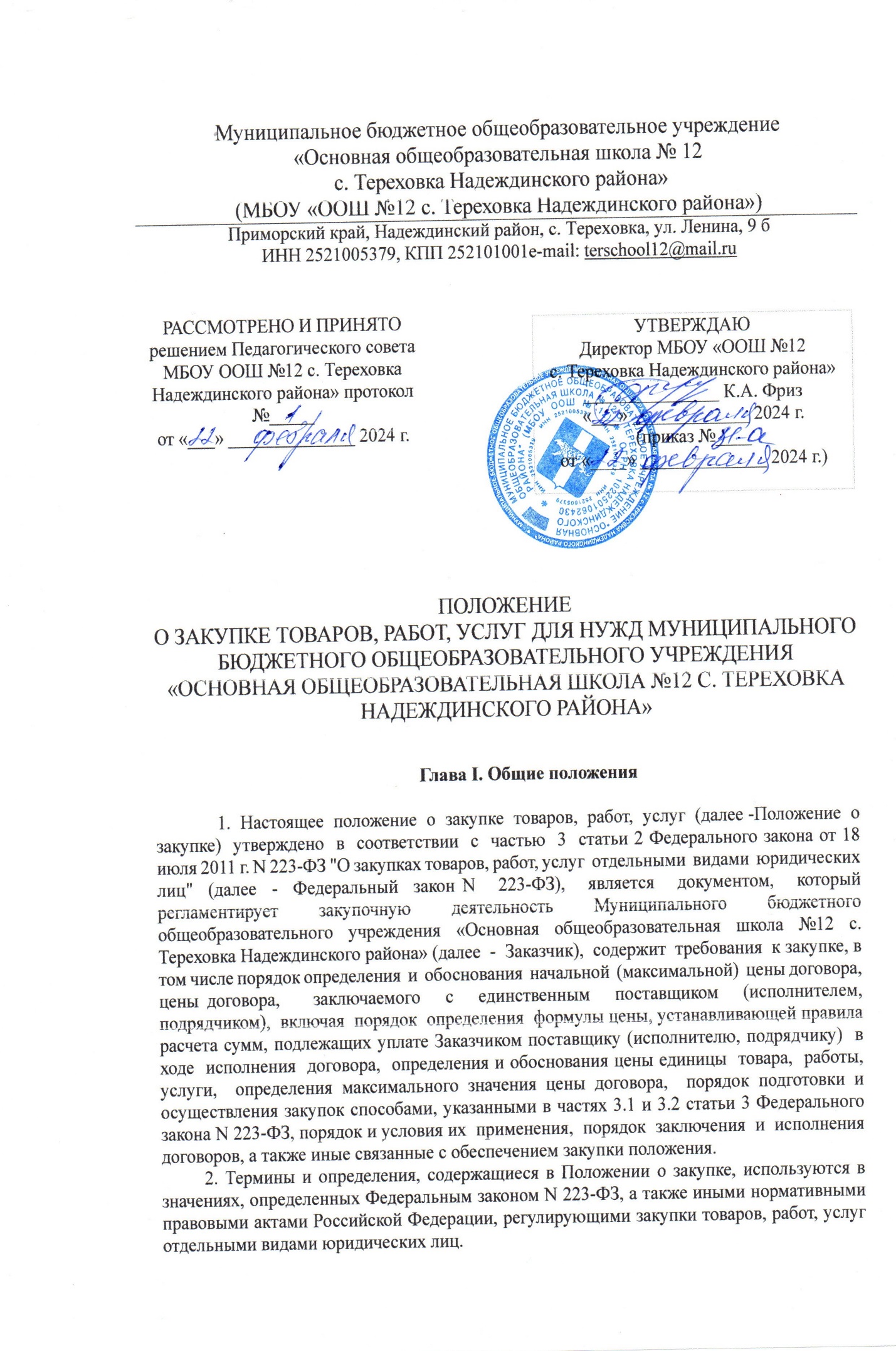 3. При необходимости изменения и дополнения в Положение о закупке вносятся по представлению Заказчика и утверждаются в соответствии с частью 3 статьи 2 Федерального закона N 223-ФЗ. Положение о закупке и изменения к нему вступают в силу со дня размещения в Единой информационной системе в сфере закупок товаров, работ, услуг для обеспечения государственных и муниципальных нужд (далее - Единая информационная система).Размещение измененного Положения о закупке в Единой информационной системе осуществляется вместе с размещением документа, содержащего перечень внесенных изменений.4. При осуществлении закупок Заказчик руководствуется Конституцией Российской Федерации, Гражданским кодексом Российской Федерации, Федеральным законом N 223-ФЗ, другими федеральными законами и иными нормативными правовыми актами Российской Федерации, а также Положением о закупке.5. Положение о закупке регулирует отношения, связанные с осуществлением закупок Заказчика:5.1. Федерального автономного учреждения, за исключением закупок в соответствии с частью 4 статьи 15 Федерального закона от 5 апреля 2013 г. N 44-ФЗ "О контрактной системе в сфере закупок товаров, работ, услуг для обеспечения государственных и муниципальных нужд" (далее - Федеральный закон N 44-ФЗ);5.2. Бюджетного учреждения:а) за счет средств, полученных в качестве дара, в том числе пожертвования (благотворительного пожертвования), по завещанию, грантов, передаваемых безвозмездно и безвозвратно гражданами и юридическими лицами, в том числе иностранными гражданами и иностранными юридическими лицами, а также международными организациями, субсидий (грантов), предоставляемых на конкурсной основе из соответствующих бюджетов бюджетной системы Российской Федерации, если условиями, определенными грантодателями, не установлено иное;б) в качестве исполнителя по контракту в случае привлечения на основании договора в ходе исполнения данного контракта иных лиц для поставки товара, выполнения работы или оказания услуги, необходимых для исполнения предусмотренных контрактом обязательств Заказчика;в) за счет средств, полученных при осуществлении им иной приносящей доход деятельности от физических лиц, юридических лиц, в том числе в рамках, предусмотренных его учредительным документом основных видов деятельности (за исключением средств, полученных на оказание и оплату медицинской помощи по обязательному медицинскому страхованию).6. Положение о закупке регулирует отношения по закупкам в целях:а) обеспечения своевременного и полного удовлетворения нужд Заказчика в товарах, работах, услугах с необходимыми показателями цены, качества и надежности;б) эффективного расходования денежных средств Заказчика;в) обеспечения единства экономического пространства;г) расширения возможностей участия юридических и физических лиц в закупке товаров, работ, услуг и стимулирования такого участия;д) развития добросовестной конкуренции;е) обеспечения гласности и прозрачности закупок;ж) предотвращения коррупции и других злоупотреблений.7. Положение о закупке не регулирует отношения, связанные с осуществлением закупок в случаях, которые являются исключениями из области применения Федерального закона N 223-ФЗ, а также в случае закупки товаров, работ, услуг, оплата которых по одному договору осуществляется одновременно за счет средств, указанных в пункте 5 настоящего раздела Положения о закупке и иных источников финансирования.Отношения, связанные с осуществлением закупок в случаях, которые являются исключениями из области применения Федерального закона N 223-ФЗ, регулируются Федеральным законом N 44-ФЗ.В случае если оплата товаров, работ, услуг по одному договору осуществляется одновременно за счет средств, указанных в пункте 5 настоящего раздела Положения о закупке, и за счет иных средств бюджета бюджетной системы Российской Федерации, Заказчик осуществляет соответствующую закупку в соответствии с Федеральным законом N 44-ФЗ.8. В случае если законодательством Российской Федерации установлены отдельные требования к срокам проведения закупочных процедур, размерам и форме обеспечения заявок на участие и обеспечения исполнения договоров, к участникам закупок и предоставляемым ими документам, и другие требования к порядку проведения закупок в соответствии с Федеральным законом N 223-ФЗ, противоречащие указанным в Положение о закупке, то Заказчиком применяются нормы законодательства Российской Федерации.Глава II. Порядок подготовки закупокРаздел 1. Планирование закупок1. Формирование плана закупки товаров, работ, услуг, а также его размещение в Единой информационной системе, на официальном сайте Единой информационной системы в информационно-телекоммуникационной сети "Интернет" (далее - официальный сайт) осуществляется Заказчиком в соответствии с требованиями, установленными Правительством Российской Федерации на основании части 2 статьи 4 Федерального закона N 223-ФЗ.2. План закупки товаров, работ, услуг утверждается Заказчиком на срок не менее чем один год.3. План закупки инновационной продукции, высокотехнологичной продукции, лекарственных средств утверждается и размещается Заказчиком в Единой информационной системе на период от пяти до семи лет.4. Договоры на поставку товаров, выполнение работ, оказание услуг заключаются Заказчиком по результатам закупок, осуществляемых в соответствии с планом закупки (если сведения о таких закупках в обязательном порядке подлежат включению в план закупки согласно принятому в соответствии с частью 2 статьи 4 Федерального закона N 223-ФЗ порядку формирования этого плана), размещенным в Единой информационной системе (если информация о таких закупках подлежит размещению в Единой информационной системе в соответствии с Федеральным законом N 223-ФЗ), за исключением случаев возникновения потребности в закупке вследствие аварии, иных чрезвычайных ситуаций природного или техногенного характера, непреодолимой силы, при необходимости срочного медицинского вмешательства, а также для предотвращения угрозы возникновения указанных ситуаций.5. При необходимости до размещения в Единой информационной системе извещения и документации о закупке Заказчик вправе опубликовать на официальном сайте Заказчика в информационно-коммуникационной сети "Интернет" анонс предстоящей процедуры закупки (далее - анонс) в целях:повышения осведомленности рынка о предстоящей процедуре закупки;заблаговременного предупреждения потенциальных поставщиков (подрядчиков, исполнителей) о планируемой процедуре закупки, а также об условиях и требованиях, которые могут быть установлены в документации о предстоящей закупке;проведения анализа и изучения возможностей рынка по удовлетворению потребности Заказчика через получение обратной связи от потенциальных поставщиков (подрядчиков, исполнителей) относительно параметров предстоящей закупки, включая получение информации об аналогах товаров и имеющихся на рынке инновационных технологиях;повышения качества подготовки Заказчиком извещения и документации о закупке;в иных целях, не противоречащих законодательству Российской Федерации и Положению о закупке (при необходимости).6. Содержание анонса определяется Заказчиком. Анонс не является официальным документом, объявляющим о начале закупки. Отказ от проведения ранее анонсированных процедур закупок не может быть основанием для претензий со стороны потенциальных поставщиков (подрядчиков, исполнителей). Информация, представленная потенциальными поставщиками (подрядчиками, исполнителями) в ответ на размещение анонса, не должна рассматриваться в качестве предложений для заключения договора.Раздел 2. Комиссия по осуществлению закупок1. До размещения в Единой информационной системе извещения о закупке Заказчик создает комиссию по осуществлению закупки (далее - комиссия), определяет порядок ее работы, персональный состав и назначает председателя комиссии. Создание комиссии не требуется при осуществлении закупки у единственного поставщика (подрядчика, исполнителя).2. Конкретные цели и задачи формирования комиссии, права, обязанности и ответственность членов комиссии, регламент работы комиссии и иные вопросы деятельности комиссии определяются Заказчиком в локальном акте.3. Число членов комиссии должно быть не менее чем три человека. Общее количество членов комиссии не может быть четным. При этом в состав комиссии могут входить как сотрудники Заказчика, так и привлекаемые на договорной основе сторонние лица (эксперты).4. Руководитель Заказчика, член комиссии обязаны при осуществлении закупок принимать меры по предотвращению и урегулированию конфликта интересов в соответствии с Федеральным законом от 25 декабря 2008 г. N 273-ФЗ "О противодействии коррупции".4.1. Членами комиссии не могут быть:1) физические лица, имеющие личную заинтересованность в результатах закупки (определения поставщика (исполнителя, подрядчика) при осуществлении конкурентной закупки), в том числе физические лица, подавшие заявки на участие в закупке, либо состоящие в трудовых отношениях с организациями или физическими лицами, подавшими данные заявки, либо являющиеся управляющими организаций, подавших заявки на участие в закупке;2) физические лица, являющиеся участниками (акционерами) организаций, подавших заявки на участие в закупке, членами их органов управления, кредиторами участников закупки;3) иные физические лица в случаях, определенных Положением о закупке.4.2. Член комиссии по осуществлению закупок обязан незамедлительно сообщить Заказчику, принявшему решение о создании комиссии, о возникновении обстоятельств, предусмотренных пунктом 4.1 настоящего раздела. В случае выявления в составе комиссии физических лиц, указанных в пункте 4.1 настоящего раздела, Заказчик, принявший решение о создании комиссии, обязан незамедлительно заменить их другими физическими лицами, соответствующими требованиям, предусмотренным положениями пункта 4.1 настоящего раздела.5. Основной функцией комиссии является принятие решений при проведении закупки. При этом заседание комиссии считается правомочным, если на нем присутствует не менее чем пятьдесят процентов от общего числа ее членов. Каждый член комиссии имеет один голос. Решения комиссии принимаются простым большинством голосов ее членов, принявших участие в заседании комиссии. При равенстве голосов голос председателя комиссии является решающим. Решения комиссии оформляются протоколами, которые подписываются всеми членами комиссии, принимающими участие в заседаниях, в день принятия соответствующего решения.Раздел 3. Порядок формирования цены договора1. При осуществлении закупок определение и обоснование начальной (максимальной) цены договора, цены договора, заключаемого с единственным поставщиком (исполнителем, подрядчиком) (далее - НМЦД), включая определение формулы цены и максимального значения цены договора, определение и обоснование цены единицы товара, работы, услуги, определение максимального значения цены договора производится Заказчиком в соответствии с настоящим Положением о закупке.2. Определение и обоснование НМЦД осуществляется Заказчиком путем определения и обоснования начальной (максимальной) цены единицы каждого товара, работы, услуги, являющихся предметом закупки, в случае если предмет (объем) закупки состоит из нескольких видов товаров, работ, услуг.3. НМЦД должна включать в себя информацию о расходах (расходы) на перевозку, страхование, уплату таможенных пошлин, налогов и других обязательных платежей.4. Определение и обоснование НМЦД осуществляется Заказчиком до размещения соответствующего извещения о закупке в Единой информационной системе, а при заключении договора с единственным поставщиком (исполнителем, подрядчиком) - до даты заключения соответствующего договора.5. В случае если в рамках одной закупки предполагается закупка технологически и функционально связанных товаров, работ, услуг, то НМЦД может быть рассчитана на основании информации о цене всего объекта закупки либо как сумма цен всех включенных в объект закупки товаров, работ, услуг. При этом Заказчик обязан подробно описать в спецификации объем, этапы и технические (функциональные) характеристики предмета закупки (входящих в объем закупки соответствующих товаров, работ, услуг).6. НМЦД определяется и обосновывается Заказчиком посредством применения следующего метода или нескольких следующих методов:1) метод сопоставимых рыночных цен (анализа рынка);2) нормативный метод;3) тарифный метод;4) проектно-сметный метод;5) затратный метод.6.1. Метод сопоставимых рыночных цен (анализа рынка) заключается в установлении НМЦД на основании информации о рыночных ценах идентичных товаров, работ, услуг, планируемых к закупкам, или при их отсутствии однородных товаров, работ, услуг.При применении метода сопоставимых рыночных цен (анализа рынка) информация о ценах товаров, работ, услуг должна быть получена с учетом сопоставимых с условиями планируемой закупки коммерческих и (или) финансовых условий поставок товаров, выполнения работ, оказания услуг.Коммерческие и (или) финансовые условия поставок товаров, выполнения работ, оказания услуг признаются сопоставимыми, если различия между такими условиями не оказывают влияния на соответствующие результаты или эти различия могут быть учтены с применением корректировок таких условий.При применении метода сопоставимых рыночных цен (анализа рынка) Заказчик может использовать обоснованные им коэффициенты или индексы для пересчета цен товаров, работ, услуг с учетом различий в характеристиках товаров, коммерческих и (или) финансовых условий поставок товаров, выполнения работ, оказания услуг.В целях применения метода сопоставимых рыночных цен (анализа рынка) могут использоваться общедоступная информация о рыночных ценах товаров, работ, услуг информация о ценах товаров, работ, услуг, полученная по запросу Заказчика у поставщиков (исполнителей, подрядчиков), обладающих опытом поставок соответствующих идентичных товаров, работ, услуг, планируемых к закупкам, или при их отсутствии однородных товаров, работ, услуг, а также информация, полученная в результате размещения запросов цен товаров, работ, услуг в Единой информационной системе.К общедоступной информации о ценах товаров, работ, услуг относятся:1) информация о ценах товаров, работ, услуг, содержащаяся в контрактах, которые исполнены и по которым не взыскивались неустойки (штрафы, пени) в связи с неисполнением или ненадлежащим исполнением обязательств, предусмотренных этими контрактами;2) информация о ценах товаров, работ, услуг, содержащаяся в рекламе, каталогах, описаниях товаров и в других предложениях, обращенных к неопределенному кругу лиц и признаваемых в соответствии с гражданским законодательством публичными офертами;3) информация о котировках на российских биржах;4) информация о котировках на электронных площадках;5) данные государственной статистической отчетности о ценах товаров, работ, услуг;6) информация о ценах товаров, работ, услуг, содержащаяся в официальных источниках Информации уполномоченных государственных органов и муниципальных органов в соответствии с законодательством Российской Федерации, законодательством субъектов Российской Федерации, муниципальными нормативными правовыми актами, в официальных источниках информации иностранных государств, международных организаций или иных общедоступных изданиях;7) информация о рыночной стоимости объектов оценки, определенной в соответствии с законодательством, регулирующим оценочную деятельность в Российской Федерации, или законодательством иностранных государств;8) информация информационно-ценовых агентств, общедоступные результаты изучения рынка, а также результаты изучения рынка, проведенного по инициативе Заказчика, в том числе на основании контракта, при условии раскрытия методологии расчета цен;9) иные источники информации.Если Правительством Российской Федерации для отдельных видов, групп товаров, работ, услуг установлен исчерпывающий перечень источников информации, которые могут быть использованы для целей определения НМЦД, применяется указанный исчерпывающий перечень.НМЦД методом сопоставимых рыночных цен (анализа рынка) определяется по формуле:где:v - количество (объем) закупаемого товара (работы, услуги);n - количество источников ценовой информации, используемых в расчете;i - номер источника ценовой информации;Цi - цена единицы товара, работы, услуги, представленная в источнике с номером i, скорректированная с учетом коэффициентов (индексов), применяемых для пересчета цен товаров, работ, услуг с учетом различий в характеристиках товаров, коммерческих и (или) финансовых условий поставок товаров, выполнения работ, оказания услуг.При расчете должно быть использовано не менее трех источников ценовой информации. В случае невозможности получения ценовой информации не менее чем из трех источников. Заказчик вправе произвести расчет с использованием меньшего количества источников с обоснованием отсутствия такой возможности.НМЦД, указываемая Заказчиком в извещении об осуществлении закупки и (или) документации о конкурентной закупке, не должна превышать НМЦД, рассчитанную по указанной в настоящем пункте формуле.Цена договора, заключаемого с единственным поставщиком (исполнителем, подрядчиком), должна соответствовать наименьшему ценовому предложению с учетом положений настоящего пункта.6.2. Нормативный метод заключается в расчете НМЦД на основе требований к закупаемым товарам, работам, услугам, установленных в соответствии с законодательством Российской Федерации, если такие требования предусматривают установление предельных цен товаров, работ, услуг.При определении НМЦД нормативным методом используется информация о предельных ценах товара, работы, услуги, размещенная в Единой информационной системе.Определение НМЦД нормативным методом рекомендуется осуществлять по формуле:НМЦДнорм = vцпред,где:НМЦДнорм - НМЦД, определяемая нормативным методом;v - количество (объем) закупаемого товара (работы, услуги);цпред - предельная цена единицы товара, работы, услуги, установленная в рамках нормирования в сфере закупок.6.3. Тарифный метод применяется Заказчиком, если в соответствии с законодательством Российской Федерации цены закупаемых товаров, работ, услуг подлежат государственному регулированию. В этом случае НМЦД определяется по регулируемым ценам (тарифам) на товары, работы, услуги.Определение НМЦД тарифным методом определяется по формуле:НМЦДтариф = vцтариф,где:НМЦДтариф - НМЦД, определяемая тарифным методом;v - количество (объем) закупаемого товара (работы, услуги);цтариф - цена (тариф) единицы товара, работы, услуги, установленная в рамках государственного регулирования цен (тарифов) или установленная муниципальным правовым актом.6.4. Проектно-сметный метод заключается в определении НМЦД на строительство, реконструкцию, капитальный ремонт, снос объекта капитального строительства на основании проектной документации в соответствии с методиками и нормативами (государственными элементными сметными нормами) строительных работ и специальных строительных работ, утвержденными в соответствии с компетенцией федеральным органом исполнительной власти, осуществляющим функции по выработке государственной политики и нормативно-правовому регулированию в сфере строительства.Проектно-сметный метод может применяться при определении и обосновании НМЦД, на текущий ремонт зданий, строений, сооружений, помещений.6.5. Затратный метод применяется в случае невозможности применения иных методов, предусмотренных Положением о закупке, или в дополнение к иным методам. Данный метод заключается в определении НМЦД как суммы произведенных затрат и обычной для определенной сферы деятельности прибыли. При этом учитываются обычные в подобных случаях прямые и косвенные затраты на производство или приобретение и (или) реализацию товаров, работ, услуг, затраты на транспортировку, хранение, страхование и иные затраты.Информация об обычной прибыли, о прямых и косвенных затратах для определенной сферы деятельности может быть получена Заказчиком исходя из анализа договоров, размещенных в Единой информационной системе, других общедоступных источниках информации, в том числе информации информационно-ценовых агентств, общедоступных результатов изучения рынка, а также результатов изучения рынка, проведенного по инициативе Заказчика.6.6. В случае невозможности применения для определения НМЦД методов, указанных в настоящем разделе Положения о закупке, Заказчик вправе применить иные методы. В этом случае в обоснование НМЦД Заказчик обязан включить обоснование невозможности применения указанных методов.7. В случае если количество поставляемых товаров, объем подлежащих выполнению работ, оказанию услуг невозможно определить, Заказчик осуществляет обоснование цены единицы товара, работы, услуги в порядке, установленном настоящим разделом Положения о закупке и устанавливает максимальное значение цены договора.Максимальное значение цены договора определяется исходя из выделенных на закупку средств, начальной цены единицы товара, работы, услуги и максимально возможного количества товара, работы, услуги, которые закупает Заказчик по следующей формуле:НМЦД = V x НМЦДед,где:V - максимально возможное количество (объем) товара, работы, услуги, которые закупает Заказчик;НМЦДед - цена единицы товара, работы, услуги на день заключения договора (при осуществлении закупки у единственного поставщика, подрядчика, исполнителя) или на день размещения закупки конкурентным способом.8. Обоснование НМЦД оформляется в произвольной форме и должно содержать в том числе:- методы формирования начальной (максимальной) цены;- реквизиты полученных от поставщиков (исполнителей, подрядчиков) ответов на запросы информации о ценах, если источником информации о ценах на товары (работы, услуги) являются полученные от поставщиков (исполнителей, подрядчиков) сведения о ценах;- реквизиты договора в случае выбора Заказчиком в качестве источника информации о ценах товаров (работ, услуг) ранее заключенного Заказчиком договора;- адрес соответствующей страницы в информационно-телекоммуникационной сети "Интернет" (далее - сеть "Интернет"), если источником информации о ценах являются данные из сети "Интернет" ("скриншот" страницы в сети "Интернет" (при необходимости));- подробный расчет начальной (максимальной) цены, если Заказчик осуществляет расчет начальной (максимальной) цены договора;- иные реквизиты источников информации, на основании которой установлена НМЦД.Обоснование НМЦД утверждается руководителем организации Заказчика или уполномоченным лицом, назначенным распорядительным документом и (или) действующим на основании доверенности, выданной руководителем организации Заказчика.9. Материалы обоснования НМЦД, в том числе полученные от поставщиков (исполнителей, подрядчиков) ответы, графические изображения снимков экрана ("скриншот" страницы в сети "Интернет") хранятся вместе с документацией о закупке не менее трех лет.10. В случае закупки продукции, предоставление которой (включая выполнение работ, оказание услуг) может осуществляться исключительно органами исполнительной власти в соответствии с их полномочиями или подведомственными им государственными учреждениями, государственными унитарными предприятиями, иными юридическими лицами, соответствующие полномочия которых устанавливаются нормативными правовыми актами Российской Федерации, нормативными правовыми актами субъекта Российской Федерации, цена договора устанавливается, исходя из соответствующих цен органа исполнительной власти или подведомственных ему учреждений, предприятий.11. В случае закупки работ по строительству, реконструкции, капитальному ремонту, сносу объекта капитального строительства, работ по сохранению объектов культурного наследия (памятников истории и культуры) народов Российской Федерации, за исключением научно-методического руководства, технического и авторского надзора, НМЦД определяется на основании проектной документации, разработанной и утвержденной в соответствии с законодательством Российской Федерации.12. В случае закупки работ по текущему ремонту и капитальному ремонту объектов капитального строительства расчет НМЦД, за исключением случаев, установленных пунктом 11 настоящего раздела Положения о закупке, может производиться на основании сметного расчета, выполненного в соответствии с методиками и нормативами (государственными элементными сметными нормами) строительных работ и специальных строительных работ, утвержденными в соответствии с компетенцией федеральным органом исполнительной власти, осуществляющим функции по выработке государственной политики и нормативно-правовому регулированию в сфере строительства, или органом исполнительной власти субъекта Российской Федерации.13. В случае наличия индивидуальных, специальных для Заказчика скидок, понижающих коэффициентов, пониженных предельных цен (тарифов) при выборе поставщика (подрядчика, исполнителя) и определении стоимости продукции должны быть использованы такие специальные пониженные цены (тарифы).14. Установленная в извещении и документации о закупке НМЦД не может быть превышена при заключении договора по итогам закупки. Предложение участником закупки в составе заявки предложения о цене договора, превышающего НМЦД, является безусловным основанием для отказа в допуске такому участнику к участию в закупке.15. При формировании документации о закупке, порядок оплаты должен включать в том числе порядок оплаты авансового платежа (в случае, если выплата аванса предусмотрена в документации о закупке), установленный с соблюдением требований, определенных нормативными правовыми актами, регулирующими бюджетные правоотношения, и иными нормативными правовыми актами Российской Федерации, для получателей средств соответствующего бюджета бюджетной системы Российской Федерации.Раздел 4. Способы закупки1. Заказчик осуществляет конкурентные и неконкурентные закупки с учетом установленных Положением о закупке способов закупок, условий их применения и порядка осуществления.2. Конкурентные закупки осуществляются путем проведения:1) конкурса;2) аукциона;3) запроса котировок;4) запроса предложений;5) конкурентного отбора.3. При проведении конкурентной закупки:1) информация о конкурентной закупке сообщается Заказчиком одним из следующих способов:а) путем размещения в Единой информационной системе извещения об осуществлении конкурентной закупки, доступного неограниченному кругу лиц, с приложением документации о конкурентной закупке;б) посредством направления приглашений принять участие в закрытой конкурентной закупке в случаях, которые предусмотрены статьей 3.5 Федерального закона N 223-ФЗ, с приложением документации о конкурентной закупке не менее чем двум лицам, которые способны осуществить поставки товаров, выполнение работ, оказание услуг, являющихся предметом такой закупки;2) обеспечивается конкуренция между участниками конкурентной закупки за право заключить договор с Заказчиком на условиях, предлагаемых в заявках на участие в такой закупке, окончательных предложениях участников такой закупки;3) описание предмета конкурентной закупки осуществляется с соблюдением требований части 6.1 статьи 3 Федерального закона N 223-ФЗ.Протоколы, составляемые в ходе осуществления конкурентной закупки, а также по итогам конкурентной закупки, заявки на участие в конкурентной закупке, окончательные предложения участников конкурентной закупки, документация о конкурентной закупке, извещение о проведении запроса котировок, изменения, внесенные в документацию о конкурентной закупке, разъяснения положений документации о конкурентной закупке хранятся Заказчиком не менее трех лет.4. Неконкурентные закупки (закупки, условия осуществления которых не соответствуют условиям, предусмотренным пунктом 3 настоящего раздела Положения о закупке) осуществляются путем проведения:1) запроса оферт;2) закупки у единственного поставщика (подрядчика, исполнителя);3) запроса цен - способ неконкурентной закупки, проводимый исключительно в электронной форме, при котором Заказчик осуществляет отбор участников по ценовому критерию оценки.4) отбора предложений - способ неконкурентной закупки, проводимый исключительно в электронной форме, при котором Заказчик осуществляет отбор участников по нескольким критериям оценки.5. Закупки могут быть открытыми и закрытыми.6. Закрытая конкурентная закупка (закрытый конкурс, закрытый аукцион, закрытый запрос котировок, закрытый запрос предложений, закрытый конкурентный отбор) проводится в случае, если сведения о такой закупке составляют государственную тайну, или если такая закупка осуществляется в рамках выполнения государственного оборонного заказа в целях обеспечения обороны и безопасности Российской Федерации в части заказов на создание, модернизацию, поставки, ремонт, сервисное обслуживание и утилизацию вооружения, военной и специальной техники, на разработку, производство и поставки космической техники и объектов космической инфраструктуры, или если координационным органом Правительства Российской Федерации в отношении такой закупки принято решение в соответствии с пунктом 2 или 3 части 8 статьи 3.1 Федерального закона N 223-ФЗ, или если закупка проводится в случаях, определенных Правительством Российской Федерации в соответствии с частью 16 статьи 4 Федерального закона N 223-ФЗ.7. Закупки могут проводится Заказчиком как в электронной форме, так и в бумажной форме.8. Не допускается использование бумажной формы при проведении:1) конкурентных закупок, участниками которых с учетом особенностей, установленных Правительством Российской Федерации на основании пункта 2 части 8 статьи 3 Федерального закона N 223-ФЗ, могут быть только субъекты малого и среднего предпринимательства;2) закупок товаров, работ, услуг, включенных в перечень товаров, работ, услуг, закупка которых осуществляется в электронной форме, утвержденный Правительством Российской Федерации на основании части 4 статьи 3 Федерального закона N 223-ФЗ, за исключением случаев, предусмотренных пунктом 9 настоящего раздела Положения о закупке;3) открытого аукциона;4) открытого запроса котировок;5) открытого запроса предложений.9. Закупка товаров, работ и услуг, включенных в перечень товаров, работ, услуг, закупка которых осуществляется в электронной форме, утвержденный Правительством Российской Федерации на основании части 4 статьи 3 Федерального закона N 223-ФЗ, не осуществляется в электронной форме:если информация о закупке в соответствии с частью 15 статьи 4 Федерального закона N 223-ФЗ не подлежит размещению в Единой информационной системе;если потребность в закупке возникла вследствие произошедшей аварийной ситуации, обстоятельств непреодолимой силы, необходимости срочного медицинского вмешательства, чрезвычайных ситуаций природного или техногенного характера, а также в целях предотвращения угрозы их возникновения;если закупка осуществляется у единственного поставщика (подрядчика, исполнителя) в соответствии с Положением о закупке.Закупка товаров, работ, услуг в указанных случаях осуществляется в бумажной форме или может осуществляться в электронной форме на специализированной электронной площадке.10. Конкурентный отбор проводится в открытой и закрытой форме.11. Заказчик вправе провести закрытую конкурентную закупку в электронной форме в порядке, предусмотренном Положением о закупке в отношении закрытых конкурентных закупок, и с учетом нормативных правовых актов Правительства Российской Федерации, принятых в соответствии с частью 4 статьи 3.5 Федерального закона N 223-ФЗ.11.1. Закрытый конкурс в электронной форме проводится на электронной площадке по правилам и в порядке, установленным оператором электронной площадки, с учетом требований настоящего раздела Положения о закупке.Извещение о проведении закрытого конкурса в электронной форме и документация о проведении закрытого конкурса в электронной форме должны также содержать адрес электронной площадки в сети "Интернет", на которой планируется проведение закрытого конкурса в электронной форме.Договор по результатам закрытого конкурса в электронной форме заключается с использованием программно-аппаратных средств электронной площадки и должен быть подписан электронной подписью лица, имеющего право действовать от имени соответственно участника закупки, Заказчика.11.2. Закрытый аукцион в электронной форме проводится на электронной площадке по правилам и в порядке, установленным оператором электронной площадки, с учетом требований настоящего раздела Положения о закупке.Извещение о проведении закрытого аукциона в электронной форме и документация о проведении закрытого аукциона в электронной форме должны также содержать адрес электронной площадки в сети "Интернет", на которой планируется проведение закрытого аукциона в электронной форме.Договор по результатам закрытого аукциона в электронной форме заключается с использованием программно-аппаратных средств электронной площадки и должен быть подписан электронной подписью лица, имеющего право действовать от имени соответственно участника закупки, Заказчика.11.3. Закрытый запрос котировок в электронной форме проводится на электронной площадке по правилам и в порядке, установленным оператором электронной площадки, с учетом требований настоящего раздела Положения о закупке.Извещение о проведении закрытого запроса котировок в электронной форме и документация о проведении закрытого запроса котировок в электронной форме должны также содержать адрес электронной площадки в сети "Интернет", на которой планируется проведение закрытого запроса котировок в электронной форме.Договор по результатам закрытого запроса котировок в электронной форме заключается с использованием программно-аппаратных средств электронной площадки и должен быть подписан электронной подписью лица, имеющего право действовать от имени соответственно участника закупки, Заказчика.11.4. Закрытый запрос предложений в электронной форме проводится на электронной площадке по правилам и в порядке, установленным оператором электронной площадки, с учетом требований настоящего раздела Положения о закупке.Извещение о проведении закрытого запроса предложений в электронной форме и документация о проведении закрытого запроса предложений в электронной форме должны также содержать адрес электронной площадки в сети "Интернет", на которой планируется проведение закрытого запроса предложений в электронной форме.Договор по результатам закрытого запроса предложений в электронной форме заключается с использованием программно-аппаратных средств электронной площадки и должен быть подписан электронной подписью лица, имеющего право действовать от имени соответственно участника закупки, Заказчика.12. Заказчик выбирает оператора электронной площадки для проведения закупки в электронной форме в порядке, предусмотренном Положением о закупке, с учетом требований к операторам электронной площадки, установленных Федеральным законом N 223-ФЗ.13. В случае если проведение конкурентной закупки или неконкурентной закупки не привело к заключению договора в связи с отсутствием заявок (оферт), или отклонением всех заявок (оферт), или при уклонении всех участников, обязанных в соответствии с Положением о закупке заключить договор, от заключения договора, соответствующая закупка признается безрезультативной. В этом случае Заказчик вправе провести новую закупку, в том числе заключить договор с единственным поставщиком (подрядчиком, исполнителем) в соответствии с Положением о закупке.14. Неконкурентные закупки в электронной форме, сведения о которых не составляют государственную тайну, но не подлежат размещению в Единой информационной системе в соответствии с частью 16 статьи 4 Федерального закона N 223-ФЗ подлежат размещению в закрытой части электронной площадки. К участию в такой закупке, допускаются только поставщики, подрядчики, исполнители из числа лиц, аккредитованных на электронной площадке в закрытой части.Раздел 5. Закупки с установлением приоритетатоваров российского происхождения, работ, услуг,выполняемых, оказываемых российскими лицами1. В случае установления приоритета, включая минимальную долю закупок, товаров российского происхождения, работ, услуг, выполняемых, оказываемых российскими лицами, по отношению к товарам, происходящим из иностранного государства, работам, услугам, выполняемым, оказываемым иностранными лицами, Заказчик осуществляет закупку товаров, работ, услуг в соответствии с актом Правительства Российской Федерации, принятым в соответствии с пунктом 1 части 8 статьи 3 Федерального закона N 223-ФЗ.1.1. В извещение, документацию о закупке включаются следующие сведения:1) требование об указании (декларировании) участником закупки в заявке на участие в закупке (в соответствующей части заявки на участие в закупке, содержащей предложение о поставке товара) наименования страны происхождения поставляемых товаров;2) положение об ответственности участников закупки за представление недостоверных сведений о стране происхождения товара, указанного в заявке на участие в закупке;3) сведения о начальной (максимальной) цене единицы каждого товара, работы, услуги, являющихся предметом закупки;4) условие о том, что отсутствие в заявке на участие в закупке указания (декларирования) страны происхождения поставляемого товара не является основанием для отклонения заявки на участие в закупке и такая заявка рассматривается как содержащая предложение о поставке иностранных товаров;5) условие о том, что для целей установления соотношения цены предлагаемых к поставке товаров российского и иностранного происхождения, цены выполнения работ, оказания услуг российскими и иностранными лицами в случаях, предусмотренных подпунктами "г" и "д" пункта 6 постановления Правительства Российской Федерации от 16 сентября 2016 г. N 925 "О приоритете товаров российского происхождения, работ, услуг, выполняемых, оказываемых российскими лицами, по отношению к товарам, происходящим из иностранного государства, работам, услугам, выполняемым, оказываемым иностранными лицами" (далее - Постановление N 925), цена единицы каждого товара, работы, услуги определяется как произведение начальной (максимальной) цены единицы товара, работы, услуги, указанной в извещении, документации о закупке, на коэффициент изменения начальной (максимальной) цены договора по результатам проведения закупки, определяемый как результат деления цены договора, по которой заключается договор, на начальную (максимальную) цену договора;6) условие отнесения участника закупки к российским или иностранным лицам на основании документов участника закупки, содержащих информацию о месте его регистрации (для юридических лиц и индивидуальных предпринимателей), на основании документов, удостоверяющих личность (для физических лиц);7) указание страны происхождения поставляемого товара на основании сведений, содержащихся в заявке на участие в закупке, представленной участником закупки, с которым заключается договор;8) положение о заключении договора с участником закупки, который предложил такие же, как и победитель закупки, условия исполнения договора или предложение которого содержит лучшие условия исполнения договора, следующие после условий, предложенных победителем закупки, который признан уклонившемся от заключения договора;9) условие о том, что при исполнении договора, заключенного с участником закупки, которому предоставлен приоритет в соответствии с Постановлением N 925, не допускается замена страны происхождения товаров, за исключением случая, когда в результате такой замены вместо иностранных товаров поставляются российские товары, при этом качество, технические и функциональные характеристики (потребительские свойства) таких товаров не должны уступать качеству и соответствующим техническим и функциональным характеристикам товаров, указанных в договоре.2. При проведении закупок, на которые распространяются требования постановления Правительства Российской Федерации от 3 декабря 2020 г. N 2013 "О минимальной доле закупок товаров российского происхождения", Заказчик вправе установить требование о поставке участником закупки товара, сведения о котором включены в предусмотренные указанным постановлением реестр российской промышленной продукции либо единый реестр российской радиоэлектронной продукции.В целях исполнения минимальной доли закупок товаров российского происхождения (или приравненных к ним) Заказчик вправе осуществлять их закупку, в том числе неконкурентными способами.Раздел 6. Требования к участникам закупки1. Участником закупки является любое юридическое лицо или несколько юридических лиц, выступающих на стороне одного участника закупки, независимо от организационно-правовой формы, формы собственности, места нахождения и места происхождения капитала, за исключением юридического лица, являющегося иностранным агентом в соответствии с Федеральным законом от 14 июля 2022 г. N 255-ФЗ "О контроле за деятельностью лиц, находящихся под иностранным влиянием", либо любое физическое лицо или несколько физических лиц, выступающих на стороне одного участника закупки, в том числе индивидуальный предприниматель или несколько индивидуальных предпринимателей, выступающих на стороне одного участника закупки, за исключением физического лица, являющегося иностранным агентом в соответствии с Федеральным законом от 14 июля 2022 г. N 255-ФЗ "О контроле за деятельностью лиц, находящихся под иностранным влиянием".2. К участникам закупки предъявляются следующие обязательные требования:1) соответствие участников закупки требованиям, устанавливаемым в соответствии с законодательством Российской Федерации к лицам, осуществляющим поставки товаров, выполнение работ, оказание услуг, являющихся предметом закупки;2) непроведение ликвидации участника закупки - юридического лица и отсутствие решения арбитражного суда о признании участника закупки - юридического лица или индивидуального предпринимателя несостоятельным (банкротом) и об открытии конкурсного производства;3) неприостановление деятельности участника закупки в порядке, предусмотренном Кодексом Российской Федерации об административных правонарушениях;4) отсутствие у участника закупки недоимки по налогам, сборам, задолженности по иным обязательным платежам в бюджеты бюджетной системы Российской Федерации (за исключением сумм, на которые предоставлены отсрочка, рассрочка, инвестиционный налоговый кредит в соответствии с законодательством Российской Федерации о налогах и сборах, которые реструктурированы в соответствии с законодательством Российской Федерации, по которым имеется вступившее в законную силу решение суда о признании обязанности заявителя по уплате этих сумм исполненной или которые признаны безнадежными к взысканию в соответствии с законодательством Российской Федерации о налогах и сборах) за прошедший календарный год, размер которых превышает двадцать пять процентов балансовой стоимости активов участника закупки, по данным бухгалтерской отчетности за последний отчетный период;5) отсутствие у участника закупки - физического лица, зарегистрированного в качестве индивидуального предпринимателя, либо у руководителя, членов коллегиального исполнительного органа, лица, исполняющего функции единоличного исполнительного органа, или главного бухгалтера юридического лица - участника закупки непогашенной или неснятой судимости за преступления в сфере экономики и (или) преступления, предусмотренные статьями 289, 290, 291, 291.1 Уголовного кодекса Российской Федерации, а также неприменение в отношении указанных физических лиц наказания в виде лишения права занимать определенные должности или заниматься определенной деятельностью, которые связаны с поставкой товара, выполнением работы, оказанием услуги, являющихся предметом осуществляемой закупки, и административного наказания в виде дисквалификации;6) отсутствие между участником закупки и Заказчиком конфликта интересов, под которым понимаются случаи, при которых руководитель Заказчика одновременно является представителем учредителя некоммерческой организации (участника закупки) и (или) руководитель Заказчика, член комиссии состоят в браке с физическими лицами, являющимися выгодоприобретателями, единоличным исполнительным органом хозяйственного общества (директором, генеральным директором, управляющим, президентом и другими), членами коллегиального исполнительного органа хозяйственного общества, руководителем (директором, генеральным директором) учреждения или унитарного предприятия либо иными органами управления юридических лиц - участников закупки, с физическими лицами, в том числе зарегистрированными в качестве индивидуального предпринимателя, - участниками закупки либо являются близкими родственниками (родственниками по прямой восходящей и нисходящей линии (родителями и детьми, дедушкой, бабушкой и внуками), полнородными и неполнородными (имеющими общих отца или мать) братьями и сестрами), усыновителями или усыновленными указанных физических лиц. Под выгодоприобретателями понимаются физические лица, владеющие напрямую или косвенно (через юридическое лицо или через несколько юридических лиц) более чем десятью процентами голосующих акций хозяйственного общества либо долей, превышающей десять процентов в уставном капитале хозяйственного общества.3. При необходимости Заказчик вправе предъявить к участникам закупки следующие квалификационные требования:1) наличие финансовых, материальных средств, а также иных возможностей (ресурсов), необходимых для выполнения условий договора;2) положительная деловая репутация, наличие опыта выполнения работ или оказания услуг.4. Заказчик вправе предъявить к участникам закупки иные измеряемые требования, в том числе:1) отсутствие сведений об участнике закупки в реестре недобросовестных поставщиков, предусмотренном Федеральным законом N 223-ФЗ;2) отсутствие сведений об участнике закупки в реестре недобросовестных поставщиков, предусмотренном Федеральным законом N 44-ФЗ,3) отсутствие фактов неисполнения/ненадлежащего исполнения участником закупки обязательств по поставке товаров, выполнению работ, оказанию услуг по договорам, заключенным с Заказчиком, за последние два года, предшествующие дате размещения извещения о закупке в Единой информационной системе;4) сертификация систем менеджмента качества, и (или) систем менеджмента безопасности труда и охраны здоровья, и (или) систем менеджмента безопасности пищевой продукции, и (или) систем экологического менеджмента, и (или) систем менеджмента информационной безопасности, и (или) систем менеджмента риска, и (или) иных систем управления (менеджмента) в зависимости от объекта закупки;5) обладание участниками закупки исключительными (неисключительными) правами на результаты интеллектуальной деятельности, если в связи с исполнением договора Заказчик приобретает такие права.5. Требования к участникам закупки, а также при необходимости единицы измерения требований к участникам закупки, указываются Заказчиком в документации о закупке, извещении о проведении запроса котировок. Установленные Заказчиком требования к участникам закупки не должны приводить к необоснованному ограничению конкуренции.6. В случае закупки работ по проектированию, строительству, модернизации и ремонту особо опасных, технически сложных объектов капитального строительства помимо требований к участникам закупки, Заказчик вправе предъявить требования к привлекаемым ими субподрядчикам, соисполнителям.7. В случае если несколько юридических лиц либо несколько физических лиц (в том числе индивидуальных предпринимателей) выступают на стороне одного участника закупки (коллективный участник закупки), требования, установленные Заказчиком в документации о закупке, извещении о проведении запроса котировок, предъявляются в совокупности к такому участнику закупки. Исключение составляют требования, предусмотренные подпунктами 2 - 6 пункта 2 и подпунктами 1 и 2 пункта 4 настоящего раздела Положения о закупке, по которым достаточно соответствие указанным требованиям хотя бы одного из выступающих на стороне участника закупки лиц.Раздел 7. Описание предмета закупки1. При описании предмета закупки Заказчик указывает:1) требования к качественным, техническим, функциональным характеристикам (потребительским свойствам) товаров, работ, услуг, эксплуатационные характеристики (при необходимости), требования к безопасности товаров, работ, услуг, порядок приемки товаров, работ, услуг и иные требования, связанные с определением соответствия товаров, работ, услуг потребностям Заказчика;2) требования стандартов, технических регламентов или иных нормативных документов, которым должны соответствовать товары, работы, услуги, а также требования к подтверждающим документам (сертификатам, заключениям, инструкциям, гарантийным талонам и т.п.), которые должны быть представлены в составе заявки, перед заключением договора либо при поставке продукции (при необходимости);3) при закупке товаров - требования к их количеству, размерам, комплектации, упаковке, отгрузке товара, месту, сроку (графику) поставки;4) при закупке работ, услуг - требования к их объему (или порядку его определения), составу и (или) содержанию, результатам, срокам и (или) последовательности их выполнения, а также при необходимости требования к материалам, используемым при выполнении работ, оказании услуг;5) указание на то, что поставляемый товар должен быть новым товаром (товаром, который не был в употреблении, в ремонте, в том числе который не был восстановлен, у которого не была осуществлена замена составных частей, не были восстановлены потребительские свойства) (при необходимости).2. Если Заказчиком при описании предмета закупки не используются установленные в соответствии с законодательством Российской Федерации о техническом регулировании, законодательством Российской Федерации о стандартизации требования к безопасности, качеству, техническим характеристикам, функциональным характеристикам (потребительским свойствам) товара, работы, услуги, к размерам, упаковке, отгрузке товара, к результатам работы, в описании предмета закупки должно содержаться обоснование необходимости использования иных требований, связанных с определением соответствия поставляемого товара, выполняемой работы, оказываемой услуги потребностям Заказчика.Заказчик в соответствии с пунктом 4 статьи 469 Гражданского кодекса Российской Федерации при наличии обоснования, предусмотренного настоящим пунктом, вправе установить повышенные требования к качеству по сравнению с обязательными требованиями, предусмотренными законодательством Российской Федерации или в установленном им порядке.3. Описание предмета закупки может включать в себя спецификации, планы, чертежи, эскизы, фотографии, результаты работы, тестирования, требования в отношении проведения испытаний, методов испытаний в соответствии с требованиями Гражданского кодекса Российской Федерации, маркировки, этикетки, подтверждения соответствия, процессов и методов производства в соответствии с требованиями технических регламентов, стандартов, а также в отношении условных обозначений и терминологии.4. Описание предмета конкурентной закупки осуществляется в соответствии с частью 6.1 статьи 3 Федерального закона N 223-ФЗ.5. Описание предмета закупки не должно быть избыточным или иным способом приводить к необоснованному ограничению конкуренции.Раздел 8. Обеспечение заявок1. При осуществлении конкурентной закупки Заказчик вправе предусмотреть в документации о закупке, извещении о проведении запроса котировок требование обеспечения заявок в случае, если НМЦД превышает пять миллионов рублей.При осуществлении неконкурентной закупки требование обеспечения заявок может быть предусмотрено Заказчиком в документации о закупке независимо от размера НМЦД.2. Если Заказчиком установлено требование обеспечения заявок, размер такого обеспечения не может превышать пяти процентов НМЦД.3. Обеспечение заявки на участие в конкурентной закупке может предоставляться участником конкурентной закупки путем внесения денежных средств, предоставления банковской гарантии или иным способом, предусмотренным Гражданским кодексом Российской Федерации, за исключением случая проведения закупки в соответствии со статьей 3.4 Федерального закона N 223-ФЗ, при котором обеспечение заявки на участие в такой закупке предоставляется в соответствии с частью 12 статьи 3.4 Федерального закона N 223-ФЗ. Выбор способа обеспечения заявки на участие в конкурентной закупке из числа предусмотренных Заказчиком в извещении об осуществлении закупки, документации о закупке осуществляется участником закупки.4. В случае осуществления закупки в электронной форме Заказчик вправе предусмотреть в документации о закупке, извещении о проведении запроса котировок в электронной форме иные способы, требования и (или) порядок предоставления и возврата обеспечения заявки на участие в закупке в электронной форме.5. В случае осуществления закупки у субъектов малого и среднего предпринимательства Заказчик устанавливает требования к обеспечению заявок с учетом особенностей, предусмотренных главой VII Положения о закупке.6. Банковская гарантия, выданная участнику закупки банком для целей обеспечения заявки, должна быть выдана банком, имеющим право выдавать банковские гарантии в рамках Федерального закона N 44-ФЗ. Перечень таких банков размещен на официальном сайте федерального органа исполнительной власти по регулированию контрактной системы в сфере закупок в сети "Интернет". Срок действия банковской гарантии, предоставленной в качестве обеспечения заявки, должен составлять не менее месяца с даты окончания срока подачи заявок.7. Банковская гарантия должна быть безотзывной и должна содержать:1) сумму банковской гарантии в размере обеспечения заявки, подлежащую уплате гарантом Заказчику в случае уклонения или отказа участника закупки от заключения договора;2) обязанность гаранта уплатить Заказчику неустойку в размере 0,1 процента денежной суммы, подлежащей уплате, за каждый день просрочки;3) условие, согласно которому исполнением обязательств гаранта по банковской гарантии является фактическое поступление денежных сумм на счет Заказчика;4) срок действия банковской гарантии с учетом требований пункта 6 настоящего раздела Положения о закупке;5) условие о праве Заказчика на бесспорное списание денежных средств со счета гаранта, если гарантом в срок не более чем пять рабочих дней не исполнено требование Заказчика об уплате денежной суммы по банковской гарантии, направленное до окончания срока действия банковской гарантии;6) обязательное наличие нумерации на всех листах банковской гарантии, которые должны быть прошиты, подписаны и скреплены печатью гаранта, в случае ее оформления в письменной форме на бумажном носителе на нескольких листах;7) перечень документов, предоставляемых Заказчиком банку одновременно с требованием об осуществлении уплаты денежной суммы по банковской гарантии, а именно: документ, подтверждающий полномочия лица, подписавшего требование об осуществлении уплаты денежной суммы по банковской гарантии (доверенность) (в случае если требование по банковской гарантии подписано лицом, не указанным в Едином государственном реестре юридических лиц в качестве лица, имеющего право без доверенности действовать от имени бенефициара).8. Запрещается включение в условия банковской гарантии требования о представлении Заказчиком гаранту судебных и иных актов, подтверждающих факт уклонения или отказа участника закупки от заключения договора, а также документов, не предусмотренных пунктом 7 настоящего раздела Положения о закупке.9. Перечисление денежных средств в качестве обеспечения заявки осуществляется на счет, указанный Заказчиком в документации о закупке, извещении о проведении запроса котировок. В случае если участником закупки в составе заявки не представлены документы, подтверждающие внесение денежных средств в качестве обеспечения заявки, и до даты рассмотрения заявок денежные средства не поступили на счет, который указан Заказчиком в документации о закупке, извещении о проведении запроса котировок, такой участник признается не предоставившим обеспечение заявки.10. Возврат участнику закупки обеспечения заявки на участие в закупке не производится в случае уклонения или отказа участника закупки от заключения договора.11. Денежные средства, внесенные в качестве обеспечения заявки, возвращаются на счет участника закупки в течение не более чем десяти рабочих дней с даты наступления одного из следующих случаев:1) подписание итогового протокола (за исключением победителя закупки и участника закупки, заявке которого присвоен второй порядковый номер);2) подписание договора (участнику закупки, с которым заключается договор, и участнику закупки, заявке которого присвоен второй порядковый номер);3) отмена закупки;4) отзыв заявки на участие в закупке до окончания срока подачи заявок;5) получение заявки на участие в закупке после окончания срока подачи заявок;6) отказ от заключения договора с участником закупки.Возврат банковской гарантии в случаях, указанных в настоящем пункте Положения о закупке, Заказчиком предоставившему ее лицу или гаранту не осуществляется, взыскание по ней не производится.Раздел 9. Обеспечение исполнения договора1. Заказчиком в документации о закупке, извещении о проведении запроса котировок, проекте договора может быть установлено требование обеспечения исполнения договора, обеспечения гарантийных обязательств.2. Если Заказчиком установлено требование обеспечения исполнения договора, размер такого обеспечения не может превышать тридцати процентов НМЦД. Если проектом договора предусмотрена выплата аванса, Заказчик вправе установить требование обеспечения исполнения договора в размере не ниже размера аванса (в процентном отношении). Договор заключается после предоставления участником закупки, с которым заключается договор, обеспечения исполнения договора.3. Исполнение договора может обеспечиваться предоставлением денежных средств, банковской гарантии или иным способом, предусмотренным Гражданским кодексом Российской Федерации, за исключением случая проведения закупки в соответствии со статьей 3.4 Федерального закона N 223-ФЗ, при котором обеспечение договора предоставляется в соответствии с частью 31 статьи 3.4 Федерального закона N 223-ФЗ. Выбор способа обеспечения договора на участие в конкурентной закупке из числа предусмотренных заказчиком в извещении об осуществлении закупки, документации о закупке осуществляется участником закупки.При этом по договору должны быть обеспечены обязательства поставщика (подрядчика, исполнителя) по возмещению убытков Заказчика, причиненных неисполнением или ненадлежащим исполнением обязательств по договору, а также обязанность по выплате неустойки (штрафа, пени), возврату аванса и иных долгов, возникших у поставщика (подрядчика, исполнителя) перед Заказчиком.4. Банковская гарантия, выданная участнику закупки банком для целей обеспечения исполнения договора, должна быть выдана банком, имеющим право выдавать банковские гарантии в рамках Федерального закона N 44-ФЗ. Перечень таких банков размещен на официальном сайте федерального органа исполнительной власти по регулированию контрактной системы в сфере закупок в сети "Интернет" www.minfin.ru. Срок действия банковской гарантии должен превышать срок действия договора не менее чем на один месяц.5. Банковская гарантия должна быть безотзывной и должна содержать:1) сумму банковской гарантии, подлежащую уплате гарантом Заказчику в случае ненадлежащего исполнения обязательств принципалом;2) обязательства принципала, надлежащее исполнение которых обеспечивается банковской гарантией;3) обязанность гаранта уплатить Заказчику неустойку в размере 0,1 процента денежной суммы, подлежащей уплате, за каждый день просрочки;4) условие, согласно которому исполнением обязательств гаранта по банковской гарантии является фактическое поступление денежных сумм на счет Заказчика;5) срок действия банковской гарантии с учетом требований пункта 4 настоящего раздела Положения о закупке;6) условие о праве Заказчику на бесспорное списание денежных средств со счета гаранта, если гарантом в срок не более чем пять рабочих дней не исполнено требование Заказчика об уплате денежной суммы по банковской гарантии, направленное до окончания срока действия банковской гарантии;7) обязательное наличие нумерации на всех листах банковской гарантии, которые должны быть прошиты, подписаны и скреплены печатью гаранта, в случае ее оформления в письменной форме на бумажном носителе на нескольких листах;8) перечень документов, предоставляемых Заказчиком банку одновременно с требованием об осуществлении уплаты денежной суммы по банковской гарантии, а именно:расчет суммы, включаемой в требование по банковской гарантии;платежное поручение, подтверждающее перечисление бенефициаром аванса принципалу (если выплата аванса предусмотрена договором, а требование по банковской гарантии предъявлено в случае ненадлежащего исполнения принципалом обязательств по возврату аванса);документ, подтверждающий факт наступления гарантийного случая в соответствии с условиями договора (если требование по банковской гарантии предъявлено в случае ненадлежащего исполнения принципалом обязательств в период действия гарантийного срока);документ, подтверждающий полномочия лица, подписавшего требование по банковской гарантии (доверенность) (в случае если требование по банковской гарантии подписано лицом, не указанным в Едином государственном реестре юридических лиц в качестве лица, имеющего право без доверенности действовать от имени бенефициара).6. Запрещается включение в условия банковской гарантии требования о представлении Заказчиком гаранту судебных актов, подтверждающих неисполнение участником закупки обязательств, обеспечиваемых банковской гарантией, а также документов, не предусмотренных пунктом 5 настоящего раздела Положения о закупке.7. В случае непредоставления участником закупки, с которым заключается договор, обеспечения исполнения договора в срок, установленный для заключения договора, такой участник считается уклонившимся от заключения договора.8. В ходе исполнения договора поставщик (подрядчик, исполнитель) вправе предоставить Заказчику обеспечение исполнения договора, уменьшенное на размер выполненных обязательств, предусмотренных договором, взамен ранее предоставленного обеспечения исполнения договора, а также изменить способ обеспечения исполнения договора из числа способов, предусмотренных Положением о закупке.9. Денежные средства, внесенные в качестве обеспечения Исполнения договора, возвращаются на счет участника закупки в течение не более чем десяти рабочих дней с даты получения Заказчиком от поставщика (подрядчика, исполнителя) соответствующего требования и при условии надлежащего исполнения им всех обязательств по договору.Возврат банковской гарантии в случае, указанном в настоящем пункте Положения о закупке, Заказчиком предоставившему ее лицу или гаранту не осуществляется, взыскание по ней не производится.10. Размер обеспечения гарантийных обязательств не может превышать десять процентов от НМЦД. Гарантийные обязательства могут обеспечиваться предоставлением независимой гарантии, соответствующей требованиям статьи 45 Федерального закона N 44-ФЗ, или внесением денежных средств на указанный Заказчиком счет, на котором в соответствии с законодательством Российской Федерации учитываются операции со средствами, поступающими Заказчику.11. Срок действия независимой гарантии должен превышать предусмотренный договором срок исполнения обязательств, которые должны быть обеспечены такой независимой гарантией, не менее чем на один месяц, в том числе в случае его изменения в соответствии с пунктами 12 и 12.1 главы VI Положения о закупке.Раздел 10. Антидемпинговые меры1. Если НМЦД составляет свыше одного миллиона рублей и участником закупки, с которым заключается договор, предложена цена договора, которая на 25 (двадцать пять) и более процентов ниже НМЦД, договор заключается при выполнении таким участником следующих условий:1) если в документации о закупке (извещении о проведении закупки - в случае запроса котировок) установлено требование о предоставлении обеспечения исполнения договора, то только после предоставления таким участником одного из следующего:а) обеспечения исполнения договора в размере, превышающем в полтора раза размер обеспечения исполнения договора, указанный в документации о закупке, но не менее, чем 10 (десять) процентов от НМЦД;б) обеспечения исполнения договора в размере, установленном в документации о закупке, а также информации, подтверждающей добросовестность такого участника на дату подачи заявки в соответствии с пунктом 2 настоящего раздела Положения о закупке, и обоснования предлагаемой цены договора, которое может включать в себя гарантийное письмо от производителя с указанием цены и количества поставляемого товара, документы, подтверждающие наличие товара у участника закупки, иные документы и расчеты, подтверждающие возможность участника закупки осуществить поставку товара, выполнение работ или оказание услуг по предлагаемой цене.2) если документацией о закупке (извещении о проведении закупки - в случае запроса котировок) не установлено требование о предоставлении обеспечения исполнения договора, то только после предоставления таким участником одного из следующего:а) обеспечения исполнения договора в размере десяти процентов от НМЦД, указанной в документации о закупке;б) информации, подтверждающей добросовестность такого участника на дату подачи заявки в соответствии с пунктом 2 настоящего раздела Положения о закупке, и обоснования предлагаемой цены договора, которое может включать в себя гарантийное письмо от производителя с указанием цены и количества поставляемого товара, документы, подтверждающие наличие товара у участника закупки, иные документы и расчеты, подтверждающие возможность участника закупки осуществить поставку товара, выполнение работ или оказание услуг по предлагаемой цене.2. К информации, подтверждающей добросовестность участника закупки, относится информация, содержащаяся в размещенном в Единой информационной системе реестре контрактов (договоров), заключенных Заказчиками с таким участником с указанием предмета, цены договора, информации об участнике и об исполнении договора, которая подтверждает исполнение таким участником до даты подачи заявки на участие в закупке трех договоров (при этом все договоры должны быть исполнены без применения к такому участнику неустоек (штрафов, пеней). Цена каждого из таких договоров должна составлять не менее 50 (пятидесяти) процентов цены, предложенной участником при заключении договора в соответствии с пунктом 1 настоящего раздела Положения о закупке.3. Обеспечение исполнения договора и информация, предусмотренная пунктами 1 и 2 настоящего раздела Положения о закупке, предоставляется участником закупки при направлении Заказчику подписанного проекта договора. При невыполнении таким участником, признанным победителем закупки, данного требования, или признании информации, предусмотренной пунктами 1 и 2 настоящего раздела Положения о закупке, недостоверной или необоснованной, или отсутствии по истечении пяти рабочих дней с даты платежного поручения на счету Заказчика средств согласно представленному платежному поручению (его копии) договор с таким участником не заключается, и он признается уклонившимся от заключения договора. Решение о признании такого участника уклонившимся принимается комиссией и оформляется протоколом, который размещается на электронной площадке и в Единой информационной системе (при наличии такой технической возможности).4. В случае признания победителя закупки уклонившимся от заключения договора, на участника закупки, с которым в соответствии с Положением о закупке заключается договор, распространяются требования настоящего пункта в полном объеме.Глава III. Проведение конкурентных закупокРаздел 1. Условия применения и порядокпроведения открытого конкурса1. Утратил силу.2. Открытый конкурс - это форма торгов, при которой:информация о закупке сообщается Заказчиком путем размещения в Единой информационной системе извещения о проведении открытого конкурса, конкурсной документации, проекта договора, доступных неограниченному кругу лиц;описание предмета закупки осуществляется с соблюдением требований части 6.1 статьи 3 Федерального закона N 223-ФЗ;победителем конкурса признается участник закупки, заявка на участие в конкурсе которого соответствует требованиям, установленным конкурсной документацией, и заявка которого по результатам сопоставления заявок на основании указанных в конкурсной документации критериев оценки содержит лучшие условия исполнения договора.3. Информация о проведении открытого конкурса, включая извещение о проведении открытого конкурса, конкурсную документацию, проект договора, размещается Заказчиком в Единой информационной системе не менее чем за пятнадцать дней до установленной в конкурсной документации даты окончания подачи заявок на участие в открытом конкурсе.4. Любой участник закупки вправе направить Заказчику запрос о даче разъяснений положений извещения о проведении открытого конкурса и (или) конкурсной документации с указанием адреса электронной почты или почтового адреса участника закупки для получения указанных разъяснений. В течение трех рабочих дней со дня поступления указанного запроса Заказчик направляет в форме электронного документа или в письменной форме разъяснения положений извещения о проведении открытого конкурса и (или) конкурсной документации и размещает их в Единой информационной системе с указанием предмета запроса, но без указания участника закупки, от которого поступил указанный запрос, если запрос поступил к Заказчику не позднее чем за три рабочих дня до даты окончания срока подачи заявок на участие в открытом конкурсе.Разъяснения положений извещения о проведении открытого конкурса и (или) конкурсной документации могут быть даны Заказчиком по собственной инициативе в любое время до даты окончания срока подачи заявок на участие в открытом конкурсе. В течение трех дней со дня подписания указанных разъяснений уполномоченным лицом Заказчика, но не позднее даты окончания срока подачи заявок на участие в открытом конкурсе, такие разъяснения размещаются Заказчиком в Единой информационной системе.Разъяснения положений извещения о проведении конкурса и (или) конкурсной документации не должны изменять предмет закупки и существенные условия проекта договора.5. Заказчик вправе принять решение о внесении изменений в извещение о проведении открытого конкурса и (или) конкурсную документацию до наступления даты и времени окончания срока подачи заявок на участие в открытом конкурсе. В течение трех дней с даты принятия указанного решения такие изменения размещаются Заказчиком в Единой информационной системе. При этом срок подачи заявок на участие в открытом конкурсе должен быть продлен таким образом, чтобы с даты размещения в Единой информационной системе указанных изменений до даты окончания срока подачи заявок на участие в открытом конкурсе такой срок составлял не менее чем восемь дней.6. Заказчик вправе отменить открытый конкурс по одному и более предмету закупки (лоту) до наступления даты и времени окончания срока подачи заявок на участие в открытом конкурсе. Решение об отмене открытого конкурса размещается в Единой информационной системе в день принятия этого решения. После наступления даты и времени окончания срока подачи заявок на участие в открытом конкурсе и до заключения договора Заказчик вправе отменить открытый конкурс только в случае возникновения обстоятельств непреодолимой силы в соответствии с гражданским законодательством Российской Федерации. В случае отмены открытого конкурса заявки на участие в открытом конкурсе, поданные участниками закупки, не возвращаются.7. В извещении о проведении открытого конкурса должны быть указаны следующие сведения:1) способ осуществления закупки;2) наименование, место нахождения, почтовый адрес, адрес электронной почты, номер контактного телефона Заказчика;3) предмет договора с указанием количества поставляемого товара, объема выполняемой работы, оказываемой услуги, а также краткое описание предмета закупки в соответствии с частью 6.1 статьи 3 Федерального закона N 223-ФЗ;4) место поставки товара, выполнения работы, оказания услуги;5) сведения о НМЦД, либо формула цены, и максимальное значение цены договора, либо цена единицы товара, работы, услуги и максимальное значение цены договора;6) срок, место и порядок предоставления конкурсной документации, размер, порядок и сроки внесения платы, взимаемой Заказчиком за предоставление данной документации, если такая плата установлена Заказчиком, за исключением случаев предоставления конкурсной документации в форме электронного документа;7) порядок, дата начала, дата и время окончания срока подачи заявок на участие в открытом конкурсе и порядок подведения итогов открытого конкурса. При этом срок для подачи заявок на участие в открытом конкурсе должен составлять не менее пятнадцати дней со дня размещения извещения о проведении открытого конкурса в Единой информационной системе;8) размер обеспечения заявки на участие в закупке, порядок и срок его предоставления в случае установления требования обеспечения заявки на участие в закупке;9) размер обеспечения исполнения договора, порядок и срок его предоставления, а также основное обязательство, исполнение которого обеспечивается (в случае установления требования обеспечения исполнения договора), и срок его исполнения;10) адрес электронной площадки в сети "Интернет".8. Заказчик вправе провести многолотовый открытый конкурс. При этом под лотом понимается закупаемая Заказчиком продукция, в отношении которой предусматривается заключение отдельного договора по результатам закупки. В случае проведения многолотового открытого конкурса в отношении каждого лота в извещении о проведении открытого конкурса отдельно указываются предмет договора, сведения о НМЦД, сроки и иные условия открытого конкурса, которые отличаются по каждому лоту друг от друга.9. Для осуществления открытого конкурса Заказчик разрабатывает и утверждает конкурсную документацию, которая размещается в Единой информационной системе вместе с извещением о проведении открытого конкурса и включает в себя следующие сведения:1) описание предмета закупки с учетом требований Положения о закупке;2) требования к содержанию, форме, оформлению и составу заявки на участие в открытом конкурсе, в том числе исчерпывающий перечень документов, которые должны быть представлены в составе заявки;3) требования к описанию участниками закупки поставляемого товара, который является предметом закупки, его функциональных характеристик (потребительских свойств), его количественных и качественных характеристик, требования к описанию участниками закупки выполняемой работы, оказываемой услуги, которые являются предметом закупки, их количественных и качественных характеристик;4) место, условия и сроки (периоды) поставки товара, выполнения работы, оказания услуги;5) сведения о НМЦД, либо формула цены и максимальное значение цены договора, либо цена единицы товара, работы, услуги и максимальное значение цены договора;6) форма, сроки и порядок оплаты товара, работы, услуги;7) обоснование НМЦД либо цены единицы товара, работы, услуги, включая информацию о расходах на перевозку, страхование, уплату таможенных пошлин, налогов и других обязательных платежей;8) порядок, дата начала, дата и время окончания срока подачи заявок на участие в открытом конкурсе, порядок подведения итогов открытого конкурса;9) требования к участникам закупки;10) требования к участникам закупки и привлекаемым ими субподрядчикам, соисполнителям и (или) изготовителям товара, являющегося предметом закупки, и перечень документов, представляемых участниками закупки для подтверждения их соответствия указанным требованиям, в случае закупки работ по проектированию, строительству, модернизации и ремонту особо опасных, технически сложных объектов капитального строительства;11) формы, порядок, дата и время окончания срока предоставления участникам закупки разъяснений положений конкурсной документации;12) дата, время и место вскрытия конвертов с заявками на участие в открытом конкурсе;13) дата окончания рассмотрения, оценки и сопоставления заявок на участие в открытом конкурсе;14) критерии оценки и сопоставления заявок на участие в открытом конкурсе в соответствии с приложением №1 к Положению о закупке;15) порядок оценки и сопоставления заявок на участие в открытом конкурсе в соответствии с приложением №1 к Положению о закупке;16) размер обеспечения заявки на участие в закупке, порядок и срок его предоставления в случае установления требования обеспечения заявки на участие в закупке;17) размер обеспечения исполнения договора, порядок и срок его предоставления, а также основное обязательство, исполнение которого обеспечивается (в случае установления требования обеспечения исполнения договора), и срок его исполнения;18) сведения о праве Заказчика отказаться от проведения открытого конкурса;19) сведения, указанные в разделе 5 Главы II Положения о закупке, об условиях предоставления приоритета товаров российского происхождения, работ, услуг, выполняемых, оказываемых российскими лицами, по отношению к товарам, происходящим из иностранного государства, работам, услугам, выполняемым, оказываемым иностранными лицами в соответствии с Постановлением N 925.10. Для участия в открытом конкурсе участник закупки подает заявку на участие в открытом конкурсе. Требования к содержанию, форме, оформлению и составу заявки на участие в открытом конкурсе, в том числе исчерпывающий перечень документов, которые должны быть представлены в составе заявки, указываются в конкурсной документации.11. Заявка на участие в конкурсе должна содержать всю указанную Заказчиком в конкурсной документации информацию, а именно:1) сведения и документы об участнике открытого конкурса, подавшем заявку (если на стороне участника открытого конкурса выступает одно лицо), или сведения и документы о лицах, выступающих на стороне одного участника открытого конкурса (по каждому из указанных лиц в отдельности) (если на стороне участника открытого конкурса выступает несколько лиц):а) фирменное наименование (наименование), сведения об организационно-правовой форме, о месте нахождения (для юридического лица), фамилия, имя, отчество, паспортные данные, сведения о месте жительства (для физического лица), почтовый адрес участника закупки, номер контактного телефона, адрес электронной почты;б) копия выписки из единого государственного реестра юридических лиц (для юридических лиц), копия выписки из единого государственного реестра индивидуальных предпринимателей (для индивидуальных предпринимателей), копии документов, удостоверяющих личность (для иных физических лиц), надлежащим образом заверенный перевод на русский язык документов о государственной регистрации юридического лица или физического лица в качестве индивидуального предпринимателя в соответствии с законодательством соответствующего государства (для иностранных лиц);в) документ, подтверждающий полномочия лица на осуществление действий от имени юридического лица в соответствии с законодательством Российской Федерации и учредительными документами участника открытого конкурса (копия решения о назначении или об избрании либо приказа о назначении физического лица на должность, в соответствии с которым такое физическое лицо обладает правом действовать от имени участника открытого конкурса без доверенности (далее - руководитель участника открытого конкурса) либо оригинал или заверенная копия соответствующей доверенности, выданной и оформленной в соответствии с гражданским законодательством, в случае если от имени физического лица действует иное лицо (представитель).В случае если от имени юридического лица действует иное лицо, заявка на участие в открытом конкурсе должна содержать также оригинал или заверенную руководителем участника открытого конкурса или уполномоченным этим руководителем лицом, или засвидетельствованную в нотариальном порядке копию соответствующей доверенности, подписанной руководителем участника открытого конкурса или уполномоченным этим руководителем лицом. В случае если указанная доверенность подписана лицом, уполномоченным руководителем участника открытого конкурса, заявка на участие в открытом конкурсе должна содержать также документ, подтверждающий полномочия такого лица;г) копия учредительных документов (для юридических лиц);д) оригинал или копию решения об одобрении или о совершении крупной сделки (сделки, в совершении которой имеется заинтересованность) в случае, если требование о необходимости наличия такого решения для совершения сделки установлено законодательством Российской Федерации или учредительными документами юридического лица и если для участника открытого конкурса поставка товаров, выполнение работ, оказание услуг, являющихся предметом договора, или предоставление обеспечения заявки на участие в открытом конкурсе, обеспечения исполнения договора являются крупной сделкой (сделкой, в совершении которой имеется заинтересованность).В случае если в соответствии с законодательством Российской Федерации для участника открытого конкурса поставка товаров, выполнение работ, оказание услуг, являющихся предметом договора, или предоставление обеспечения заявки на участие в открытом конкурсе, обеспечения исполнения договора не являются крупной сделкой (сделкой, в совершении которой имеется заинтересованность) и (или) для совершения сделки не требуется решение об одобрении или о совершении сделки, заявка на участие в открытом конкурсе должна содержать заявление, подписанное лицом, полномочия которого подтверждены согласно подпункту 1 ("в") пункта 11 настоящего раздела Положения о закупке, о том, что данные сделки не являются для участника открытого конкурса крупными сделками, (сделками, в совершении которых имеется заинтересованность) и (или) не требуют принятия решения об их одобрении (совершении). В случае если на стороне участника открытого конкурса участвуют одновременно несколько лиц, каждое из данных лиц предоставляет указанные документы;2) предложение о функциональных характеристиках (потребительских свойствах) и качественных характеристиках товара, который является предметом закупки или используется для выполнения работ (оказания услуг), являющихся предметом закупки, о качестве работ, услуг и иные предложения об условиях исполнения договора, в том числе предложение о цене договора;3) копии документов, подтверждающих соответствие товаров (работы, услуг) требованиям, установленным в соответствии с законодательством Российской Федерации, если в соответствии с законодательством Российской Федерации установлены требования к закупаемым товарам (работам, услугам) (копии сертификатов соответствия, деклараций о соответствии, санитарно-эпидемиологических заключений, регистрационных удостоверений, свидетельств и иных документов). При этом не допускается требовать представление указанных документов если в соответствии с законодательством Российской Федерации они передаются вместе с товаром;4) документы или копии документов, подтверждающих соответствие участника открытого конкурса или лиц, выступающих на стороне участника открытого конкурса, установленным требованиям и условиям допуска к участию в открытом конкурсе:а) копии документов, подтверждающих соответствие участника открытого конкурса требованиям, устанавливаемым в соответствии с законодательством Российской Федерации к лицам, осуществляющим поставки товаров, выполнение работ, оказание услуг, являющихся предметом закупки;б) копии документов, подтверждающих соответствие участника открытого конкурса требованиям, предусмотренным пунктом 3 раздела 6 главы II Положения о закупке (перечень подтверждающих документов определяется в конкурсной документации, исходя из установленных требований, специфики объекта закупки и условий договора);5) оригинал документа, подтверждающего внесение обеспечения заявки на участие в открытом конкурсе, в случае если в конкурсной документации содержится указание на требование обеспечения такой заявки (платежное поручение с отметкой банка о списании денежных средств со счета плательщика, подтверждающее перечисление денежных средств в качестве обеспечения заявки на участие в открытом конкурсе, или банковская гарантия). Если участником закупки выступает физическое лицо, в качестве документа, подтверждающего внесение денежных средств в качестве обеспечения заявки на участие в открытом конкурсе, может быть предоставлена квитанция.В случае если на стороне одного участника открытого конкурса выступает несколько лиц, указанные выше документы должны быть представлены такими лицами, исходя из распределения между ними обязанности по внесению денежных средств в качестве обеспечения заявки на участие в конкурсе, которое указывается в соглашении между лицами, выступающими на стороне одного участника открытого конкурса;6) в случае если на стороне одного участника открытого конкурса выступает несколько лиц, заявка на участие в открытом конкурсе должна также включать в себя соглашение лиц, участвующих на стороне такого участника открытого конкурса, содержащее следующие сведения:а) об их участии на стороне одного участника открытого конкурса, с указанием количества товара, объема работ, услуг, подлежащих соответственно поставке, выполнению, оказанию каждым из указанных лиц в отдельности в случае, если участником открытого конкурса, на стороне которого выступают указанные лица, и Заказчиком по результатам проведения открытого конкурса будет заключен договор;б) о распределении между ними сумм денежных средств, подлежащих оплате Заказчиком в рамках заключенного с участником открытого конкурса договор а в случае, если участником открытого конкурса, на стороне которого выступают указанные лица, и Заказчиком по результатам проведения открытого конкурса будет заключен договор; распределение сумм денежных средств указывается в соглашении в процентах от цены договора, предложенной участником открытого конкурса в заявке на участие в открытом конкурсе;в) о распределении между ними обязанности по внесению денежных средств в качестве обеспечения заявки на участие в открытом конкурсе в случае, если в конкурсной документации содержится требование об обеспечении такой заявки; сведения о распределении данной обязанности указываются в соглашении путем определения конкретных сумм денежных средств, которые должны быть перечислены одним или несколькими лицами, выступающими на стороне одного участника открытого конкурса;г) о предоставляемом способе обеспечения исполнения договора и лице (лицах) (из числа лиц, выступающих на стороне одного участника открытого конкурса), на которого (которых) возлагается обязанность по предоставлению такого обеспечения, если в конкурсной документации содержится требование об обеспечении исполнения договора;7) иные документы, представление которых в составе заявки на участие в открытом конкурсе предусмотрено конкурсной документацией.Факт подачи заявки на участие в открытом конкурсе является подтверждением соответствия участника закупки требованиям, установленным подпунктами 2 - 6 пункта 2 раздела 6 главы II Положения о закупке.В случае если в конкурсной документации указан такой критерий оценки заявок на участие в конкурсе, как "Квалификация участника и (или) коллектива его сотрудников (в том числе опыт, образование, квалификация персонала, деловая репутация)", заявка участника закупки может содержать также документы, подтверждающие его квалификацию, при этом отсутствие указанных документов не является основанием для признания заявки не соответствующей требованиям конкурсной документации.12. Участник закупки подает заявку на участие в открытом конкурсе в письменной форме в запечатанном конверте, не позволяющем просматривать ее содержание до вскрытия конверта.Все сведения и документы, входящие в состав заявки на участие в открытом конкурсе, должны быть составлены на русском языке. Если какие-либо сведения или документы, входящие в состав заявки, составлены на иностранном языке, участник закупки обязан представить в составе заявке перевод на русский язык, верность которого засвидетельствована в порядке, установленном статьей 81 Основ законодательства Российской Федерации о нотариате.В случае представления в составе заявки на участие в открытом конкурсе документов, требующих консульской легализации, проставления апостиля или иной легитимации для их признания на территории Российской Федерации, такие документы должны содержать соответствующие легализационные надписи, апостили или иные предусмотренные законодательством Российской Федерации реквизиты, подтверждающие соблюдение необходимых формальностей.13. Все листы заявки на участие в открытом конкурсе, все листы тома такой заявки должны быть прошиты и пронумерованы. Заявка на участие в открытом конкурсе и том такой заявки должны содержать опись входящих в их состав документов, быть скреплены печатью участника открытого конкурса (для юридического лица) (при наличии) и подписаны участником открытого конкурса или лицом, уполномоченным участником открытого конкурса. Соблюдение участником открытого конкурса указанных требований означает, что информация и документы, входящие в состав заявки, поданы от имени участника открытого конкурса, и он несет ответственность за подлинность и достоверность этих информации и документов.14. Каждый конверт с заявкой на участие в открытом конкурсе, поступивший в срок, указанный в конкурсной документации, регистрируются Заказчиком. Заказчик обеспечивает сохранность конвертов с заявками на участие в открытом конкурсе, рассмотрение содержания заявок на участие в открытом конкурсе только после вскрытия конвертов с заявками на участие в открытом конкурсе.15. Участник закупки вправе подать только одну заявку на участие в открытом конкурсе в отношении каждого предмета конкурса (лота). В случае подачи участником закупки двух и более заявок на участие в открытом конкурсе в отношении каждого предмета конкурса (лота) при условии, что поданные ранее этим участником заявки на участие в открытом конкурсе не отозваны, все заявки на участие в открытом конкурсе этого участника, поданные в отношении одного и того же лота, не рассматриваются и возвращаются этому участнику. Прием заявок на участие в конкурсе прекращается после окончания срока подачи заявок на участие в конкурсе, установленного в конкурсной документации.16. Участник закупки вправе изменить или отозвать заявку на участие в открытом конкурсе до истечения срока подачи заявок. Заявка на участие в открытом конкурсе является измененной или отозванной, если изменение осуществлено или уведомление об отзыве заявки получено Заказчиком до истечения срока подачи заявок на участие в открытом конкурсе.17. Не позднее рабочего дня, следующего за днем окончания срока подачи заявок, комиссией публично во время и в месте, указанные в конкурсной документации, осуществляется вскрытие конвертов с заявками на участие в открытом конкурсе.18. Заказчик обеспечивает осуществление видеозаписи вскрытия конвертов с заявками на участие в открытом конкурсе. Результаты вскрытия конвертов с заявками на участие в открытом конкурсе отражаются в итоговом протоколе. Видеозаписи хранятся в соответствии с порядком, определенным для хранения документов по итогам конкурса.19. После вскрытия конвертов с заявками на участие в открытом конкурсе комиссия рассматривает, оценивает и сопоставляет такие заявки. Срок рассмотрения, оценки и сопоставления заявок на участие в открытом конкурсе не может превышать двадцать дней с даты вскрытия конвертов с такими заявками. При этом дата окончания рассмотрения, оценки и сопоставления заявок на участие в открытом конкурсе указывается в конкурсной документации.20. Комиссия рассматривает заявки на участие в открытом конкурсе и участников закупки, подавших такие заявки, на соответствие требованиям, установленным конкурсной документацией.21. На основании результатов рассмотрения заявок на участие в открытом конкурсе комиссией принимается решение о допуске к участию в открытом конкурсе участника закупки и о признании участника закупки, подавшего заявку на участие в открытом конкурсе, участником конкурса или об отказе в допуске такого участника закупки к участию в открытом конкурсе в порядке и по основаниям, предусмотренным в конкурсной документации.22. Комиссия вправе отказать участнику закупки в допуске к участию в открытом конкурсе в следующих случаях:1) непредоставление документов и информации, предусмотренной конкурсной документацией, или предоставление недостоверной информации;2) несоответствие указанных документов и информации требованиям, установленным конкурсной документацией;3) несоответствие заявки на участие в открытом конкурсе требованиям к содержанию, оформлению и составу заявки, указанным в конкурсной документации;4) несоответствие участника закупки требованиям, установленным конкурсной документацией;5) непоступление до даты рассмотрения заявок на участие в открытом конкурсе на счет, который указан Заказчиком в конкурсной документации, денежных средств в качестве обеспечения заявки на участие в открытом конкурсе в случае, если участником закупки в составе заявки на участие в открытом конкурсе представлены документы, подтверждающие внесение денежных средств в качестве обеспечения заявки на участие в открытом конкурсе.Отказ в допуске к участию в открытом конкурсе по иным основаниям не допускается.23. Результаты рассмотрения заявок на участие в открытом конкурсе отражаются в итоговом протоколе.24. Комиссия осуществляет оценку и сопоставление заявок на участие в открытом конкурсе, поданных участниками закупки, признанными участниками открытого конкурса. Оценка и сопоставление заявок на участие в конкурсе осуществляются комиссией в целях выявления лучших условий исполнения договора в соответствии с критериями и в порядке, установленными конкурсной документацией.25. Оценка и сопоставление заявок на участие в открытом конкурсе, предмет которого подпадает под действие Постановления N 925 и которые содержат предложения о поставке товаров российского происхождения, выполнении работ, оказании услуг российскими лицами, по стоимостным критериям оценки производятся по предложенной в указанных заявках цене договора, сниженной на 15 (пятнадцать) процентов, при этом договор заключается по цене договора, предложенной участником в заявке на участие в открытом конкурсе. Указанное снижение не производится в случаях, если:а) открытый конкурс признан несостоявшимся и договор заключается с единственным участником закупки;б) в заявке на участие в открытом конкурсе не содержится предложений о поставке товаров российского происхождения, выполнении работ, оказании услуг российскими лицами;в) в заявке на участие в открытом конкурсе не содержится предложений о поставке товаров иностранного происхождения, выполнении работ, оказании услуг иностранными лицами;г) в заявке на участие в открытом конкурсе содержится предложение о поставке товаров российского и иностранного происхождения, выполнении работ, оказании услуг российскими и иностранными лицами, при этом стоимость товаров российского происхождения, стоимость работ, услуг, выполняемых, оказываемых российскими лицами, составляет менее 50 (пятидесяти) процентов стоимости всех предложенных таким участником товаров, работ, услуг.26. На основании результатов оценки и сопоставления заявок на участие в открытом конкурсе комиссией каждой заявке на участие в конкурсе относительно других по мере уменьшения степени выгодности содержащихся в них условий исполнения договора присваивается порядковый номер. Заявке на участие в открытом конкурсе, в которой содержатся лучшие условия исполнения договора, присваивается первый номер. В случае если в нескольких заявках на участие в открытом конкурсе содержатся одинаковые условия исполнения договора, меньший порядковый номер присваивается заявке на участие в открытом конкурсе, которая поступила ранее других заявок на участие в открытом конкурсе, содержащих такие условия.27. Победителем открытого конкурса признается участник конкурса, который предложил лучшие условия исполнения договора и заявке на участие в открытом конкурсе которого присвоен первый номер.28. Если конкурсной документацией предусмотрено, что победителями может быть признано несколько участников закупки, то первый порядковый номер присваивается нескольким заявкам на участие в открытом конкурсе, содержащим лучшие условия исполнения договора. Число заявок на участие в открытом конкурсе, которым присвоен первый порядковый номер:должно равняться установленному конкурсной документацией количеству победителей, если число заявок на участие в открытом конкурсе, соответствующих требованиям конкурсной документации, равно установленному в конкурсной документации количеству победителей или превышает его;должно равняться количеству заявок на участие в открытом конкурсе, соответствующих требованиям конкурсной документации, если число таких заявок менее установленного конкурсной документацией количества победителей.29. Комиссия ведет итоговый протокол, в котором отражаются результаты вскрытия конвертов с заявками на участие в открытом конкурсе, рассмотрения, оценки и сопоставления заявок на участие в открытом конкурсе. Такой протокол подписывается членами комиссии в день окончания срока рассмотрения, оценки и сопоставления заявок на участие в открытом конкурсе и размещается Заказчиком в Единой информационной системе не позднее чем через три дня со дня подписания такого протокола.30. Итоговый протокол должен соответствовать части 14 статьи 3.2 Федерального закона N 223-ФЗ и содержать следующие сведения:1) дата подписания протокола;2) сведения о каждом члене комиссии, присутствующим на процедуре вскрытия конвертов с заявками на участие в открытом конкурсе, рассмотрении, оценке и сопоставлении заявок на участие в открытом конкурсе;3) количество поданных на участие в открытом конкурсе заявок, а также дата и время регистрации каждой такой заявки;4) результаты рассмотрения заявок на участие в открытом конкурсе с указанием в том числе:а) количества заявок на участие в открытом конкурсе, которые отклонены;б) оснований отклонения каждой заявки на участие в открытом конкурсе с указанием положений конкурсной документации, которым не соответствует такая заявка;5) результаты оценки и сопоставления заявок на участие в открытом конкурсе с указанием решения комиссии о присвоении каждой такой заявке значения по каждому из предусмотренных критериев оценки таких заявок;6) порядковые номера заявок на участие в открытом конкурсе порядке уменьшения степени выгодности содержащихся в них условий исполнения договора, включая информацию о ценовых предложениях участников закупки;7) сведения об объеме, цене закупаемых товаров, работ, услуг, сроке исполнения договора, предмете договора;8) причины, по которым открытый конкурс признан несостоявшимся, в случае признания его таковым;9) иные сведения (при необходимости).31. Заказчик в течение пяти дней со дня размещения в Единой информационной системе итогового протокола направляет победителю открытого конкурса в двух экземплярах проект договора, который составляется путем включения условий исполнения договора (в том числе включая информацию о стране происхождения товара), предложенных победителем открытого конкурса, в проект договора, прилагаемый к конкурсной документации. Проект договора может быть направлен по адресу электронной почты победителя, указанный им в заявке.32. Победитель открытого конкурса в течение десяти дней со дня направления ему проекта договора обязан подписать проект договора и передать его Заказчику вместе с обеспечением исполнения договора, соответствующим требованиям конкурсной документации (если требование о предоставлении обеспечения исполнения договора было предусмотрено Заказчиком в конкурсной документации).33. В случае если победитель открытого конкурса не предоставил Заказчику в указанный в пункте 32 настоящего раздела Положения о закупке срок подписанный договор, либо не предоставил надлежащее обеспечение исполнения договора, такой победитель признается уклонившимся от заключения договора. В случае уклонения победителя от заключения договора денежные средства, внесенные в качестве обеспечения заявки, такому победителю не возвращаются (если требование о предоставлении обеспечения заявки на участие в открытом конкурсе было предусмотрено Заказчиком в конкурсной документации).34. В случае если победитель открытого конкурса признан уклонившимся от заключения договора, Заказчик вправе заключить договор с участником закупки, который предложил такие же, как и победитель открытого конкурса, условия исполнения договора или предложение которого содержит лучшие условия исполнения договора, следующие после условий, предложенных победителем открытого конкурса, который признан уклонившемся от заключения договора. При этом такой участник закупки признается победителем открытого конкурса и не вправе отказаться от заключения договора.35. В случае если по окончании срока подачи заявок на участие в открытом конкурсе подана только одна заявка на участие в открытом конкурсе, конкурс признается несостоявшимся. Указанная заявка рассматривается в порядке, установленном Положением о закупке. В случае если такая заявка соответствует требованиям и условиям, предусмотренным конкурсной документацией, Заказчик передает участнику закупки, подавшему единственную заявку на участие в открытом конкурсе, проект договора, который составляется путем включения условий исполнения договора, предложенных участником закупки в заявке на участие в открытом конкурсе, в проект договора, прилагаемый к конкурсной документации. При этом участник закупки признается победителем открытого конкурса и не вправе отказаться от заключения договора.36. В случае если только один участник закупки, подавший заявку на участие в открытом конкурсе, признан участником конкурса, конкурс признается несостоявшимся. Заказчик передает такому участнику проект договора, который составляется путем включения условий исполнения договора (в том числе включая информацию о стране происхождения товара), предложенных участником закупки в заявке на участие в открытом конкурсе, в проект договора, прилагаемый к конкурсной документации. При этом такой участник закупки признается победителем открытого конкурса и не вправе отказаться от заключения договора.37. Изменения, вносимые в извещение об осуществлении открытого конкурса, документацию об открытом конкурсе, разъяснения положений документации об открытом конкурсе, а также протоколы, составляемые в ходе проведения открытого конкурса, размещаются заказчиком в Единой информационной системе, на официальном сайте, за исключением случаев, предусмотренных Федеральным законом N 223-ФЗ.Раздел 2. Условия применения и порядок проведения открытогоконкурса в электронной форме1. Открытый конкурс в электронной форме (далее - конкурс в электронной форме) проводится по основаниям, предусмотренным Положением о закупке для случаев проведения открытого конкурса.2. Конкурс в электронной форме - это форма торгов, при которой:информация о закупке сообщается Заказчиком путем размещения в Единой информационной системе извещения о проведении конкурса в электронной форме, доступного неограниченному кругу лиц, с приложением конкурсной документации и проекта договора;описание предмета закупки осуществляется с соблюдением требований части 6.1 статьи 3 Федерального закона N 223-ФЗ;победителем признается участник закупки, заявка на участие в конкурсе которого соответствует требованиям, установленным конкурсной документацией, и заявка которого по результатам сопоставления заявок на основании указанных в конкурсной документации критериев оценки содержит лучшие условия исполнения договора.3. Конкурс в электронной форме проводится на электронной площадке по правилам и в порядке, установленным оператором электронной площадки, с учетом требований настоящего раздела Положения о закупке.4. При осуществлении конкурса в электронной форме проведение переговоров Заказчика с оператором электронной площадки и оператора электронной площадки с участником закупки не допускается в случае, если в результате этих переговоров создаются преимущественные условия для участия в конкурсе в электронной форме и (или) условия для разглашения конфиденциальной информации.5. Направление участниками закупки запросов о даче разъяснений положений извещения о проведении конкурса в электронной форме и (или) конкурсной документации, размещение в Единой информационной системе таких разъяснений, подача участниками закупки заявок, окончательных предложений, предоставление комиссии доступа к указанным заявкам, сопоставление ценовых предложений, дополнительных ценовых предложений участников закупки, формирование проектов протоколов обеспечиваются оператором электронной площадки на электронной площадке.6. Обмен между участником закупки, Заказчиком и оператором электронной площадки информацией, связанной с получением аккредитации на электронной площадке, осуществлением конкурса в электронной форме, осуществляется на электронной площадке в форме электронных документов.7. Электронные документы участника закупки, Заказчика, оператора электронной площадки должны быть подписаны усиленной квалифицированной электронной подписью лица, имеющего право действовать от имени соответственно участника закупки, Заказчика, оператора электронной площадки.8. Информация о проведении конкурса в электронной форме, включая извещение о проведении конкурса в электронной форме, конкурсную документацию, проект договора, размещается Заказчиком в Единой информационной системе не менее чем за пятнадцать дней до установленной в конкурсной документации даты окончания срока подачи заявок на участие в конкурсе в электронной форме.9. Любой участник закупки вправе направить Заказчику запрос о даче разъяснений положений извещения и (или) документации о проведении конкурса в электронной форме. В течение трех рабочих дней со дня поступления указанного запроса Заказчик размещает ответ на запрос в Единой информационной системе и направляет оператору электронной площадки разъяснения положений извещения и (или) конкурсной документации с указанием предмета запроса, но без указания участника закупки, от которого поступил указанный запрос, если запрос поступил к Заказчику не позднее чем за три рабочих дня до даты окончания срока подачи заявок на участие в конкурсе в электронной форме.В течение одного часа с момента размещения в Единой информационной системе разъяснений положений извещения и (или) документации о проведении конкурса в электронной форме оператор электронной площадки размещает такие разъяснения на электронной площадке, направляет уведомление о разъяснениях всем участникам конкурса в электронной форме, подавшим заявки на участие в нем, по адресам электронной почты указанным участниками при аккредитации на электронной площадке, а также уведомление об указанных разъяснениях лицу, направившему запрос о даче разъяснений, по адресу электронной почты, указанному этим лицом при аккредитации на электронной площадке или при направлении запроса (при наличии).Разъяснения положений извещения и (или) документации о проведении конкурса в электронной форме могут быть даны Заказчиком по собственной инициативе в любое время до даты окончания срока подачи заявок на участие в конкурсе в электронной форме. В течение трех дней со дня подписания указанных разъяснений уполномоченным лицом Заказчика, но не позднее даты окончания срока подачи заявок на участие в конкурсе в электронной форме, такие разъяснения размещаются Заказчиком в Единой информационной системе.Разъяснения положений извещения и (или) документации о проведении конкурса в электронной форме не должны изменять предмет закупки и существенные условия проекта договора.10. Заказчик вправе принять решение о внесении изменений в извещение и (или) конкурсную документацию до наступления даты и времени окончания срока подачи заявок на участие в конкурсе в электронной форме. В течение трех дней с даты принятия указанного решения такие изменения направляются Заказчиком оператору электронной площадки, размещаются в Единой информационной системе. При этом срок подачи заявок на участие в конкурсе в электронной форме должен быть продлен таким образом, чтобы с даты размещения в Единой информационной системе указанных изменений до даты окончания срока подачи заявок на участие в конкурсе в электронной форме такой срок составлял не менее чем восемь дней.В течение одного часа с момента размещения в Единой информационной системе изменений извещения и (или) конкурсной документации оператор электронной площадки размещает такие изменения на электронной площадке, направляет уведомление об изменениях всем участникам конкурса в электронной форме, подавшим заявки на участие в нем, по адресам электронной почты указанным участниками при аккредитации на электронной площадке.11. Заказчик вправе отменить конкурс в электронной форме до наступления даты и времени окончания срока подачи заявок на участие в конкурсе в электронной форме. Решение об отмене конкурса размещается в Единой информационной системе в день принятия такого решения и в течения одного часа с момента размещения в Единой информационной системе размещается оператором электронной площадки на электронной площадке. После наступления даты и времени окончания срока подачи заявок на участие в конкурсе в электронной форме и до заключения договора Заказчик вправе отменить конкурс в электронной форме только в случае возникновения обстоятельств непреодолимой силы в соответствии с гражданским законодательством. В случае отмены конкурса в электронной форме оператор электронной площадки не предоставляет Заказчику заявки на участие в таком конкурсе, поданные участниками закупки.12. В извещении о проведении конкурса в электронной форме должны быть указаны следующие сведения:1) способ осуществления закупки (конкурс в электронной форме);2) наименование, место нахождения, почтовый адрес, адрес электронной почты, номер контактного телефона Заказчика;3) адрес электронной площадки в сети "Интернет";4) предмет договора с указанием количества поставляемого товара, объема выполняемой работы, оказываемой услуги, а также краткое описание предмета закупки в соответствии с частью 6.1 статьи 3 Федерального закона N 223-ФЗ;5) место поставки товара, выполнения работы, оказания услуги;6) сведения о НМЦД, либо формула цены и максимальное значение цены договора, либо цена единицы товара, работы, услуги и максимальное значение цены договора;7) срок, место и порядок предоставления конкурсной документации, размер, порядок и сроки внесения платы, взимаемой Заказчиком за предоставление данной документации, если такая плата установлена Заказчиком, за исключением случаев предоставления конкурсной документации в форме электронного документа;8) порядок, дата начала, дата и время окончания срока подачи заявок на участие в конкурсе и порядок подведения итогов конкурса в электронной форме, при этом срок подачи заявок должен составлять не менее срока, установленного пунктом 8 настоящего раздела, за исключением случая, установленного пунктом 16 Раздела 3 Главы VII;9) размер обеспечения заявки на участие в закупке, порядок и срок его предоставления в случае установления требования обеспечения заявки на участие в закупке;10) размер обеспечения исполнения договора, порядок и срок его предоставления, а также основное обязательство, исполнение которого обеспечивается (в случае установления требования обеспечения исполнения договора), и срок его исполнения;11) сведения о проведении этапов конкурса в электронной форме (при наличии).13. Для осуществления конкурса в электронной форме Заказчик разрабатывает и утверждает конкурсную документацию, которая размещается в Единой информационной системе вместе с извещением о проведении конкурса в электронной форме и включает в себя следующие сведения:1) описание предмета закупки с учетом требований Положения о закупке;2) требования к содержанию, форме, оформлению и составу заявки на участие в конкурсе в электронной форме, в том числе исчерпывающий перечень документов, которые должны быть представлены в составе заявки;3) требования к описанию участниками закупки поставляемого товара, который является предметом закупки, его функциональных характеристик (потребительских свойств), его количественных и качественных характеристик, требования к описанию участниками закупки выполняемой работы, оказываемой услуги, которые являются предметом закупки, их количественных и качественных характеристик;4) место, условия и сроки (периоды) поставки товара, выполнения работы, оказания услуги;5) сведения о НМЦД, либо формула цены и максимальное значение цены договора, либо цена единицы товара, работы, услуги и максимальное значение цены договора;6) форма, сроки и порядок оплаты товара, работы, услуги;7) обоснование НМЦД либо цены единицы товара, работы, услуги, включая информацию о расходах на перевозку, страхование, уплату таможенных пошлин, налогов и других обязательных платежей;8) порядок, дата начала, дата и время окончания срока подачи заявок на участие в закупке, сроки проведения этапов конкурса (при наличии), и порядок подведения итогов такой закупки;9) требования к участникам закупки;10) квалификационные требования к участникам закупки;11) требования к участникам такой закупки и привлекаемым ими субподрядчикам, соисполнителям и (или) изготовителям товара, являющегося предметом закупки, и перечню документов, представляемых участниками такой закупки для подтверждения их соответствия указанным требованиям, в случае закупки работ по проектированию, строительству, модернизации и ремонту особо опасных, технически сложных объектов капитального строительства;12) формы, порядок, дата и время окончания срока предоставления участникам закупки разъяснений положений документации о закупке;13) дата рассмотрения предложений участников закупки, дата подведения итогов закупки;14) критерии оценки и сопоставления заявок на участие в конкурсе в электронной форме в соответствии с приложением №1 к Положению о закупке;15) порядок оценки и сопоставления заявок на участие в конкурсе в электронной форме в соответствии с приложением №1 к Положению о закупке;16) размер обеспечения заявки на участие в закупке, порядок и срок его предоставления в случае установления требования обеспечения заявки на участие в закупке;17) размер обеспечения исполнения договора, порядок и срок его предоставления, а также основное обязательство, исполнение которого обеспечивается (в случае установления требования обеспечения исполнения договора), и срок его исполнения;18) сведения о праве Заказчика отказаться от проведения конкурса в электронной форме;19) сведения, указанные в разделе 5 Главы II Положения о закупке, об условиях предоставления приоритета товаров российского происхождения, работ, услуг, выполняемых, оказываемых российскими лицами, по отношению к товарам, происходящим из иностранного государства, работам, услугам, выполняемым, оказываемым иностранными лицами в соответствии с Постановлением N 925.14. При проведении конкурса в электронной форме Заказчик вправе предусмотреть следующие этапы:1) проведение в срок до окончания срока подачи заявок на участие в конкурсе в электронной форме Заказчиком обсуждения с участниками закупки функциональных характеристик (потребительских свойств) товаров, качества работ, услуг и иных условий исполнения договора в целях уточнения в извещении о проведении конкурса в электронной форме, конкурсной документации, проекте договора требуемых характеристик (потребительских свойств) закупаемых товаров, работ, услуг;2) обсуждение Заказчиком предложений о функциональных характеристиках (потребительских свойствах) товаров, качестве работ, услуг и об иных условиях исполнения договора, содержащихся в заявках участников конкурса в электронной форме, в целях уточнения в извещении о проведении конкурса в электронной форме, конкурсной документации, проекте договора требуемых характеристик (потребительских свойств) закупаемых товаров, работ, услуг;3) рассмотрение и оценка Заказчиком поданных участниками конкурса в электронной форме заявок на участие в таком конкурсе;4) сопоставление дополнительных ценовых предложений участников конкурса в электронной форме о снижении цены договора.15. При включении в конкурс в электронной форме этапов, указанных в пункте 14 настоящего раздела Положения о закупке, должны соблюдаться следующие правила:1) каждый этап конкурса в электронной форме может быть включен в него однократно;2) не допускается одновременное включение в конкурс в электронной форме этапов, предусмотренных подпунктами 1 и 2 пункта 14 настоящего раздела Положения о закупке;3) в документации о конкурентной закупке должны быть установлены сроки проведения каждого этапа конкурса в электронной форме;4) по результатам каждого этапа конкурса в электронной форме составляется отдельный протокол. При этом протокол по результатам последнего этапа конкурса в электронной форме не составляется. По окончании последнего этапа конкурса в электронной форме, по итогам которого определяется победитель, составляется итоговый протокол.16. В случае если конкурс в электронной форме предусматривает этап обсуждения с участниками закупки функциональных характеристик (потребительских свойств) товаров, качества работ, услуг и иных условий исполнения договора в целях уточнения в извещении о проведении конкурса в электронной форме, конкурсной документации, проекте договора требуемых характеристик (потребительских свойств) закупаемых товаров, работ, услуг (подпункт 1 пункта 14 настоящего раздела Положения о закупке), должны быть учтены следующие особенности:1) в сроки, установленные для проведения указанного этапа, участники закупки направляют Заказчику заявки, содержащие описание функциональных характеристик (потребительских свойств) товаров, качества работ, услуг и иных условий исполнения договора, ценовое предложение и вторую часть заявки, соответствующую требованиям, установленным конкурсной документацией;2) обсуждение с участниками конкурса в электронной форме содержащихся в их заявках предложений о функциональных характеристиках (потребительских свойствах) товаров, качестве работ, услуг и об иных условиях исполнения договора должно осуществляться с участниками конкурса в электронной форме, подавшими заявку на участие в таком конкурсе. При этом должны быть обеспечены равный доступ всех указанных участников к участию в этом обсуждении и соблюдение Заказчиком положений Федерального закона от 29 июля 2004 г. N 98-ФЗ "О коммерческой тайне";3) в протоколе, составляемом по результатам данного этапа, должна содержаться следующая информация:а) дата подписания протокола;б) количество поданных на участие в этапе закупки заявок, а также дата и время регистрации каждой такой заявки;в) информация о принятом Заказчиком решении о необходимости уточнения функциональных характеристик (потребительских свойств) закупаемых товаров, качества работ, услуг, иных условий исполнения договора либо об отсутствии необходимости такого уточнения;4) в случае принятия Заказчиком решения о необходимости уточнения функциональных характеристик (потребительских свойств) закупаемых товаров, качества работ, услуг, иных условий исполнения договора Заказчик в сроки, установленные конкурсной документацией, размещает в Единой информационной системе уточненное извещение о проведении конкурса в электронной форме и уточненную конкурсную документацию. При этом Заказчик устанавливает в измененном извещении и документации срок подачи окончательных предложений и не отклоняет ранее поданные заявки участников;5) в случае подачи окончательного предложения участник закупки, такое предложение должно состоять из двух частей и ценового предложения. При этом при подаче окончательного предложения участник вправе вместе с окончательным предложением подать новое ценовое предложение;6) после размещения в Единой информационной системе протокола, содержащего решение о необходимости уточнения функциональных характеристик (потребительских свойств) закупаемых товаров, качества работ, услуг, иных условий исполнения договора и составляемого по результатам этапа конкурса в электронной форме любой участник конкурса в электронной форме вправе отказаться от дальнейшего участия в конкурсе в электронной форме. Такой отказ выражается в непредставлении участником конкурса в электронной форме окончательного предложения;7) участник конкурса в электронной форме подает одно окончательное предложение в отношении каждого предмета конкурса в электронной форме (лота) в любое время с момента размещения Заказчиком в Единой информационной системе уточненных извещения о проведении конкурса в электронной форме и документации о конкурентной закупке до предусмотренных такими извещением и документацией о конкурентной закупке даты и времени окончания срока подачи окончательных предложений. Подача окончательного предложения осуществляется в порядке, установленном в соответствии с Федеральным законом N 223-ФЗ для подачи заявки;8) по истечении срока, указанного в извещении и конкурсной документации для подачи окончательных предложений, оператор электронной площадки направляет Заказчику первые части окончательных предложений. Комиссия Заказчика проводит рассмотрение и оценку первых частей окончательных предложений (если оценка первой части окончательного предложения предусмотрена документацией о закупке), формирует протокол рассмотрения и оценки первых частей окончательных предложений. Далее процедура проводится в порядке, предусмотренном для проведения конкурса в электронной форме в соответствии с настоящим разделом Положения о закупке;9) в случае принятия Заказчиком решения не вносить уточнения в извещение о проведении конкурса в электронной форме и конкурсную документацию информация об этом решении указывается в протоколе, составляемом по результатам данных этапов конкурса в электронной форме. При этом участники конкурса в электронной форме не подают окончательные предложения, и победитель выбирается из числа участников, подавших заявки. Комиссия Заказчика проводит рассмотрение и оценку первых и вторых частей поданных заявок, формирует протокол рассмотрения и оценки поданных заявок. Оператор электронной площадки направляет Заказчику результаты осуществленного оператором электронной площадки сопоставления ценовых предложений. С учетом результатов сопоставления ценовых предложений комиссия Заказчика присваивает каждой такой заявке порядковый номер в порядке уменьшения степени выгодности содержащихся в них условий исполнения договора, формирует итоговый протокол и размещает его на электронной площадке и в Единой информационной системе.17. В случае если конкурс в электронной форме предусматривает этап обсуждения Заказчиком предложений о функциональных характеристиках (потребительских свойствах) товаров, качестве работ, услуг и об иных условиях исполнения договора, содержащихся в заявках участников конкурса в электронной форме, в целях уточнения в извещении о проведении конкурса в электронной форме, конкурсной документации, проекте договора требуемых характеристик (потребительских свойств) закупаемых товаров, работ, услуг (подпункт 2 пункта 14 настоящего раздела Положения о закупке) должны быть учтены следующие особенности:1) до срока окончания подачи заявок на участие в закупке участник подает заявку, состоящую из двух частей и ценового предложения;2) обсуждение с участниками конкурса в электронной форме содержащихся в их заявках предложений о функциональных характеристиках (потребительских свойствах) товаров, качестве работ, услуг и об иных условиях исполнения договора должно осуществляться с участниками конкурса в электронной форме, соответствующими требованиям, указанным в извещении о проведении конкурса в электронной форме и конкурсной документации. При этом должны быть обеспечены равный доступ всех участников конкурса в электронной форме, соответствующих указанным требованиям, к участию в этом обсуждении и соблюдение Заказчиком положений Федерального закона от 29 июля 2004 г. N 98-ФЗ "О коммерческой тайне";3) в протоколе, составляемом по результатам данного этапа, должна содержаться следующая информация:а) дата подписания протокола;б) количество поданных на участие в этапе закупки заявок, а также дата и время регистрации каждой такой заявки;в) результаты рассмотрения заявок на участие в закупке с указанием количества заявок, которые были отклонены и оснований их отклонения;г) информация о принятом Заказчиком решении о необходимости уточнения функциональных характеристик (потребительских свойств) закупаемых товаров, качества работ, услуг, иных условий исполнения договора либо об отсутствии необходимости такого уточнения;4) оператор электронной площадки для проведения данного этапа закупки предоставляет Заказчику первые и вторые части заявок участников закупки, при этом информация о ценовом предложение оператором электронной площадки Заказчику не направляется;5) в случае принятия Заказчиком решения о необходимости уточнения функциональных характеристик (потребительских свойств) закупаемых товаров, качества работ, услуг, иных условий исполнения договора Заказчик в сроки, установленные конкурсной документацией, размещает в Единой информационной системе уточненное извещение о проведении конкурса в электронной форме и уточненную конкурсную документацию. При этом Заказчик устанавливает в измененном извещении срок подачи окончательных предложений и не отклоняет ранее поданные заявки участников;6) в случае подачи окончательного предложения участник закупки, такое предложение должно состоять из двух частей и ценового предложения. При этом при подаче окончательного предложения участник вправе вместе с окончательным предложением подать новое ценовое предложение. Первая часть окончательного предложения должна содержать описание поставляемого товара, выполняемой работы, оказываемой услуги, которые являются предметом закупки в соответствии с требованиями документации о закупке. Вторая часть окончательного предложения должна содержать сведения о данном участнике конкурса, информацию о его соответствии квалификационным требованиям (если они установлены в конкурсной документации) и об иных условиях исполнения договора;7) после размещения в Единой информационной системе протокола, составляемого по результатам данного этапа конкурса в электронной форме любой участник конкурса в электронной форме вправе отказаться от дальнейшего участия в конкурсе в электронной форме. Такой отказ выражается в непредставлении участником конкурса в электронной форме окончательного предложения;8) участник конкурса в электронной форме подает одно окончательное предложение в отношении каждого предмета конкурса в электронной форме (лота) в любое время с момента размещения Заказчиком в Единой информационной системе уточненных извещения о проведении конкурса в электронной форме и конкурсной документации до предусмотренных такими извещением и конкурсной документацией даты и времени окончания срока подачи окончательных предложений;9) по истечении срока, указанного в извещении и конкурсной документации о проведении закупки для подачи окончательных предложений, оператор электронной площадки направляет Заказчику первые части окончательных предложений. Комиссия Заказчика проводит рассмотрение и оценку первых частей окончательных предложений (если оценка первой части окончательного предложения предусмотрена документацией о закупке), формирует протокол рассмотрения и оценки первых частей окончательных предложений. Далее процедура проводится в порядке, предусмотренном для проведения конкурса в электронной форме;10) в случае принятия Заказчиком решения не вносить уточнения в извещение о проведении конкурса в электронной форме и конкурсную документацию информация об этом решении указывается в протоколе, составляемом по результатам данных этапов конкурса в электронной форме. При этом участники конкурса в электронной форме не подают окончательные предложения и победитель выбирается из числа участников, подавших заявки. Комиссия Заказчика проводит рассмотрение и оценку первых и вторых частей поданных заявок, формирует протокол рассмотрения и оценки поданных заявок. Оператор электронной площадки направляет Заказчику результаты осуществленного оператором электронной площадки сопоставления ценовых предложений. С учетом результатов сопоставления ценовых предложений комиссия Заказчика присваивает каждой такой заявке порядковый номер в порядке уменьшения степени выгодности содержащихся в них условий исполнения договора, формирует итоговый протокол и размещает его на электронной площадке и в Единой информационной системе.18. Если конкурс в электронной форме включает этап проведения квалификационного отбора участников конкурса в электронной форме должны быть учтены следующие особенности:1) в извещении и документации о проведении закупки должен быть установлен срок проведения такого этапа, который может соответствовать срокам подведения итогов конкурса в электронной форме;2) ко всем участникам конкурса в электронной форме предъявляются квалификационные требования, установленные конкурсной документацией;2.1) этап квалификационного отбора не применим для конкурсных процедур, участниками которых могут являться только субъекты малого и среднего предпринимательства;3) заявки на участие в конкурсе в электронной форме должны содержать информацию и документы, предусмотренные конкурсной документацией, подтверждающие соответствие участников конкурса в электронной форме квалификационным требованиям, установленным конкурсной документацией;4) заявки участников конкурса в электронной форме, которые не соответствуют квалификационным требованиям, отклоняются;5) результаты квалификационного отбора могут отражаться в итоговом протоколе.19. Если конкурс в электронной форме включает этап сопоставления дополнительных ценовых предложений участников конкурса в электронной форме о снижении цены договора, расходов на эксплуатацию и ремонт товаров, использование результатов работ, услуг (подпункт 4 пункта 14 настоящего раздела Положения о закупке) должны быть учтены следующие особенности:1) в извещении и конкурсной документации устанавливается дата проведения этапа, при этом такая дата должна быть установлена ранее даты проведения рассмотрения и оценки вторых частей заявок на участие в конкурсе в электронной форме;2) участники конкурса в электронной форме должны быть проинформированы о наименьшем ценовом предложении из всех ценовых предложений, поданных участниками такого конкурса;3) участники конкурса в электронной форме подают одно дополнительное ценовое предложение, которое должно быть ниже ценового предложения, ранее поданного ими одновременно с заявкой на участие в конкурсе в электронной форме либо одновременно с окончательным предложением (если была предусмотрена подача окончательных предложений);4) если участник конкурса в электронной форме не меняет свое ценовое предложение, он вправе не подавать дополнительное ценовое предложение. При этом ранее поданное им ценовое предложение рассматривается при составлении итогового протокола.20. Участник закупки, получивший аккредитацию на электронной площадке, указанной в извещении и конкурсной документации, направляет оператору электронной площадки заявку на участие в конкурсе в электронной форме, состоящую из первой части, ценового предложения и второй части в сроки, установленные для подачи заявок в извещении о проведении конкурса в электронной форме и конкурсной документации.21. Первая часть заявки на участие в конкурсе в электронной форме должна содержать описание поставляемого товара, выполняемой работы, оказываемой услуги, которые являются предметом закупки в соответствии с требованиями конкурсной документации.22. Вторая часть заявки на участие в конкурсе в электронной форме должна содержать сведения о данном участнике конкурса, информацию о его соответствии требованиям, в том числе квалификационным (если они установлены в конкурсной документации), об окончательном предложении участника конкурса в электронной форме и об иных условиях исполнения договора.23. Требования к содержанию, форме, оформлению и составу заявки на участие в конкурсе в электронной форме, в том числе исчерпывающий перечень документов, которые должны быть представлены в составе заявки, указываются в конкурсной документации с учетом требований настоящего раздела Положения о закупке.24. Участник конкурса в электронной форме, подавший заявку, вправе отозвать данную заявку либо внести в нее изменения не позднее даты окончания срока подачи заявок на участие в закупке, направив об этом уведомление оператору электронной площадки.25. Не позднее дня, следующего за днем окончания срока подачи заявок (срока проведения отдельных этапов) на участие в конкурсе в электронной форме, оператор электронной площадки направляет Заказчику поступившие первые части заявок на участие в конкурсе в электронной форме.26. Комиссия рассматривает поступившие первые части заявок на предмет соответствия требованиям конкурсной документации. Срок рассмотрения первых частей заявок на участие в конкурсе в электронной форме не должен превышать десять рабочих дней со дня окончания срока подачи заявок. При этом дата окончания рассмотрения первых частей заявок на участие в конкурсе в электронной форме устанавливается в конкурсной документации.27. Комиссия не допускает участника закупки к участию в конкурсе в электронной форме в следующих случаях:1) не предоставления информации, предусмотренной конкурсной документацией, или предоставления недостоверной информации;2) несоответствия заявки требованиям к содержанию, оформлению и составу заявки, указанным в конкурсной документации.Отказ в допуске к участию в конкурсе в электронной форме по иным основаниям не допускается.28. По результатам рассмотрения первых частей заявок на участие в конкурсе в электронной форме комиссия формирует протокол рассмотрения первых частей заявок на участие в конкурсе в электронной форме и в день окончания срока рассмотрения первых частей заявок на участие в конкурсе в электронной форме направляет такой протокол оператору электронной площадки. В течение часа с момента получения указанного протокола оператор электронной площадки размещает его в Единой информационной системе. В случае неразмещения оператором электронной площадки протокола рассмотрения первых частей заявок на участие в конкурсе в электронной форме, указанный протокол размещается в Единой информационной системе Заказчиком в течение трех дней со дня его подписания.29. Протокол рассмотрения первых частей заявок на участие в конкурсе в электронной форме должен содержать сведения об объеме, цене закупаемых товаров, работ, услуг, сроке исполнения договора, а также следующую информацию:1) дата подписания протокола;2) сведения о каждом члене комиссии, присутствующим на процедуре рассмотрения и оценки первых частей заявок на участие в конкурсе в электронной форме;3) количество поданных на участие в закупке заявок, а также дата и время регистрации каждой такой заявки;4) результаты рассмотрения заявок на участие в закупке с указанием в том числе:а) количества заявок на участие в закупке, которые отклонены;б) оснований отклонения каждой заявки на участие в конкурсе в электронной форме с указанием положений документации о закупке, которым не соответствует такая заявка;5) причины, по которым конкурс в электронной форме признан несостоявшимся, в случае его признания таковым;6) иные сведения при необходимости.30. Оператор электронной площадки осуществляет сопоставление ценовых предложений участников конкурса в электронной форме, первые части заявки которых признаны соответствующими требованиям документации о закупке, и в течение часа после сопоставления ценовых предложений направляет Заказчику вторые части заявок участников конкурса в электронной форме.31. В течение одного рабочего дня после направления оператором электронной площадки вторых частей заявок на участие в конкурсе в электронной форме комиссия рассматривает вторые части заявок на предмет соответствия требованиям документации о закупке, а также осуществляет оценку и сопоставление заявок (первой и второй частей).32. Комиссия принимает решение о несоответствии второй части заявки на участие в конкурсе в электронной форме в случае:1) непредставления документов и информации, предусмотренных конкурсной документацией;2) несоответствия указанных документов и информации требованиям, установленным конкурсной документацией;3) наличия в указанных документах недостоверной информации об участнике закупки и (или) о предлагаемых им товаре, работе, услуге;4) несоответствия участника закупки требованиям, установленным конкурсной документацией;5) непоступление до даты рассмотрения вторых частей заявок на участие в конкурсе в электронной форме на счет, который указан Заказчиком в конкурсной документации, денежных средств в качестве обеспечения заявки на участие в закупке.33. Результаты рассмотрения вторых частей заявок на участие в конкурсе в электронной форме и оценки заявок отражаются в протоколе, который должен содержать сведения об объеме, цене закупаемых товаров, работ, услуг, сроке исполнения договора, а также следующие сведения:1) дата подписания протокола;2) сведения о каждом члене комиссии, присутствующим на процедуре рассмотрения вторых частей заявок на участие в конкурсе в электронной форме и оценки заявок;3) количество поданных заявок на участие в закупке, а также дата и время регистрации каждой такой заявки;4) порядковые номера заявок на участие в закупке, в порядке уменьшения степени выгодности содержащихся в них условий исполнения договора, включая информацию о ценовых предложениях участников закупки;5) результаты рассмотрения вторых частей заявок на участие в закупке с указанием в том числе:а) количества заявок на участие в закупке, которые отклонены;б) оснований отклонения каждой заявки на участие в закупке с указанием положений конкурсной документации, которым не соответствует такая заявка;6) результаты оценки заявок с указанием решения комиссии о присвоении каждой такой заявке значения по каждому из предусмотренных критериев оценки таких заявок;7) причины, по которым закупка признана несостоявшейся, в случае признания ее таковой;8) иные сведения при необходимости.Указанный протокол направляется Заказчиком оператору электронной площадки и размещается в Единой информационной системе не позднее чем через три дня со дня подписания протокола.34. После получения от Заказчика протокола рассмотрения вторых частей заявок на участие в конкурсе в электронной форме и оценки заявок оператор электронной площадки направляет Заказчику протокол сопоставления ценовых предложений.В течение одного рабочего дня со дня получения указанного протокола комиссия с учетом результатов оценки заявок (первой и второй части) на участие в конкурсе в электронной форме подводит итоги конкурса в электронной форме и присваивает каждой заявке порядковый номер в порядке уменьшения степени выгодности содержащихся в них условий исполнения договора. Заявке на участие в конкурсе в электронной форме, в которой содержатся лучшие условия исполнения договора, присваивается первый номер. В случае если в нескольких таких заявках содержатся одинаковые по степени выгодности условия исполнения договора меньший порядковый номер присваивается заявке, которая поступила ранее других таких заявок.35. Если конкурсной документацией предусмотрено, что победителями может быть признано несколько участников закупки, то первый порядковый номер присваивается нескольким заявкам на участие в конкурсе в электронной форме, содержащим лучшие условия исполнения договора. Число заявок на участие в конкурсе в электронной форме, которым присвоен первый порядковый номер:должно равняться установленному конкурсной документацией количеству победителей, если число заявок на участие в конкурсе в электронной форме, соответствующих требованиям конкурсной документации, равно установленному в конкурсной документации количеству победителей или превышает его;должно равняться количеству заявок на участие в конкурсе в электронной форме, соответствующих требованиям конкурсной документации, если число таких заявок менее установленного конкурсной документацией количества победителей.36. По результатам подведения итогов конкурса в электронной форме комиссия составляет итоговый протокол, который должен содержать сведения об объеме, цене закупаемых товаров, работ, услуг, сроке исполнения договора, причины, по которым конкурентная закупка признана несостоявшейся (в случае признания конкурентной закупки таковой), а также информацию, предусмотренную частью 14 статьи 3.2 Федерального закона N 223-ФЗ. Итоговый протокол подписывается в день подведения итогов конкурса в электронной форме и в тот же день направляется оператору электронной площадки. В течение часа с момента получения указанного протокола оператор электронной площадки размещает его в Единой информационной системе. В случае неразмещения оператором электронной площадки протокола рассмотрения первых частей заявок на участие в конкурсе в электронной форме, указанный протокол размещается в Единой информационной системе Заказчиком в течение трех дней со дня его подписания.37. В случае проведения конкурса в электронной форме, участниками которого являются только субъекты малого и среднего предпринимательства (далее - субъекты МСП), протокол сопоставления ценовых предложений направляется оператором электронной площадки вместе со вторыми частями заявок на участие в конкурсе в электронной форме. Рассмотрения вторых частей заявок на участие в конкурсе в электронной форме, оценка заявок и подведение итогов такого конкурса осуществляется одновременно. Результаты рассмотрения вторых частей заявок на участие в конкурсе в электронной форме и оценки заявок отражаются в итоговом протоколе.38. В случае если по окончании срока подачи заявок подана только одна заявка на участие в конкурсе в электронной форме, конкурс признается несостоявшимся. Указанная заявка рассматривается в порядке, установленном Положением о закупке. В случае если такая заявка соответствует требованиям и условиям, предусмотренным конкурсной документацией, Заказчик передает участнику закупки, подавшему единственную заявку, проект договора, который составляется путем включения условий исполнения договора (в том числе включая информацию о стране происхождения товара), предложенных участником закупки в заявке, в проект договора, прилагаемый к конкурсной документации. Договор заключается по НМЦД или по цене, согласованной с участником закупки и не превышающей НМЦД. При этом участник закупки признается победителем конкурса и не вправе отказаться от заключения договора.39. В случае если по результатам рассмотрения первых частей заявок только один участник закупки, подавший заявку на участие в конкурсе в электронной форме, признан участником конкурса, конкурс признается несостоявшимся. В случае если этот участник и поданная им вторая часть заявки на участие в таком конкурсе и ценовое предложение признаны соответствующими требованиям конкурсной документации, Заказчик передает такому участнику проект договора, который составляется путем включения условий исполнения договора (в том числе включая информацию о стране происхождения товара), предложенных участником закупки в заявке, в проект договора, прилагаемый к конкурсной документации. Договор заключается по цене, указанной участником в ценовом предложении. При этом такой участник закупки признается победителем конкурса и не вправе отказаться от заключения договора.40. В случае если комиссией принято решение о соответствии требованиям, установленным документацией о закупке, только одной второй части заявки, конкурс в электронной форме признается несостоявшимся.В случае если этот участник и ценовое предложение признаны соответствующими требованиям конкурсной документации, Заказчик передает такому участнику проект договора, который составляется путем включения условий исполнения договора, предложенных участником закупки в заявке, в проект договора, прилагаемый к конкурсной документации. Договор заключается по цене, указанной участником в ценовом предложении. При этом такой участник закупки признается победителем конкурса и не вправе отказаться от заключения договора.41. Договор по результатам конкурса в электронной форме заключается с использованием программно-аппаратных средств электронной площадки и должен быть подписан усиленной квалифицированной электронной подписью лица, имеющего право действовать от имени соответственно участника закупки, Заказчика.42. Изменения, вносимые в извещение об осуществлении конкурса в электронной форме, документацию о конкурсе в электронной форме, разъяснения положений документации о конкурсе в электронной форме, а также протоколы, составляемые в ходе проведения конкурса в электронной форме, размещаются заказчиком в Единой информационной системе, на официальном сайте, за исключением случаев, предусмотренных Федеральным законом N 223-ФЗ.Раздел 3. Условия применения и порядок проведениязакрытого конкурса1. Закрытый конкурс проводится в случае, если сведения о закупке товаров, работ, услуг составляют государственную тайну, или если такая закупка осуществляется в рамках выполнения государственного оборонного заказа в целях обеспечения обороны и безопасности Российской Федерации в части заказов на создание, модернизацию, поставки, ремонт, сервисное обслуживание и утилизацию вооружения, военной и специальной техники, на разработку, производство и поставки космической техники и объектов космической инфраструктуры, или если координационным органом Правительства Российской Федерации в отношении такой закупки принято решение в соответствии с пунктом 2 или 3 части 8 статьи 3.1 Федерального закона N 223-ФЗ, или если закупка проводится в случаях, определенных Правительством Российской Федерации в соответствии с частью 16 статьи 4 Федерального закона N 223-ФЗ.2. При проведении закрытого конкурса применяются нормы Положения о закупке о проведении открытого конкурса с учетом следующих особенностей:извещение о проведении закрытого конкурса и конкурсная документация не подлежат размещению в Единой информационной системе, за исключением закупки, проводимой в случаях, определенных Правительством Российской Федерации в соответствии с частью 16 статьи 4 Федерального закона N 223-ФЗ. Информация о закупках, проводимых в случаях, определенных Правительством Российской Федерации в соответствии с частью 16 статьи 4 Федерального закона N 223-ФЗ, а также о заключении и об исполнении договоров, заключенных по результатам осуществления таких закупок, не подлежит размещению на официальном сайте. При этом не менее чем за 15 дней до установленной в конкурсной документации даты окончания срока подачи заявок на участие в закрытом конкурсе Заказчик направляет приглашения принять участие в закрытом конкурсе с приложением документации о закупке не менее чем двум лицам, которые способны осуществить поставки товаров, выполнение работ, оказание услуг, являющихся предметом закупки;иная информация о закрытом конкурсе и документы, составляемые в ходе проведения закрытого конкурса, в том числе изменения и разъяснения извещения о проведении закрытого конкурса и (или) конкурсной документации, решение об отмене закрытого конкурса, протоколы вскрытия конвертов с заявками на участие в закрытом конкурсе, рассмотрения, оценки и сопоставления таких заявок, не подлежат размещению в Единой информационной системе, за исключением закупки, проводимой в случаях, определенных Правительством Российской Федерации в соответствии с частью 16 статьи 4 Федерального закона N 223-ФЗ, информация о которой не подлежит размещению на официальном сайте, а направляются участникам закупки в письменной форме в сроки, установленные Положением о закупке для размещения таких документов в Единой информационной системе, а именно:изменения извещения о проведении закрытого конкурса и (или) конкурсной документации - в течение трех дней с даты принятия решения о внесении таких изменений;разъяснения извещения о проведении закрытого конкурса и (или) конкурсной документации - в течение трех дней со дня поступления запроса о даче разъяснений;решение об отмене закрытого конкурса - в день принятия решения об отмене закрытого конкурса;протоколы вскрытия конвертов с заявками на участие в закрытом конкурсе, рассмотрения, оценки и сопоставления таких заявок - не позднее чем через три дня со дня подписания протоколов;при проведении закупки во время заседаний комиссии не допускается проведение аудиозаписи, фото- и видеосъемки.Раздел 4. Условия применения и порядок проведения открытогоаукциона в электронной форме1. Утратил силу.2. Аукцион в электронной форме - это форма торгов, при которой:информация о закупке сообщается Заказчиком путем размещения в Единой информационной системе извещения о проведении аукциона в электронной форме, доступного неограниченному кругу лиц, с приложением документации о закупке и проекта договора;описание предмета закупки осуществляется с соблюдением требований части 6.1 статьи 3 Федерального закона N 223-ФЗ;победителем аукциона в электронной форме признается участник закупки, заявка которого соответствует требованиям, установленным документацией о закупке, и который предложил наиболее низкую цену договора или в случае, если при проведении аукциона в электронной форме цена договора снижена до нуля и аукцион в электронной форме проводится на право заключить договор, наиболее высокую цену договора.3. Аукцион в электронной форме проводится на электронной площадке по правилам и в порядке, установленным оператором электронной площадки, с учетом требований настоящего раздела Положения о закупке.4. При осуществлении аукциона в электронной форме проведение переговоров Заказчика с оператором электронной площадки и оператора электронной площадки с участником закупки не допускается в случае, если в результате этих переговоров создаются преимущественные условия для участия в аукционе в электронной форме и (или) условия для разглашения конфиденциальной информации.5. Направление участниками закупки запросов о даче разъяснений положений извещения о проведении аукциона в электронной форме и (или) документации о закупке, размещение в Единой информационной системе таких разъяснений, подача участниками закупки заявок, окончательных предложений, предоставление комиссии доступа к указанным заявкам, сопоставление ценовых предложений, дополнительных ценовых предложений участников закупки, формирование проектов протоколов обеспечиваются оператором электронной площадки на электронной площадке.6. Обмен между участником закупки, Заказчиком и оператором электронной площадки информацией, связанной с получением аккредитации на электронной площадке, осуществлением аукциона в электронной форме, осуществляется на электронной площадке в форме электронных документов.7. Электронные документы участника закупки, Заказчика, оператора электронной площадки должны быть подписаны усиленной квалифицированной электронной подписью лица, имеющего право действовать от имени соответственно участника закупки, Заказчика, оператора электронной площадки.8. Информация о проведении аукциона в электронной форме, включая извещение о проведении аукциона в электронной форме, документацию о закупке, проект договора, размещается Заказчиком в Единой информационной системе, за исключением случаев, предусмотренных Федеральным законом N 223-ФЗ, не менее чем за пятнадцать дней до установленной в документации об аукционе в электронной форме даты окончания срока подачи заявок на участие в аукционе в электронной форме, за исключением случая, установленного пунктом 17 раздела 3 главы VII.9. В извещении о проведении аукциона в электронной форме должны быть указаны следующие сведения:1) способ закупки;2) наименование, место нахождения, почтовый адрес, адрес электронной почты, номер контактного телефона Заказчика;3) предмет договора с указанием количества поставляемого товара, объема выполняемой работы, оказываемой услуги, а также краткое описание предмета закупки в соответствии с частью 6.1 статьи 3 Федерального закона N 223-ФЗ;4) место поставки товара, выполнения работы, оказания услуги;5) сведения о НМЦД, либо формула цены и максимальное значение цены договора, либо цена единицы товара, работы, услуги и максимальное значение цены договора;6) срок, место и порядок предоставления документации о закупке, размер, порядок и сроки внесения платы, взимаемой Заказчиком за предоставление данной документации, если такая плата установлена Заказчиком, за исключением случаев предоставления документации о закупке в форме электронного документа;7) порядок, дата начала, дата и время окончания срока подачи заявок на участие в закупке и порядок подведения итогов аукциона в электронной форме, включая дату проведения аукциона;8) адрес электронной площадки в сети "Интернет";9) размер обеспечения заявки на участие в закупке, порядок и срок его предоставления в случае установления требования обеспечения заявки на участие в закупке;10) размер обеспечения исполнения договора, порядок и срок его предоставления, а также основное обязательство, исполнение которого обеспечивается (в случае установления требования обеспечения исполнения договора), и срок его исполнения.10. Для проведения аукциона в электронной форме Заказчик разрабатывает и утверждает документацию о закупке, которая размещается в Единой информационной системе вместе с извещением о проведении аукциона в электронной форме и включает в себя следующие сведения:1) описание предмета закупки с учетом требований Положения о закупке;2) требования к содержанию, форме, оформлению и составу заявок на участие в аукционе в электронной форме, в том числе исчерпывающий перечень документов, которые должны быть представлены в составе заявки;3) требования к описанию участниками закупки поставляемого товара, который является предметом закупки, его функциональных характеристик (потребительских свойств), его количественных и качественных характеристик, требования к описанию участниками закупки выполняемой работы, оказываемой услуги, которые являются предметом закупки, их количественных и качественных характеристик;4) сведения о НМЦД, либо формула цены и максимальное значение цены договора, либо цена единицы товара, работы, услуги и максимальное значение цены договора;5) форма, сроки и порядок оплаты товара, работы, услуги;6) обоснование НМЦД либо цены единицы товара, работы, услуги, включая информацию о расходах на перевозку, страхование, уплату таможенных пошлин, налогов и других обязательных платежей;7) порядок, место, дата начала и дата окончания срока подачи заявок на участие в аукционе в электронной форме;8) требования к участникам закупки;9) требования к участникам закупки и привлекаемым ими субподрядчикам, соисполнителям и (или) изготовителям товара, являющегося предметом закупки, и перечень документов, представляемых участниками закупки для подтверждения их соответствия указанным требованиям, в случае закупки работ по проектированию, строительству, модернизации и ремонту особо опасных, технически сложных объектов капитального строительства;10) формы, порядок, дата начала и дата окончания срока предоставления участникам закупки разъяснений положений документации о закупке;11) место и дата рассмотрения заявок на участие в аукционе в электронной форме и подведения итогов закупки, дата проведения аукциона;12) условия допуска к участию в аукционе в электронной форме;13) порядок подачи участниками закупки ценовых предложений, в том числе "шаг аукциона", условия выбора победителя аукциона;14) размер обеспечения заявки на участие в закупке, порядок и срок его предоставления в случае установления требования обеспечения заявки на участие в закупке;15) размер обеспечения исполнения договора, порядок и срок его предоставления, а также основное обязательство, исполнение которого обеспечивается (в случае установления требования обеспечения исполнения договора), и срок его исполнения;16) сведения о праве Заказчика отказаться от проведения аукциона в электронной форме;17) сведения, указанные в разделе 5 Главы II Положения о закупке, об условиях предоставления приоритета товаров российского происхождения, работ, услуг, выполняемых, оказываемых российскими лицами, по отношению к товарам, происходящим из иностранного государства, работам, услугам, выполняемым, оказываемым иностранными лицами в соответствии с Постановлением N 925.11. Любой участник закупки вправе направить по адресу электронной площадки, на которой планируется проведение аукциона в электронной форме, запрос о даче разъяснений положений извещения о проведении аукциона в электронной форме и (или) документации о закупке. В течение одного часа с момента поступления указанного запроса он направляется оператором электронной площадки Заказчику.В течение трех рабочих дней с даты поступления запроса о даче разъяснений положений извещения о проведении аукциона в электронной форме и (или) документации о закупке Заказчик осуществляет разъяснение положений извещения о проведении аукциона в электронной форме и (или) документации о закупке и размещает их в Единой информационной системе с указанием предмета запроса, но без указания участника такой закупки, от которого поступил указанный запрос. При этом Заказчик вправе не осуществлять такое разъяснение в случае, если указанный запрос поступил позднее чем за три рабочих дня до даты окончания срока подачи заявок на участие в аукционе в электронной форме.В течение одного часа с момента размещения в Единой информационной системе разъяснений положений извещения о проведении аукциона в электронной форме и (или) документации о закупке оператор электронной площадки размещает указанную информацию на электронной площадке, направляет уведомление об указанных разъяснениях всем участникам закупки, подавшим заявки на участие в аукционе в электронной форме, а также лицу, направившему запрос о даче разъяснений положений извещения о проведении аукциона в электронной форме и (или) документации о закупке, по адресам электронной почты, указанным этими участниками при аккредитации на электронной площадке или этим лицом при направлении запроса.Разъяснения положений извещения о проведении аукциона в электронной форме и (или) документации о закупке могут быть даны Заказчиком по собственной инициативе в любое время до даты окончания срока подачи заявок на участие в аукционе в электронной форме. В течение трех дней со дня подписания указанных разъяснений уполномоченным лицом Заказчика, но не позднее даты окончания срока подачи заявок на участие в аукционе в электронной форме, такие разъяснения размещаются в Единой информационной системе.Разъяснения положений извещения о проведении аукциона в электронной форме и (или) документации о закупке не должны изменять предмет закупки и существенные условия проекта договора.12. Заказчик по собственной инициативе или в соответствии с поступившим запросом о даче разъяснений положений документации о закупке вправе принять решение о внесении изменений в извещение о проведении аукциона в электронной форме и (или) документацию о закупке.Изменения, вносимые в извещение о проведении аукциона в электронной форме, документацию о закупке размещаются Заказчиком в Единой информационной системе в течение трех дней со дня принятия решения о внесении указанных изменений.В случае внесения изменений в извещение о проведении аукциона в электронной форме, документацию о закупке срок подачи заявок на участие в аукционе в электронной форме должен быть продлен таким образом, чтобы с даты размещения в Единой информационной системе указанных изменений до даты окончания срока подачи заявок на участие в аукционе в электронной форме оставалось не менее чем восемь дней.В течение одного часа с момента размещения в Единой информационной системе изменений, внесенных в извещение о проведении аукциона в электронной форме, документацию о закупке, оператор электронной площадки размещает указанную информацию на электронной площадке, направляет уведомление об указанных изменениях всем участникам закупки, подавшим заявки на участие в ней, по адресам электронной почты, указанным этими участниками при аккредитации на электронной площадке.13. Заказчик вправе отменить аукцион в электронной форме до наступления даты и времени окончания срока подачи заявок на участие в аукционе в электронной форме. Решение об отмене аукциона в электронной форме размещается в Единой информационной системе в день принятия этого решения. По истечении указанного срока отмены и до заключения договора Заказчик вправе отменить аукцион в электронной форме только в случае возникновения обстоятельств непреодолимой силы в соответствии с гражданским законодательством Российской Федерации.В течение одного часа с момента размещения в Единой информационной системе извещения об отмене аукциона в электронной форме оператор электронной площадки размещает указанную информацию на электронной площадке, направляет уведомление об отмене аукциона в электронной форме всем участникам закупки, подавшим заявки на участие в ней, по адресам электронной почты, указанным этими участниками при аккредитации на электронной площадке.В случае если Заказчиком принято решение об отмене аукциона в электронной форме, оператор электронной площадки не вправе направлять Заказчику заявки участников такой закупки.14. Участнику закупки для участия в аукционе в электронной форме необходимо получить аккредитацию на электронной площадке в порядке, установленном оператором электронной площадки, на которой проводится аукцион в электронной форме.15. Заявки на участие в аукционе в электронной форме представляются согласно требованиям к содержанию, оформлению и составу заявки, указанным в документации о закупке.16. Заявка на участие в аукционе в электронной форме состоит из двух частей и ценового предложения.Первая часть заявки на участие в аукционе в электронной форме должна содержать описание поставляемого товара, выполняемой работы, оказываемой услуги, которые являются предметом закупки в соответствии с требованиями документации о закупке.Вторая часть заявки на участие в аукционе в электронной форме должна содержать сведения о данном участнике аукциона, информацию о его соответствии требованиям (если такие требования установлены в документации о закупке) и об иных условиях исполнения договора.Ценовое предложение подается участником закупки на электронной площадке в указанную в извещении о проведении аукциона в электронной форме и документации о закупке дату проведения аукциона.17. Участник закупки вправе подать только одну заявку на участие в аукционе в электронной форме в любое время с момента размещения извещения о проведении аукциона в электронной форме до предусмотренных документацией о закупке даты и времени окончания срока подачи заявок на участие в аукционе в электронной форме.18. Участник закупки, подавший заявку на участие в аукционе в электронной форме, вправе отозвать данную заявку либо внести в нее изменения не позднее даты окончания срока подачи заявок на участие в аукционе в электронной форме, направив об этом уведомление оператору электронной площадки.19. Оператор электронной площадки в следующем порядке направляет Заказчику:1) первые части заявок на участие в аукционе в электронной форме - не позднее дня, следующего за днем окончания срока подачи заявок на участие в аукционе в электронной форме, установленного в извещении о проведении аукциона в электронной форме, документации о закупке;2) вторые части заявок на участие в аукционе - в течение часа после размещения в Единой информационной системе протокола сопоставления ценовых предложений одновременно с направлением результатов осуществленного оператором электронной площадки сопоставления ценовых предложений, а также информации о ценовых предложениях каждого участника аукциона в электронной форме. При этом указанный срок не может быть ранее сроков:а) размещения Заказчиком в Единой информационной системе протокола рассмотрения первых частей заявок;б) проведения процедуры подачи участниками аукциона предложений о цене договора.20. В случае если на аукцион в электронной форме подана только одна заявка, оператор электронной площадки направляет Заказчику первую и вторую части заявок одновременно не позднее дня, следующего за днем окончания срока подачи заявок на участие в аукционе в электронной форме, установленного в извещении о проведении аукциона в электронной форме, документации о закупке.21. В случае если по результатам рассмотрения первых частей заявок комиссией принято решение о допуске только одного участника закупки к участию в аукционе, вторая часть заявки такого участника аукциона направляется оператором электронной площадки Заказчику в течение часа после размещения в Единой информационной системе протокола рассмотрения первых частей заявок.22. Комиссия рассматривает первые части заявок на участие в аукционе в электронной форме на соответствие требованиям, установленным документацией о таком аукционе в отношении закупаемых товаров, работ, услуг. Срок рассмотрения первых частей заявок на участие в аукционе в электронной форме не должен превышать десять рабочих дней со дня окончания срока подачи заявок. При этом дата окончания рассмотрения первых частей заявок на участие в аукционе в электронной форме устанавливается в документации о закупке.23. По результатам рассмотрения первых частей заявок на участие в аукционе в электронной форме комиссия принимает решение о допуске участника закупки к участию в аукционе в электронной форме или об отказе в допуске к участию в таком аукционе.24. Комиссия не допускает участника закупки к участию в аукционе в электронной форме в случаях:1) непредоставления информации, предусмотренной документацией о закупке, или предоставления недостоверной информации;2) несоответствия заявки требованиям к содержанию, оформлению и составу заявки, указанным в документации о закупке.Отказ в допуске к участию в аукционе в электронной форме по иным основаниям не допускается.25. По результатам рассмотрения первых частей заявок на участие в аукционе в электронной форме комиссия оформляет протокол, который подписывается всеми присутствующими на заседании комиссии ее членами и направляется оператору электронной площадки не позднее даты окончания срока рассмотрения заявок. В течение часа с момента получения указанного протокола оператор электронной площадки размещает его в Единой информационной системе. В случае неразмещения оператором электронной площадки протокола рассмотрения первых частей заявок на участие в аукционе в электронной форме, указанный протокол размещается в Единой информационной системе Заказчиком в течение трех дней со дня его подписания.26. Протокол рассмотрения первых частей заявок на участие в аукционе в электронной форме должен содержать сведения об объеме, цене закупаемых товаров, работ, услуг, сроке исполнения договора, а также следующие сведения:1) дата подписания протокола;2) сведения о каждом члене комиссии, присутствующем на процедуре рассмотрения первых частей заявок на участие в аукционе в электронной форме;3) количество поданных на участие в закупке (этапе закупки) заявок, а также дата и время регистрации каждой такой заявки;4) результаты рассмотрения заявок на участие в закупке с указанием в том числе:а) количества заявок на участие в закупке, которые отклонены;б) оснований отклонения каждой заявки на участие в аукционе в электронной форме с указанием положений документации о закупке, которым не соответствует такая заявка;5) причины, по которым аукцион в электронной форме признан несостоявшимся, в случае его признания таковым;6) иные сведения при необходимости.27. Аукцион в электронной форме проводится на электронной площадке в указанный в извещении и документации о закупке день. При этом днем проведения аукциона в электронной форме является рабочий день, следующий с даты окончания срока рассмотрения первых частей заявок на участие в таком аукционе.28. Аукцион в электронной форме включает в себя торг, осуществляемый путем подачи его участниками предложений о цене договора (ценовое предложение) с учетом следующих требований:1) "шаг аукциона" составляет от 0,5 процента до пяти процентов НМЦД;2) снижение текущего минимального предложения о цене договора осуществляется на величину в пределах "шага аукциона";3) участник аукциона в электронной форме не вправе подать предложение о цене договора, равное ранее поданному этим участником предложению о цене договора или большее чем оно, а также предложение о цене договора, равное нулю;4) участник аукциона в электронной форме не вправе подать предложение о цене договора, которое ниже, чем текущее минимальное предложение о цене договора, сниженное в пределах "шага аукциона";5) участник аукциона в электронной форме не вправе подать предложение о цене договора, которое ниже, чем текущее минимальное предложение о цене договора, в случае, если оно подано этим участником аукциона в электронной форме.28.1. В течение одного часа после окончания срока подачи дополнительных ценовых предложений, а также в течение одного часа после окончания срока подачи предложений о цене договора оператор электронной площадки составляет и размещает на электронной площадке и в Единой информационной системе протокол подачи дополнительных ценовых предложений либо протокол подачи предложений о цене договора, содержащие дату, время начала и окончания подачи дополнительных ценовых предложений, предложений о цене договора и поступившие дополнительные ценовые предложения, минимальные предложения о цене договора каждого участника аукциона в электронной форме с указанием времени их поступления.29. Протокол сопоставления ценовых предложений размещается на электронной площадке ее оператором в течение одного часа после окончания такого аукциона.30. Оператор электронной площадки в течение одного часа после размещения в Единой информационной системе протокола сопоставления ценовых предложений направляет Заказчику результаты осуществленного оператором электронной площадки сопоставления ценовых предложений, информацию о ценовых предложениях каждого участника аукциона в электронной форме, вторые части заявок участников закупки, а также документы и информацию, направленную участником закупки оператору электронной площадки при аккредитации.31. В течение одного рабочего дня после направления оператором электронной площадки информации, указанной в пункте 30 настоящего раздела Положения о закупке, комиссия рассматривает вторые части заявок на участие в аукционе в электронной форме, а также информацию и документы, направленные Заказчику оператором электронной площадки, в части соответствия их требованиям, установленным документацией о закупке, и подводит итоги аукциона в электронной форме.32. Комиссия принимает решение о несоответствии второй части заявки на участие в аукционе в электронной форме в случаях:1) непредставления документов и информации, предусмотренных документацией о закупке;2) несоответствия указанных документов и информации требованиям, установленным документацией о закупке;3) наличия в указанных документах недостоверной информации об участнике закупке и (или) о предлагаемых им товаре, работе, услуге;4) несоответствия участника закупки требованиям, установленным документацией;5) непоступления до даты рассмотрения вторых частей заявок на участие в аукционе в электронной форме на счет, который указан Заказчиком в документации о закупке, денежных средств в качестве обеспечения заявки на участие в закупке.Принятие решения о несоответствии заявки на участие в аукционе в электронной форме требованиям, установленным документацией о закупке, по иным основаниям не допускается.33. При подведении итогов аукциона в электронной форме на основании результатов рассмотрения вторых частей заявок на участие в аукционе в электронной форме, а также информации и документов, направленных Заказчику оператором электронной площадки, комиссия присваивает каждой такой заявке порядковый номер в порядке уменьшения степени выгодности содержащихся в них ценовых предложений. Заявке на участие в аукционе в электронной форме, в которой содержится наименьшее ценовое предложение, присваивается первый номер. В случае если в нескольких таких заявках содержатся одинаковые ценовые предложения, меньший порядковый номер присваивается заявке, которая поступила ранее других таких заявок.34. Если документацией о закупке предусмотрено, что победителями может быть признано несколько участников закупки, то первый порядковый номер присваивается нескольким заявкам на участие в аукционе в электронной форме, содержащим наименьшие ценовые предложения. Число заявок на участие в аукционе в электронной форме, которым присвоен первый порядковый номер:должно равняться установленному документацией о закупке количеству победителей, если число заявок на участие в аукционе в электронной форме, соответствующих требованиям документации о закупке, равно установленному в документации о закупке количеству победителей или превышает его;должно равняться количеству заявок на участие в аукционе в электронной форме, соответствующих требованиям документации о закупке, если число таких заявок менее установленного документацией о закупке количества победителей.35. В день подведения комиссией итогов аукциона в электронной форме Заказчик составляет итоговый протокол, который должен содержать сведения об объеме, цене закупаемых товаров, работ, услуг, сроке исполнения договора, причины, по которым конкурентная закупка признана несостоявшейся (в случае признания конкурентной закупки таковой), в том числе предусмотренные частью 14 статьи 3.2 Федерального закона N 223-ФЗ и размещает его на электронной площадке и в Единой информационной системе не позднее чем через три дня со дня подписания протокола.36. В случае если по окончании срока подачи заявок на участие в аукционе в электронной форме подана только одна заявка, аукцион признается несостоявшимся. Указанная заявка рассматривается в порядке, установленном Положением о закупке. В случае если такая заявка соответствует требованиям и условиям, предусмотренным документацией о закупке, Заказчик передает участнику закупки, подавшему единственную заявку, проект договора, который составляется путем включения условий исполнения договора (в том числе включая информацию о стране происхождения товара), предложенных участником закупки в заявке, в проект договора, прилагаемый к документации о закупке. Договор заключается по НМЦД или по цене, согласованной с участником закупки и не превышающей НМЦД. При этом участник закупки признается победителем аукциона и не вправе отказаться от заключения договора.37. В случае если по результатам рассмотрения первых частей заявок только один участник закупки, подавший заявку на участие в аукционе в электронной форме, признан участником аукциона, аукцион признается несостоявшимся. В случае если этот участник и поданная им вторая часть заявки на участие в таком аукционе признаны соответствующими требованиям документации о закупке, Заказчик передает такому участнику проект договора, который составляется путем включения условий исполнения договора (в том числе включая информацию о стране происхождения товара), предложенных участником закупки в заявке, в проект договора, прилагаемый к документации о закупке. Договор заключается по НМЦД или по цене, согласованной с участником закупки и не превышающей НМЦД. При этом такой участник закупки признается победителем аукциона и не вправе отказаться от заключения договора.38. В случае если в ходе проведения аукциона ни один из участников аукциона не подал предложение о цене договора, комиссия рассматривает вторые части заявок на участие в аукционе в электронной форме, а также информацию и документы, направленные Заказчику оператором электронной площадки, всех участников закупки, допущенных по результатам рассмотрения первых частей заявок. Договор заключается по НМЦД или по цене, согласованной с участником закупки и не превышающей НМЦД, с участником закупки, заявка которого подана:а) ранее других заявок на участие в аукционе в электронной форме, если несколько участников такого аукциона и поданные ими заявки признаны соответствующими требованиям документации о закупке;б) единственным участником такого аукциона, если только один участник такого аукциона и поданная им заявка признаны соответствующими требованиям документации о закупке.При этом участник закупки признается победителем аукциона и не вправе отказаться от заключения договора.39. В случае если комиссией принято решение о соответствии требованиям, установленным документацией о закупке, только одной второй части заявки, аукцион в электронной форме признается несостоявшимся. При этом участник закупки признается победителем аукциона и не вправе отказаться от заключения договора.40. Договор составляется путем включения условий исполнения договора, предложенных победителем аукциона в составе заявки, а также предложенной в ходе проведения аукциона цены договора/НМЦД или иной согласованной с единственным участником аукциона цены, не превышающей НМЦД, в проект договора, прилагаемый к документации о закупке.41. В случае если при проведении аукциона цена договора снижена до нуля и аукцион проводился на право заключить договор, договор заключается по цене, равной нулю.42. В случае если победителем аукциона представлена заявка, содержащая предложение о поставке товаров, происходящих из иностранных государств, или предложение о выполнении работ, оказании услуг иностранными лицами, договор заключается по цене, сниженной на 15 (пятнадцать) процентов от предложенной им цены договора. В случае если победителем аукциона, при проведении которого цена договора снижена до нуля и который проводился на право заключить договор, представлена заявка на участие в аукционе, которая содержит предложение о поставке товаров, происходящих из иностранных государств, или предложение о выполнении работ, оказании услуг иностранными лицами, размер платы за право заключать договор увеличивается на 15 (пятнадцать) процентов от предложенной победителем открытого аукциона платы.Снижение цены договора не производится в следующих случаях:а) аукцион признан несостоявшимся и договор заключается с единственным участником аукциона;б) в заявке на участие в аукционе в электронной форме не содержится предложений о поставке товаров российского происхождения, выполнении работ, оказании услуг российскими лицами;в) в заявке на участие в аукционе в электронной форме не содержится предложений о поставке товаров иностранного происхождения, выполнении работ, оказании услуг иностранными лицами;г) в заявке на участие в аукционе в электронной форме содержится предложение о поставке товаров российского и иностранного происхождения, выполнении работ, оказании услуг российскими и иностранными лицами, при этом стоимость товаров российского происхождения, стоимость работ, услуг, выполняемых, оказываемых российскими лицами, составляет более 50 (пятидесяти) процентов от стоимости всех предложенных участником закупки товаров, работ, услуг.43. Договор по результатам аукциона в электронной форме заключается с использованием программно-аппаратных средств электронной площадки и должен быть подписан усиленной квалифицированной электронной подписью лица, имеющего право действовать от имени соответственно участника закупки, Заказчика.44. Изменения, вносимые в извещение об осуществлении аукциона в электронной форме, документацию об аукционе в электронной форме, разъяснения положений документации об аукционе в электронной форме, а также протоколы, составляемые в ходе аукциона в электронной форме, размещаются заказчиком в Единой информационной системе, на официальном сайте, за исключением случаев, предусмотренных Федеральным законом N 223-ФЗ.Раздел 5. Условия применения и порядок проведениязакрытого аукциона1. Выбор поставщика (подрядчика, исполнителя) путем проведения закрытого аукциона может осуществляться, если предметом закупки являются любые виды товаров, работ, услуг, при этом сведения о закупке составляют государственную тайну, или если такая закупка осуществляется в рамках выполнения государственного оборонного заказа в целях обеспечения обороны и безопасности Российской Федерации в части заказов на создание, модернизацию, поставки, ремонт, сервисное обслуживание и утилизацию вооружения, военной и специальной техники, на разработку, производство и поставки космической техники и объектов космической инфраструктуры, или если координационным органом Правительства Российской Федерации в отношении такой закупки принято решение в соответствии с пунктом 2 или 3 части 8 статьи 3.1 Федерального закона N 223-ФЗ, или если закупка проводится в случаях, определенных Правительством Российской Федерации в соответствии с частью 16 статьи 4 Федерального закона N 223-ФЗ.2. Закрытый аукцион - это форма торгов, при которой:информация о закупке не подлежит размещению в Единой информационной системе, за исключением закупки, проводимой в случаях, определенных Правительством Российской Федерации в соответствии с частью 16 статьи 4 Федерального закона N 223-ФЗ, информация о которой не подлежит размещению на официальном сайте;информация о закупке сообщается Заказчиком путем направления приглашения принять участие в закрытом аукционе с приложением документации о закрытом аукционе не менее чем двум лицам, которые способны осуществить поставки товаров, выполнение работ, оказание услуг, являющихся предметом закупки;информация о закрытом аукционе и документы, составляемые в ходе проведения закрытого аукциона, в том числе изменения и разъяснения приглашения принять участие в закрытом аукционе и (или) документации о закрытом аукционе, решение об отмене закрытого аукциона, протокол рассмотрения заявок на участие в закрытом аукционе, протокол закрытого аукциона направляются участникам закупки в письменной форме;описание предмета закупки осуществляется с соблюдением требований части 6.1 статьи 3 Федерального закона N 223-ФЗ;победителем закрытого аукциона признается участник закупки, заявка которого соответствует требованиям, установленным документацией о закрытом аукционе, и которое предложило наиболее низкую цену договора, или в случае, если при проведении закрытого аукциона цена договора снижена до нуля и закрытый аукцион проводится на право заключить договор, наиболее высокую цену договора.3. Приглашения принять участие в закрытом аукционе с приложением документации о закрытом аукционе направляются не менее чем за пятнадцать дней до установленной в документации о закрытом аукционе даты окончания срока подачи заявок на участие в закрытом аукционе.4. Участник закупки, которому было направлено приглашение принять участие в закрытом аукционе, вправе направить Заказчику запрос о даче разъяснений положений приглашения принять участие в закрытом аукционе и (или) документации о закрытом аукционе с указанием почтового адреса участника закупки для получения указанных разъяснений. В течение трех дней со дня поступления указанного запроса Заказчик направляет участнику закупки в письменной форме разъяснения положений приглашения принять участие в закрытом аукционе и (или) документации о закрытом аукционе, а также в этот же срок направляет указанные разъяснения иным участникам закупки, которым были направлены приглашения принять участие в закрытом аукционе без указания участника такой закупки, от которого поступил указанный запрос.Заказчик обязан ответить на запрос о даче разъяснений положений приглашения принять участие в закрытом аукционе и (или) документации о закрытом аукционе, если запрос поступил к Заказчику не позднее чем за три рабочих дня до даты окончания срока подачи заявок на участие в закрытом аукционе.Разъяснения положений приглашения принять участие в закрытом аукционе и (или) документации о закрытом аукционе могут быть даны Заказчиком по собственной инициативе в любое время до даты окончания срока подачи заявок на участие в закрытом аукционе. В течение трех дней со дня подписания указанных разъяснений уполномоченным лицом Заказчика, но не позднее даты окончания срока подачи заявок на участие в закрытом аукционе, такие разъяснения направляются участникам закупки, которым были направлены приглашения принять участие в закрытом аукционе.Разъяснения положений приглашения принять участие в закрытом аукционе и (или) документации о закрытом аукционе не должны изменять предмет закупки и существенные условия проекта договора.5. Заказчик вправе принять решение о внесении изменений в приглашение принять участие в закрытом аукционе и (или) документацию о закрытом аукционе до наступления даты и времени окончания срока подачи заявок на участие в закрытом аукционе. В течение трех дней с даты принятия указанного решения такие изменения направляются участникам закупки, которым были направлены приглашения принять участие в закрытом аукционе. При этом срок подачи заявок на участие в закрытом аукционе должен быть продлен таким образом, чтобы с даты направления участникам закупки указанных изменений до даты окончания срока подачи заявок на участие в закрытом аукционе такой срок составлял не менее чем восемь дней.6. Заказчик вправе отменить закрытый аукцион по одному и более предмету закупки (лоту) до наступления даты и времени окончания срока подачи заявок на участие в закрытом аукционе. Решение об отмене закрытого аукциона направляется участникам закупки, которым были направлены приглашения принять участие в закрытом аукционе в день принятия этого решения. После наступления даты и времени окончания срока подачи заявок на участие в закрытом аукционе и до заключения договора Заказчик вправе отменить закрытый аукцион только в случае возникновения обстоятельств непреодолимой силы в соответствии с гражданским законодательством Российской Федерации. В случае отмены закрытого аукциона заявки на участие в закрытом аукционе, поданные участниками закупки, не возвращаются.7. В приглашении принять участие в закрытом аукционе должны быть указаны следующие сведения:1) способ осуществления закупки;2) наименование, место нахождения, почтовый адрес, адрес электронной почты, номер контактного телефона Заказчика;3) предмет договора с указанием количества поставляемого товара, объема выполняемой работы, оказываемой услуги, а также краткое описание предмета закупки в соответствии с частью 6.1 статьи 3 Федерального закона N 223-ФЗ;4) место поставки товара, выполнения работы, оказания услуги;5) сведения о НМЦД, либо формула цены и максимальное значение цены договора, либо цена единицы товара, работы, услуги и максимальное значение цены договора;6) срок, место и порядок предоставления документации об аукционе, размер, порядок и сроки внесения платы, взимаемой Заказчиком за предоставление данной документации, если такая плата установлена Заказчиком;7) порядок, дата начала, дата и время окончания срока подачи заявок на участие в закрытом аукционе и порядок подведения итогов закрытого аукциона. При этом срок для подачи заявок на участие в закрытом аукционе должен составлять не менее пятнадцати дней со дня направления участникам закупки приглашения принять участие в закрытом аукционе;8) размер обеспечения заявки на участие в закупке, порядок и срок его предоставления в случае установления требования обеспечения заявки на участие в закупке;9) размер обеспечения исполнения договора, порядок и срок его предоставления, а также основное обязательство, исполнение которого обеспечивается (в случае установления требования обеспечения исполнения договора), и срок его исполнения.8. Заказчик вправе провести многолотовый закрытый аукцион. При этом под лотом понимается закупаемая Заказчиком продукция, в отношении которой предусматривается заключение отдельного договора по результатам закупки. В случае проведения многолотового закрытого аукциона в отношении каждого лота в приглашении принять участие в закрытом аукционе отдельно указываются предмет договора, сведения о НМЦД, сроки и иные условия закрытого аукциона, которые отличаются по каждому лоту друг от друга.9. Для осуществления закрытого аукциона Заказчик разрабатывает и утверждает документацию о закрытом аукционе, которая прилагается к приглашению принять участие в закрытом аукционе и вместе с таким приглашением направляется участникам закупки.10. Документация о закрытом аукционе включает в себя следующие сведения:1) описание предмета закупки с учетом требований Положения о закупке;2) требования к содержанию, форме, оформлению и составу заявки на участие в закрытом аукционе, в том числе исчерпывающий перечень документов, которые должны быть представлены в составе заявки;3) требования к описанию участниками закрытого аукциона поставляемого товара, который является предметом закупки, его функциональных характеристик (потребительских свойств), его количественных и качественных характеристик, требования к описанию участниками закрытого аукциона выполняемой работы, оказываемой услуги, которые являются предметом закупки, их количественных и качественных характеристик;4) место, условия и сроки (периоды) поставки товара, выполнения работы, оказания услуги;5) сведения о НМЦД, либо формула цены и максимальное значение цены договора, либо цена единицы товара, работы, услуги и максимальное значение цены договора;6) форма, сроки и порядок оплаты товара, работы, услуги;7) обоснование НМЦД либо цены единицы товара, работы, услуги, включая информацию о расходах на перевозку, страхование, уплату таможенных пошлин, налогов и других обязательных платежей;8) порядок, дата начала, дата и время окончания срока подачи заявок на участие в закрытом аукционе, порядок подведения итогов закрытого аукциона;9) требования к участникам закрытого аукциона;10) требования к участникам закрытого аукциона и привлекаемым ими субподрядчикам, соисполнителям и (или) изготовителям товара, являющегося предметом закупки, и перечень документов, представляемых участниками закрытого аукциона для подтверждения их соответствия указанным требованиям, в случае закупки работ по проектированию, строительству, модернизации и ремонту особо опасных, технически сложных объектов капитального строительства;11) формы, порядок, дата и время окончания срока предоставления участникам закупки разъяснений положений документации о закрытом аукционе;12) величина понижения НМЦД ("шаг аукциона");13) дата рассмотрения предложений участников закупки и подведения итогов закрытого аукциона,14) место, дата, время и порядок проведения аукциона;15) размер обеспечения заявки на участие в закупке, порядок и срок его предоставления в случае установления требования обеспечения заявки на участие в закупке;16) размер обеспечения исполнения договора, порядок и срок его предоставления, а также основное обязательство, исполнение которого обеспечивается (в случае установления требования обеспечения исполнения договора), и срок его исполнения;17) сведения о праве Заказчика отказаться от проведения закрытого аукциона;18) сведения, указанные в разделе 5 Главы II Положения о закупке, об условиях предоставления приоритета товаров российского происхождения, работ, услуг, выполняемых, оказываемых российскими лицами, по отношению к товарам, происходящим из иностранного государства, работам, услугам, выполняемым, оказываемым иностранными лицами в соответствии с Постановлением N 925.11. Для участия в закрытом аукционе участник закупки подает заявку на участие в закрытом аукционе. Требования к содержанию, форме, оформлению и составу заявки на участие в закрытом аукционе, в том числе исчерпывающий перечень документов, которые должны быть представлены в составе заявки, указываются в документации о закрытом аукционе.12. Заявка на участие в закрытом аукционе должна содержать всю указанную Заказчиком в документации о закрытом аукционе информацию, а именно:1) сведения и документы об участнике закрытого аукциона, подавшем заявку (если на стороне участника закрытого аукциона выступает одно лицо), или сведения и документы о лицах, выступающих на стороне одного участника закрытого аукциона (по каждому из указанных лиц в отдельности) (если на стороне участника закрытого аукциона выступает несколько лиц):а) фирменное наименование (наименование), сведения об организационно-правовой форме, о месте нахождения (для юридического лица), фамилия, имя, отчество, паспортные данные, сведения о месте жительства (для физического лица), почтовый адрес участника закупки, номер контактного телефона, адрес электронной почты;б) копия выписки из единого государственного реестра юридических лиц (для юридических лиц), копия выписки из единого государственного реестра индивидуальных предпринимателей (для индивидуальных предпринимателей), копии документов, удостоверяющих личность (для иных физических лиц), надлежащим образом заверенный перевод на русский язык документов о государственной регистрации юридического лица или физического лица в качестве индивидуального предпринимателя в соответствии с законодательством соответствующего государства (для иностранных лиц);в) документ, подтверждающий полномочия лица на осуществление действий от имени юридического лица в соответствии с законодательством Российской Федерации и учредительными документами участника закрытого аукциона (копия решения о назначении или об избрании либо приказа о назначении физического лица на должность, в соответствии с которым такое физическое лицо обладает правом действовать от имени участника закрытого аукциона без доверенности (далее - руководитель участника закрытого аукциона) либо оригинал или заверенная копия соответствующей доверенности, выданной и оформленной в соответствии с гражданским законодательством, в случае если от имени физического лица действует иное лицо (представитель).В случае если от имени юридического лица действует иное лицо, заявка на участие в закрытом аукционе должна содержать также оригинал или заверенную руководителем участника закрытого аукциона или уполномоченным этим руководителем лицом, или засвидетельствованную в нотариальном порядке копию соответствующей доверенности, подписанной руководителем участника закрытого аукциона или уполномоченным этим руководителем лицом. В случае если указанная доверенность подписана лицом, уполномоченным руководителем участника закрытого аукциона, заявка на участие в закрытом аукционе должна содержать также документ, подтверждающий полномочия такого лица;г) копии учредительных документов (для юридических лиц);д) оригинал или копию решения об одобрении или о совершении крупной сделки (сделки, в совершении которой имеется заинтересованность) в случае, если требование о необходимости наличия такого решения для совершения сделки установлено законодательством Российской Федерации или учредительными документами юридического лица и если для участника закрытого аукциона поставка товаров, выполнение работ, оказание услуг, являющихся предметом договора, или предоставление обеспечения заявки на участие в закрытом аукционе, обеспечения исполнения договора являются крупной сделкой (сделкой, в совершении которой имеется заинтересованность).В случае если в соответствии с законодательством Российской Федерации для участника закрытого аукциона поставка товаров, выполнение работ, оказание услуг, являющихся предметом договора, или предоставление обеспечения заявки на участие в закрытом аукционе, обеспечения исполнения договора не являются крупной сделкой (сделкой, в совершении которой имеется заинтересованность) и (или) для совершения сделки не требуется решение об одобрении или о совершении сделки, заявка на участие в закрытом аукционе должна содержать заявление, подписанное лицом, полномочия которого подтверждены согласно подпункту 1 ("в") пункта 12 настоящего раздела Положения о закупке, о том, что данные сделки не являются для участника закрытого аукциона крупными сделками, (сделками, в совершении которых имеется заинтересованность) и (или) не требуют принятия решения об их одобрении (совершении). В случае если на стороне участника закрытого аукциона участвуют одновременно несколько лиц, каждое из данных лиц предоставляет указанные документы;2) предложение о функциональных характеристиках (потребительских свойствах) и качественных характеристиках товара, который является предметом закупки или используется для выполнения работ (оказания услуг), являющихся предметом закупки, о качестве работ, услуг и иные предложения об условиях исполнения договора;3) копии документов, подтверждающих соответствие товаров (работы, услуг) требованиям, установленным в соответствии с законодательством Российской Федерации, если в соответствии с законодательством Российской Федерации установлены требования к закупаемым товарам (работам, услугам) (копии сертификатов соответствия, деклараций о соответствии, санитарно-эпидемиологических заключений, регистрационных удостоверений, свидетельств, иных документов). При этом не допускается требовать предоставления копий указанных документов, если в соответствии с законодательством Российской Федерации указанные документы передаются вместе с товаром;4) документы или копии документов, подтверждающих соответствие участника закрытого аукциона или лиц, выступающих на стороне участника закрытого аукциона, установленным требованиям и условиям допуска к участию в закрытом аукционе:а) копии документов, подтверждающих соответствие участника закрытого аукциона требованиям, устанавливаемым в соответствии с законодательством Российской Федерации к лицам, осуществляющим поставки товаров, выполнение работ, оказание услуг, являющихся предметом закупки;б) копии документов, подтверждающих соответствие участника закрытого аукциона требованиям, предусмотренным пунктом 3 раздела 6 главы II Положения о закупке (перечень подтверждающих документов определяется в документации о закрытом аукционе исходя из установленных требований, специфики объекта закупки и условий договора);5) оригинал документа, подтверждающего внесение обеспечения заявки на участие в закрытом аукционе, в случае если в документации о закрытом аукционе содержится указание на требование обеспечения такой заявки (платежное поручение с отметкой банка о списании денежных средств со счета плательщика, подтверждающее перечисление денежных средств в качестве обеспечения заявки на участие в закрытом аукционе, или банковская гарантия). Если участником закупки выступает физическое лицо, в качестве документа, подтверждающего внесение денежных средств в качестве обеспечения заявки на участие в закрытом аукционе, может быть предоставлена квитанция).В случае если на стороне одного участника закрытого аукциона выступает несколько лиц, указанные документы должны быть представлены такими лицами, исходя из распределения между ними обязанности по внесению денежных средств в качестве обеспечения заявки на участие в закрытом аукционе, которое указывается в соглашении между лицами, выступающими на стороне одного участника закрытого аукциона;6) в случае если на стороне одного участника закрытого аукциона выступает несколько лиц, заявка на участие в закрытом аукционе должна также включать в себя соглашение лиц, участвующих на стороне такого участника закрытого аукциона, содержащее следующие сведения:а) об их участии на стороне одного участника закрытого аукциона, с указанием количества товара, объема работ, услуг, подлежащих соответственно поставке, выполнению, оказанию каждым из указанных лиц в отдельности в случае если участником закрытого аукциона, на стороне которого выступают указанные лица, и Заказчиком по результатам проведения закрытого аукциона будет заключен договор;б) о распределении между ними сумм денежных средств, подлежащих оплате Заказчиком в рамках заключенного с участником закрытого аукциона договора, в случае если участником закрытого аукциона, на стороне которого выступают указанные лица, и Заказчиком по результатам проведения закрытого аукциона будет заключен договор; распределение сумм денежных средств указывается в соглашении в процентах от цены договора, предложенной участником закрытого аукциона в заявке на участие в закрытом аукционе;в) о распределении между ними обязанности по внесению денежных средств в качестве обеспечения заявки на участие в закрытом аукционе, в случае если в документации о закрытом аукционе содержится требование об обеспечении такой заявки; сведения о распределении данной обязанности указываются в соглашении путем определения конкретных сумм денежных средств, которые должны быть перечислены одним или несколькими лицами, выступающими на стороне одного участника закрытого аукциона;г) о предоставляемом способе обеспечения исполнения договора и лице (лицах) (из числа лиц, выступающих на стороне одного участника закрытого аукциона), на которого (которых) возлагается обязанность по предоставлению такого обеспечения, если в документации о закрытом аукционе содержится требование об обеспечении исполнения договора;7) иные документы, представление которых в составе заявки на участие в закрытом аукционе предусмотрено документацией о закрытом аукционе.Факт подачи заявки на участие в закрытом аукционе является подтверждением соответствия участника закупки требования, установленным подпунктами 2 - 6 пункта 2 раздела 6 главы II Положения о закупке.13. Участник закупки подает заявку на участие в закрытом аукционе в письменной форме в запечатанном конверте, не позволяющем просматривать ее содержание до вскрытия конверта.Все сведения и документы, входящие в состав заявки на участие в закрытом аукционе, должны быть составлены на русском языке. Если какие-либо сведения или документы, входящие в состав заявки, составлены на иностранном языке, участник закрытого аукциона обязан представить в составе заявке перевод на русский язык, верность которого засвидетельствована в порядке, установленном статьей 81 Основ законодательства Российской Федерации о нотариате.В случае представления в составе заявки на участие в закрытом аукционе документов, требующих консульской легализации, проставления апостиля или иной легитимации для их признания на территории Российской Федерации, такие документы должны содержать соответствующие легализационные надписи, апостили или иные предусмотренные законодательством Российской Федерации реквизиты, подтверждающие соблюдение необходимых действий.14. Все листы заявки на участие в закрытом аукционе, все листы тома такой заявки должны быть прошиты и пронумерованы. Заявка на участие в закрытом аукционе и том такой заявки должны содержать опись входящих в их состав документов, быть скреплены печатью участника закрытого аукциона (для юридического лица) (при наличии) и подписаны участником закрытого аукциона или лицом, уполномоченным участником закрытого аукциона. Соблюдение участником закрытого аукциона указанных требований означает, что информация и документы, входящие в состав заявки, поданы от имени участника закрытого аукциона и он несет ответственность за подлинность и достоверность этих информации и документов.15. Каждая заявка на участие в закрытом аукционе, поступившая в срок, указанный в документации о закрытом аукционе, регистрируются Заказчиком.16. Участник закупки вправе подать только одну заявку на участие в закрытом аукционе в отношении каждого предмета аукциона (лота). В случае подачи участником закупки двух и более заявок на участие в закрытом аукционе в отношении каждого предмета аукциона (лота) при условии, что поданные ранее этим участником заявки на участие в закрытом аукционе не отозваны, все заявки на участие в закрытом аукционе этого участника, поданные в отношении одного и того же лота, не рассматриваются и возвращаются этому участнику.17. Прием заявок на участие в закрытом аукционе прекращается после окончания срока подачи заявок на участие в закрытом аукционе, установленного в документации о закрытом аукционе.18. Участник закупки вправе изменить или отозвать заявку на участие в закрытом аукционе до истечения срока подачи заявок. Заявка на участие в закрытом аукционе является измененной или отозванной, если изменение осуществлено или уведомление об отзыве заявки получено Заказчиком до истечения срока подачи заявок на участие в закрытом аукционе.19. Комиссия рассматривает заявки на участие в закрытом аукционе и участников закупки, подавших такие заявки, на соответствие требованиям, установленным документацией о закрытом аукционе. Срок рассмотрения заявок на участие в закрытом аукционе не должен превышать десять рабочих дней со дня окончания срока подачи заявок. При этом дата окончания рассмотрения заявок на участие в закрытом аукционе устанавливается в документации о закупке.20. На основании результатов рассмотрения заявок на участие в закрытом аукционе комиссией принимается решение о допуске к участию в закрытом аукционе участника закупки и о признании участника закупки, подавшего заявку на участие в закрытом аукционе, участником закрытого аукциона или об отказе в допуске такого участника закупки к участию в закрытом аукционе в порядке и по основаниям, предусмотренным в документации о закрытом аукционе.21. Комиссия вправе отказать участнику закупки в допуске к участию в закрытом аукционе по следующим основаниям:1) непредоставление документов и информации, предусмотренной документацией о закрытом аукционе, или предоставление недостоверной информации;2) несоответствие указанных документов и информации требованиям, установленным документацией о закрытом аукционе;3) несоответствие заявки на участие в закрытом аукционе требованиям к содержанию, оформлению и составу заявки, указанным в документации о закрытом аукционе;4) несоответствие участника закупки требованиям, установленным документацией о закрытом аукционе;5) непоступление до даты рассмотрения заявок на участие в закрытом аукционе на счет, который указан Заказчиком в документации о закрытом аукционе, денежных средств в качестве обеспечения заявки на участие в закрытом аукционе, в случае если участником закупки в составе заявки на участие в закрытом аукционе представлены документы, подтверждающие внесение денежных средств в качестве обеспечения заявки на участие в закрытом аукционе.Отказ в допуске к участию в закрытом аукционе по иным основаниям не допускается.22. По результатам рассмотрения заявок на участие в закрытом аукционе оформляется протокол, который подписывается всеми присутствующими на заседании членами комиссии. Указанный протокол направляется Заказчиком участникам закрытого аукциона, подавшим заявки на участие в закрытом аукционе, не позднее чем через три дня со дня подписания такого протокола.23. Протокол рассмотрения заявок на участие в закрытом аукционе должен содержать следующие сведения:1) дата подписания протокола;2) сведения о каждом члене комиссии, присутствующем на процедуре рассмотрения заявок на участие в закрытом аукционе;3) количество поданных на участие в закрытом аукционе заявок, а также дата и время регистрации каждой такой заявки;4) наименование (для юридического лица), фамилия, имя, отчество (при наличии) (для физического лица) участников закупки, заявки на участие в закрытом аукционе которых были рассмотрены;5) результаты рассмотрения заявок на участие в закрытом аукционе с указанием в том числе:а) количества заявок на участие в закрытом аукционе, которые отклонены;б) оснований отклонения каждой заявки на участие в закрытом аукционе с указанием положений документации о закрытом аукционе, которым не соответствует такая заявка;6) сведений об объеме, цене закупаемых товаров, работ, услуг, сроке исполнения договора;7) причин, по которым закрытый аукцион признан несостоявшимся, в случае его признания таковым;8) иных сведений (при необходимости).24. В случае если по окончании срока подачи заявок на участие в закрытом аукционе подана только одна заявка на участие в закрытом аукционе, аукцион признается несостоявшимся. Указанная заявка рассматривается в порядке, установленном Положением о закупке. В случае если такая заявка соответствует требованиям и условиям, предусмотренным документацией о закрытом аукционе, Заказчик передает участнику закупки, подавшему единственную заявку на участие в закрытом аукционе, проект договора, который составляется путем включения условий исполнения договора (в том числе включая информацию о стране происхождения товара), предложенных участником закупки в заявке на участие в закрытом аукционе, в проект договора, прилагаемый к документации о закрытом аукционе. Договор заключается по НМЦД или по согласованной с участником закупки и не превышающей НМЦД цене. При этом участник закупки признается победителем закрытого аукциона и не вправе отказаться от заключения договора.25. В случае если только один участник закупки, подавший заявку на участие в закрытом аукционе, признан участником аукциона, аукцион признается несостоявшимся. Заказчик передает такому участнику проект договора, который составляется путем включения условий исполнения договора (в том числе включая информацию о стране происхождения товара), предложенных участником закупки в заявке на участие в закрытом аукционе, в проект договора, прилагаемый к документации о закрытом аукционе. Договор заключается по НМЦД или по согласованной с участником закупки и не превышающей НМЦД цене. При этом такой участник закупки признается победителем закрытого аукциона и не вправе отказаться от заключения договора.26. Днем проведения закрытого аукциона является рабочий день, следующий после истечения двух дней с даты окончания срока рассмотрения заявок на участие в таком аукционе.27. Закрытый аукцион проводится в следующем порядке:1) в закрытом аукционе могут участвовать только участники закупки, признанные участниками закрытого аукциона;2) закрытый аукцион проводится комиссией в присутствии участников закрытого аукциона или их представителей;3) аукционист выбирается из числа членов комиссии путем открытого голосования членов комиссии большинством голосов;4) закрытый аукцион проводится путем снижения НМЦД на "шаг аукциона";5) "шаг аукциона" устанавливается в размере пяти процентов НМЦД. В случае если после троекратного объявления последнего предложения о цене договора ни один из участников аукциона не заявил о своем намерении предложить более низкую цену договора, аукционист обязан снизить "шаг аукциона" на 0,5 процента НМЦД, но не ниже 0,5 процента НМЦД;6) комиссия непосредственно перед началом проведения закрытого аукциона регистрирует участников аукциона, явившихся на аукцион, или их представителей. В случае проведения закрытого аукциона по нескольким лотам комиссия перед началом каждого лота регистрирует участников закрытого аукциона, подавших заявки в отношении такого лота и явившихся на закрытый аукцион, или их представителей. Представители участников закрытого аукциона должны предоставить комиссии документы, удостоверяющие личность, и документы, подтверждающие полномочия на осуществление действий от имени участника закупки (если в аукционе участвует руководитель - копию решения о назначении или избрании руководителя на должность, если иное лицо - оригинал доверенности). При регистрации участникам закрытого аукциона или их представителям выдаются пронумерованные карточки;7) закрытый аукцион начинается с объявления аукционистом начала проведения аукциона (лота), номера лота (в случае проведения аукциона по нескольким лотам), предмета договора, НМЦД;8) участник закрытого аукциона после объявления аукционистом НМЦД и цены договора, сниженной в соответствии с "шагом аукциона", поднимает карточку в случае, если он согласен заключить договор по объявленной цене;9) аукционист объявляет номер карточки участника закрытого аукциона, который первым поднял карточку после объявления аукционистом НМЦД и цены договора, сниженной в соответствии с "шагом аукциона", и "шаг аукциона", в соответствии с которым снижается цена;10) закрытый аукцион считается оконченным, если после троекратного объявления аукционистом цены договора при минимальном "шаге аукциона" ни один участник закрытого аукциона не поднял карточку. В этом случае аукционист объявляет об окончании проведения аукциона (лота), последнее и предпоследнее предложения о цене договора, номер карточки и наименование победителя закрытого аукциона и участника аукциона, сделавшего предпоследнее предложение о цене договора.28. Победителем закрытого аукциона признается лицо, предложившее наиболее низкую цену договора, за исключением случая, если при проведении аукциона цена договора снижена до нуля и аукцион проводится на право заключить договор. В этом случае победителем закрытого аукциона признается лицо, предложившее наиболее высокую цену права заключить договор.29. Если документацией о закупке предусмотрено, что победителями может быть признано несколько участников закупки, то первый порядковый номер присваивается нескольким заявкам на участие в закрытом аукционе, содержащим лучшие условия поставки товаров, выполнения работ, оказания услуг. Число заявок на участие в закрытом аукционе, которым присвоен первый порядковый номер:должно равняться установленному документацией о закупке количеству победителей, если число заявок на участие в закрытом аукционе, соответствующих требованиям документации о закупке, равно установленному в документации о закупке количеству победителей или превышает его;должно равняться количеству заявок на участие в закрытом аукционе, соответствующих требованиям документации о закупке, если число таких заявок менее установленного документацией о закупке количества победителей.30. В случае если только один участник закрытого аукциона сделал в ходе проведения аукциона предложение о цене договора, аукцион признается несостоявшимся. Заказчик передает такому участнику проект договора, который составляется путем включения условий исполнения договора, предложенных участником закупки в заявке на участие в закрытом аукционе, а также предложенной в ходе проведения аукциона цене договора, в проект договора, прилагаемый к документации об аукционе. При этом такой участник закупки признается победителем закрытого аукциона и не вправе отказаться от заключения договора.31. В случае если только один участник закрытого аукциона явился на аукцион, закрытый аукцион признается несостоявшимся. Заказчик передает такому участнику проект договора, который составляется путем включения условий исполнения договора, предложенных участником закупки в заявке на участие в закрытом аукционе, в проект договора, прилагаемый к документации об аукционе. Договор заключается по НМЦД или по согласованной с участником закупки и не превышающей НМЦД цене. При этом такой участник закупки признается победителем закрытого аукциона и не вправе отказаться от заключения договора.32. Комиссия ведет протокол закрытого аукциона, который подписывается всеми присутствующими членами комиссии. Указанный протокол направляется участникам аукциона, признанным участниками закрытого аукциона, не позднее чем через три дня со дня подписания такого протокола.33. Протокол закрытого аукциона должен содержать следующие сведения:1) дата подписания протокола;2) сведения о каждом члене комиссии, присутствующем на процедуре закрытого аукциона;3) количество поданных заявок на участие в закрытом аукционе, а также дата и время регистрации каждой такой заявки;4) информация об участниках закупки, явившихся на закрытый аукцион;5) порядковые номера заявок на участие в закрытом аукционе, которые присваиваются каждой заявке относительно других заявок по мере увеличения предложенной в ходе проведения закрытого аукциона участником аукциона цены договора. Заявке на участие в закрытом аукционе, поданной участником закупки, предложившим наименьшую цену договора, присваивается первый номер;6) сведения об объеме, цене закупаемых товаров, работ, услуг, сроке исполнения договора;7) причины, по которым закрытый аукцион признан несостоявшимся, в случае признания его таковым;8) иные сведения (при необходимости).34. Заказчик в течение пяти дней со дня подписания протокола закрытого аукциона или протокола рассмотрения заявок на участие в закрытом аукционе направляет победителю закрытого аукциона в двух экземплярах проект договора, который составляется путем включения условий исполнения договора (в том числе включая информацию о стране происхождения товара), предложенных победителем закрытого аукциона в составе заявки, а также предложенной в ходе проведения аукциона цены договора или НМЦД или иной согласованной с единственным участником аукциона цены, не превышающей НМЦД, в проект договора, прилагаемый к документации об аукционе.35. В случае если при проведении закрытого аукциона цена договора снижена до нуля и аукцион проводился на право заключить договор, договор заключается по цене, равной нулю.36. В случае если победителем закрытого аукциона представлена заявка на участие в закрытом аукционе, содержащая предложение о поставке товаров, происходящих из иностранных государств, или предложение о выполнении работ, оказании услуг иностранными лицами, договор заключается по цене, сниженной на 15 (пятнадцать) процентов от предложенной им цены договора. В случае если победителем закрытого аукциона, при проведении которого цена договора снижена до нуля и который проводился на право заключить договор, представлена заявка на участие в закрытом аукционе, которая содержит предложение о поставке товаров, происходящих из иностранных государств, или предложение о выполнении работ, оказании услуг иностранными лицами, размер платы за право заключать договор увеличивается на 15 (пятнадцать) процентов от предложенной победителем закрытого аукциона платы.Снижение цены договора не производится в случаях, если:а) закрытый аукцион признан несостоявшимся и договор заключается с единственным участником закрытого аукциона;б) в заявке на участие в закрытом аукционе не содержится предложений о поставке товаров российского происхождения, выполнении работ, оказании услуг российскими лицами;в) в заявке на участие в закрытом аукционе не содержится предложений о поставке товаров иностранного происхождения, выполнении работ, оказании услуг иностранными лицами;г) в заявке на участие в закрытом аукционе содержится предложение о поставке товаров российского и иностранного происхождения, выполнении работ, оказании услуг российскими и иностранными лицами, при этом стоимость товаров российского происхождения, стоимость работ, услуг, выполняемых, оказываемых российскими лицами, составляет более 50 (пятидесяти) процентов от стоимости всех предложенных участником закупки товаров, работ, услуг.37. Победитель закрытого аукциона в течение десяти дней со дня подписания протокола закрытого аукциона или протокола рассмотрения заявок на участие в закрытом аукционе обязан подписать проект договора и передать его Заказчику вместе с обеспечением исполнения договора, соответствующим требованиям документации об аукционе (если требование о предоставлении обеспечения исполнения договора было предусмотрено Заказчиком в документации об аукционе). В случае если при проведении закрытого аукциона цена договора снижена до нуля и аукцион проводился на право заключить договор, победитель аукциона должен также в срок, установленный Заказчиком для подписания проекта договора, перечислить на счет Заказчика, указанный в документации о закрытом аукционе, денежные средства за право заключить договор в размере, предложенном победителем закрытого аукциона в ходе проведения закрытого аукциона.38. В случае если победитель закрытого аукциона не предоставил Заказчику в указанный в пункте 37 настоящего раздела Положения о закупке срок подписанный договор, либо не предоставил надлежащее обеспечение исполнения договора, либо (в случае если при проведении аукциона цена договора снижена до нуля и аукцион проводился на право заключить договор) в указанный срок денежные средства за право заключить договор не поступили на счет Заказчика, такой победитель признается уклонившимся от заключения договора. В случае уклонения победителя от заключения договора денежные средства, внесенные в качестве обеспечения заявки, такому победителю не возвращается (если требование о предоставлении обеспечения заявки на участие в закрытом аукционе было предусмотрено Заказчиком в документации о закрытом аукционе).39. В случае если победитель закрытого аукциона признан уклонившимся от заключения договора, Заказчик вправе заключить договор с участником закупки, который сделал предпоследнее предложение о цене договора. При этом такой участник закупки признается победителем закрытого аукциона и не вправе отказаться от заключения договора.Раздел 6. Условия применения и порядок проведения открытогозапроса котировок в электронной форме1. Выбор поставщика (подрядчика, исполнителя) путем проведения открытого запроса котировок в электронной форме (далее - запрос котировок в электронной форме) может осуществляться, если предметом закупки являются любые виды товаров, работ, услуг, а НМЦД составляет не более семи миллионов рублей.2. Запрос котировок в электронной форме - это форма торгов, при которой:информация о закупке сообщается Заказчиком путем размещения в Единой информационной системе извещения о проведении запроса котировок в электронной форме, доступного неограниченному кругу лиц;описание предмета закупки осуществляется с соблюдением требований части 6.1 статьи 3 Федерального закона N 223-ФЗ;победителем запроса котировок в электронной форме признается участник закупки, заявка которого соответствует требованиям, установленным извещением о проведении запроса котировок в электронной форме, и содержит наиболее низкую цену договора.3. Запрос котировок в электронной форме проводится на электронной площадке по правилам и в порядке, установленным оператором электронной площадки, с учетом требований настоящего раздела Положения о закупке.4. При осуществлении запроса котировок в электронной форме проведение переговоров Заказчика с оператором электронной площадки и оператора электронной площадки с участником закупки не допускается в случае, если в результате этих переговоров создаются преимущественные условия для участия в запросе котировок в электронной форме и (или) условия для разглашения конфиденциальной информации.5. Направление участниками закупки запросов о даче разъяснений положений извещение о проведении запроса котировок в электронной форме, размещение в Единой информационной системе таких разъяснений, подача участниками закупки заявок, предоставление комиссии доступа к указанным заявкам, сопоставление ценовых предложений, дополнительных ценовых предложений участников закупки, формирование проектов протоколов обеспечиваются оператором электронной площадки на электронной площадке.6. Обмен между участником закупки, Заказчиком и оператором электронной площадки информацией, связанной с получением аккредитации на электронной площадке, осуществлением запроса котировок в электронной форме, осуществляется на электронной площадке в форме электронных документов.7. Электронные документы участника закупки, Заказчика, оператора электронной площадки должны быть подписаны усиленной квалифицированной электронной подписью лица, имеющего право действовать от имени соответственно участника закупки, Заказчика, оператора электронной площадки.8. Информация о проведении запроса котировок в электронной форме, включая извещение о проведении запроса котировок в электронной форме, проект договора, размещается Заказчиком в Единой информационной системе не менее чем за пять рабочих дней до установленной в извещении о проведении запроса котировок в электронной форме даты окончания срока подачи заявок на участие в запросе котировок в электронной форме. Документация о закупке при проведении запроса котировок в электронной форме не разрабатывается.9. Любой участник закупки вправе направить Заказчику запрос о даче разъяснений положений извещения о проведении запроса котировок в электронной форме. В течение трех рабочих дней со дня поступления указанного запроса Заказчик размещает ответ на запрос в Единой информационной системе и направляет оператору электронной площадки разъяснения положений извещения о проведении запроса котировок в электронной форме с указанием предмета запроса, но без указания участника закупки, от которого поступил указанный запрос, если запрос поступил к Заказчику не позднее чем за три рабочих дня до даты окончания срока подачи заявок на участие в запросе котировок в электронной форме.В течение одного часа с момента размещения в Единой информационной системе разъяснений положений извещения о проведении запроса котировок в электронной форме оператор электронной площадки размещает такие разъяснения на электронной площадке, направляет уведомление о разъяснениях всем участникам запроса котировок в электронной форме, подавшим заявки на участие в нем, по адресам электронной почты, указанным участниками при аккредитации на электронной площадке, а также уведомление об указанных разъяснениях лицу, направившему запрос о даче разъяснений, по адресу электронной почты, указанному этим лицом при аккредитации на электронной площадке или при направлении запроса (при наличии).Разъяснения положений извещения о проведении запроса котировок в электронной форме могут быть даны Заказчиком по собственной инициативе в любое время до даты окончания срока подачи заявок на участие в запросе котировок. В течение трех дней со дня подписания указанных разъяснений уполномоченным лицом Заказчика, но не позднее даты окончания срока подачи заявок на участие в запросе котировок в электронной форме, такие разъяснения размещаются Заказчиком в Единой информационной системе.Разъяснения положений извещения о проведении запроса котировок в электронной форме не должны изменять предмет закупки и существенные условия проекта договора.10. Заказчик вправе принять решение о внесении изменений в извещение о проведении запроса котировок в электронной форме до наступления даты и времени окончания срока подачи заявок на участие в запросе котировок. В течение трех дней с даты принятия указанного решения такие изменения направляются Заказчиком оператору электронной площадки, размещаются в Единой информационной системе. При этом срок подачи заявок на участие в запросе котировок в электронной форме должен быть продлен таким образом, чтобы с даты размещения в Единой информационной системе указанных изменений до даты окончания срока подачи заявок на участие в запросе котировок в электронной форме такой срок составлял не менее чем три рабочих дня.В течение одного часа с момента размещения в Единой информационной системе изменений извещения о проведении запроса котировок в электронной форме оператор электронной площадки размещает такие изменения на электронной площадке, направляет уведомление об изменениях всем участникам запроса котировок в электронной форме, подавшим заявки на участие в нем, по адресам электронной почты, указанным участниками при аккредитации на электронной площадке.11. Заказчик вправе отменить запрос котировок в электронной форме до наступления даты и времени окончания срока подачи заявок на участие в запросе котировок в электронной форме. Решение об отмене запроса котировок размещается в Единой информационной системе в день принятия такого решения и в течение одного часа с момента размещения в Единой информационной системе размещается оператором электронной площадки на электронной площадке. После наступления даты и времени окончания срока подачи заявок на участие в запросе котировок в электронной форме и до заключения договора Заказчик вправе отменить запрос котировок в электронной форме только в случае возникновения обстоятельств в соответствии с гражданским законодательством. В случае отмены запроса котировок в электронной форме оператор электронной площадки не предоставляет Заказчику заявки на участие в таком запросе котировок, поданные участниками закупки.12. В извещении о проведении запроса котировок в электронной форме должны быть указаны следующие сведения:1) способ осуществления закупки (запрос котировок в электронной форме);2) наименование, место нахождения, почтовый адрес, адрес электронной почты, номер контактного телефона Заказчика;3) адрес электронной площадки в сети "Интернет";4) предмет договора с указанием количества поставляемого товара, объема выполняемой работы, оказываемой услуги, а также описание предмета закупки в соответствии с частью 6.1 статьи 3 Федерального закона N 223-ФЗ;5) место поставки товара, выполнения работы, оказания услуги;6) сведения о НМЦД, либо формула цены и максимальное значение цены договора, либо цена единицы товара, работы, услуги и максимальное значение цены договора, включающие информацию о расходах на перевозку, страхование, уплату таможенных пошлин, налогов и других обязательных платежей;7) требования к участникам закупки;8) требования к участникам закупки и привлекаемым ими субподрядчикам, соисполнителям и (или) изготовителям товара, являющегося предметом закупки, и перечень документов, представляемых участниками закупки для подтверждения их соответствия указанным требованиям, в случае закупки работ по проектированию, строительству, модернизации и ремонту особо опасных, технически сложных объектов капитального строительства;9) порядок, дата начала, дата и время окончания срока подачи заявок на участие в запросе котировок в электронной форме, при этом срок подачи заявок должен составлять не менее пяти рабочих дней;10) сроки и порядок подведения итогов запроса котировок в электронной форме;11) размер обеспечения заявки на участие в закупке, порядок и срок его предоставления в случае установления требования обеспечения заявки на участие в закупке;12) реквизиты счета Заказчика, на который перечисляются денежные средства, внесенные в качестве обеспечения заявок на специальный счет в банке, в случае уклонения участника закупки от заключения договора или отказа участника закупки заключить договор (при наличии требования о предоставлении обеспечения заявки);13) форма заявки на участие в запросе котировок в электронной форме;14) размер обеспечения исполнения договора, порядок и срок его предоставления, а также основное обязательство, исполнение которого обеспечивается (в случае установления требования обеспечения исполнения договора), и срок его исполнения;15) реквизиты счета Заказчика, на который перечисляются денежные средства, внесенные в качестве обеспечения исполнения договора;16) сведения, указанные в разделе 5 Главы II Положения о закупке, об условиях предоставления приоритета товаров российского происхождения, работ, услуг, выполняемых, оказываемых российскими лицами, по отношению к товарам, происходящим из иностранного государства, работам, услугам, выполняемым, оказываемым иностранными лицами в соответствии с Постановлением N 925.13. Заявка на участие в запросе котировок в электронной форме должна состоять из ценового предложения и одной части.14. Заявка на участие в запросе котировок в электронной форме должна содержать описание поставляемого товара (в том числе включая информацию о стране происхождения товара), выполняемой работы, оказываемой услуги, которые являются предметом закупки, а также сведения об участнике закупке, информацию о его соответствии требованиям (если такие требования установлены в извещении о проведении запроса котировок в электронной форме) и об иных условиях исполнения договора в соответствии с требованиями извещения о проведении запроса котировок в электронной форме. Требования к содержанию, форме, оформлению и составу заявки на участие в запросе котировок в электронной форме, в том числе исчерпывающий перечень документов, которые должны быть представлены в составе заявки, указываются в извещении о проведении запроса котировок в электронной форме с учетом требований настоящего раздела Положения о закупке.15. Участник закупки, получивший аккредитацию на электронной площадке, указанной в извещении о проведении запроса котировок в электронной форме, направляет оператору электронной площадки заявку на участие в запросе котировок в электронной форме в сроки, установленные для подачи заявок в извещении о проведении запроса котировок.16. Участник закупки вправе подать только одну заявку на участие в запросе котировок в электронной форме в любое время с момента размещения извещения о проведении запроса котировок в электронной форме до предусмотренных извещением о проведении запроса котировок в электронной форме даты и времени окончания срока подачи заявок на участие в запросе котировок в электронной форме.17. Участник запроса котировок в электронной форме, подавший заявку, вправе отозвать данную заявку либо внести в нее изменения не позднее даты окончания срока подачи заявок на участие в закупке, направив об этом уведомление оператору электронной площадки.18. Не позднее дня, следующего за днем окончания срока подачи заявок на участие в запросе котировок в электронной форме, оператор электронной площадки направляет Заказчику поступившие заявки на участие в запросе котировок в электронной форме.19. Срок рассмотрения заявок на участие в запросе котировок в электронной форме не должен превышать десять рабочих дней со дня окончания срока подачи заявок. При этом дата окончания рассмотрения заявок на участие в запросе котировок в электронной форме устанавливается в извещении о проведении запроса котировок в электронной форме.20. Комиссия принимает решение о несоответствии заявки на участие в запросе котировок в электронной форме в следующих случаях:1) непредоставления документов и информации, предусмотренных извещением о проведении запроса котировок в электронной форме;2) несоответствия указанных документов и информации требованиям, установленным извещением о проведении запроса котировок в электронной форме;3) наличия в указанных документах недостоверной информации об участнике закупке и (или) о предлагаемых им товаре, работе, услуге;4) несоответствия участника закупки требованиям, установленным извещением о проведении запроса котировок в электронной форме;5) непоступления до даты рассмотрения заявок на участие в запросе котировок в электронной форме на счет, который указан Заказчиком в извещении о проведении запроса котировок в электронной форме, денежных средств в качестве обеспечения заявки на участие в закупке.21. По результатам рассмотрения заявок на участие в запросе котировок в электронной форме комиссия Заказчика формирует протокол рассмотрения заявок на участие в запросе котировок в электронной форме и направляет такой протокол оператору электронной площадки. Такой протокол должен содержать сведения об объеме, цене закупаемых товаров, работ, услуг, сроке исполнения контракта, на несостоявшейся конкурентной закупке (в случае признания конкурентной закупки таковой), а также следующую информацию:1) дата подписания протокола;2) сведения о каждом члене комиссии, принимающем участие в процедуре рассмотрения заявок на участие в запросе котировок в электронной форме;3) количество поданных на участие в закупке заявок, а также дата и время поступления каждой такой заявки;4) результаты рассмотрения заявок на участие в закупке с указанием в том числе:а) количества заявок на участие в закупке, которые отклонены;б) оснований отклонения каждой заявки на участие в закупке с указанием положений извещения о проведении запроса котировок, которым не соответствует такая заявка;5) причины, по которым конкурентная закупка признана несостоявшейся, в случае ее признания таковой.В течение часа с момента получения указанного протокола оператор электронной площадки размещает его в Единой информационной системе. В случае неразмещения оператором электронной площадки протокола рассмотрения заявок на участие в запросе котировок в электронной форме указанный протокол размещается в Единой информационной системе Заказчиком в течение трех дней со дня его подписания.22. После получения протокола рассмотрения заявок на участие в запросе котировок в электронной форме оператор электронной площадки ранжирует ценовые предложения участников запроса котировок, формирует протокол сопоставления ценовых предложений, размещает его в Единой информационной системе и в течение одного часа направляет Заказчику результаты осуществленного сопоставления ценовых предложений, а также информацию о ценовых предложениях каждого участника запроса котировок в электронной форме.23. В течение одного рабочего дня после направления оператором электронной площадки результатов сопоставления ценовых предложений комиссия выбирает победителя запроса котировок в электронной форме, составляет итоговый протокол и размещает его на электронной площадке и в Единой информационной системе.24. Победителем запроса котировок в электронной форме признается участник закупки, сделавший наименьшее предложение о цене и заявка которого не была отклонена по результатам рассмотрения заявок на участие в запросе котировок в электронной форме. В случае если в нескольких заявках содержатся одинаковые ценовые предложения, меньший порядковый номер присваивается заявке, которая поступила ранее других.25. Если извещением о проведении запроса котировок в электронной форме предусмотрено, что победителями может быть признано несколько участников закупки, то первый порядковый номер присваивается нескольким заявкам на участие в запросе котировок в электронной форме, содержащим лучшие условия поставки товаров, выполнения работ, оказания услуг. Число заявок на участие в запросе котировок в электронной форме, которым присвоен первый порядковый номер:должно равняться установленному извещением о проведении запроса котировок в электронной форме количеству победителей, если число заявок на участие в запросе котировок в электронной форме, соответствующих требованиям извещения о проведении запроса котировок в электронной форме, равно установленному в извещении о проведении запроса котировок в электронной форме количеству победителей или превышает его;должно равняться количеству заявок на участие в запросе котировок в электронной форме, соответствующих требованиям извещения о проведении запроса котировок в электронной форме, если число таких заявок менее установленного извещением о проведении запроса котировок в электронной форме количества победителей.26. Итоговый протокол должен содержать сведения об объеме, цене закупаемых товаров, работ, услуг, сроке исполнения договора, а также следующие сведения:1) дата подписания протокола;2) сведения о каждом члене комиссии, присутствующем на процедуре выбора победителя запроса котировок в электронной форме;3) количество поданных заявок на участие в закупке, а также дата и время регистрации каждой такой заявки;4) порядковые номера заявок на участие в закупке в порядке уменьшения степени выгодности содержащихся в них условий исполнения договора, включая информацию о ценовых предложениях участников закупки;5) результаты рассмотрения заявок на участие в закупке;6) причины, по которым закупка признана несостоявшейся, в случае признания ее таковой.27. В случае если по окончании срока подачи заявок на участие в запросе котировок в электронной форме подана только одна заявка на участие в запросе котировок в электронной форме, такой запрос котировок признается несостоявшимся. Указанная заявка рассматривается в порядке, установленном Положением о закупке. В случае если такая заявка соответствует требованиям и условиям, предусмотренным извещением о проведении запроса котировок в электронной форме, Заказчик передает участнику закупки, подавшему единственную заявку на участие в запросе котировок в электронной форме, проект договора, который составляется путем включения условий исполнения договора, предложенных участником закупки в заявке на участие в запросе котировок в электронной форме, в проект договора, прилагаемый к извещению о проведении запроса котировок в электронной форме. При этом участник закупки признается победителем запроса котировок в электронной форме и не вправе отказаться от заключения договора.28. В случае если только один участник закупки, подавший заявку на участие в запросе котировок в электронной форме, признан участником запроса котировок в электронной форме, запрос котировок в электронной форме признается несостоявшимся. Заказчик передает такому участнику проект договора, который составляется путем включения условий исполнения договора, предложенных участником закупки в заявке на участие в запросе котировок в электронной форме, в проект договора, прилагаемый к извещению о проведении запроса котировок в электронной форме. При этом такой участник закупки признается победителем запроса котировок в электронной форме и не вправе отказаться от заключения договора.29. Договор по результатам запроса котировок в электронной форме заключается с использованием программно-аппаратных средств электронной площадки и должен быть подписан электронной подписью лица, имеющего право действовать от имени соответственно участника закупки, Заказчика.30. Изменения, вносимые в извещение об осуществлении запроса котировок в электронной форме, разъяснения положений извещения о запросе котировок в электронной форме, а также протоколы, составляемые в ходе проведения запроса котировок в электронной форме, размещаются Заказчиком в Единой информационной системе, на официальном сайте, за исключением случаев, предусмотренных Федеральным законом N 223-ФЗ.Раздел 7. Условия применения и порядок проведениязакрытого запроса котировок1. Выбор поставщика (подрядчика, исполнителя) путем проведения закрытого запроса котировок может осуществляться, если предметом закупки являются любые виды товаров, работ, услуг, но при этом сведения о закупке составляют государственную тайну, или если такая закупка осуществляется в рамках выполнения государственного оборонного заказа в целях обеспечения обороны и безопасности Российской Федерации в части заказов на создание, модернизацию, поставки, ремонт, сервисное обслуживание и утилизацию вооружения, военной и специальной техники, на разработку, производство и поставки космической техники и объектов космической инфраструктуры, или если координационным органом Правительства Российской Федерации в отношении такой закупки принято решение в соответствии с пунктом 2 или 3 части 8 статьи 3.1 Федерального закона N 223-ФЗ, или если закупка проводится в случаях, определенных Правительством Российской Федерации в соответствии с частью 16 статьи 4 Федерального закона N 223-ФЗ, а НМЦД составляет не более семи миллионов рублей.2. Закрытый запрос котировок - это форма торгов, при которой:информация о закупке не подлежит размещению в Единой информационной системе, за исключением закупки, проводимой в случаях, определенных Правительством Российской Федерации в соответствии с частью 16 статьи 4 Федерального закона N 223-ФЗ, информация о которой не подлежит размещению на официальном сайте;информация о закупке сообщается Заказчиком путем направления приглашения принять участие в закрытом запросе котировок с приложением документации о запросе котировок не менее чем двум лицам, которые способны осуществить поставки товаров, выполнение работ, оказание услуг, являющихся предметом закупки;описание предмета закупки осуществляется с соблюдением требований части 6.1 статьи 3 Федерального закона N 223-ФЗ;победителем закрытого запроса котировок признается участник закупки, заявка которого соответствует требованиям, установленным документацией о проведении запроса котировок, и содержит наиболее низкую цену договора.3. Приглашения принять участие в закрытом запросе котировок с приложением документации о запросе котировок направляются Заказчиком не менее чем за пять рабочих дней до установленной в документации о запросе котировок даты окончания срока подачи заявок на участие в запросе котировок.4. Любой участник закупки вправе направить Заказчику запрос о даче разъяснений положений приглашения принять участие в закрытом запросе котировок и (или) документации о запросе котировок с указанием адреса электронной почты участника закупки для получения указанных разъяснений. В течение трех рабочих дней со дня поступления указанного запроса Заказчик направляет в форме электронного документа разъяснения положений приглашения принять участие в закрытом запросе котировок и (или) документации о запросе котировок лицу, направившему запрос, а также иным лицам, которым было направлено приглашение принять участие в закрытом запросе котировок, если запрос поступил к Заказчику не позднее чем за три рабочих дня до даты окончания срока подачи заявок на участие в закрытом запросе котировок. Разъяснения иным лицам, которым было направлено приглашение принять участие в закрытом запросе котировок, не должны содержать информацию об участнике закупки, от которого поступил запрос.Разъяснения положений приглашения принять участие в закрытом запросе котировок и (или) документации о запросе котировок могут быть даны Заказчиком по собственной инициативе в любое время до даты окончания срока подачи заявок на участие в закрытом запросе котировок. В течение трех дней со дня подписания указанных разъяснений уполномоченным лицом Заказчика, но не позднее даты окончания срока подачи заявок на участие в закрытом запросе котировок, такие разъяснения направляются лицам, которым было направлено приглашение принять участие в закрытом запросе котировок.Разъяснения положений приглашения принять участие в закрытом запросе котировок и (или) документации о запросе котировок не должны изменять предмет закупки и существенные условия проекта договора.5. Заказчик вправе принять решение о внесении изменений в приглашение принять участие в закрытом запросе котировок и (или) документацию о запросе котировок до наступления даты и времени окончания срока подачи заявок на участие в закрытом запросе котировок. В течение трех дней с даты принятия указанного решения такие изменения направляются лицам, которым было направлено приглашение принять участие в закрытом запросе котировок. При этом срок подачи заявок на участие в закрытом запросе котировок должен быть продлен таким образом, чтобы с даты направления указанных изменений до даты окончания срока подачи заявок на участие в закрытом запросе котировок такой срок составлял не менее чем три рабочих дня.6. Заказчик вправе отменить закрытый запрос котировок по одному и более предмету закупки до наступления даты и времени окончания срока подачи заявок на участие в закрытом запросе котировок. Решение об отмене закрытого запроса котировок направляется лицам, которым было направлено приглашение принять участие в закрытом запросе котировок в день принятия этого решения. После наступления даты и времени окончания срока подачи заявок на участие в закрытом запросе котировок и до заключения договора Заказчик вправе отменить закрытый запрос котировок только в случае возникновения обстоятельств непреодолимой силы в соответствии с гражданским законодательством Российской Федерации. В случае отмены закрытого запроса котировок заявки на участие в закрытом запросе котировок, поданные участниками закупки, не возвращаются.7. В приглашении принять участие в закрытом запросе котировок должны быть указаны следующие сведения:1) способ осуществления закупки;2) наименование, место нахождения, почтовый адрес, адрес электронной почты, номер контактного телефона Заказчика;3) предмет договора с указанием количества поставляемого товара, объема выполняемой работы, оказываемой услуги, а также краткое описание предмета закупки в соответствии с частью 6.1 статьи 3 Федерального закона N 223-ФЗ;4) место поставки товара, выполнения работы, оказания услуги;5) сведения о НМЦД, либо формула цены и максимальное значение цены договора, либо цена единицы товара, работы, услуги и максимальное значение цены договора;6) срок, место и порядок предоставления документации о запросе котировок, размер, порядок и сроки внесения платы, взимаемой Заказчиком за предоставление данной документации, если такая плата установлена Заказчиком, за исключением случаев предоставления документации о запросе котировок в форме электронного документа;7) порядок, дата начала, дата и время окончания срока подачи заявок на участие в закрытом запросе котировок и порядок подведения итогов закрытого запроса котировок. При этом срок для подачи заявок на участие в закрытом запросе котировок должен составлять не менее пяти рабочих дней со дня направления приглашения принять участие в закрытом запросе котировок;8) размер обеспечения заявки на участие в закупке, порядок и срок его предоставления в случае установления требования обеспечения заявки на участие в закупке;9) размер обеспечения исполнения договора, порядок и срок его предоставления, а также основное обязательство, исполнение которого обеспечивается (в случае установления требования обеспечения исполнения договора), и срок его исполнения.8. Для осуществления закрытого запроса котировок Заказчик разрабатывает и утверждает документацию о запросе котировок, которая включает в себя следующие сведения:1) описание предмета закупки с учетом требований Положения о закупке;2) требования к содержанию, форме, оформлению и составу заявки на участие в закрытом запросе котировок, в том числе исчерпывающий перечень документов, которые должны быть представлены в составе заявки;3) требования к описанию участниками закупки поставляемого товара, который является предметом закупки, его функциональных характеристик (потребительских свойств), его количественных и качественных характеристик, требования к описанию участниками закупки выполняемой работы, оказываемой услуги, которые являются предметом закупки, их количественных и качественных характеристик;4) место, условия и сроки (периоды) поставки товара, выполнения работы, оказания услуги;5) сведения о НМЦД, либо формула цены и максимальное значение цены договора, либо цена единицы товара, работы, услуги и максимальное значение цены договора;6) форма, сроки и порядок оплаты товара, работы, услуги;7) обоснование НМЦД либо цены единицы товара, работы, услуги, включая информацию о расходах на перевозку, страхование, уплату таможенных пошлин, налогов и других обязательных платежей;8) порядок, дата начала, дата и время окончания срока подачи заявок на участие в закрытом запросе котировок, порядок подведения итогов закрытого запроса котировок;9) требования к участникам закупки;10) требования к участникам закупки и привлекаемым ими субподрядчикам, соисполнителям и (или) изготовителям товара, являющегося предметом закупки, и перечень документов, представляемых участниками закупки для подтверждения их соответствия указанным требованиям, в случае закупки работ по проектированию, строительству, модернизации и ремонту особо опасных, технически сложных объектов капитального строительства;11) формы, порядок, дата и время окончания срока предоставления участникам закупки разъяснений положений документации о запросе котировок;12) дата рассмотрения предложений участников закупки и подведения итогов закрытого запроса котировок;13) размер обеспечения заявки на участие в закупке, порядок и срок его предоставления в случае установления требования обеспечения заявки на участие в закупке;14) размер обеспечения исполнения договора, порядок и срок его предоставления, а также основное обязательство, исполнение которого обеспечивается (в случае установления требования обеспечения исполнения договора), и срок его исполнения;15) сведения о праве Заказчика отказаться от проведения закрытого запроса котировок;16) сведения, указанные в разделе 5 Главы II Положения о закупке, об условиях предоставления приоритета товаров российского происхождения, работ, услуг, выполняемых, оказываемых российскими лицами, по отношению к товарам, происходящим из иностранного государства, работам, услугам, выполняемым, оказываемым иностранными лицами в соответствии с Постановлением N 925.9. Для участия в закрытом запросе котировок участник закупки подает заявку на участие в закрытом запросе котировок. Требования к содержанию, форме, оформлению и составу заявки на участие в закрытом запросе котировок, в том числе исчерпывающий перечень документов, которые должны быть представлены в составе заявки, указываются в документации о запросе котировок. Заявка на участие в закрытом запросе котировок должна содержать всю указанную Заказчиком в документации о закрытом запросе котировок информацию.10. Участник закупки подает заявку на участие в закрытом запросе котировок в письменной форме в запечатанном конверте, не позволяющем просматривать ее содержание до даты и времени окончания срока подачи заявок. Каждый конверт с заявкой на участие в закрытом запросе котировок, поступивший в срок, указанный в документации о запросе котировок, регистрируется Заказчиком. Заказчик обеспечивает сохранность конвертов с заявками на участие в закрытом запросе котировок, рассмотрение содержания заявок на участие в закрытом запросе котировок только после даты и времени окончания срока подачи заявок.11. Участник закупки вправе подать только одну заявку на участие в закрытом запросе котировок. В случае подачи участником закупки двух и более заявок на участие в закрытом запросе котировок при условии, что поданные ранее этим участником заявки на участие в закрытом запросе котировок не отозваны, комиссия рассматривает и оценивает заявку на участие в закрытом запросе котировок, поступившую к Заказчику первой.12. Прием заявок на участие в закрытом запросе котировок прекращается после окончания срока подачи заявок на участие в закрытом запросе котировок, установленного в документации о запросе котировок.13. Участник закупки вправе изменить или отозвать заявку на участие в закрытом запросе котировок до истечения срока подачи заявок. Заявка на участие в закрытом запросе котировок является измененной или отозванной, если изменение осуществлено или уведомление об отзыве заявки получено Заказчиком до истечения срока подачи заявок на участие в закрытом запросе котировок.14. Комиссия рассматривает заявки на участие в закрытом запросе котировок и участников закупки, подавших такие заявки, на соответствие требованиям, установленным документацией о запросе котировок, а также оценивает и сопоставляет такие заявки. Срок рассмотрения, оценки и сопоставления заявок на участие в закрытом запросе котировок не должен превышать десять рабочих дней со дня окончания срока подачи заявок. При этом дата окончания рассмотрения, оценки и сопоставления заявок на участие в закрытом запросе котировок устанавливается в документации о закупке.15. На основании результатов рассмотрения заявок на участие в закрытом запросе котировок комиссией принимается решение о допуске к участию в закрытом запросе котировок участника закупки и о признании участника закупки, подавшего заявку на участие в закрытом запросе котировок, участником закрытого запроса котировок или об отказе в допуске такого участника закупки к участию в закрытом запросе котировок в порядке и по основаниям, предусмотренным в документации о запросе котировок.16. Комиссия отказывает участнику закупки в допуске к участию в закрытом запросе котировок по следующим основаниям:1) непредоставление документов и информации, предусмотренной документацией о запросе котировок, или предоставление недостоверной информации;2) несоответствие указанных документов и информации требованиям, установленным документацией о запросе котировок;3) несоответствие заявки на участие в закрытом запросе котировок требованиям к содержанию, оформлению и составу заявки, указанным в документации о запросе котировок;4) несоответствие участника закупки требованиям, установленным документацией о запросе котировок;5) непоступление до даты рассмотрения заявок на участие в закрытом запросе котировок на счет, который указан Заказчиком в документации о запросе котировок, денежных средств в качестве обеспечения заявки на участие в закрытом запросе котировок в случае, если участником закупки в составе заявки на участие в закрытом запросе котировок представлены документы, подтверждающие внесение денежных средств в качестве обеспечения заявки на участие в закрытом запросе котировок.Отказ в допуске к участию в закрытом запросе котировок по иным основаниям не допускается.17. В случае если по окончании срока подачи заявок на участие в закрытом запросе котировок подана только одна заявка на участие в закрытом запросе котировок, запрос котировок признается несостоявшимся. Указанная заявка рассматривается в порядке, установленном Положением о закупке. В случае если такая заявка соответствует требованиям и условиям, предусмотренным документацией о запросе котировок, Заказчик передает участнику закупки, подавшему единственную заявку на участие в закрытом запросе котировок, проект договора, который составляется путем включения условий исполнения договора, предложенных участником закупки в заявке на участие в закрытом запросе котировок, в проект договора, прилагаемый к документации о запросе котировок. При этом участник закупки признается победителем закрытого запроса котировок и не вправе отказаться от заключения договора.18. В случае если только один участник закупки, подавший заявку на участие в закрытом запросе котировок, признан участником закрытого запроса котировок, запрос котировок признается несостоявшимся. Заказчик передает такому участнику проект договора, который составляется путем включения условий исполнения договора, предложенных участником закупки в заявке на участие в закрытом запросе котировок, в проект договора, прилагаемый к документации о закрытом запросе котировок. При этом такой участник закупки признается победителем закрытого запроса котировок и не вправе отказаться от заключения договора.19. Комиссия осуществляет оценку и сопоставление заявок на участие в закрытом запросе котировок, поданных участниками закупки, признанными участниками закрытого запроса котировок путем сравнения цен договора, предложенных участниками закрытого запроса котировок в составе заявок на участие в закрытом запросе котировок.20. Оценка и сопоставление заявок на участие в закрытом запросе котировок, которые содержат предложения о поставке товаров российского происхождения, выполнении работ, оказании услуг российскими лицами, по стоимостным критериям оценки производятся по предложенной в указанных заявках цене договора, сниженной на 15 (пятнадцать) процентов, при этом договор заключается по цене договора, предложенной участником в заявке на участие в закрытом запросе котировок. Указанное снижение не производится в случаях, если:а) закрытый запрос котировок признан несостоявшимся и договор заключается с единственным участником закупки;б) в заявке на участие в закрытом запросе котировок не содержится предложений о поставке товаров российского происхождения, выполнении работ, оказании услуг российскими лицами;в) в заявке на участие в закрытом запросе котировок не содержится предложений о поставке товаров иностранного происхождения, выполнении работ, оказании услуг иностранными лицами;г) в заявке на участие в закрытом запросе котировок содержится предложение о поставке товаров российского и иностранного происхождения, выполнении работ, оказании услуг российскими и иностранными лицами, при этом стоимость товаров российского происхождения, стоимость работ, услуг, выполняемых, оказываемых российскими лицами, составляет менее 50 (пятидесяти) процентов стоимости всех предложенных таким участником товаров, работ, услуг.21. Победителем закрытого запроса котировок признается участник закрытого запроса котировок, который предложил наиболее низкую цену договора. При предложении наиболее низкой цены договора несколькими участниками закрытого запроса котировок победителем закрытого запроса котировок признается участник, заявка на участие в закрытом запросе котировок которого поступила ранее других заявок, в которых предложена такая же цена.22. Если документацией о закрытом запросе котировок предусмотрено, что победителями может быть признано несколько участников закупки, то первый порядковый номер присваивается нескольким заявкам на участие в закрытом запросе котировок, содержащим лучшие условия поставки товаров, выполнения работ, оказания услуг. Число заявок на участие в закрытом запросе котировок, которым присвоен первый порядковый номер:должно равняться установленному документацией о закрытом запросе котировок количеству победителей, если число заявок на участие в закрытом запросе котировок, соответствующих требованиям документации о закрытом запросе котировок, равно установленному в документации о закрытом запросе котировок количеству победителей или превышает его;должно равняться количеству заявок на участие в закрытом запросе котировок, соответствующих требованиям документации о закрытом запросе котировок, если число таких заявок менее установленного документацией о закрытом запросе котировок количества победителей.23. Комиссия ведет протокол рассмотрения, оценки и сопоставления заявок на участие в закрытом запросе котировок, который подписывается всеми присутствующими членами комиссии и направляется лицам, которым было направлено приглашение принять участие в закрытом запросе котировок, не позднее чем через три дня со дня подписания такого протокола.24. Протокол рассмотрения, оценки и сопоставления заявок на участие в закрытом запросе котировок должен содержать следующие сведения:1) дата подписания протокола;2) сведения о каждом члене комиссии, присутствующем на процедуре рассмотрения, оценки и сопоставления заявок на участие в закрытом запросе котировок;3) количество поданных на участие в закрытом запросе котировок заявок, а также дата и время регистрации каждой такой заявки;4) наименование (для юридического лица), фамилия, имя, отчество (при наличии) (для физического лица) участников закупки, заявки на участие в закрытом запросе котировок которых были рассмотрены;5) результаты рассмотрения заявок на участие в закрытом запросе котировок с указанием в том числе:а) количества заявок на участие в закрытом запросе котировок, которые отклонены;б) оснований отклонения каждой заявки на участие в закрытом запросе котировок с указанием положений документации о запросе котировок, которым не соответствует такая заявка;6) порядковые номера заявок на участие в закрытом запросе котировок, которые присваиваются каждой заявке относительно других заявок по мере увеличения предложенной участником закупки цены договора. Заявке на участие в закрытом запросе котировок, поданной участником закупки, предложившим наименьшую цену договора, присваивается первый номер;7) сведения об объеме, цене закупаемых товаров, работ, услуг, сроке исполнения договора;8) причины, по которым закрытый запрос котировок признан несостоявшимся, в случае признания его таковым;9) иные сведения (при необходимости).25. Заказчик в течение пяти дней со дня подписания протокола рассмотрения, оценки и сопоставления заявок на участие в закрытом запросе котировок направляет победителю закрытого запроса котировок в двух экземплярах проект договора, который составляется путем включения условий исполнения договора, предложенных победителем закрытого запроса котировок, в проект договора, прилагаемый к документации о запросе котировок. Проект договора может быть направлен на электронную почту победителя, указанную им в заявке.26. Победитель закрытого запроса котировок в течение десяти дней со дня направления ему проекта договора обязан подписать проект договора и передать его Заказчику вместе с обеспечением исполнения договора, соответствующим требованиям документации о запросе котировок (если требование о предоставлении обеспечения исполнения договора было предусмотрено Заказчиком в документации о запросе котировок).27. В случае если победитель закрытого запроса котировок не предоставил Заказчику в указанный им срок подписанный договор, либо не предоставил надлежащее обеспечение исполнения договора, такой победитель признается уклонившимся от заключения договора. В случае уклонения победителя от заключения договора денежные средства, внесенные в качестве обеспечения заявки, такому победителю не возвращается (если требование о предоставлении обеспечения заявки на участие в закрытом запросе котировок было предусмотрено Заказчиком в документации о запросе котировок).28. В случае если победитель закрытого запроса котировок признан уклонившимся от заключения договора, Заказчик вправе заключить договор с участником закупки, который предложил такую же, как и победитель закрытого запроса котировок, цену договора, или при отсутствии этого участника с участником закупки, предложение о цене договора которого содержит лучшее условие по цене договора, следующее после предложенного победителем закрытого запроса котировок условия. При этом такой участник закупки признается победителем закрытого запроса котировок и не вправе отказаться от заключения договора.Раздел 8. Условия применения и порядок проведения открытогозапроса предложений в электронной форме1. Выбор поставщика (подрядчика, исполнителя) путем проведения открытого запроса предложений в электронной форме (далее - запрос предложений в электронной форме) может осуществляться при совокупном соблюдении следующих условий:1) НМЦД не превышает пятнадцати миллионов рублей;2) сложность товаров, работ, услуг или условий поставки товаров, выполнения работ, оказания услуг не допускает проведения запроса котировок.2. Под сложными товарами, работами, услугами понимаются товары, работы, услуги, в отношении которых выполняется хотя бы одно из перечисленных условий (при их закупке):а) осуществляется закупка работ и (или) услуг, предусматривающих наличие у участника закупки специальных квалификационных навыков;б) ожидаются предложения инновационных решений;в) осуществляется поставка товара с установлением в документации о закупке требований о выполнении дополнительных работ (услуг), например, требований к обязательности осуществления монтажа и наладки товара, к обучению лиц, осуществляющих использование и обслуживание товара, предполагающих наличие у поставщика специальных квалификационных навыков.3. Запрос предложений в электронной форме - это форма торгов, при которой:информация о закупке сообщается Заказчиком путем размещения в Единой информационной системе извещения и документации о проведении запроса предложений в электронной форме, доступного неограниченному кругу лиц;описание предмета закупки осуществляется с соблюдением требований части 6.1 статьи 3 Федерального закона N 223-ФЗ;победителем запроса предложений в электронной форме признается участник закупки, заявка на участие в запросе предложений в электронной форме которого в соответствии с критериями, определенными в документации о запросе предложений в электронной форме, наиболее полно соответствует требованиям документации и содержит лучшие условия поставки товаров, выполнения работ, оказания услуг.4. Запрос предложений в электронной форме проводится на электронной площадке по правилам и в порядке, установленным оператором электронной площадки, с учетом требований настоящего раздела Положения о закупке.5. При осуществлении запроса предложений в электронной форме проведение переговоров Заказчика с оператором электронной площадки и оператора электронной площадки с участником закупки не допускается в случае, если в результате этих переговоров создаются преимущественные условия для участия в запросе предложений в электронной форме и (или) условия для разглашения конфиденциальной информации.6. Направление участниками закупки запросов о даче разъяснений положений извещения о проведении запроса предложений в электронной форме и (или) документации о закупке, размещение в Единой информационной системе таких разъяснений, подача участниками закупки заявок, предоставление комиссии доступа к указанным заявкам, сопоставление ценовых предложений, дополнительных ценовых предложений участников закупки, формирование проектов протоколов обеспечиваются оператором электронной площадки на электронной площадке.7. Обмен между участником закупки, Заказчиком и оператором электронной площадки информацией, связанной с получением аккредитации на электронной площадке, осуществлением запроса предложений в электронной форме, осуществляется на электронной площадке в форме электронных документов.8. Электронные документы участника закупки, Заказчика, оператора электронной площадки должны быть подписаны усиленной квалифицированной электронной подписью лица, имеющего право действовать от имени соответственно участника закупки. Заказчика, оператора электронной площадки.9. Информация о проведении запроса предложений в электронной форме, включая извещение и документацию о проведении запроса предложений в электронной форме, проект договора, размещается Заказчиком в Единой информационной системе не менее чем за семь рабочих дней до установленной в документации о запросе предложений в электронной форме даты окончания срока подачи заявок на участие в запросе предложений в электронной форме.10. Любой участник закупки вправе направить Заказчику запрос о даче разъяснений положений извещения и (или) документации о проведении запроса предложений в электронной форме. В течение трех дней со дня поступления указанного запроса Заказчик размещает ответ на запрос в Единой информационной системе и направляет оператору электронной площадки разъяснения положений извещения и (или) документации с указанием предмета запроса, но без указания участника закупки, от которого поступил указанный запрос, если запрос поступил к Заказчику не позднее чем за три рабочих дня до даты окончания срока подачи заявок на участие в запросе предложений в электронной форме.В течение одного часа с момента размещения в Единой информационной системе разъяснений положений извещения и (или) документации о проведении запроса предложений в электронной форме оператор электронной площадки размещает такие разъяснения на электронной площадке, направляет уведомление о разъяснениях всем участникам запроса предложений в электронной форме, подавшим заявки на участие в нем, по адресам электронной почты, указанным участниками при аккредитации на электронной площадке, а также уведомление об указанных разъяснениях лицу, направившему запрос о даче разъяснений, по адресу электронной почты, указанному этим лицом при аккредитации на электронной площадке или при направлении запроса (при наличии).Разъяснения положений извещения и (или) документации о проведении запроса предложений в электронной форме могут быть даны Заказчиком по собственной инициативе в любое время до даты окончания срока подачи заявок на участие в запросе предложений. В течение трех дней со дня подписания указанных разъяснений уполномоченным лицом Заказчика, но не позднее даты окончания срока подачи заявок на участие в запросе предложений в электронной форме, такие разъяснения размещаются Заказчиком в Единой информационной системе.Разъяснения положений извещения и (или) документации о проведении запроса предложений в электронной форме не должны изменять предмет закупки и существенные условия проекта договора.11. Заказчик вправе принять решение о внесении изменений в извещение и (или) документации о проведении запроса предложений в электронной форме до наступления даты и времени окончания срока подачи заявок на участие в запросе предложений. В течение трех дней с даты принятия указанного решения такие изменения направляются Заказчиком оператору электронной площадки, размещаются в Единой информационной системе. При этом срок подачи заявок на участие в запросе предложений в электронной форме должен быть продлен таким образом, чтобы с даты размещения в Единой информационной системе указанных изменений до даты окончания срока подачи заявок на участие в запросе предложений в электронной форме такой срок составлял не менее чем четыре рабочих дня.В течение одного часа с момента размещения в Единой информационной системе изменений извещения и (или) документации о проведении запроса предложений в электронной форме оператор электронной площадки размещает такие изменения на электронной площадке, направляет уведомление об изменениях всем участникам запроса предложений в электронной форме, подавшим заявки на участие в нем, по адресам электронной почты, указанным участниками при аккредитации на электронной площадке.12. Заказчик вправе отменить запрос предложений в электронной форме до наступления даты и времени окончания срока подачи заявок на участие в запросе предложений в электронной форме. Решение об отмене запроса предложений размещается в Единой информационной системе в день принятия такого решения и в течение одного часа с момента размещения в Единой информационной системе размещается оператором электронной площадки на электронной площадке. После наступления даты и времени окончания срока подачи заявок на участие в запросе предложений в электронной форме и до заключения договора Заказчик вправе отменить запрос предложений в электронной форме только в случае возникновения обстоятельств непреодолимой силы в соответствии с гражданским законодательством Российской Федерации. В случае отмены запроса предложений в электронной форме оператор электронной площадки не предоставляет Заказчику заявки на участие в таком запросе предложений, поданные участниками закупки.13. В извещении о проведении запроса предложений в электронной форме должны быть указаны следующие сведения:1) способ осуществления закупки (запрос предложений в электронной форме);2) наименование, место нахождения, почтовый адрес, адрес электронной почты, номер контактного телефона Заказчика;3) адрес электронной площадки в сети "Интернет";4) условие о том, что участниками закупки могут быть только субъекты малого и среднего предпринимательства;5) предмет договора с указанием количества поставляемого товара, объема выполняемой работы, оказываемой услуги, а также краткое описание предмета закупки в соответствии с частью 6.1 статьи 3 Федерального закона N 223-ФЗ;6) место поставки товара, выполнения работы, оказания услуги;7) сведения о НМЦД, либо формула цены и максимальное значение цены договора, либо цена единицы товара, работы, услуги и максимальное значение цены договора;8) срок, место и порядок предоставления документации, размер, порядок и сроки внесения платы, взимаемой Заказчиком за предоставление данной документации, если такая плата установлена Заказчиком, за исключением случаев предоставления документации в форме электронного документа;9) порядок, дата начала, дата и время окончания срока подачи заявок на участие в запросе предложений и порядок подведения итогов запроса предложений в электронной форме, при этом срок подачи заявок должен составлять не менее пяти рабочих дней;10) размер обеспечения заявки на участие в закупке, порядок и срок его предоставления в случае установления требования обеспечения заявки на участие в закупке;11) размер обеспечения исполнения договора, порядок и срок его предоставления, а также основное обязательство, исполнение которого обеспечивается (в случае установления требования обеспечения исполнения договора), и срок его исполнения.14. Для осуществления запроса предложений в электронной форме Заказчик разрабатывает и утверждает документацию, которая размещается в Единой информационной системе вместе с извещением о проведении запроса предложений и включает в себя следующие сведения:1) описание предмета закупки с учетом требований Положения о закупке;2) требования к содержанию, форме, оформлению и составу заявки на участие в запросе предложений в электронной форме, в том числе исчерпывающий перечень документов, которые должны быть представлены в составе заявки;3) требования к описанию участниками закупки поставляемого товара, который является предметом закупки, его функциональных характеристик (потребительских свойств), его количественных и качественных характеристик, требования к описанию участниками закупки выполняемой работы, оказываемой услуги, которые являются предметом закупки, их количественных и качественных характеристик;4) место, условия и сроки (периоды) поставки товара, выполнения работы, оказания услуги;5) сведения о НМЦД, либо формула цены и максимальное значение цены договора, либо цена единицы товара, работы, услуги и максимальное значение цены договора;6) форма, сроки и порядок оплаты товара, работы, услуги;7) обоснование НМЦД либо цены единицы товара, работы, услуги, включая информацию о расходах на перевозку, страхование, уплату таможенных пошлин, налогов и других обязательных платежей;8) порядок, дата начала, дата и время окончания срока подачи заявок на участие в закупке, сроки проведения этапа квалификационного отбора (при наличии) и порядок подведения итогов такой закупки;9) требования к участникам закупки;10) квалификационные требования к участникам закупки (при наличии этапа квалификационного отбора);11) требования к участникам такой закупки и привлекаемым ими субподрядчикам, соисполнителям и (или) изготовителям товара, являющегося предметом закупки, и перечень документов, представляемых участниками такой закупки для подтверждения их соответствия указанным требованиям, в случае закупки работ по проектированию, строительству, модернизации и ремонту особо опасных, технически сложных объектов капитального строительства;12) формы, порядок, дата и время окончания срока предоставления участникам закупки разъяснений положений документации о закупке;13) дата рассмотрения предложений участников такой закупки, дата подведения итогов такой закупки;14) критерии оценки и сопоставления заявок на участие в запросе предложений в электронной форме в соответствии с приложением №1 к Положению о закупке;15) порядок оценки и сопоставления заявок на участие в запросе предложений в электронной форме в соответствии с приложением №1 к Положению о закупке;16) размер обеспечения заявки на участие в закупке, порядок и срок его предоставления в случае установления требования обеспечения заявки на участие в закупке;17) размер обеспечения исполнения договора, порядок и срок его предоставления, а также основное обязательство, исполнение которого обеспечивается (в случае установления требования обеспечения исполнения договора), и срок его исполнения;18) сведения о праве Заказчика отказаться от проведения запроса предложений в электронной форме;19) сведения, указанные в разделе 5 Главы II Положения о закупке, об условиях предоставления приоритета товаров российского происхождения, работ, услуг, выполняемых, оказываемых российскими лицами, по отношению к товарам, происходящим из иностранного государства, работам, услугам, выполняемым, оказываемым иностранными лицами в соответствии с Постановлением N 925.15. Участник закупки, получивший аккредитацию на электронной площадке, указанной в извещении и документации о проведении запроса предложений в электронной форме, направляет оператору электронной площадки заявку на участие в запросе предложений в электронной форме, состоящую из первой части, ценового предложения и второй части в сроки, установленные для подачи заявок в извещении и документации о проведении запроса предложений.16. Первая часть заявки на участие в запросе предложений в электронной форме должна содержать описание поставляемого товара (в том числе включая информацию о стране происхождения товара), выполняемой работы, оказываемой услуги, которые являются предметом закупки в соответствии с требованиями документации о закупке.17. Вторая часть заявки на участие в запросе предложений в электронной форме должна содержать сведения об участнике, подавшем заявку, информацию о его соответствии требованиям (если они установлены в документации о закупке) и об иных условиях исполнения договора, предусмотренных документацией о закупке.18. Требования к содержанию, оформлению и составу заявки на участие в запросе предложений в электронной форме, в том числе исчерпывающий перечень документов, которые должны быть представлены в составе заявки, указываются в документации о проведении закупки с учетом требований настоящего раздела Положения о закупке.19. Участник запроса предложений в электронной форме, подавший заявку, вправе отозвать данную заявку либо внести в нее изменения не позднее даты окончания срока подачи заявок на участие в закупке, направив об этом уведомление оператору электронной площадки.20. Не позднее дня, следующего за днем окончания срока подачи заявок на участие в запросе предложений в электронной форме, оператор электронной площадки направляет Заказчику поступившие первые части заявок на участие в запросе предложений в электронной форме.21. Комиссия рассматривает первые части заявок на предмет соответствия требованиям документации о закупке. Срок рассмотрения первых частей заявок на участие в запросе предложений в электронной форме не должен превышать десять рабочих дней со дня окончания срока подачи заявок. При этом дата окончания рассмотрения первых частей заявок на участие в запросе предложений в электронной форме устанавливается в документации о закупке.22. Комиссия отказывает участнику закупки в допуске к участию в запросе предложений в электронной форме в следующих случаях:1) непредоставления информации, предусмотренной документацией о закупке, или предоставления недостоверной информации;2) несоответствия заявки требованиям к содержанию, оформлению и составу заявки, указанным в документации о закупке.Отказ в допуске к участию в запросе предложений в электронной форме по иным основаниям не допускается.23. По результатам рассмотрения первых частей заявок на участие в запросе предложений в электронной форме комиссия формирует протокол рассмотрения первых частей заявок на участие в запросе предложений в электронной форме и направляет такой протокол оператору электронной площадки. В течение часа с момента получения указанного протокола оператор электронной площадки размещает его в Единой информационной системе. В случае неразмещения оператором электронной площадки протокола рассмотрения первых частей заявок на участие в запросе предложений в электронной форме указанный протокол размещается в Единой информационной системе Заказчиком в течение трех дней со дня его подписания.24. Протокол рассмотрения первых частей заявок на участие в запросе предложений в электронной форме должен содержать сведения об объеме, цене закупаемых товаров, работ, услуг, сроке исполнения договора, а также следующую информацию:1) дата подписания протокола;2) сведения о каждом члене комиссии, присутствующем на процедуре рассмотрения первых частей заявок на участие в запросе предложений в электронной форме;3) количество поданных на участие в закупке заявок, а также дата и время регистрации каждой такой заявки;4) результаты рассмотрения заявок на участие в закупке с указанием в том числе:а) количества заявок на участие в закупке, которые отклонены;б) оснований отклонения каждой заявки на участие в запросе предложений в электронной форме с указанием положений документации о закупке, которым не соответствует такая заявка;5) результаты оценки первых частей заявок на участие в закупке с указанием итогового решения комиссии о соответствии таких заявок требованиям документации о закупке, а также о присвоении таким заявкам значения по каждому из предусмотренных критериев оценки таких заявок (в случае если предусмотрена оценка первых частей заявок);6) причины, по которым запрос предложений в электронной форме признан несостоявшимся, в случае его признания таковым;7) иные сведения при необходимости.25. Оператор электронной площадки осуществляет сопоставление ценовых предложений участников запроса предложений в электронной форме, первые части заявки которых признаны соответствующими требованиям документации о закупке, и в течение часа после сопоставления ценовых предложений направляет Заказчику вторые части заявок участников запроса предложений в электронной форме.26. В течение одного рабочего дня после направления оператором электронной площадки вторых частей заявок на участие в запросе предложений в электронной форме комиссия рассматривает вторые части заявок на предмет соответствия требованиям документации о закупке, а также осуществляет оценку и сопоставление заявок (первой и второй частей).27. Комиссия принимает решение о несоответствии второй части заявки на участие в запросе предложений в электронной форме в следующих случаях:1) непредоставления документов и информации, предусмотренных документацией о закупке;2) несоответствия указанных документов и информации требованиям, установленным документацией о закупке;3) наличия в указанных документах недостоверной информации об участнике закупке и (или) о предлагаемых им товаре, работе, услуге;4) несоответствия участника закупки требованиям, установленным документацией о закупке;5) непоступления до даты рассмотрения вторых частей заявок на участие в запросе предложений в электронной форме на счет, который указан Заказчиком в документации о закупке, денежных средств в качестве обеспечения заявки на участие в закупке.28. При наличии этапа квалификационного отбора комиссия Заказчика рассматривает заявки участников на предмет соответствия таких участников квалификационным требованиям. Заявки участников запроса предложений в электронной форме, не соответствующие квалификационным требованиям, установленным документацией о закупке, отклоняются.29. Результаты рассмотрения вторых частей заявок на участие в запросе предложений в электронной форме и оценки заявок отражаются в протоколе, который должен содержать сведения об объеме, цене закупаемых товаров, работ, услуг, сроке исполнения договора, а также следующие сведения:1) дата подписания протокола;2) сведения о каждом члене комиссии, присутствующем на процедуре рассмотрения вторых частей заявок на участие в запросе предложений в электронной форме и оценки заявок;3) количество поданных заявок на участие в закупке, а также дата и время регистрации каждой такой заявки;4) порядковые номера заявок на участие в закупке в порядке уменьшения степени выгодности содержащихся в них условий исполнения договора, включая информацию о ценовых предложениях участников закупки;5) результаты рассмотрения вторых частей заявок на участие в закупке, в том числе результаты квалификационного отбора с указанием в том числе:а) количества заявок на участие в закупке, которые отклонены;б) оснований отклонения каждой заявки на участие в закупке с указанием положений документации о закупке, которым не соответствует такая заявка;6) результаты оценки заявок с указанием решения комиссии о присвоении каждой такой заявке значения по каждому из предусмотренных критериев оценки таких заявок;7) причины, по которым закупка признана несостоявшейся, в случае признания ее таковой;8) иные сведения при необходимости.Указанный протокол направляется Заказчиком оператору электронной площадки и размещается в Единой информационной системе не позднее чем через три дня со дня подписания протокола.30. После получения от Заказчика протокола рассмотрения вторых частей заявок на участие в запросе предложений в электронной форме и оценки заявок оператор электронной площадки направляет Заказчику протокол сопоставления ценовых предложений.В течение одного рабочего дня со дня получения указанного протокола комиссия с учетом результатов оценки заявок (первой и второй части) на участие в запросе предложений в электронной форме подводит итоги запроса предложений в электронной форме и присваивает каждой заявке порядковый номер в порядке уменьшения степени выгодности содержащихся в них условий исполнения договора. Заявке на участие в запросе предложений в электронной форме, в которой содержатся лучшие условия исполнения договора, присваивается первый номер. В случае если в нескольких таких заявках содержатся одинаковые по степени выгодности условия исполнения договора, меньший порядковый номер присваивается заявке, которая поступила ранее других таких заявок.31. Если документацией о закупке предусмотрено, что победителями может быть признано несколько участников закупки, то первый порядковый номер присваивается нескольким заявкам на участие в запросе предложений в электронной форме, содержащим лучшие условия исполнения договора. Число заявок на участие в запросе предложений в электронной форме, которым присвоен первый порядковый номер:должно равняться установленному документацией о закупке количеству победителей, если число заявок на участие в запросе предложений в электронной форме, соответствующих требованиям документации о закупке, равно установленному в документации о закупке количеству победителей или превышает его;должно равняться количеству заявок на участие в запросе предложений в электронной форме, соответствующих требованиям документации о закупке, если число таких заявок менее установленного документацией о закупке количества победителей.32. По результатам подведения итогов запроса предложений в электронной форме комиссия составляет итоговый протокол, который должен содержать сведения об объеме, цене закупаемых товаров, работ, услуг, сроке исполнения договора, причины, по которым конкурентная закупка признана несостоявшейся (в случае признания конкурентной закупки таковой), а также сведения, предусмотренные частью 14 статьи 3.2 Федерального закона N 223-ФЗ. Итоговый протокол подписывается в день подведения итогов запроса предложений в электронной форме и размещается Заказчиком в Единой информационной системе не позднее чем через три дня со дня его подписания.В случае проведения запроса предложений в электронной форме, участниками которого являются только субъекты малого и среднего предпринимательства, протокол сопоставления ценовых предложений направляется оператором электронной площадки вместе со вторыми частями заявок на участие в запросе предложений в электронной форме. Рассмотрение вторых частей заявок на участие в запросе предложений в электронной форме, оценка заявок и подведение итогов такого запроса предложений осуществляются одновременно. Результаты рассмотрения вторых частей заявок на участие в запросе предложений в электронной форме и оценки заявок отражаются в итоговом протоколе.33. В случае если по окончании срока подачи заявок на участие в запросе предложений в электронной форме подана только одна заявка, запрос предложений признается несостоявшимся. Указанная заявка рассматривается в порядке, установленном Положением о закупке. В случае если такая заявка соответствует требованиям и условиям, предусмотренным извещением и документацией о проведении запроса предложений в электронной форме, Заказчик передает участнику закупки, подавшему единственную заявку на участие в запросе предложений в электронной форме, проект договора, который составляется путем включения условий исполнения договора (в том числе включая информацию о стране происхождения товара), предложенных участником закупки в заявке на участие в запросе предложений в электронной форме, в проект договора, прилагаемый к документации о проведении запроса предложений в электронной форме. При этом участник закупки признается победителем запроса предложений в электронной форме и не вправе отказаться от заключения договора.34. В случае если только один участник закупки, подавший заявку на участие в запросе предложений в электронной форме, соответствует требованиям извещения и документации о проведении запроса предложений, такой запрос предложений признается несостоявшимся. Заказчик передает такому участнику проект договора, который составляется путем включения условий исполнения договора (в том числе включая информацию о стране происхождения товара), предложенных участником закупки в заявке на участие в запросе предложений в электронной форме, в проект договора, прилагаемый к документации о запросе предложений в электронной форме. При этом такой участник закупки признается победителем запроса предложений в электронной форме и не вправе отказаться от заключения договора.35. Договор по результатам запроса предложений в электронной форме заключается с использованием программно-аппаратных средств электронной площадки и должен быть подписан усиленной квалифицированной электронной подписью лица, имеющего право действовать от имени соответственно участника закупки, Заказчика.36. Изменения, вносимые в извещение об осуществлении запроса предложений в электронной форме, документацию о запросе предложений в электронной форме, разъяснения положений документации о запросе предложений в электронной форме, а также протоколы, составляемые в ходе проведения запроса предложений в электронной форме, размещаются Заказчиком в Единой информационной системе, на официальном сайте, за исключением случаев, предусмотренных Федеральным законом N 223-ФЗ.Раздел 9. Условия применения и порядок проведениязакрытого запроса предложений1. Выбор поставщика (подрядчика, исполнителя) путем проведения закрытого запроса предложений может осуществляться при совокупном соблюдении следующих условий:1) сведения о закупке составляют государственную тайну, или если такая закупка осуществляется в рамках выполнения государственного оборонного заказа в целях обеспечения обороны и безопасности Российской Федерации в части заказов на создание, модернизацию, поставки, ремонт, сервисное обслуживание и утилизацию вооружения, военной и специальной техники, на разработку, производство и поставки космической техники и объектов космической инфраструктуры, или если координационным органом Правительства Российской Федерации в отношении такой закупки принято решение в соответствии с пунктом 2 или 3 части 8 статьи 3.1 Федерального закона N 223-ФЗ, или если закупка проводится в случаях, определенных Правительством Российской Федерации в соответствии с частью 16 статьи 4 Федерального закона N 223-ФЗ;2) НМЦД не превышает пятнадцати миллионов рублей;3) сложность товаров, работ, услуг или условий поставки товаров, выполнения работ, оказания услуг не допускает проведения запроса котировок.2. Под сложными товарами, работами, услугами понимаются товары, работы, услуги, в отношении которых выполняется хотя бы одно из перечисленных условий (при их закупке):а) осуществляется закупка работ и (или) услуг, предусматривающих наличие у участника закупки специальных квалификационных навыков;б) ожидаются предложения инновационных решений;в) осуществляется поставка товара с установлением в документации о закупке требований о выполнении дополнительных работ (услуг), например, требований к обязательности осуществления монтажа и наладки товара, к обучению лиц, осуществляющих использование и обслуживание товара, предполагающих наличие у поставщика специальных квалификационных навыков.3. Закрытый запрос предложений - это форма торгов, при которой:информация о закупке не подлежит размещению в Единой информационной системе, за исключением закупки, проводимой в случаях, определенных Правительством Российской Федерации в соответствии с частью 16 статьи 4 Федерального закона N 223-ФЗ, информация о которой не подлежит размещению на официальном сайте;информация о закупке сообщается Заказчиком путем направления приглашения принять участие в закрытом запросе предложений с приложением документации о запросе предложений не менее чем двум лицам, которые способны осуществить поставки товаров, выполнение работ, оказание услуг, являющихся предметом закупки;описание предмета закупки осуществляется с соблюдением требований части 6.1 статьи 3 Федерального закона N 223-ФЗ;победителем закрытого запроса предложений признается участник закупки, заявка на участие в закрытом запросе предложений которого в соответствии с критериями, определенными в документации о запросе предложений, наиболее полно соответствует требованиям документации и содержит лучшие условия поставки товаров, выполнения работ, оказания услуг.4. Приглашения принять участие в закрытом запросе предложений с приложением документации о запросе предложений направляются Заказчиком не менее чем за семь рабочих дней до установленной в документации о запросе предложений даты окончания срока подачи заявок на участие в запросе предложений.5. Любой участник закупки вправе направить Заказчику запрос о даче разъяснений положений приглашения принять участие в закрытом запросе предложений и (или) документации о запросе предложений с указанием адреса электронной почты участника закупки для получения указанных разъяснений. В течение трех дней со дня поступления указанного запроса Заказчик направляет в форме электронного документа разъяснения положений приглашения принять участие в закрытом запросе предложений и (или) документации о запросе предложений лицу, направившему запрос, а также иным лицам, которым было направлено приглашение принять участие в закрытом запросе предложений, если запрос поступил к Заказчику не позднее чем за три рабочих дня до даты окончания срока подачи заявок на участие в закрытом запросе предложений. Разъяснения иным лицам, которым было направлено приглашение принять участие в закрытом запросе предложений, не должны содержать информацию об участнике закупки, от которого поступил запрос.Разъяснения положений приглашения принять участие в закрытом запросе предложений и (или) документации о запросе предложений могут быть даны Заказчиком по собственной инициативе в любое время до даты окончания срока подачи заявок на участие в закрытом запросе предложений. В течение трех дней со дня подписания указанных разъяснений уполномоченным лицом Заказчика, но не позднее даты окончания срока подачи заявок на участие в закрытом запросе предложений, такие разъяснения направляются лицам, которым было направлено приглашение принять участие в закрытом запросе предложений.Разъяснения положений приглашения принять участие в закрытом запросе предложений и (или) документации о запросе предложений не должны изменять предмет закупки и существенные условия проекта договора.6. Заказчик вправе принять решение о внесении изменений в приглашение принять участие в закрытом запросе предложений и (или) документацию о запросе предложений до наступления даты и времени окончания срока подачи заявок на участие в закрытом запросе предложений. В течение трех дней с даты принятия указанного решения такие изменения направляются лицам, которым было направлено приглашение принять участие в закрытом запросе предложений. При этом срок подачи заявок на участие в закрытом запросе предложений должен быть продлен таким образом, чтобы с даты направления указанных изменений до даты окончания срока подачи заявок на участие в закрытом запросе предложений такой срок составлял не менее чем четыре рабочих дня.7. Заказчик вправе отменить закрытый запрос предложений до наступления даты и времени окончания срока подачи заявок на участие в закрытом запросе предложений. Решение об отмене закрытого запроса предложений направляется лицам, которым было направлено приглашение принять участие в закрытом запросе предложений в день принятия этого решения. После наступления даты и времени окончания срока подачи заявок на участие в закрытом запросе предложений и до заключения договора Заказчик вправе отменить закрытый запрос предложений только в случае возникновения обстоятельств непреодолимой силы в соответствии с гражданским законодательством Российской Федерации. В случае отмены закрытого запроса предложений заявки на участие в закрытом запросе предложений, поданные участниками закупки, не возвращаются.8. В приглашении принять участие в закрытом запросе предложений должны быть указаны следующие сведения:1) способ осуществления закупки;2) наименование, место нахождения, почтовый адрес, адрес электронной почты, номер контактного телефона Заказчика;3) предмет договора с указанием количества поставляемого товара, объема выполняемой работы, оказываемой услуги, а также краткое описание предмета закупки в соответствии с частью 6.1 статьи 3 Федерального закона N 223-ФЗ;4) место поставки товара, выполнения работы, оказания услуги;5) сведения о НМЦД, либо формула цены и максимальное значение цены договора, либо цена единицы товара, работы, услуги и максимальное значение цены договора;6) срок, место и порядок предоставления документации о запросе предложений, размер, порядок и сроки внесения платы, взимаемой Заказчиком за предоставление данной документации, если такая плата установлена Заказчиком, за исключением случаев предоставления документации о запросе предложений в форме электронного документа;7) порядок, дата начала, дата и время окончания срока подачи заявок на участие в закрытом запросе предложений и порядок подведения итогов закрытого запроса предложений. При этом срок для подачи заявок на участие в закрытом запросе предложений должен составлять не менее семи рабочих дней со дня направления приглашения принять участие к в закрытом запросе предложений;8) размер обеспечения заявки на участие в закупке, порядок и срок его предоставления в случае установления требования обеспечения заявки на участие в закупке;9) размер обеспечения исполнения договора, порядок и срок его предоставления, а также основное обязательство, исполнение которого обеспечивается (в случае установления требования обеспечения исполнения договора), и срок его исполнения.9. Для осуществления закрытого запроса предложений Заказчик разрабатывает и утверждает документацию о запросе предложений, которая включает в себя следующие сведения:1) описание предмета закупки с учетом требований Положения о закупке;2) требования к содержанию, форме, оформлению и составу заявки на участие в закрытом запросе предложений, в том числе исчерпывающий перечень документов, которые должны быть представлены в составе заявки;3) требования к описанию участниками закупки поставляемого товара, который является предметом закупки, его функциональных характеристик (потребительских свойств), его количественных и качественных характеристик, требования к описанию участниками закупки выполняемой работы, оказываемой услуги, которые являются предметом закупки, их количественных и качественных характеристик;4) место, условия и сроки (периоды) поставки товара, выполнения работы, оказания услуги;5) сведения о НМЦД, либо формула цены и максимальное значение цены договора, либо цена единицы товара, работы, услуги и максимальное значение цены договора;6) форма, сроки и порядок оплаты товара, работы, услуги;7) обоснование НМЦД либо цены единицы товара, работы, услуги, включая информацию о расходах на перевозку, страхование, уплату таможенных пошлин, налогов и других обязательных платежей;8) порядок, дата начала, дата и время окончания срока подачи заявок на участие в закрытом запросе предложений, порядок подведения итогов закрытого запроса предложений;9) требования к участникам закупки;10) требования к участникам закупки и привлекаемым ими субподрядчикам, соисполнителям и (или) изготовителям товара, являющегося предметом закупки, и перечень документов, представляемых участниками закупки для подтверждения их соответствия указанным требованиям, в случае закупки работ по проектированию, строительству, модернизации и ремонту особо опасных, технически сложных объектов капитального строительства;11) формы, порядок, дата и время окончания срока предоставления участникам закупки разъяснений положений документации о запросе предложений;12) дата окончания рассмотрения, оценки и сопоставления заявок на участие в закрытом запросе предложений;13) критерии оценки и сопоставления заявок на участие в закрытом запросе предложений в соответствии с приложением №1 к Положению о закупке;14) порядок оценки и сопоставления заявок на участие в закрытом запросе предложений в соответствии с приложением №1 к Положению о закупке;15) размер обеспечения заявки на участие в закупке, порядок и срок его предоставления в случае установления требования обеспечения заявки на участие в закупке;16) размер обеспечения исполнения договора, порядок и срок его предоставления, а также основное обязательство, исполнение которого обеспечивается (в случае установления требования обеспечения исполнения договора), и срок его исполнения;17) сведения о праве Заказчика отказаться от проведения закрытого запроса предложений;18) сведения, указанные в разделе 5 Главы II Положения о закупке, об условиях предоставления приоритета товаров российского происхождения, работ, услуг, выполняемых, оказываемых российскими лицами, по отношению к товарам, происходящим из иностранного государства, работам, услугам, выполняемым, оказываемым иностранными лицами в соответствии с Постановлением N 925.10. В случае проведения многолотового закрытого запроса предложений в отношении каждого лота в документации о запросе предложений отдельно указываются предмет договора, сведения о НМЦД, сроки и иные условия закрытого запроса предложений.11. Для участия в закрытом запросе предложений участник закупки подает заявку на участие в закрытом запросе предложений. Требования к содержанию, форме, оформлению и составу заявки на участие в закрытом запросе предложений, в том числе исчерпывающий перечень документов, которые должны быть представлены в составе заявки, указываются в документации о запросе предложений.12. Заявка на участие в закрытом запросе предложений должна содержать всю указанную Заказчиком в документации о закрытом запросе предложений информацию, а именно:1) сведения и документы об участнике закупки, подавшем заявку (если на стороне участника закупки выступает одно лицо), или сведения и документы о лицах, выступающих на стороне одного участника закупки (по каждому из указанных лиц в отдельности) (если на стороне участника закупки выступает несколько лиц):а) фирменное наименование (наименование), сведения об организационно-правовой форме, о месте нахождения (для юридического лица), фамилия, имя, отчество, паспортные данные, сведения о месте жительства (для физического лица), почтовый адрес участника закупки, номер контактного телефона, адрес электронной почты;б) копия выписки из единого государственного реестра юридических лиц (для юридических лиц), копия выписки из единого государственного реестра индивидуальных предпринимателей (для индивидуальных предпринимателей), копии документов, удостоверяющих личность (для иных физических лиц), надлежащим образом заверенный перевод на русский язык документов о государственной регистрации юридического лица или физического лица в качестве индивидуального предпринимателя в соответствии с законодательством соответствующего государства (для иностранных лиц);в) документ, подтверждающий полномочия лица на осуществление действий от имени юридического лица в соответствии с законодательством Российской Федерации и учредительными документами участника закупки (копия решения о назначении или об избрании либо приказа о назначении физического лица на должность, в соответствии с которым такое физическое лицо обладает правом действовать от имени участника закупки без доверенности (далее - руководитель участника закупки) либо оригинал или заверенная копия соответствующей доверенности, выданной и оформленной в соответствии с гражданским законодательством Российской Федерации, в случае если от имени физического лица действует иное лицо (представитель).В случае если от имени юридического лица действует иное лицо, заявка на участие в закупке должна содержать также оригинал или заверенную руководителем участника закрытого запроса предложений или уполномоченным этим руководителем лицом, или засвидетельствованную в нотариальном порядке копию соответствующей доверенности, подписанной руководителем участника закупки или уполномоченным этим руководителем лицом. В случае если указанная доверенность подписана лицом, уполномоченным руководителем участника закупки, заявка на участие в закупке должна содержать также документ, подтверждающий полномочия такого лица;г) копия учредительных документов (для юридических лиц);д) оригинал или копия решения об одобрении или о совершении крупной сделки (сделкой, в совершении которой имеется заинтересованность) в случае, если требование о необходимости наличия такого решения для совершения сделки установлено законодательством Российской Федерации или учредительными документами юридического лица и если для участника закупки поставка товаров, выполнение работ, оказание услуг, являющихся предметом договора, или предоставление обеспечения заявки на участие в закупке, обеспечения исполнения договора являются крупной сделкой (сделкой, в совершении которой имеется заинтересованность).В случае если в соответствии с законодательством Российской Федерации для участника закупки поставка товаров, выполнение работ, оказание услуг, являющихся предметом договора, или предоставление обеспечения заявки на участие в закупке, обеспечения исполнения договора не являются крупной сделкой (сделкой, в совершении которой имеется заинтересованность) и (или) для совершения сделки не требуется решение об одобрении или о совершении сделки, заявка на участие в закупке должна содержать заявление, подписанное лицом, полномочия которого подтверждены согласно подпункту 1 ("в") пункта 12 настоящего раздела Положения о закупке, о том, что данные сделки не являются для участника запроса предложений крупными сделками, (сделками, в совершении которых имеется заинтересованность) и (или) не требуют принятия решения об их одобрении (совершении). В случае если на стороне участника закупки участвуют одновременно несколько лиц, каждое из данных лиц предоставляет указанные документы;2) предложение о функциональных характеристиках (потребительских свойствах) и качественных характеристиках товара, который является предметом закупки или используется для выполнения работ (оказания услуг), являющихся предметом закупки, о качестве работ, услуг и иные предложения об условиях исполнения договора, в том числе предложение о цене договора;3) копии документов, подтверждающих соответствие товаров (работы, услуг) требованиям, установленным в соответствии с законодательством Российской Федерации, если в соответствии с законодательством Российской Федерации установлены требования к закупаемым товарам (работам, услугам) (копии сертификатов соответствия, деклараций о соответствии, санитарно-эпидемиологических заключений, регистрационных удостоверений, свидетельств и иных документов). При этом не допускается требовать предоставления копий указанных документов, если в соответствии с законодательством Российской Федерации указанные документы передаются вместе с товаром;4) документы или копии документов, подтверждающих соответствие участника закупки или лиц, выступающих на стороне участника закупки, установленным требованиям и условиям допуска к участию в закупке:а) копии документов, подтверждающих соответствие участника закупки требованиям, устанавливаемым в соответствии с законодательством Российской Федерации к лицам, осуществляющим поставки товаров, выполнение работ, оказание услуг, являющихся предметом закупки;б) копии документов, подтверждающих соответствие участника закупки требованиям, предусмотренным пунктом 3 раздела 6 Главы II Положения о закупке (перечень подтверждающих документов определяется в документации о закупке исходя из установленных требований, специфики объекта закупки и условий договора);5) оригинал документа, подтверждающего внесение обеспечения заявки на участие в закупке, в случае, если в документации о закупке содержится указание на требование обеспечения такой заявки (платежное поручение с отметкой банка о списании денежных средств со счета плательщика, подтверждающее перечисление денежных средств в качестве обеспечения заявки на участие в закупке, или банковская гарантия). Если участником закупки выступает физическое лицо, в качестве документа, подтверждающего внесение денежных средств в качестве обеспечения заявки на участие в закупке, может быть предоставлена квитанция.В случае если на стороне одного участника закупки выступает несколько лиц, указанные документы должны быть представлены такими лицами исходя из распределения между ними обязанности по внесению денежных средств в качестве обеспечения заявки на участие в закупке, которое указывается в соглашении между лицами, выступающими на стороне одного участника закупки;6) в случае если на стороне одного участника закупки выступает несколько лиц, заявка на участие в закупке должна также включать в себя соглашение лиц, участвующих на стороне такого участника закупки, содержащее следующие сведения:а) об их участии на стороне одного участника закупки с указанием количества товара, объема работ, услуг, подлежащих соответственно поставке, выполнению, оказанию каждым из указанных лиц в отдельности в случае если участником закупки, на стороне которого выступают указанные лица, и Заказчиком по результатам проведения закупки будет заключен договор;б) о распределении между ними сумм денежных средств, подлежащих оплате Заказчиком в рамках заключенного с участником закупки договора, в случае, если участником закупки, на стороне которого выступают указанные лица, и Заказчиком по результатам проведения закупки будет заключен договор; распределение сумм денежных средств указывается в соглашении в процентах от цены договора, предложенной участником закупки в заявке на участие в закупке;в) о распределении между ними обязанности по внесению денежных средств в качестве обеспечения заявки на участие в закупке, в случае если в документации о закупке содержится требование об обеспечении такой заявки; сведения о распределении данной обязанности указываются в соглашении путем определения конкретной суммы денежных средств, которые должны быть перечислены одним или несколькими лицами, выступающими на стороне одного участника закупки;г) о предоставляемом способе обеспечения исполнения договора и лице (лицах) (из числа лиц, выступающих на стороне одного участника закупки), на которого (которых) возлагается обязанность по предоставлению такого обеспечения, если в документации о закупке содержится требование об обеспечении исполнения договора;7) иные документы, представление которых в составе заявки на участие в закупке предусмотрено документацией о закупке.Факт подачи заявки на участие в закрытом запросе предложений является подтверждением соответствия участника закупки требования, установленным подпунктами 2 - 6 пункта 2 раздела 6 Главы II Положения о закупке.13. Участник закупки подает заявку на участие в закрытом запросе предложений в письменной форме в запечатанном конверте, не позволяющем просматривать ее содержание до даты и времени окончания срока подачи заявок. Каждый конверт с заявкой на участие в закрытом запросе предложений, поступивший в срок, указанный в документации о запросе предложений, регистрируется Заказчиком. Заказчик обеспечивает сохранность конвертов с заявками на участие в закрытом запросе предложений, рассмотрение содержания заявок на участие в закрытом запросе предложений только после даты и времени окончания срока подачи заявок.14. Участник закупки вправе подать только одну заявку на участие в закрытом запросе предложений в отношении каждого предмета закрытого запроса предложений (лота). В случае подачи участником закупки двух и более заявок на участие в закрытом запросе предложений в отношении каждого предмета запроса предложений (лота) при условии, что поданные ранее этим участником заявки на участие в закрытом запросе предложений не отозваны, комиссия рассматривает и оценивает заявку на участие в закрытом запросе предложений, поступившую к Заказчику первой.15. Прием заявок на участие в закрытом запросе предложений прекращается после окончания срока подачи заявок на участие в закрытом запросе предложений, установленного в документации о запросе предложений.16. Участник закупки вправе изменить или отозвать заявку на участие в закрытом запросе предложений до истечения срока подачи заявок. Заявка на участие в закрытом запросе предложений является измененной или отозванной, если изменение осуществлено или уведомление об отзыве заявки получено Заказчиком до истечения срока подачи заявок на участие в закрытом запросе предложений.17. Комиссия рассматривает заявки на участие в закрытом запросе предложений и участников закупки, подавших такие заявки, на соответствие требованиям, установленным документацией о запросе предложений.18. На основании результатов рассмотрения заявок на участие в закрытом запросе предложений комиссией принимается решение о допуске к участию в закрытом запросе предложений участника закупки и о признании участника закупки, подавшего заявку на участие в закрытом запросе предложений, участником закрытого запроса предложений или об отказе в допуске такого участника закупки к участию в закрытом запросе предложений в порядке и по основаниям, предусмотренным в документации о запросе предложений.19. Комиссия отказывает участнику закупки в допуске к участию в закрытом запросе предложений по следующим основаниям:1) непредоставление документов и информации, предусмотренной документацией о запросе предложений, или предоставление недостоверной информации;2) несоответствие указанных документов и информации требованиям, установленным документацией о запросе предложений;3) несоответствие заявки на участие в закрытом запросе предложений требованиям к содержанию, оформлению и составу заявки, указанным в документации о запросе предложений;4) несоответствие участника закупки требованиям, установленным документацией о запросе предложений;5) непоступление до даты рассмотрения заявок на участие в закрытом запросе предложений на счет, который указан Заказчиком в документации о запросе предложений, денежных средств в качестве обеспечения заявки на участие в закрытом запросе предложений в случае, если участником закупки в составе заявки на участие в закрытом запросе предложений представлены документы, подтверждающие внесение денежных средств в качестве обеспечения заявки на участие в закрытом запросе предложений.Отказ в допуске к участию в закрытом запросе предложений по иным основаниям не допускается.20. Результаты рассмотрения заявок на участие в закрытом запросе предложений отражаются в итоговом протоколе.21. Комиссия осуществляет оценку и сопоставление заявок на участие в закрытом запросе предложений, поданных участниками закупки, признанными участниками закрытого запроса предложений в целях выявления лучших условий поставки товаров, выполнения работ, оказания услуг в соответствии с критериями и в порядке, установленными документацией о запросе предложений.22. Оценка и сопоставление заявок на участие в закрытом запросе предложений, которые содержат предложения о поставке товаров российского происхождения, выполнении работ, оказании услуг российскими лицами, по стоимостным критериям оценки производятся по предложенной в указанных заявках цене договора, сниженной на 15 (пятнадцать) процентов, при этом договор заключается по цене договора, предложенной участником в заявке на участие в закрытом запросе предложений. Указанное снижение не производится в случаях, если:а) закрытый запрос предложений признан несостоявшимся и договор заключается с единственным участником закупки;б) в заявке на участие в закрытом запросе предложений не содержится предложений о поставке товаров российского происхождения, выполнении работ, оказании услуг российскими лицами;в) в заявке на участие в закрытом запросе предложений не содержится предложений о поставке товаров иностранного происхождения, выполнении работ, оказании услуг иностранными лицами;г) в заявке на участие в закрытом запросе предложений содержится предложение о поставке товаров российского и иностранного происхождения, выполнении работ, оказании услуг российскими и иностранными лицами, при этом стоимость товаров российского происхождения, стоимость работ, услуг, выполняемых, оказываемых российскими лицами, составляет менее 50 (пятидесяти) процентов стоимости всех предложенных таким участником товаров, работ, услуг.23. На основании результатов оценки и сопоставления заявок на участие в закрытом запросе предложений комиссией каждой заявке на участие в закрытом запросе предложений относительно других по мере уменьшения степени выгодности содержащихся в них условий поставки товаров, выполнения работ, оказания услуг присваивается порядковый номер. Заявке на участие в закрытом запросе предложений, в которой содержатся лучшие условия поставки товаров, выполнения работ, оказания услуг, присваивается первый номер. В случае если в нескольких заявках на участие в закрытом запросе предложений содержатся одинаковые условия поставки товаров, выполнения работ, оказания услуг, меньший порядковый номер присваивается заявке на участие в закрытом запросе предложений, которая поступила ранее других заявок на участие в закрытом запросе предложений, содержащих такие условия.24. Срок рассмотрения, оценки и сопоставления заявок на участие в закрытом запросе предложений не должен превышать двадцать дней со дня окончания срока подачи заявок. При этом дата окончания рассмотрения, оценки и сопоставления заявок на участие в закрытом запросе предложений устанавливается в документации о закупке.25. Победителем закрытого запроса предложений признается участник закрытого запроса предложений, заявка на участие в закрытом запросе предложений которого содержит лучшие условия поставки товаров, выполнения работ, оказания услуг, и заявке на участие в закрытом запросе предложений которого присвоен первый номер.26. Если документацией о запросе предложений предусмотрено, что победителями может быть признано несколько участников закупки, то первый порядковый номер присваивается нескольким заявкам на участие в закрытом запросе предложений, содержащим лучшие условия поставки товаров, выполнения работ, оказания услуг. Число заявок на участие в закрытом запросе предложений, которым присвоен первый порядковый номер:должно равняться установленному документацией о запросе предложений количеству победителей, если число заявок на участие в закрытом запросе предложений, соответствующих требованиям документации о запросе предложений, равно установленному в документации о запросе предложений количеству победителей или превышает его;должно равняться количеству заявок на участие в закрытом запросе предложений, соответствующих требованиям документации о запросе предложений, если число таких заявок менее установленного документацией о запросе предложений количества победителей.27. Комиссия ведет итоговый протокол, в котором отражаются результаты рассмотрения, оценки и сопоставления заявок на участие в закрытом запросе предложений, сведения об объеме, цене закупаемых товаров, работ, услуг, сроке исполнения договора, причины, по которым закупка признана несостоявшейся (в случае признания конкурентной закупки таковой), а также сведения, предусмотренные частью 14 статьи 3.2 Федерального закона N 223-ФЗ. Такой протокол подписывается всеми присутствующими членами комиссии и направляется лицам, которым было направлено приглашение принять участие в закрытом запросе предложений, не позднее чем через три дня со дня подписания такого протокола.28. Заказчик в течение пяти дней со дня направления итогового протокола лицам, которым было направлено приглашение принять участие в закрытом запросе предложений, передает победителю закрытого запроса предложений в двух экземплярах проект договора, который составляется путем включения условий исполнения договора (в том числе включая информацию о стране происхождения товара), предложенных победителем закрытого запроса предложений, в проект договора, прилагаемый к документации о запросе предложений. Проект договора может быть направлен по адресу электронной почты победителя, указанному им в заявке.29. Победитель закрытого запроса предложений в течение десяти дней со дня направления ему проекта договора обязан подписать проект договора и передать его Заказчику вместе с обеспечением исполнения договора, соответствующим требованиям документации о закупке (если требование о предоставлении обеспечения исполнения договора было предусмотрено Заказчиком в документации о запросе предложений).30. В случае если победитель закрытого запроса предложений не предоставил Заказчику в указанный им срок подписанный договор, либо не предоставил надлежащее обеспечение исполнения договора, такой победитель признается уклонившимся от заключения договора. В случае уклонения победителя от заключения договора денежные средства, внесенные в качестве обеспечения заявки, такому победителю не возвращается (если требование о предоставлении обеспечения заявки на участие в закрытом запросе предложений было предусмотрено Заказчиком в документации о запросе предложений).31. В случае если победитель закрытого запроса предложений признан уклонившимся от заключения договора, Заказчик вправе заключить договор с участником закупки, который предложил такие же, как и победитель закрытого запроса предложений, условия поставки товаров, выполнения работ, оказания услуг или предложение которого содержит лучшие условия поставки товаров, выполнения работ, оказания услуг, следующие после условий, предложенных победителем закрытого запроса предложений, который признан уклонившемся от заключения договора. При этом такой участник закупки признается победителем закрытого запроса предложений и не вправе отказаться от заключения договора.32. В случае если по окончании срока подачи заявок на участие в закрытом запросе предложений подана только одна заявка на участие в закрытом запросе предложений, запрос предложений признается несостоявшимся. Указанная заявка рассматривается в порядке, установленном Положением о закупке. В случае если такая заявка соответствует требованиям и условиям, предусмотренным документацией о запросе предложений, Заказчик передает участнику закупки, подавшему единственную заявку на участие в закрытом запросе предложений, проект договора, который составляется путем включения условий исполнения договора (в том числе включая информацию о стране происхождения товара), предложенных участником закупки в заявке на участие в закрытом запросе предложений, в проект договора, прилагаемый к документации о запросе предложений. При этом участник закупки признается победителем закрытого запроса предложений и не вправе отказаться от заключения договора.33. В случае если только один участник закупки, подавший заявку на участие в закрытом запросе предложений, признан участником закрытого запроса предложений, запрос предложений признается несостоявшимся. Заказчик передает такому участнику проект договора, который составляется путем включения условий исполнения договора (в том числе включая информацию о стране происхождения товара), предложенных участником закупки в заявке на участие в закрытом запросе предложений, в проект договора, прилагаемый к документации о закрытом запросе предложений. При этом такой участник закупки признается победителем закрытого запроса предложений и не вправе отказаться от заключения договора.Раздел 10. Условия применения и порядок проведенияконкурентного отбора1. Конкурентный отбор - это конкурентный способ закупки, не являющийся торгами, при котором:информация о закупке сообщается Заказчиком путем размещения в Единой информационной системе извещения о проведении конкурентного отбора, конкурсной документации о закупке, проекта договора, доступных неограниченному кругу лиц;описание предмета закупки осуществляется с соблюдением требований части 6.1 статьи 3 Федерального закона N 223-ФЗ;победителем конкурентного отбора признается участник закупки, заявка которого соответствует требованиям, установленным документацией о закупке, и заявка которого по результатам сопоставления заявок на основании указанных в документации о закупке критериев оценки содержит лучшие (лучшее) условия (условие) исполнения договора.2. Заказчик вправе провести конкурентный отбор при осуществлении закупок любых товаров, работ, услуг независимо от размера НМЦД, за исключением следующих случаев:1) закупки, участниками которых с учетом особенностей, установленных Правительством Российской Федерации на основании пункта 2 части 8 статьи 3 Федерального закона N 223-ФЗ, могут быть только субъекты малого и среднего предпринимательства;2) закупки товаров, работ, услуг, включенных в перечень товаров, работ, услуг, закупка которых осуществляется в электронной форме, утвержденный Правительством Российской Федерации на основании части 4 статьи 3 Федерального закона N 223-ФЗ.3. При проведении конкурентного отбора применяются нормы Положения о закупке о проведении открытого конкурса с учетом следующих особенностей:1) информация о проведении конкурентного отбора, включая извещение о проведении конкурентного отбора, документацию о закупке, проект договора, размещается Заказчиком в Единой информационной системе не менее чем за пять дней до установленной в документации о проведении конкурентного отбора даты окончания срока подачи заявок на участие в конкурентном отборе;2) допускается осуществление оценки и сопоставление заявок на участие в конкурентном отборе с использованием одного критерия оценки, если это предусмотрено документацией о проведении конкурентного отбора;3) в случае внесения изменений в извещение о проведении конкурентного отбора, документацию о проведении конкурентного отбора срок подачи заявок на участие в конкурентном отборе должен быть продлен таким образом, чтобы с даты размещения в Единой информационной системе указанных изменений до даты окончания срока подачи заявок оставалось не менее пяти дней.Глава IV. Проведение неконкурентных закупокРаздел 1. Условия применения и порядок проведениязапроса оферт1. Запрос оферт - это неконкурентный способ закупки, при котором:информация о закупке сообщается Заказчиком путем размещения в Единой информационной системе извещения о проведении запроса оферт, доступного неограниченному кругу лиц, с приложением документации о закупке;описание предмета закупки осуществляется без соблюдения требований части 6.1 статьи 3 Федерального закона N 223-ФЗ;победителем признается участник закупки, оферта которого соответствует требованиям, установленным документацией о закупке, и оферта которого по результатам сопоставления оферт на основании указанных в документации о закупке критериев (критерия) содержит лучшие условия исполнения договора.2. Заказчик вправе провести запрос оферт в случаях:1) закупки товаров, работ, услуг, в том числе товаров, требуемых для выполнения работ, оказания услуг, необходимых для обеспечения стандартизации (унификации). При этом в документации о закупке должно содержаться обоснование необходимости обеспечения стандартизации (унификации) с указанием товаров, работ, услуг, для обеспечения стандартизации (унификации) с которым осуществляется закупка;2) закупки товаров, обеспечивающих безопасность работников Заказчика, студентов, аспирантов, ординаторов Заказчика. Перечень таких товаров определяется распорядительными документами Заказчика, которые размещаются вместе с соответствующей документацией о закупке;3) когда закупка товаров, работ, услуг конкретных товарных знаков, знаков обслуживания, фирменных наименований, патентов, полезных моделей, промышленных образцов, наименования страны происхождения товара предусмотрена требованиями внешнего Заказчика, являющегося физическим лицом, в том числе индивидуальным предпринимателем, в целях выполнения обязательств Заказчика перед таким внешним Заказчиком. При этом реквизиты либо выдержки соответствующих документов, в которых изложены требования внешнего Заказчика, указываются в документации о закупке;4) закупки товаров для последующей перепродажи. При этом в документации о закупке должно содержаться указание на то, что товары закупаются для последующей перепродажи;5) закупки товаров, работ, услуг, осуществляемых Заказчиком за счет грантов, передаваемых безвозмездно и безвозвратно гражданами и юридическими лицами, в том числе иностранными гражданами и иностранными юридическими лицами, а также международными организациями, субсидий (грантов), предоставляемых на конкурсной основе из соответствующих бюджетов бюджетной системы Российской Федерации, если условиями, определенными грантодателями, не установлено иное. При этом в документации о закупке должно содержаться указание на то, что закупка осуществляется за счет средств соответствующей субсидии (гранта);6) закупки товаров, работ, услуг за счет целевых пожертвований;7) закупки пищевых продуктов для комбинатов питания Заказчика;8) закупки веществ химических и продуктов химических, веществ лекарственных и материалов, применяемых в медицинских целях.3. Информация о проведении запроса оферт, включая извещение о проведении запроса оферт, документацию о запросе оферт, проект договора, размещается Заказчиком в Единой информационной системе не менее чем за пять рабочих дней до установленного в документации о запросе оферт дня окончания подачи оферт.4. Заказчик вправе не размещать в Единой информационной системе сведения о закупке в случаях, предусмотренных частями 15 и 16 статьи 4 Федерального закона N 223-ФЗ. В этом случае информация о проведении запроса оферт, включая извещение о проведении запроса оферт, документацию о запросе оферт, проект договора, не менее чем за пять рабочих дней до установленного в документации о запросе оферт дня окончания подачи оферт направляется Заказчиком не менее чем двум лицам, которые способны осуществить поставки товаров, выполнение работ, оказание услуг, являющихся предметом запроса оферт. При этом разъяснения положений документации о запросе оферт, решения о внесении изменений в извещение о проведении запроса оферт и (или) документацию о запросе оферт, извещение об отмене запроса оферт не размещаются в Единой информационной системе, а в соответствующие сроки, предусмотренные настоящим разделом Положения о закупке, направляются всем лицам, которым направлены извещение о проведении запроса оферт, документация о запросе оферт и проект договора. Указанная в настоящем пункте информация и документы направляются Заказчиком участникам закупки с использованием любых средств связи (по почтовому адресу, по адресу электронной почты, по факсу, иным способом). При этом не допускается при осуществлении закупки использовать разные способы связи в отношении разных участников закупки.5. В извещении о запросе оферт должны быть указаны следующие сведения:1) способ закупки;2) наименование, место нахождения, почтовый адрес, адрес электронной почты, номер контактного телефона Заказчика;3) предмет договора с указанием количества поставляемого товара, объема выполняемой работы, оказываемой услуги, а также краткое описание предмета закупки без соблюдения требований части 6.1 статьи 3 Федерального закона N 223-ФЗ;4) место поставки товара, выполнения работы, оказания услуги;5) сведения о НМЦД, либо формула цены и максимальное значение цены договора, либо цена единицы товара, работы, услуги и максимальное значение цены договора;6) срок, место и порядок предоставления документации о закупке, размер, порядок и сроки внесения платы, взимаемой Заказчиком за предоставление данной документации, если такая плата установлена Заказчиком, за исключением случаев предоставления документации о закупке в форме электронного документа;7) порядок, дата начала, дата и время окончания срока подачи оферт и порядок подведения итогов запроса оферт.6. Для осуществления запроса оферт Заказчик разрабатывает и утверждает документацию о закупке, которая размещается в Единой информационной системе вместе с извещением о проведении запроса оферт и включает в себя следующие сведения:1) описание предмета закупки без соблюдения требований части 6.1 статьи 3 Федерального закона N 223-ФЗ;2) требования к содержанию, форме, оформлению и составу оферт, в том числе исчерпывающий перечень документов, которые должны быть представлены в составе оферты;3) требования к описанию участниками закупки поставляемого товара, который является предметом закупки, его функциональных характеристик (потребительских свойств), его количественных и качественных характеристик, требования к описанию участниками закупки выполняемой работы, оказываемой услуги, которые являются предметом закупки, их количественных и качественных характеристик;4) сведения о НМЦД, либо формула цены и максимальное значение цены договора, либо цена единицы товара, работы, услуги и максимальное значение цены договора;5) форма, сроки и порядок оплаты товара, работы, услуги;6) обоснование НМЦД либо цены единицы товара, работы, услуги, включая информацию о расходах на перевозку, страхование, уплату таможенных пошлин, налогов и других обязательных платежей;7) порядок, место, дата начала и дата окончания срока подачи оферт;8) требования к участникам закупки и перечень документов, представляемых участниками закупки для подтверждения их соответствия установленным требованиям;9) формы, порядок, дата начала и дата окончания срока предоставления участникам закупки разъяснений положений документации о запросе оферт;10) место, порядок, дата и время вскрытия конвертов с офертами;11) место и дата рассмотрения оферт и подведения итогов закупки;12) условия допуска к участию в закупке;13) критерии оценки и сопоставления оферт в соответствии с приложением №1 к Положению о закупке;14) порядок оценки и сопоставления оферт в соответствии с приложением №1 к Положению о закупке и условия выбора победителя;15) размер обеспечения оферт на участие в закупке, порядок и срок его предоставления в случае установления требования обеспечения оферт на участие в закупке (если такой способ обеспечения оферт, предусмотрен документацией о закупке);16) размер обеспечения исполнения договора, порядок и срок его предоставления, а также основное обязательство, исполнение которого обеспечивается (в случае установления требования обеспечения исполнения договора), и срок его исполнения;17) сведения о праве Заказчика отказаться от проведения закупки;18) сведения, указанные в разделе 5 Главы II Положения о закупке, об условиях предоставления приоритета товаров российского происхождения, работ, услуг, выполняемых, оказываемых российскими лицами, по отношению к товарам, происходящим из иностранного государства, работам, услугам, выполняемым, оказываемым иностранными лицами в соответствии с Постановлением N 925.7. Любой участник закупки вправе направить Заказчику запрос о разъяснении положений документации о запросе оферт с указанием адреса электронной почты участника закупки для получения разъяснений документации о запросе оферт. В течение трех дней со дня поступления указанного запроса Заказчик размещает в Единой информационной системе разъяснения положений документации о запросе оферт с указанием предмета запроса, но без указания участника закупки, от которого поступил указанный запрос. При этом Заказчик вправе не осуществлять такое разъяснение в случае, если указанный запрос поступил позднее чем за три рабочих дня до даты окончания срока подачи оферт.Разъяснения положений документации о запросе оферт могут быть даны Заказчиком по собственной инициативе в любое время до окончания срока подачи оферт. В течение трех дней со дня подписания указанных разъяснений уполномоченным лицом Заказчика, но не позднее дня окончания срока подачи оферт, такие разъяснения размещаются Заказчиком в Единой информационной системе.Разъяснения положений документации о запросе оферт не должны изменять предмет закупки и существенные условия проекта договора.8. Заказчик по собственной инициативе или в соответствии с поступившим запросом о даче разъяснений положений документации о запросе оферт вправе принять решение о внесении изменений в извещение о проведении запроса оферт и (или) документацию о запросе оферт. Такое решение не позднее чем за три рабочих дня до даты окончания срока подачи оферт размещается Заказчиком в Единой информационной системе. При этом срок подачи оферт должен быть продлен так, чтобы с даты размещения изменений до даты окончания срока подачи оферт этот срок составлял не менее чем пять рабочих дней.9. Заказчик вправе отменить запрос оферт в любое время до заключения договора, разместив в Единой информационной системе извещение об отмене запроса оферт. В случае такой отмены оферты, поданные участниками закупки, не возвращаются.10. Для участия в закупке участник подает оферту, содержащую сведения и документы, предусмотренные документацией о закупке. В случае подачи участником закупки более чем одной оферты, комиссия рассматривает и оценивает оферту, поступившую к Заказчику последней.11. Если иное не предусмотрено документацией о закупке, оферта должна содержать следующие сведения и документы:1) сведения и документы об участнике закупки, подавшем оферту (если на стороне участника закупки выступает одно лицо), или сведения и документы о лицах, выступающих на стороне одного участника закупки (по каждому из указанных лиц в отдельности) (если на стороне участника закупки выступает несколько лиц):а) фирменное наименование (наименование), сведения об организационно-правовой форме, о месте нахождения (для юридического лица), фамилия, имя, отчество, паспортные данные, сведения о месте жительства (для физического лица), почтовый адрес участника закупки, номер контактного телефона, адрес электронной почты;б) копия выписки из единого государственного реестра юридических лиц (для юридических лиц), копия выписки из единого государственного реестра индивидуальных предпринимателей (для индивидуальных предпринимателей), копии документов, удостоверяющих личность (для иных физических лиц), надлежащим образом заверенный перевод на русский язык документов о государственной регистрации юридического лица или физического лица в качестве индивидуального предпринимателя в соответствии с законодательством соответствующего государства (для иностранных лиц);в) документ, подтверждающий полномочия лица на осуществление действий от имени юридического лица в соответствии с законодательством Российской Федерации и учредительными документами участника закупки (копия решения о назначении или об избрании либо приказа о назначении физического лица на должность, в соответствии с которым такое физическое лицо обладает правом действовать от имени участника закупки без доверенности (далее - руководитель участника закупки) либо оригинал или заверенная копия соответствующей доверенности, выданной и оформленной в соответствии с гражданским законодательством Российской Федерации, в случае если от имени физического лица действует иное лицо (представитель).В случае если от имени юридического лица действует иное лицо, оферта должна содержать также оригинал или заверенную руководителем участника закупки или уполномоченным этим руководителем лицом, или засвидетельствованную в нотариальном порядке копию соответствующей доверенности, подписанной руководителем участника закупки или уполномоченным этим руководителем лицом. В случае если указанная доверенность подписана лицом, уполномоченным руководителем участника закупки, оферта должна содержать также документ, подтверждающий полномочия такого лица;г) копия учредительных документов (для юридических лиц);д) оригинал или копию решения об одобрении или о совершении крупной сделки (сделки, в совершении которой имеется заинтересованность) в случае, если требование о необходимости наличия такого решения для совершения сделки установлено законодательством Российской Федерации или учредительными документами юридического лица и если для участника закупки поставка товаров, выполнение работ, оказание услуг, являющихся предметом договора, или предоставление обеспечения оферты, обеспечения исполнения договора являются крупной сделкой (сделкой, в совершении которой имеется заинтересованность).В случае если в соответствии с законодательством Российской Федерации для участника закупки поставка товаров, выполнение работ, оказание услуг, являющихся предметом договора, или предоставление обеспечения оферты, обеспечения исполнения договора не являются крупной сделкой (сделкой, в совершении которой имеется заинтересованность) и (или) для совершения сделки не требуется решение об одобрении или о совершении сделки, оферта должна содержать заявление, подписанное лицом, полномочия которого подтверждены согласно подпункту 1 ("в") пункта 11 настоящего раздела Положения закупке, о том, что данные сделки не являются для участника закупки крупными сделками (сделками, в совершении которых имеется заинтересованность) и (или) не требуют принятия решения об их одобрении (совершении). В случае если на стороне участника закупки участвуют одновременно несколько лиц, каждое из данных лиц предоставляет указанные документы;2) предложение о функциональных характеристиках (потребительских свойствах) и качественных характеристиках товара, (в том числе включая информацию о стране происхождения товара), который является предметом закупки или используется для выполнения работ (оказания услуг), являющихся предметом закупки, о качестве работ, услуг и иные предложения об условиях исполнения договора, в том числе предложение о цене договора;3) копии документов, подтверждающих соответствие товаров (работы, услуг) требованиям, установленным в соответствии с законодательством Российской Федерации, если в соответствии с законодательством Российской Федерации установлены требования к закупаемым товарам (работам, услугам) (копии сертификатов соответствия, деклараций о соответствии, санитарно-эпидемиологических заключений, регистрационных удостоверений, свидетельств, иных документов). При этом не допускается требовать предоставления копий указанных документов, если в соответствии с законодательством Российской Федерации указанные документы передаются вместе с товаром;4) документы или копии документов, подтверждающих соответствие участника закупки или лиц, выступающих на стороне участника закупки, установленным требованиям и условиям допуска к участию в закупке:а) копии документов, подтверждающих соответствие участника закупки требованиям, устанавливаемым в соответствии с законодательством Российской Федерации к лицам, осуществляющим поставки товаров, выполнение работ, оказание услуг, являющихся предметом закупки;б) копии документов, подтверждающих соответствие участника закупки требованиям, предусмотренным пунктом 3 раздела 6 Главы II Положения о закупке (перечень подтверждающих документов определяется в документации о закупке исходя из установленных требований, специфики объекта закупки и условий договора);5) оригинал документа, подтверждающего внесение обеспечения оферты, в случае если в документации о закупке содержится указание на требование обеспечения такой оферты (платежное поручение с отметкой банка о списании денежных средств со счета плательщика, подтверждающее перечисление денежных средств в качестве обеспечения оферты, или банковская гарантия). Если участником закупки выступает физическое лицо, в качестве документа, подтверждающего внесение денежных средств в качестве обеспечения оферты, может быть предоставлена квитанция.В случае если на стороне одного участника закупки выступает несколько лиц, указанные выше документы должны быть представлены такими лицами, исходя из распределения между ними обязанности по внесению денежных средств в качестве обеспечения оферты, которое указывается в соглашении между лицами, выступающими на стороне одного участника закупки;6) в случае если на стороне одного участника закупки выступает несколько лиц, оферта должна также включать в себя соглашение лиц, участвующих на стороне такого участника закупки, содержащее следующие сведения:а) об их участии на стороне одного участника закупки, с указанием количества товара, объема работ, услуг, подлежащих соответственно поставке, выполнению, оказанию каждым из указанных лиц в отдельности в случае, если участником закупки, на стороне которого выступают указанные лица, и Заказчиком по результатам проведения запроса оферт будет заключен договор;б) о распределении между ними сумм денежных средств, подлежащих оплате Заказчиком в рамках заключенного с участником закупки договора, в случае, если участником закупки, на стороне которого выступают указанные лица, и Заказчиком по результатам проведения запроса оферт будет заключен договор; распределение сумм денежных средств указывается в соглашении в процентах от цены договора, предложенной участником закупки в оферте;в) о распределении между ними обязанности по внесению денежных средств в качестве обеспечения оферты, в случае если в документации о закупке содержится требование об обеспечении такой оферты; сведения о распределении данной обязанности указываются в соглашении путем определения конкретных сумм денежных средств, которые должны быть перечислены одним или несколькими лицами, выступающими на стороне одного участника закупки;г) о предоставляемом способе обеспечения исполнения договора и лице (лицах) (из числа лиц, выступающих на стороне одного участника закупки), на которого (которых) возлагается обязанность по предоставлению такого обеспечения, если в документации о закупке содержится требование об обеспечении исполнения договора;7) иные документы, представление которых в составе оферты предусмотрено документацией о закупке.Факт подачи заявки на участие в запросе оферт является подтверждением соответствия участника закупки требования, установленным подпунктами 2 - 6 пункта 2 раздела 6 Главы II Положения о закупке.12. Комиссия в течение пяти рабочих дней, следующих за днем окончания срока подачи оферт, рассматривает оферты на соответствие их требованиям, установленным в извещении и документации о проведении запроса оферт, и оценивает такие оферты.13. На основании результатов рассмотрения оферт комиссией принимается решение о допуске к участию в запросе оферт участника закупки и о признании участника закупки, подавшего оферту, участником запроса оферт или об отказе в допуске такого участника закупки к участию в запросе оферт в порядке и по основаниям, предусмотренным в документации о закупке.14. Комиссия вправе отказать участнику закупки в допуске к участию в запросе оферт по следующим основаниям:1) непредоставление документов и информации, предусмотренной документацией о закупке, или предоставление недостоверной информации;2) несоответствие указанных документов и информации требованиям, установленным документацией о закупке;3) несоответствие оферты требованиям к содержанию, оформлению и составу заявки, указанным в документации о закупке;4) несоответствие участника закупки требованиям, установленным документацией о закупке;5) непоступление до даты рассмотрения оферт на счет, который указан Заказчиком в документации о закупке, денежных средств в качестве обеспечения оферты в случае, если участником закупки в составе оферты представлены документы, подтверждающие внесение денежных средств в качестве обеспечения оферты.Отказ в допуске к участию в запросе оферт по иным основаниям не допускается.15. Результаты рассмотрения оферт отражаются в итоговом протоколе.16. Оценка оферт осуществляется закупочной комиссией в целях выявления оферты, которая наилучшим образом удовлетворяет потребностям Заказчика в товаре, работе или услуге в соответствии с критериями и в порядке, установленными документацией о запросе оферт. Допускается осуществление оценки оферт с использованием одного критерия оценки, если это предусмотрено документацией о запросе оферт.17. Оценка и сопоставление оферт, которые содержат предложения о поставке товаров российского происхождения, выполнении работ, оказании услуг российскими лицами, по стоимостным критериям оценки производятся по предложенной в указанных офертах цене договора, сниженной на 15 (пятнадцать) процентов, при этом договор заключается по цене договора, предложенной участником в оферте.В случае если в оферте содержится предложение о поставке товаров российского и иностранного происхождения, выполнении работ, оказании услуг российскими и иностранными лицами, при этом стоимость товаров российского происхождения, стоимость работ, услуг, выполняемых, оказываемых российскими лицами, составляет менее 50 (пятидесяти) процентов стоимости всех предложенных таким участником товаров, работ, услуг, приоритет товаров российского происхождения, работ, услуг, выполняемых, оказываемых российскими лицами, не предоставляется. При этом для целей установления соотношения цены предлагаемых к поставке товаров российского и иностранного происхождения, цены выполнения работ, оказания услуг российскими и иностранными лицами цена единицы каждого товара, работы, услуги определяется как произведение начальной (максимальной) цены единицы товара, работы, услуги, указанной в документации о закупке, на коэффициент изменения НМЦД по результатам проведения закупки, определяемый как результат деления цены договора, по которой заключается договор, на НМЦД.Приоритет также не предоставляется в случаях, если:а) закупка признана несостоявшейся, и договор заключается с единственным участником закупки;б) в оферте не содержится предложений о поставке товаров российского происхождения, выполнении работ, оказании услуг российскими лицами;в) в оферте не содержится предложений о поставке товаров иностранного происхождения, выполнении работ, оказании услуг иностранными лицами.18. Результаты рассмотрения, оценки и сопоставления оферт отражаются в итоговом протоколе, который должен содержать следующие сведения:1) дата подписания протокола;2) сведения о каждом члене комиссии, присутствующем на процедуре рассмотрения, оценки и сопоставления оферт;3) количество поданных оферт, а также дата и время регистрации каждой такой оферты;4) результаты рассмотрения оферт с указанием в том числе:а) количество оферт, которые отклонены;б) основания отклонения каждой оферты с указанием положений документации о закупке, которым не соответствует такая оферта;5) информация об участниках закупки, оферты которых оценивались;6) результаты оценки и сопоставления оферт с указанием решения комиссии о присвоении каждой такой оферте значения по каждому из предусмотренных критериев оценки таких оферт;7) порядковые номера оферт в порядке уменьшения степени выгодности содержащихся в них условий исполнения договора, включая информацию о ценовых предложениях участников закупки;8) сведения об объеме, цене закупаемых товаров, работ, услуг, сроке исполнения договора;9) причины, по которым запрос оферт признан несостоявшимся, в случае признания его таковым;10) иные сведения (при необходимости).Указанный протокол подписывается всеми присутствующими членами комиссии и размещается Заказчиком в Единой информационной системе не позднее чем через три дня со дня подписания такого протокола.19. Победителем запроса оферт признается участник закупки, чье предложение наилучшим образом удовлетворяет потребностям Заказчика в продукции, и предложению которого присвоен первый номер.20. Если документацией о запросе оферт предусмотрено, что победителями может быть признано несколько участников закупки, то первый порядковый номер присваивается нескольким офертам, которые имеют лучшие результаты. Число оферт, которым присвоен первый порядковый номер:должно равняться установленному документацией о запросе оферт количеству победителей, если число предложений равно установленному документацией о запросе оферт количеству победителей или превышает его;должно равняться количеству предложений, если число предложений менее установленного документацией о запросе оферт количества победителей.21. В случае если по окончании срока подачи оферт подана только одна оферта, указанная оферта рассматривается в порядке, установленном Положением о закупке. В случае если указанная оферта соответствует требованиям и условиям, предусмотренным документацией о запросе оферт, запрос оферт признается несостоявшимся, и Заказчик передает участнику закупки, подавшему единственную оферту, проект договора, который составляется путем включения условий исполнения договора (в том числе включая информацию о стране происхождения товара), предложенных участником закупки в оферте, в проект договора, прилагаемый к документации о закупке. При этом участник закупки не вправе отказаться от заключения договора.22. В случае если только один участник закупки, подавший оферту, признан участником запроса оферт, запрос оферт признается несостоявшимся, и Заказчик передает такому участнику проект договора, который составляется путем включения условий исполнения договора (в том числе включая информацию о стране происхождения товара), предложенных участником закупки в оферте, в проект договора, прилагаемый к документации о закупке. При этом такой участник закупки не вправе отказаться от заключения договора.23. Заказчик в течение пяти дней со дня размещения в Единой информационной системе протокола рассмотрения и оценки запроса оферт передает победителю запроса оферт (участнику закупки, с которым заключается договор, в случае признания запроса оферт несостоявшимся (далее в настоящем разделе - победитель) проект договора, который составляется путем включения условий исполнения договора (в том числе включая информацию о стране происхождения товара), предложенных победителем в оферте, в проект договора, прилагаемый к документации о закупке.24. Победитель запроса оферт в течение десяти дней со дня направления ему проекта договора обязан подписать проект договора и передать его Заказчику вместе с обеспечением исполнения договора, соответствующим требованиям документации о закупке (если требование о предоставлении обеспечения исполнения договора было предусмотрено Заказчиком в документации о закупке).25. Заказчик подписывает договор в течение двух дней со дня получения от Победителя запроса оферт подписанного проекта договора.26. В случае если победитель запроса оферт не предоставил Заказчику в указанный им срок подписанный договор, либо не предоставил надлежащее обеспечение исполнения договора, победитель признается уклонившимся от заключения договора. В случае уклонения победителя от заключения договора внесенное обеспечение оферты победителю не возвращается (если требование о предоставлении обеспечения оферты было предусмотрено Заказчиком в документации о закупке).27. В случае если победитель запроса оферт признан уклонившимся от заключения договора, Заказчик вправе заключить договор с участником закупки, который предложил такие же, как и победитель запроса оферт, условия исполнения договора или предложение которого содержит лучшие условия исполнения договора, следующие после условий, предложенных победителем запроса оферт, который признан уклонившимся от заключения договора. При этом такой участник закупки не вправе отказаться от заключения договора.28. Запрос оферт в электронной форме проводится на электронной площадке по правилам и в порядке, установленным оператором электронной площадки, с учетом требований настоящего раздела Положения о закупке.29. Извещение о проведении запроса оферт в электронной форме и документация о запросе оферт в электронной форме должны также содержать следующие сведения:адрес электронной площадки в сети "Интернет", на которой планируется проведение запроса оферт в электронной форме;установленные оператором электронной площадки порядок регистрации (аккредитации) участников закупки на электронной площадке, порядок проведения запроса оферт в электронной форме (или адрес соответствующей страницы в сети "Интернет", на которой размещены указанные порядки).30. Договор по результатам запроса оферт в электронной форме заключается с использованием программно-аппаратных средств электронной площадки и должен быть подписан электронной подписью лица, имеющего право действовать от имени соответственно участника закупки, Заказчика.Раздел 2. Условия применения и порядок осуществлениязакупки товаров, работ, услуг у единственного поставщика(подрядчика, исполнителя)1. Закупка у единственного поставщика (подрядчика, исполнителя) - неконкурентный способ закупки, в рамках которого Заказчик предлагает заключить договор (договоры) только одному поставщику (подрядчику, исполнителю) либо принимает предложение о заключении договора (договоров) от одного поставщика (подрядчика, исполнителя). Такой договор может быть заключен как в электронной форме, так и в бумажной форме. При этом закупка у единственного поставщика (подрядчика, исполнителя) может осуществляться в случаях:1) осуществление закупки товара, работы или услуги, которые относятся к сфере деятельности субъектов естественных монополий в соответствии с Федеральным законом от 17 августа 1995 г. N 147-ФЗ "О естественных монополиях", а также услуг центрального депозитария;2) осуществление закупки у единственного поставщика, определенного указом или распоряжением Президента Российской Федерации, либо в случаях, установленных поручениями Президента Российской Федерации, либо у поставщика, определенного постановлением или распоряжением Правительства Российской Федерации;3) выполнение работы по мобилизационной подготовке в Российской Федерации;4) за счет средств, полученных в качестве дара, в том числе пожертвования (благотворительного пожертвования), по завещанию, грантов, передаваемых безвозмездно и безвозвратно гражданами и юридическими лицами, в том числе иностранными гражданами и иностранными юридическими лицами, а также международными организациями, получившими право на предоставление грантов на территории Российской Федерации в порядке, установленном законодательством Российской Федерации, субсидий (грантов), предоставляемых на конкурсной основе из соответствующих бюджетов бюджетной системы Российской Федерации, если условиями, определенными грантодателями, не установлено иное;5) осуществление закупки реагентов, реактивов, связанных с ними расходных материалов, питательных сред, штаммов микроорганизмов, тест-систем, стандартных образцов лабораторных расходных материалов (пробирки, наконечники, лабораторная стеклянная посуда, планшеты, кюветы, штативы, пипетки, предметные стекла, чашки петри и другие) и необходимых для выполнения научно-исследовательских, опытно-конструкторских и технологических работ, в том числе для осуществления учебного процесса;6) возникновение потребности в закупке товаров, работ, услуг, необходимых для непосредственного исполнения контрактов, договоров, в том числе соглашений о создании консорциума для выполнения научных проектов, заключенных с Заказчиком, за исключением проведения закупки для обеспечения текущих, хозяйственно-бытовых нужд, в том числе за счет средств, предусмотренных на накладные расходы в указанных контрактах, договорах, соглашениях;7) заключение договора с оператором электронной торговой площадки в целях обеспечения проведения процедур закупок в электронной форме в соответствии с Положением о закупке;8) возникновение потребности в товаре, работе или услуге, поставка, выполнение или оказание которых может осуществляться органом исполнительной власти в соответствии с его полномочиями либо государственным учреждением, государственным унитарным предприятием, муниципальным унитарным предприятием;9) оказание услуг по водоснабжению, водоотведению, теплоснабжению, газоснабжению (за исключением услуг по реализации сжиженного газа), по подключению (присоединению) к сетям инженерно-технического обеспечения по регулируемым в соответствии с законодательством Российской Федерации ценам (тарифам);10) оказание услуг по ввозу (вывозу) и хранению наркотических средств и психотропных веществ, включенных в списки II и III перечня наркотических средств, психотропных веществ и их прекурсоров, подлежащих контролю в Российской Федерации, утвержденного постановлением Правительства Российской Федерации от 30 июня 1998 г. N 681, у поставщиков, имеющих право на их реализацию и транспортировку в соответствии с законодательством Российской Федерации;11) возникновение потребности в определенных товарах, работах, услугах вследствие аварии, для предупреждения и (или) ликвидации чрезвычайной ситуации (в том числе природного или техногенного характера), обстоятельств непреодолимой силы, возникновение необходимости срочного медицинского вмешательства, а также для предотвращения угрозы возникновения указанных ситуаций в случаях, когда применение иных способов определения поставщика, требующих затрат времени, нецелесообразно. Заказчик вправе заключить в соответствии с настоящим пунктом договор на поставку товара, выполнение работы или оказание услуги соответственно в количестве, объеме, которые необходимы для ликвидации последствий, возникших вследствие аварии, для предупреждения и (или) ликвидации чрезвычайной ситуации, обстоятельств непреодолимой силы, для срочного медицинского вмешательства либо для предотвращения угрозы возникновения указанных ситуаций. Заключение договоров в соответствии с данным пунктом может быть осуществлено до включения в план закупок, согласно соответствующему пункту Положения о закупке;12) поставка культурных ценностей (в том числе музейных предметов и музейных коллекций, редких и ценных изданий, рукописей, архивных документов (включая их копии), имеющих историческое, художественное или иное культурное значение), предназначенных для пополнения музейного, библиотечного, архивного фондов, кино-, фотофонда и аналогичных фондов;13) производство товара, выполнение работы, оказание услуги осуществляется учреждением и (или) предприятием уголовно-исполнительной системы, в соответствии с перечнем товаров, работ, услуг, утвержденным Правительством Российской Федерации от 26 декабря 2013 г. N 1292 "Об утверждении перечня товаров (работ, услуг), производимых (выполняемых, оказываемых) учреждениями и (или) предприятиями уголовно-исполнительной системы, закупка которых может осуществляться заказчиком у единственного поставщика (подрядчика, исполнителя), в том числе для нужд исключительно организаций, предприятий, учреждений и органов уголовно-исполнительной системы";14) заключение договора, предметом которого является приобретение для нужд Заказчика нежилого здания, строения, сооружения, жилого и нежилого помещения, объекта капитального строительства (в том числе незавершенного строительства);15) закупка и изготовление произведений литературы и искусства определенных авторов, исполнений конкретных исполнителей, фонограмм конкретных изготовителей, для нужд Заказчика в случае, если лицу принадлежат исключительные права или исключительные лицензии на такие произведения, исполнения, фонограммы;16) оказание услуг по созданию и размещению информационных материалов (в том числе, статей) в средствах массовой информации;17) закупка печатных изданий или электронных изданий (в том числе используемых в них программно-технических средств и средств защиты информации) определенных авторов у издателей таких изданий в случае, если указанным издателям принадлежат исключительные права или исключительные лицензии на использование таких изданий, а также осуществление закупок на оказание услуг по предоставлению доступа к электронным изданиям, информационным ресурсам и базам данных (и обновления к ним) содержащихся в документальных, документо-графических, реферативных, полнотекстовых зарубежных и национальных базах данных и специализированных базах данных международных индексов научного цитирования у операторов указанных баз данных или национальных и федеральных библиотек, заключения лицензионного договора на использование простых неисключительных лицензий на использование информационно-аналитических систем для проведения комплексных аналитических и статистических исследований публикационной активности российских ученых и научных организаций, включающих в себя в том числе средства для идентификации, уточнения и дополнения информации в базе данных РИНЦ с участием авторизованных представителей научных организаций, издательств и авторов научных публикаций;18) заключение договора на оказание услуг по посещению зоопарка, океанариума, дельфинария, театра, кинотеатра, концерта, цирка, музея, выставки или спортивного мероприятия;19) заключение договора на оказание услуг по участию Заказчика или его структурных подразделений в мероприятии, проводимом для нужд нескольких организаций;20) заключение договора на создание произведения литературы или искусства, либо с конкретным физическим лицом или конкретным юридическим лицом, осуществляющими концертную или театральную деятельность, в том числе концертным коллективом (танцевальным коллективом, хоровым коллективом, оркестром, ансамблем), на исполнение, либо с физическим лицом или юридическим лицом на изготовление и поставки декораций, сценической мебели, сценических костюмов (в том числе головных уборов и обуви) и необходимых для создания декораций и костюмов материалов, а также театрального реквизита, бутафории, грима, постижерских изделий, театральных кукол, необходимых для создания и (или) исполнения произведений подразделениями Заказчика;21) заключение договора на оказание услуг по реализации входных билетов и абонементов, заключение агентских договоров на посещение театрально-зрелищных, культурно-просветительных и зрелищно-развлекательных мероприятий, экскурсионных билетов и экскурсионных путевок - бланков строгой отчетности;22) заключение договора на оказание услуг по осуществлению авторского контроля за разработкой проектной документации объекта капитального строительства, проведению авторского надзора за строительством, реконструкцией, капитальным ремонтом объекта капитального строительства соответствующими авторами, на проведение технического и авторского надзора за выполнением работ по сохранению объекта культурного наследия (памятников истории и культуры) народов Российской Федерации авторами проектов, на проведение авторского контроля при изготовлении и сервисном обслуживании оборудования;23) заключение договоров на оказание услуг, связанных с обеспечением визитов глав иностранных государств, глав правительств иностранных государств, руководителей международных организаций, парламентских делегаций, правительственных делегаций, делегаций иностранных государств (в том числе гостиничное, транспортное обслуживание, эксплуатация компьютерного оборудования, обеспечение питания, аренда и изготовление реквизитов для сцены, президиума);24) заключение договора управления многоквартирным домом на основании решения общего собрания собственников помещений в многоквартирном доме или открытого конкурса, проводимого органом местного самоуправления в соответствии с жилищным законодательством, управляющей компанией, если помещения в многоквартирном доме находятся в частной, государственной или муниципальной собственности;25) заключение договора на выполнение работ, оказание услуг по техническому обслуживанию, эксплуатационному контролю зданий, сооружений, содержанию и ремонту общего имущества в здании, одного или нескольких нежилых помещений, в том числе студенческие общежития, принадлежащих Заказчику на праве собственности, или закрепленных за ним на праве хозяйственного ведения либо на праве оперативного управления, или переданных Заказчику на ином законном основании в соответствии с законодательством Российской Федерации, на оказание услуг по холодному и (или) горячему водоснабжению, водоотведению, электроснабжению, теплоснабжению, газоснабжению, услуг по охране, услуг по обращению с твердыми коммунальными отходами в случае, если данные услуги оказываются другому лицу или другим лицам, пользующимся нежилыми помещениями, находящимися в здании, в котором расположены помещения, принадлежащие Заказчику на праве собственности, или закрепленные за ним на праве хозяйственного ведения либо на праве оперативного управления, или переданные Заказчику на ином законном основании в соответствии с законодательством Российской Федерации. При отсутствии возможности заключения договора непосредственно с подрядчиком, исполнителем указанных в настоящем подпункте работ, услуг Заказчик вправе заключить договор, предусматривающий оплату стоимости указанных в настоящем подпункте работ, услуг, с лицом, заключившим в соответствии с законодательством Российской Федерации договор на выполнение работ, оказание услуг, указанных в настоящем подпункте;26) аренда недвижимого имущества, в том числе наем жилого помещения (в том числе оплата гостиничного номера) физического лица, оказывающего в интересах Заказчика преподавательские и иные услуги;27) заключение договора на оказание услуг, связанных с направлением работника Заказчика в служебную командировку, на обучение, а также в случае направления работников Заказчика, студентов, аспирантов, ординаторов Заказчика и (или) иных физических лиц, оказывающих в интересах Заказчика преподавательские и (или) иные услуги, на выставки, конференции, форумы, научные, спортивные, культурно-массовые, студенческие и иные мероприятия. При этом к таким услугам относятся обеспечение проезда к месту служебной командировки, месту проведения указанных мероприятий и обратно, наем жилого помещения, транспортное обслуживание, обеспечение питания;28) заключение договора на оказание юридических услуг, услуг адвоката в связи с необходимостью представления и защиты интересов Заказчика, услуг нотариуса;29) осуществление закупок лекарственных препаратов, которые предназначены для назначения конкретному пациенту при наличии медицинских показаний по решению врачебной комиссии, которое отражается в медицинских документах пациента и журнале врачебной комиссии;30) осуществление закупки товаров, работ, услуг в случае, если их стоимость не превышает 600000 (шестьсот тысяч) рублей, включая НДС и другие налоги и обязательные платежи. При этом Заказчик вправе осуществить в соответствии с настоящим пунктом закупку товаров, работ, услуг в пределах 50 (пятидесяти) процентов от утвержденного в плане финансово-хозяйственной деятельности на соответствующий финансовый год общего объема финансового обеспечения для осуществления закупок в соответствии с Федеральным законом N 223-ФЗ, в том числе для оплаты договоров, заключенных до начала указанного финансового года и подлежащих оплате в указанном финансовом году;31) признание несостоявшейся процедуры закупки способами, предусмотренными в Положении о закупке, при отсутствии заявок на участие в процедуре закупок или отсутствии заявок (участников), допущенных до участия в процедуре закупки. При принятии Заказчиком решения об осуществлении закупки у единственного поставщика в соответствии с данным пунктом договор заключается с единственным поставщиком на условиях, предусмотренных документацией о закупке, по цене, предложенной поставщиком, исполнителем, подрядчиком, желающим заключить такой договор, но не выше начальной (максимальной) цены договора либо цены единицы товара, работы, услуги, указанной в документации о закупке;32) осуществление закупки в случае, если предыдущий договор в связи с неисполнением или ненадлежащим исполнением поставщиком (подрядчиком, исполнителем) своих обязательств по такому договору расторгнут и временные затраты на проведение повторной процедуры закупки невозможны или нецелесообразны. При этом договор заключается на тех же условиях, что и расторгнутый договор. В случае если до расторжения договора поставщиком (подрядчиком, исполнителем) были частично исполнены обязательства по договору, то новый договор заключается на неисполненную часть договора и с пропорционально уменьшенной ценой договора;33) привлечение к выполнению работ, оказанию услуг конкретных физических лиц;34) заключение договора на оказание финансовых услуг (предоставление банковских гарантий, кредита, финансовая аренда (лизинг), "зарплатный проект", обслуживание счета, эквайринг);35) программного обеспечения, услуг по его технической поддержке, обновлению, адаптации у обладателей исключительными правами или исключительными лицензиями на использование такого программного обеспечения, или эксклюзивным правом продажи данного программного обеспечения на территории Российской Федерации;36) заключение договора на оказание услуг по технической эксплуатации коллекторов и линейно-кабельных сооружений и создание условий для осуществления прокладки, эксплуатации Заказчиком расположенных в коллекторах и линейно-кабельных сооружениях инженерных коммуникаций Заказчика, резервирование места для размещения кабелей связи и муфт оптических кабелей связи Заказчика для обеспечения деятельности Заказчика;37) заключение договора на оказание услуг по предоставлению комплекса услуг по обеспечению условий функционирования технических средств электросвязи (оборудования) Заказчика, установленных в технологических помещениях поставщика услуг, для обеспечения деятельности учреждения;38) заключение договора на выполнение кадастровых работ в отношении объекта недвижимости, принадлежащего Заказчику;39) закупка посевного и посадочного материала, в том числе сельскохозяйственных культур, средств защиты растений, удобрений и химреактивов, племенных и лабораторных животных научными, образовательными учреждениями и учреждениями сельскохозяйственного сектора;40) закупка нагрудных знаков, значков выпускников, памятных и наградных медалей;41) закупка услуг интернет-провайдера, телефонной связи (исключая мобильную связь) в случае, если необходимо сохранение действующих абонентских номеров Заказчика и отсутствует возможность их сохранения в случае замены оператора услуг такой связи;42) закупка товаров, работ, услуг, сведения о которых относятся к государственной тайне или обеспечению информационной безопасности при наличии заключения соответствующего структурного подразделения Заказчика, а также в случае закупки товаров, работ, услуг, предусмотренных частью 15 статьи 4 Федерального закона N 223-ФЗ (за исключением пункта 1 части 15 статьи 4 Федерального закона N 223-ФЗ);43) заключение договора о сетевой форме реализации образовательных программ, в соответствии со статьей 15 Федерального закона от 29 декабря 2012 г. N 273-ФЗ "Об образовании в Российской Федерации";44) закупка квалифицированных сертификатов ключей проверки электронных подписей (в том числе используемых в них программно-технических средств и средств защиты информации) в удостоверяющих центрах, получивших аккредитацию на соответствие требованиям Федерального закона от 6 апреля 2011 г. N 63-ФЗ "Об электронной подписи";45) осуществление закупок, связанных с заключением договоров на таможенное оформление, грузоперевозки, страхование оборудования, гражданской ответственности и профессиональных рисков, оказание сервисных и инженерных услуг, оказание услуг на проведение исследований образцов крови и (или) мочи с целью подтверждения (контроля) качества работы, оказание услуг по аккредитации лаборатории в соответствии с требованиями Всемирного Антидопингового Агентства (WADA), в том числе в зарубежном органе по аккредитации, а также услуг, связанных с визитами иностранных специалистов (при наличии подтверждающего документа и обоснования невозможности или нецелесообразности проведения конкурентной процедуры);46) заключение договора на оказание услуг по обращению с твердыми коммунальными отходами, в случае, если оказание таких услуг осуществляется одним региональным оператором по обращению с твердыми коммунальными отходами, определенным в соответствии действующим законодательством об отходах производства и потребления, осуществляющим свою деятельность на территории соответствующего субъекта Российской Федерации (при наличии подтверждающего документа и обоснования невозможности или нецелесообразности проведения конкурентной процедуры);47) оказание услуг по сбору, транспортированию, вывозу, обработке и утилизации (рекуперации) промышленных, биологических отходов (веществ), определенного класса опасности, связанных с основной деятельностью заказчика;48) возникновение потребности в определенных товарах, работах, услугах, необходимых для предотвращения ситуаций, которые могут привести к массовым заболеваниям, эпидемии (при наличии подтверждающего документа и обоснования невозможности или нецелесообразности проведения конкурентной процедуры);49) заключение договора оказания услуг по приему, обработке, перевозке и доставке международной и внутренней почты, в том числе экспресс-почты;50) заключение договора на оказание услуг по организации выездных учебных практик и экспедиций (их части) осуществление которых планируется в другом субъекте Российской Федерации, в соответствии с приказом о их проведении;51) поставка и монтаж (при необходимости) товаров российского происхождения (или приравненных к ним) в целях исполнения минимальной доли закупок товаров в соответствии с актом Правительства Российской Федерации, принятым в соответствии с пунктом 1 части 8 статьи 3 Федерального закона N 223-ФЗ;52) срочный ремонт вышедшего из строя оборудования, транспортного средства, в том числе закупка необходимых комплектующих и запасных частей для восстановления их работоспособности в случае если по экономическим, временным или объективным причинам проведение конкурентной закупки нецелесообразно;53) закупка товаров для обеспечения непрерывной деятельности Заказчика, при наличии экстренной потребности, в случае недобросовестного выполнения поставщиком такой продукции своих обязательств по заключенному договору по результатам проведения закупки способом, предусмотренным Положением о закупке, за исключением способа закупки у единственного поставщика, в части своевременности, качества или объема поставок продукции, или в случае досрочного расторжения договора на поставку аналогичной продукции, на срок, не превышающий семидесяти календарных дней;54) закупка в электронном магазине или с использованием единого агрегатора торговли, созданного в соответствии с распоряжением Правительства Российской Федерации от 28 апреля 2018 г. N 824-р (далее - ЕАТ), в соответствии с пунктом 9 настоящего раздела Положения о закупке;55) осуществление закупки работ по модернизации информационных систем Заказчика и услуг по сопровождению таких систем;56) осуществление закупки товара, работ, услуг или услуги в целях исполнения ликвидационных мероприятий учреждением, находящимся в процедуре ликвидации;57) закупкой агентских услуг по привлечению абитуриентов для обучения по образовательным программам, в том числе граждан иностранных государств;58) осуществление закупки работ, услуг, являющихся естественным продолжением работы, услуги, оказанной ранее, у исполнителя такой работы, услуги, в случаях, когда необходимо обеспечить преемственность работ, услуг и приобретенный исполнителем в ходе выполнения работ, оказания услуг опыт необходим для выполнения, оказания аналогичных закупаемых работ, услуг. При этом общая цена вновь заключаемого договора не должна превышать 50 (пятьдесят) процентов от ранее заключенного договора;59) осуществление закупки товара, работы, услуги конкретных поставщиков (подрядчиков, исполнителей) в случае, когда необходимость закупки у таких поставщиков (подрядчиков, исполнителей) обусловлена требованиями внешнего заказчика в целях выполнения обязательств Заказчика перед внешним заказчиком;60) закупка оборудования и запасных частей у единственного изготовителя, приобретение прав на объекты интеллектуальной собственности или на продукцию у владельца патента, торговой марки, конструкторской документации;61) осуществление закупки услуг по профессиональной подготовке, переподготовке, повышению квалификации, стажировках, участию в семинарах, конференциях, тренингах, выставках и прочих мероприятиях сотрудников, студентов, аспирантов, ординаторов Заказчика;62) услуги по проведению процедуры экспертной оценки аккредитации образовательных программ и международной аккредитации образовательных программ;63) закупки услуг и (или) работ, необходимых для выполнения судебных решений, предписаний, контролирующих деятельность заказчика органов, решений и (или) предписаний антимонопольных и судебных органов, поручений Президента Российской Федерации или Председателя Правительства Российской Федерации, если иное не предусмотрено указанными документами;64) закупка услуг по оформлению и исполнению договоров подписки (сбору и обработке заказов) на журналы, издателем и распространителем которых является Заказчик, экспедирование и магистральная доставка (транспортировка) тиражей журналов, а также размещение подписных индексов журналов в федеральном подписном каталоге информации о журналах;65) если необходимо проведение дополнительной закупки, в том числе в случае выполнения объективно непредвиденных работ, и при этом смена поставщика (подрядчика, исполнителя) не целесообразна по соображениям стандартизации или необходимости обеспечения совместимости с имеющимися товарами, оборудованием, технологией и услугами в объеме, не превышающем 30 (тридцати) процентов первоначального объема с сохранением фиксированных в первоначальном договоре цен;66) заключение договора на оказание услуг по профилактической дератизации, дезинсекции и дезинфекции помещений Заказчика;67) закупка услуг по техническому обслуживанию оборудования, имеющегося у Заказчика, с производителем такого оборудования (его официальным представителем), если производство технического обслуживания иным исполнителем невозможно по условиям гарантии на такое оборудование;68) оказание услуг, по независимой оценке, стоимости имущества и рыночной стоимости права пользования нежилым помещением, принадлежащим Заказчику на праве собственности, или закрепленным за ним на праве хозяйственного ведения либо на праве оперативного управления, по проведению государственной экспертизы имущества, принадлежащего Заказчику на праве собственности, или закрепленным за ним на праве хозяйственного ведения либо на праве оперативного управления;69) осуществление до 31 декабря 2023 г. закупки оборудования (запасных частей к нему), необходимого для выполнения научно-исследовательских, опытно-конструкторских и технологических работ, а также осуществления учебного процесса Заказчика;70) оказание услуг по физической охране объектов и (или) имущества, жизни и здоровья, а также обеспечение внутриобъектового и пропускного режимов на объектах Заказчика;71) Заказчик, являясь исполнителем по контракту (договору), заключенному в соответствии с Федеральным законом N 44-ФЗ (в том числе по государственному оборонному заказу), Федеральным законом N 223-ФЗ, а также по иному договору (соглашению) гражданско-правового характера, привлекает в ходе исполнения такого контракта (договора, соглашения) соисполнителей для поставки товара, выполнения работы или оказания услуги, необходимых для исполнения предусмотренных контрактом (договором, соглашением) обязательств Заказчика;72) закупка товаров, работ, услуг у организаций, подведомственных Министерству науки и высшего образования Российской Федерации, Министерству просвещения Российской Федерации или иным федеральным органам исполнительной власти, при участии в совместных проектах, в том числе в научно-исследовательских, опытно-конструкторских, при реализации образовательных программ;73) осуществляется закупка услуг по инкассации денежных средств;74) осуществление закупки товара, работы или услуги у российского или иностранного поставщиков (подрядчиков, исполнителей) для обеспечения деятельности Заказчика, предусмотренной его учредительным документом, на территории иностранного государства;75) закупка товаров, работ, услуг, осуществляемых за пределами территории Российской Федерации, связанных с обеспечением морских научно-исследовательских экспедиций, планируемых вне территориальных вод Российской Федерации;76) заключение договора на предоставление платных медицинских услуг обучающимся, сотрудникам Заказчика;77) осуществление закупки медицинских расходных материалов и лекарственных средств, в том числе фармацевтических субстанций и лекарственных препаратов;78) осуществление закупки на торгах (или при иных публичных способах продажи), проводимых другими лицами (продавцами, организаторами торгов и т.п.), которыми определяется процедура продажи.2. Решение о закупке у единственного поставщика, подрядчика, исполнителя, принимает руководитель или уполномоченное им должностное лицо на основании письменного обоснования потребности в закупке у единственного поставщика, подрядчика, исполнителя, за исключением случаев закупки у единственного поставщика, подрядчика, исполнителя, указанных в подпунктах 1 - 3, 8, 9, 17, 25, 35, 37, 41, 46, 47, 59, 60, 65, 67 пункта 1 настоящего раздела Положения о закупке. Обоснование потребности в закупке у единственного поставщика, подрядчика, исполнителя разрабатывается структурным подразделением Заказчика, имеющим потребность в товаре, работе, услуге. Такое обоснование должно содержать:информацию о причинах и (или) необходимости осуществить закупку у единственного поставщика, подрядчика, исполнителя,НМЦД, включая информацию о расходах на перевозку, страхование, уплату таможенных пошлин, налогов и других обязательных платежей. Такое обоснование осуществляется по общим правилам предусмотренным разделом 3 главы II Положения о закупке;обоснование выбора конкретного поставщика (подрядчика, исполнителя) с приложением следующих документов:копии выписки из единого государственного реестра юридических лиц (для юридического лица), копии выписки из единого государственного реестра индивидуальных предпринимателей (для индивидуального предпринимателя), копии документа, удостоверяющего личность (для физического лица);копии документов, подтверждающих полномочия лица на подписание договора от имени поставщика (подрядчика, исполнителя), за исключением случаев, когда подписание договора будет осуществляться физическим лицом (в том числе зарегистрированным в качестве индивидуального предпринимателя), если участником закупки является физическое лицо, либо лицом, указанным в едином государственном реестре юридических лиц в качестве лица, имеющего право без доверенности действовать от имени юридического лица, если поставщиком (подрядчиком, исполнителем) является юридическое лицо.В случае если указанная доверенность подписана лицом, уполномоченным руководителем, также прикладывается копия документа, подтверждающего полномочия этого лица; документов, подтверждающих соответствие единственного поставщика (подрядчика, исполнителя) требованиям, установленным в соответствии с законодательством Российской Федерации к лицам, осуществляющим поставку товара, выполнение работы, оказание услуги, являющихся объектом закупки (при необходимости).Указанное обоснование потребности в закупке у единственного поставщика, подрядчика, исполнителя хранится Заказчиком не менее трех лет со дня заключения договора с единственным поставщиком (подрядчиком, исполнителем).При осуществлении закупок, стоимость которых не превышает 100000 (сто тысяч) рублей, осуществляется только расчет НМЦД в соответствии с пунктом 6 раздела 3 главы II Положения о закупке. Расчет НМЦД хранится Заказчиком не менее трех лет со дня заключения договора с единственным поставщиком (подрядчиком, исполнителем).3. При осуществлении закупки у единственного поставщика в случаях, предусмотренных пунктом 1 настоящего раздела Положения о закупке, Заказчик вправе разместить в Единой информационной системе извещение об осуществлении такой закупки не позднее дня заключения договора.При этом решение о размещении извещения о проведении закупки в Единой информационной системе принимается Заказчиком в каждом конкретном случае. Факт размещения такой информации в Единой информационной системе является фактом принятия Заказчиком такого решения. Составление и опубликование отдельного документа об этом решении не требуется.4. Извещение о проведении закупки у единственного поставщика в случае его размещения должно содержать следующую информацию:1) способ осуществления закупки;2) наименование, место нахождения, почтовый адрес, адрес электронной почты, номер контактного телефона Заказчика;3) предмет договора с указанием количества поставляемого товара, объема выполняемых работ, оказываемых услуг, а также краткое описание предмета закупки;4) место поставки товара, выполнения работ, оказания услуг;5) сведения о НМЦД, либо формула цены и максимальное значение цены договора, либо цена единицы товара, работы, услуги, в том числе в виде суммы цен единиц товара, работы, услуги (далее - сумма единичных расценок) и максимальное значение цены договора.Иные сведения указываются в случае, если это требование установлено законодательством Российской Федерации. К извещению о проведении закупки у единственного поставщика в случае его размещения в Единой информационной системе прилагается проект договора.5. Протоколы осуществления закупки у единственного поставщика не составляются.6. При осуществлении закупок товаров, работ, услуг у единственного поставщика (подрядчика, исполнителя) в соответствии с подпунктом 30 пункта 1 настоящего раздела Положения о закупке на сумму, не превышающую 600000 (шестьсот тысяч) рублей (включая НДС и другие налоги и обязательные платежи), Заказчик вправе произвести закупку товаров, работ, услуг на основании принятых Заказчиком товаров по товарной накладной, работ по акту выполненных работ, услуг по акту об оказании услуг, выставленного поставщиком (подрядчиком, исполнителем) счета и его оплаты либо путем компенсации затрат сотруднику при осуществлении закупки за наличный расчет в установленном законодательством Российской Федерации порядке. В остальных случаях договор заключается в письменной форме путем составления документа (в том числе электронного).7. Заказчику при осуществлении закупок у единственного поставщика в соответствии с подпунктом 30 пункта 1 настоящего раздела Положения о закупке запрещено дробление закупок на отдельные договоры, счета для преодоления стоимостных ограничений, установленных для данного способа закупки. Таким дроблением считается заключение однотипных договоров (оплата счетов) в течение одного календарного месяца с одним и тем же поставщиком (подрядчиком, исполнителем).8. Однотипными закупками считаются закупки товаров работ, услуг, относящиеся к одному виду товаров, работ, услуг в соответствии с Общероссийским классификатором продукции по видам экономической деятельности (ОКПД 2) ОК 034-2014 (КПЕС 2008) (далее - ОКПД 2).9. Проведение закупки с использованием электронного магазина или с использованием ЕАТ осуществляется в порядке, установленном регламентом оператора электронной площадки или регламентом ЕАТ, с учетом следующих особенностей:1) закупка может быть осуществлена в том числе одним из следующих способов:а) ценовой запрос;б) отбор оферт;в) иными способами, установленными регламентом электронной площадки, регламентом ЕАТ;2) Заказчик вправе отказаться от проведения закупки в любое время до заключения договора. Заказчик не несет при этом никакой ответственности перед любыми физическими и юридическими лицами, которым такое действие может принести убытки. Соответствующее уведомление размещается на электронной площадке, ЕАТ;3) состоявшейся признается закупка, по которой поступило не менее одного ценового предложения (оферты) или иного предложения о цене договора от поставщиков (подрядчиков, исполнителей), соответствующего условиям закупки;4) результаты состоявшейся закупки признаются обоснованием НМЦД;5) по результатам состоявшейся закупки Заказчик может:а) заключить договор с поставщиком (подрядчиком, исполнителем), предложившим лучшие условия исполнения договора по цене. В случае если поступило несколько предложений от поставщиков (подрядчиков, исполнителей) с одинаковыми предложениями о цене договора, договор заключается с поставщиком (подрядчиком, исполнителем), предложение которого поступило ранее других таких предложений;б) заключить договор по альтернативному предложению с поставщиком (подрядчиком, исполнителем), который не подавал предложения в электронном магазине, ЕАТ, в случае если такое предложение о цене договора ниже всех предложений, поданных в электронном магазине, ЕАТ;в) отказаться от проведения закупки с учетом подпункта 2 пункта 9 настоящего раздела Положения о закупке.10. В проекте договора с единственным поставщиком (подрядчиком, исполнителем) указываются сведения о поставщике: наименование, фирменное наименование (при наличии), место нахождения (для юридического лица), почтовый адрес, идентификационный номер налогоплательщика (при наличии), фамилия, имя, отчество (при наличии) лица, подписывающего договор от имени поставщика, паспортные данные, место жительства (для физического лица), номер контактного телефона; реквизиты документа-основания заключения договора и соответствующий пункт Положения о закупке, в соответствии с которым заключается договор. При осуществлении закупки товара, в том числе поставляемого Заказчику при выполнении закупаемых работ, оказании закупаемых услуг, в договор при его заключении включается информация о стране происхождения товара.Раздел 3. Условия применения и порядок осуществлениязакупки товаров, работ, услуг способом запроса цен1. Под запросом цен понимается способ неконкурентной процедуры закупки, проводимый исключительно в электронной форме, при котором Заказчик осуществляет отбор участников по ценовому критерию оценки.2. Запрос цен не является торгами по смыслу статей 447 - 449.1 Гражданского кодекса Российской Федерации и не накладывает на Заказчика и участника неконкурентной процедуры закупки обязательств, установленных указанными статьями Гражданского кодекса Российской Федерации, в том числе, обязанности по обязательному заключению договора по итогам такой закупки.3. Заказчик вправе отменить запрос цен в любое время его проведения.4. В случае проведения запроса цен, участниками которого могут быть только субъекты малого и среднего предпринимательства, действуют особенности проведения закупок у субъектов малого и среднего предпринимательства, предусмотренные Положением о закупке.5. Извещение о проведении запроса цен, протоколы, составленные в ходе запроса цен, не подлежат размещению в Единой информационной системе.6. Порядок проведения запроса цен.1) извещение о проведении запроса цен, проект договора, размещается Заказчиком на электронной площадке в закрытой части не менее чем за 3 рабочих дня до установленной в извещении о проведении запроса цен даты окончания срока подачи заявок.2) извещение о проведении запроса цен должно содержать следующие сведения:наименование, место нахождения, почтовый адрес, адрес электронной почты, номер контактного телефона Заказчика;предмет договора с указанием количества, объема поставляемой продукции, выполняемых работ, оказываемых услуг, а также краткое описание предмета закупки;место, условия и сроки (периоды) поставки продукции, выполнения работ, оказания услуг;сведения о начальной (максимальной) цене договора, либо предельной цене единицы товара, работы, услуги и максимальное значение цены договора;порядок, дата начала, дата и время окончания срока подачи заявок на участие в процедуре закупки и порядок подведения итогов процедуры закупки;требования к безопасности, качеству, техническим характеристикам, функциональным характеристикам (потребительским свойствам);к размерам, упаковке, отгрузке товара, к результатам работы, установленным Заказчиком и предусмотренным техническими регламентами в соответствии с законодательством Российской Федерации о техническом регулировании, документами, разрабатываемыми и применяемыми в национальной системе стандартизации, принятыми в соответствии с законодательством Российской Федерации о стандартизации, и иные требования, связанные с определением соответствия поставляемых товаров потребностям Заказчика; если Заказчиком в документах процедуры закупки не используются установленные в соответствии с законодательством Российской Федерации о техническом регулировании, законодательством Российской Федерации о стандартизации требования к безопасности, качеству, техническим характеристикам, функциональным характеристикам (потребительским свойствам) продукции, к размерам, упаковке, отгрузке товара, к результатам работы, в документах процедуры закупки должно содержаться обоснование необходимости использования иных требований, связанных с определением соответствия поставляемой продукции потребностям Заказчика;требования к содержанию, форме, оформлению и составу заявки на участие в процедуре закупки;требования к описанию участниками процедуры закупки поставляемого товара, который является предметом договора, его функциональных характеристик (потребительских свойств), его количественных и качественных характеристик, требования к описанию участниками процедуры закупки выполняемой работы, оказываемой услуги, которые являются предметом договора, заключаемого по результатам процедуры закупки, их количественных и качественных характеристик;требования к участникам процедуры закупки и перечень документов, представляемых участниками процедуры закупки для подтверждения их соответствия установленным требованиям в соответствии с разделом 6 главы II Положения о закупке;размер обеспечения заявки на участие в закупке, порядок и срок его предоставления в случае установления требования обеспечения заявки на участие в закупке;размер обеспечения исполнения договора, порядок и срок его предоставления, а также основное обязательство, исполнение которого обеспечивается (в случае установления требования обеспечения исполнения договора), и срок его исполнения.3) любой участник процедуры закупки, заинтересованный в участии, вправе подать Заказчику запрос о разъяснении положений извещения о проведении запроса цен посредством программно-аппаратных средств электронной площадки в соответствии с Регламентом работы электронной площадки. В течение двух рабочих дней с даты поступления запроса Заказчик осуществляет разъяснение положений извещения о проведении запроса цен посредством программно-аппаратных средств электронной площадки, если указанный запрос поступил Заказчику не позднее чем за два рабочих дня до даты окончания срока подачи заявок на участие в процедуре закупки. В случае если запрос участника поступил позднее такого срока, Заказчик вправе не осуществлять такое разъяснение.4) Заказчик по собственной инициативе или в соответствии с запросом участника процедуры закупки вправе принять решение о внесении изменений в извещение о проведении запроса цен. Изменение предмета запроса цен не допускается.5) в случае внесения изменений в извещение о проведении запроса цен, срок подачи заявок на участие в процедуре закупки должен быть продлен таким образом, чтобы с даты размещения указанных изменений до даты окончания срока подачи заявок на участие в процедуре закупки оставалось не менее половины срока подачи заявок на участие в такой закупке, установленного Положением о закупке для данного способа закупки.6) участники процедуры закупки самостоятельно должны отслеживать размещенные разъяснения и изменения извещения о проведении запроса цен.7. Порядок подачи заявок на участие в запросе цен.1) для участия в запросе цен участник процедуры закупки подает заявку на участие в запросе цен в срок, по форме и в соответствии с условиями, которые установлены в извещении о проведении запроса цен.2) участник процедуры закупки подает заявку на участие в запросе цен посредством электронной площадки в форме электронного документа, подписанного электронной подписью лица, осуществляющего действия от имени участника процедуры закупки, соответствующей требованиям законодательства Российской Федерации.3) заявка на участие в запросе цен должна содержать следующие документы:а) сведения и документы об участнике закупки, подавшем заявку (если на стороне участника выступает одно лицо), или сведения и документы о лицах, выступающих на стороне одного участника, по каждому из указанных лиц в отдельности (если на стороне участника выступает несколько лиц):фирменное наименование (наименование), сведения об организационно-правовой форме, о месте нахождения (для юридического лица), фамилия, имя, отчество (при наличии), паспортные данные, сведения о месте жительства (для физического лица), почтовый адрес участника закупки, номер контактного телефона, адрес электронной почты;копия выписки из единого государственного реестра юридических лиц (для юридических лиц), копия выписки из единого государственного реестра индивидуальных предпринимателей (для индивидуальных предпринимателей), копии документов, удостоверяющих личность (для иных физических лиц), надлежащим образом заверенный перевод на русский язык документов о государственной регистрации юридического лица или физического лица в качестве индивидуального предпринимателя в соответствии с законодательством соответствующего государства (для иностранных лиц);документ, подтверждающий полномочия лица на осуществление действий от имени юридического лица в соответствии с законодательством Российской Федерации и учредительными документами участника закупки (копия решения о назначении или об избрании либо приказа о назначении физического лица на должность, в соответствии с которым такое физическое лицо обладает правом действовать от имени участника закупки без доверенности (далее - руководитель участника закупки) либо оригинал или заверенная копия соответствующей доверенности, выданной и оформленной в соответствии с гражданским законодательством Российской Федерации, в случае если от имени физического лица действует иное лицо (представитель). В случае если от имени юридического лица действует иное лицо, заявка на участие в закупке должна содержать также оригинал или заверенную руководителем участника закупки открытого конкурса или уполномоченным этим руководителем лицом, или засвидетельствованную в нотариальном порядке копию соответствующей доверенности, подписанной руководителем участника закупки или уполномоченным этим руководителем лицом. В случае если указанная доверенность подписана лицом, уполномоченным руководителем участника закупки, заявка на участие в закупке должна содержать также документ, подтверждающий полномочия такого лица;копия учредительных документов (для юридических лиц);оригинал или копию решения об одобрении или о совершении крупной сделки (сделки, в совершении которой имеется заинтересованность) в случае, если требование о необходимости наличия такого решения для совершения сделки установлено законодательством Российской Федерации или учредительными документами юридического лица и если для участника закупки поставка товаров, выполнение работ, оказание услуг, являющихся предметом договора, или предоставление обеспечения заявки на участие в закупке, обеспечения исполнения договора являются крупной сделкой (сделкой, в совершении которой имеется заинтересованность).В случае если в соответствии с законодательством Российской Федерации для участника закупки поставка товаров, выполнение работ, оказание услуг, являющихся предметом договора, или предоставление обеспечения заявки на участие в закупке, обеспечения исполнения договора не являются крупной сделкой (сделкой, в совершении которой имеется заинтересованность) и (или) для совершения сделки не требуется решение об одобрении или о совершении сделки, заявка на участие в закупке должна содержать заявление, подписанное уполномоченным должностным лицом, участника закупки, о том, что данные сделки не являются для участника закупки крупными сделками (сделками, в совершении которых имеется заинтересованность) и (или) не требуют принятия решения об их одобрении (совершении). В случае если на стороне участника закупки участвуют одновременно несколько лиц, каждое из данных лиц предоставляет указанные документы;б) предложение о функциональных характеристиках (потребительских свойствах) и качественных характеристиках товара, который является предметом закупки или используется для выполнения работ (оказания услуг), являющихся предметом закупки, о качестве работ, услуг и иные предложения об условиях исполнения договора, в том числе предложение о цене договора;в) копии документов, подтверждающих соответствие товаров (работы, услуг) требованиям, установленным в соответствии с законодательством Российской Федерации, если в соответствии с законодательством Российской Федерации установлены требования к закупаемым товарам (работам, услугам) (копии сертификатов соответствия, деклараций о соответствии, санитарно-эпидемиологических заключений, регистрационных удостоверений, свидетельств и иных документов). При этом не допускается требовать представление указанных документов, если в соответствии с законодательством Российской Федерации они передаются вместе с товаром;г) документы или копии документов, подтверждающих соответствие участника закупки или лиц, выступающих на стороне участника закупки, установленным требованиям и условиям допуска к участию в открытом конкурсе:копии документов, подтверждающих соответствие участника закупки требованиям, устанавливаемым в соответствии с законодательством Российской Федерации к лицам, осуществляющим поставки товаров, выполнение работ, оказание услуг, являющихся предметом закупки;копии документов, подтверждающих соответствие участника закупки требованиям, предусмотренным разделом 6 главы II Положения о закупке (перечень подтверждающих документов определяется в извещении о проведении закупки, исходя из установленных требований, специфики объекта закупки и условий договора);д) оригинал документа или его копия, подтверждающего внесение обеспечения заявки на участие в закупке, в случае если в извещении о проведении закупки содержится указание на требование обеспечения такой заявки (платежное поручение с отметкой банка о списании денежных средств со счета плательщика, подтверждающее перечисление денежных средств в качестве обеспечения заявки на участие в закупке, или независимая гарантия). Если участником закупки выступает физическое лицо, в качестве документа, подтверждающего внесение денежных средств в качестве обеспечения заявки на участие в закупке, может быть предоставлена квитанция.В случае если на стороне одного участника закупки выступает несколько лиц, указанные выше документы должны быть представлены такими лицами, исходя из распределения между ними обязанности по внесению денежных средств в качестве обеспечения заявки на участие в закупке, которое указывается в соглашении между лицами, выступающими на стороне одного участника закупки;е) в случае если на стороне одного участника закупки выступает несколько лиц, заявка на участие в закупке должна также включать в себя соглашение лиц, участвующих на стороне такого участника закупки, содержащее следующие сведения:об их участии на стороне одного участника закупки, с указанием количества товара, объема работ, услуг, подлежащих соответственно поставке, выполнению, оказанию каждым из указанных лиц в отдельности в случае, если участником закупки, на стороне которого выступают указанные лица, и Заказчиком по результатам проведения закупки будет заключен договор;о распределении между ними сумм денежных средств, подлежащих оплате Заказчиком в рамках заключенного с участником закупки договора в случае, если участником закупки, на стороне которого выступают указанные лица, и Заказчиком по результатам проведения закупки будет заключен договор. Распределение сумм денежных средств указывается в соглашении в процентах от цены договора, предложенной участником закупки в заявке на участие в закупке;о распределении между ними обязанности по внесению денежных средств в качестве обеспечения заявки на участие в закупке в случае, если в извещении о проведении закупки содержится требование об обеспечении такой заявки. Сведения о распределении данной обязанности указываются в соглашении путем определения конкретных сумм денежных средств, которые должны быть перечислены одним или несколькими лицами, выступающими на стороне одного участника закупки;о предоставляемом способе обеспечения исполнения договора и лице (лицах) (из числа лиц, выступающих на стороне одного участника закупки), на которого (которых) возлагается обязанность по предоставлению такого обеспечения, если в извещении о проведении закупки содержится требование об обеспечении исполнения договора;ж) иные документы, представление которых в составе заявки на участие в закупке предусмотрено извещением о проведении закупки.8. Участник процедуры закупки вправе подать только одну заявку на участие в запросе цен.9. Участник процедуры закупки, подавший заявку на участие в запросе цен, вправе изменить или отозвать заявку на участие в запросе цен в любое время до окончания срока подачи заявок на участие в запросе цен.10. Прием заявок на участие в запросе цен прекращается после окончания срока подачи заявок на участие в процедуре закупки, установленного в извещении о проведении запроса цен.11. Заявки на участие в запросе цен, поступившие после истечения срока представления заявок на участие в процедуре закупки, не рассматриваются.12. Порядок рассмотрения и оценки заявок на участие в запросе цен. Подведение итогов запроса цен.1) Заказчик рассматривает заявки на участие в запросе цен и участников, подавших такие заявки, на соответствие требованиям, установленным в Положении о закупке и в извещении о проведении запроса цен, и оценивает их. Срок рассмотрения и оценки заявок на участие в запросе цен не может превышать тридцать календарных дней со дня окончания срока подачи заявок на участие в процедуре закупки.2) На основании результатов рассмотрения заявок на участие в запросе цен Заказчик принимает решение о допуске к участию в процедуре закупки участника процедуры закупки и о признании такого участника участником запроса цен или об отказе в допуске такому участнику к участию в запросе цен и в извещении о проведении запроса цен и составляет рейтинг по ценовому предложению в порядке возрастания. Наименьшее предложение занимает первое место в рейтинге.13. Заказчик вправе принять решение о проведении переторжки, если это установлено в извещении о проведении запроса цен, с целью предоставить участникам процедуры закупки возможность добровольно повысить рейтинг своих заявок путем снижения первоначальной цены договора.14. В случае принятия решения о проведении переторжки Заказчик формирует и размещает на электронной площадке протокол о проведении переторжки, который содержит сведения об участниках процедуры закупки, допущенных к участию в переторжке по результатам рассмотрения заявок на участие в процедуре закупки в соответствии с подпунктом 2 пункта 12 настоящего раздела Положения о закупке, с указанием информации о рейтинге таких участников, дату и время проведения переторжки, дату и время подведения итогов процедуры закупки.15. Порядок проведения переторжки устанавливается в извещении о проведении запроса цен.16. Сведения о результатах проведения переторжки заносятся в протокол подведения итогов запроса цен и учитываются в итоговой оценке заявок участников запроса цен.17. На основании результатов оценки заявок на участие в запросе цен Заказчик вправе провести переговоры о заключении договора и (или) направить участнику запроса цен предложение о заключении договора на условиях, предложенных в заявке на участие в запросе цен.18. В случае отклонения участником запроса цен с наибольшим рейтингом предложения о заключении договора, Заказчик вправе направить такое предложение следующему по величине рейтинга участнику.19. Протокол подведения итогов запроса цен должен содержать следующие сведения:дату подписания протокола;количество поданных на участие в закупке заявок, а также дату и время регистрации каждой такой заявки;результаты рассмотрения заявок на участие в закупке, информация о признании такого участника участником запроса цен или об отказе в допуске участника к участию в запросе цен;результаты оценки заявок на участие в закупке, с указанием рейтинга заявок по цене.Раздел 4. Условия применения и порядок осуществления закупкитоваров, работ, услуг отбором предложений1. Под отбором предложений понимается способ неконкурентной процедуры закупки, проводимый исключительно в электронной форме, при котором Заказчик осуществляет отбор участников по нескольким критериям оценки.2. Отбор предложений не является торгами по смыслу статей 447 - 449.1 части первой Гражданского кодекса Российской Федерации и не накладывает на Заказчика и участника неконкурентной процедуры закупки обязательств, установленных указанными статьями Гражданского кодекса Российской Федерации, в том числе, обязанности по обязательному заключению договора по итогам такой закупки.3. Заказчик вправе отменить отбор предложений в любое время его проведения.4. В случае проведения отбора предложений, участниками которого могут быть только субъекты малого и среднего предпринимательства, действуют особенности проведения закупок у субъектов малого и среднего предпринимательства, предусмотренные Положением о закупке.5. Извещение о проведении отбора предложений, протоколы, составленные в ходе отбора предложений, не подлежат размещению в единой информационной системе в сфере закупок.6. Порядок проведения отбора предложений.1) извещение о проведении отбора предложений, проект договора, размещается Заказчиком на электронной площадке не менее чем за 5 рабочих дней до установленной в извещении о проведении отбора предложений даты окончания срока подачи заявок.2) извещение о проведении отбора предложений должно содержать:наименование, место нахождения, почтовый адрес, адрес электронной почты, номер контактного телефона Заказчика;предмет договора с указанием количества, объема поставляемой продукции, выполняемых работ, оказываемых услуг, а также краткое описание предмета закупки;место, условия и сроки (периоды) поставки продукции, выполнения работ, оказания услуг;сведения о начальной (максимальной) цене договора, либо предельной цене единицы товара, работы, услуги и максимальное значение цены договора;порядок, дата начала, дата и время окончания срока подачи заявок на участие в процедуре закупки и порядок подведения итогов процедуры закупки;требования к безопасности, качеству, техническим характеристикам, функциональным характеристикам (потребительским свойствам);к размерам, упаковке, отгрузке товара, к результатам работы, установленные Заказчиком и предусмотренные техническими регламентами в соответствии с законодательством Российской Федерации о техническом регулировании, документами, разрабатываемыми и применяемыми в национальной системе стандартизации, принятыми в соответствии с законодательством Российской Федерации о стандартизации, и иные требования, связанные с определением соответствия поставляемых товаров потребностям Заказчика. Если Заказчиком в документах процедуры закупки не используются установленные в соответствии с законодательством Российской Федерации о техническом регулировании, законодательством Российской Федерации о стандартизации требования к безопасности, качеству, техническим характеристикам, функциональным характеристикам (потребительским свойствам) продукции, к размерам, упаковке, отгрузке товара, к результатам работы, в документах процедуры закупки должно содержаться обоснование необходимости использования иных требований, связанных с определением соответствия поставляемой продукции потребностям Заказчика;требования к содержанию, форме, оформлению и составу заявки на участие в процедуре закупки;требования к описанию участниками процедуры закупки поставляемого товара, который является предметом договора, его функциональных характеристик (потребительских свойств), его количественных и качественных характеристик, требования к описанию участниками процедуры закупки выполняемой работы, оказываемой услуги, которые являются предметом договора, заключаемого по результатам процедуры закупки, их количественных и качественных характеристик;требования к участникам процедуры закупки и перечень документов, представляемых участниками процедуры закупки для подтверждения их соответствия установленным требованиям в соответствии с разделом 6 главы II Положения о закупке;размер обеспечения заявки на участие в закупке, порядок и срок его предоставления в случае установления требования обеспечения заявки на участие в закупке;размер обеспечения исполнения договора, порядок и срок его предоставления, а также основное обязательство, исполнение которого обеспечивается (в случае установления требования обеспечения исполнения договора), и срок его исполнения.7. Любой участник процедуры закупки, заинтересованный в участии, вправе подать Заказчику запрос о разъяснении положений извещения о проведении отбора предложений посредством программно-аппаратных средств электронной площадки в соответствии с Регламентом работы электронной площадки. В течение трех рабочих дней с даты поступления запроса Заказчик осуществляет разъяснение положений извещения о проведении отбора предложений посредством программно-аппаратных средств электронной площадки, если указанный запрос поступил Заказчику не позднее чем за три рабочих дня до даты окончания срока подачи заявок на участие в процедуре закупки. В случае если запрос участника поступил позднее такого срока, Заказчик вправе не осуществлять такое разъяснение.8. Заказчик по собственной инициативе или в соответствии с запросом участника процедуры закупки вправе принять решение о внесении изменений в извещение о проведении отбора предложений. Изменение предмета отбора предложений не допускается.9. В случае внесения изменений в извещение о проведении отбора предложений, срок подачи заявок на участие в процедуре закупки должен быть продлен таким образом, чтобы с даты размещения указанных изменений до даты окончания срока подачи заявок на участие в процедуре закупки оставалось не менее половины срока подачи заявок на участие в такой закупке, установленного Положением о закупке для данного способа закупки.10. Участники процедуры закупки самостоятельно должны отслеживать размещенные разъяснения и изменения извещения о проведении отбора предложений.11. Для участия в отборе предложений участник процедуры закупки подает заявку на участие в отборе предложений по форме и в соответствии с условиями, которые установлены в извещении о проведении отбора предложений.12. Участник процедуры закупки подает заявку на участие в отборе предложений посредством электронной площадки в форме электронного документа, подписанного электронной подписью лица, осуществляющего действия от имени участника процедуры закупки, соответствующей требованиям законодательства Российской Федерации.13. Заявка на участие в отборе предложений должна содержать следующие документы:1) сведения и документы об участнике закупки, подавшем заявку (если на стороне участника выступает одно лицо), или сведения и документы о лицах, выступающих на стороне одного участника (по каждому из указанных лиц в отдельности) (если на стороне участника выступает несколько лиц):а) фирменное наименование (наименование), сведения об организационно-правовой форме, о месте нахождения (для юридического лица), фамилия, имя, отчество, паспортные данные, сведения о месте жительства (для физического лица), почтовый адрес участника закупки, номер контактного телефона, адрес электронной почты;б) копия выписки из единого государственного реестра юридических лиц (для юридических лиц), копия выписки из единого государственного реестра индивидуальных предпринимателей (для индивидуальных предпринимателей), копии документов, удостоверяющих личность (для иных физических лиц), надлежащим образом заверенный перевод на русский язык документов о государственной регистрации юридического лица или физического лица в качестве индивидуального предпринимателя в соответствии с законодательством соответствующего государства (для иностранных лиц);в) документ, подтверждающий полномочия лица на осуществление действий от имени юридического лица в соответствии с законодательством Российской Федерации и учредительными документами участника закупки (копия решения о назначении или об избрании либо приказа о назначении физического лица на должность, в соответствии с которым такое физическое лицо обладает правом действовать от имени участника закупки без доверенности (далее - руководитель участника открытого конкурса) либо оригинал или заверенная копия соответствующей доверенности, выданной и оформленной в соответствии с гражданским законодательством, в случае если от имени физического лица действует иное лицо (представитель).В случае если от имени юридического лица действует иное лицо, заявка на участие в закупке должна содержать также оригинал или заверенную руководителем участника открытого конкурса или уполномоченным этим руководителем лицом, или засвидетельствованную в нотариальном порядке копию соответствующей доверенности, подписанной руководителем участника закупки или уполномоченным этим руководителем лицом. В случае если указанная доверенность подписана лицом, уполномоченным руководителем участника закупки, заявка на участие в закупке должна содержать также документ, подтверждающий полномочия такого лица;г) копия учредительных документов (для юридических лиц);д) оригинал или копию решения об одобрении или о совершении крупной сделки (сделки, в совершении которой имеется заинтересованность) в случае, если требование о необходимости наличия такого решения для совершения сделки установлено законодательством Российской Федерации или учредительными документами юридического лица и если для участника закупки поставка товаров, выполнение работ, оказание услуг, являющихся предметом договора, или предоставление обеспечения заявки на участие в закупке, обеспечения исполнения договора являются крупной сделкой (сделкой, в совершении которой имеется заинтересованность).В случае если в соответствии с законодательством Российской Федерации для участника закупки поставка товаров, выполнение работ, оказание услуг, являющихся предметом договора, или предоставление обеспечения заявки на участие в закупке, обеспечения исполнения договора не являются крупной сделкой (сделкой, в совершении которой имеется заинтересованность) и (или) для совершения сделки не требуется решение об одобрении или о совершении сделки, заявка на участие в закупке должна содержать заявление, подписанное уполномоченным должностным лицом участника закупки, о том, что данные сделки не являются для участника закупки крупными сделками, (сделками, в совершении которых имеется заинтересованность) и (или) не требуют принятия решения об их одобрении (совершении). В случае если на стороне участника закупки участвуют одновременно несколько лиц, каждое из данных лиц предоставляет указанные документы;2) предложение о функциональных характеристиках (потребительских свойствах) и качественных характеристиках товара, который является предметом закупки или используется для выполнения работ (оказания услуг), являющихся предметом закупки, о качестве работ, услуг и иные предложения об условиях исполнения договора, в том числе предложение о цене договора;3) копии документов, подтверждающих соответствие товаров (работы, услуг) требованиям, установленным в соответствии с законодательством Российской Федерации, если в соответствии с законодательством Российской Федерации установлены требования к закупаемым товарам (работам, услугам) (копии сертификатов соответствия, деклараций о соответствии, санитарно-эпидемиологических заключений, регистрационных удостоверений, свидетельств и иных документов). При этом не допускается требовать представление указанных документов, если в соответствии с законодательством Российской Федерации они передаются вместе с товаром;4) документы или копии документов, подтверждающих соответствие участника закупки или лиц, выступающих на стороне участника закупки, установленным требованиям и условиям допуска к участию в открытом конкурсе:а) копии документов, подтверждающих соответствие участника закупки требованиям, устанавливаемым в соответствии с законодательством Российской Федерации к лицам, осуществляющим поставки товаров, выполнение работ, оказание услуг, являющихся предметом закупки;б) копии документов, подтверждающих соответствие участника закупки требованиям, предусмотренным разделом 6 главы II Положения о закупке (перечень подтверждающих документов определяется в извещении о проведении закупки, исходя из установленных требований, специфики объекта закупки и условий договора);5) оригинал документа или его копия, подтверждающие внесение обеспечения заявки на участие в закупке, в случае если в извещении о проведении закупки содержится указание на требование обеспечения такой заявки (платежное поручение с отметкой банка о списании денежных средств со счета плательщика, подтверждающее перечисление денежных средств в качестве обеспечения заявки на участие в закупке, или независимая гарантия). Если участником закупки выступает физическое лицо, в качестве документа, подтверждающего внесение денежных средств в качестве обеспечения заявки на участие в закупке, может быть предоставлена квитанция.В случае если на стороне одного участника закупки выступает несколько лиц, указанные выше документы должны быть представлены такими лицами, исходя из распределения между ними обязанности по внесению денежных средств в качестве обеспечения заявки на участие в закупке, которое указывается в соглашении между лицами, выступающими на стороне одного участника закупки;6) в случае если на стороне одного участника закупки выступает несколько лиц, заявка на участие в закупке должна также включать в себя соглашение лиц, участвующих на стороне такого участника закупки, содержащее следующие сведения:а) об их участии на стороне одного участника закупки, с указанием количества товара, объема работ, услуг, подлежащих соответственно поставке, выполнению, оказанию каждым из указанных лиц в отдельности в случае, если участником закупки, на стороне которого выступают указанные лица, и Заказчиком по результатам проведения закупки будет заключен договор;б) о распределении между ними сумм денежных средств, подлежащих оплате Заказчиком в рамках заключенного с участником закупки договора в случае, если участником закупки, на стороне которого выступают указанные лица, и Заказчиком по результатам проведения закупки будет заключен договор. Распределение сумм денежных средств указывается в соглашении в процентах от цены договора, предложенной участником закупки в заявке на участие в закупке;в) о распределении между ними обязанности по внесению денежных средств в качестве обеспечения заявки на участие в закупке в случае, если в Извещении о проведении отбора предложений содержится требование об обеспечении такой заявки; сведения о распределении данной обязанности указываются в соглашении путем определения конкретных сумм денежных средств, которые должны быть перечислены одним или несколькими лицами, выступающими на стороне одного участника закупки;г) о предоставляемом способе обеспечения исполнения договора и лице (лицах) (из числа лиц, выступающих на стороне одного участника закупки), на которого (которых) возлагается обязанность по предоставлению такого обеспечения, если в извещении о проведении отбора предложений содержится требование об обеспечении исполнения договора;7) иные документы, представление которых в составе заявки на участие в закупке, предусмотрено извещением о проведении отбора предложений.14. Участник отбора предложений вправе подать только одну заявку на участие в отборе предложений.15. Участник отбора предложений, подавший заявку на участие в отборе предложений, вправе изменить или отозвать заявку на участие закупке в любое время до окончания срока подачи заявок на участие в процедуре закупки.16. Прием заявок на участие в отборе предложений прекращается после окончания срока подачи заявок на участие в процедуре закупки, установленного в извещении о проведении отбора предложений.17. Заявки на участие в отборе предложений, поступившие после истечения срока представления заявок на участие в процедуре закупки, не рассматриваются.18. Порядок рассмотрения и оценки заявок на участие в отборе предложений:1) Заказчик рассматривает заявки на участие в отборе предложений и участников, подавших такие заявки, на соответствие требованиям, установленным в Положении о закупке и в извещении о проведении отбора предложений, и оценивает их. Срок рассмотрения и оценки заявок на участие в отборе предложений не может превышать тридцать календарных дней со дня окончания срока подачи заявок на участие в процедуре закупки.2) на основании результатов рассмотрения заявок на участие в отборе предложений Заказчик принимает решение о допуске к участию в закупке участника процедуры закупки и о признании такого участника процедуры закупки участником отбора предложений или об отказе в допуске такому участнику процедуры закупки к участию в отборе предложений по основаниям, предусмотренным в Положении о закупке и в извещении о проведении отбора предложений.3) Заказчик осуществляет оценку заявок на участие в отборе предложений, поданных участниками, допущенными к участию в процедуре закупки в соответствии с критериями и порядком оценки, установленными в Положении о закупке.4) по результатам оценки заявок на участие в отборе предложений каждой заявке присваивается рейтинг, рассчитанный в соответствии с критериями и порядком оценки, установленными в извещении о проведении отбора предложений.5) Заказчик вправе принять решение о проведении переторжки, если это установлено в извещении о проведении отбора предложений, с целью предоставить участникам процедуры закупки возможность добровольно повысить рейтинг своих заявок путем снижения первоначальной цены договора, при условии сохранения остальных положений заявки без изменений.6) в случае принятия решения о проведении переторжки Заказчик формирует и размещает на электронной площадке протокол о проведении переторжки, который содержит сведения об участниках процедуры закупки, допущенных к участию в переторжке по результатам рассмотрения заявок на участие в процедуре закупки в соответствии с пунктом 18.2 настоящего раздела Положения о закупке, с указанием информации о рейтинге таких участников, дату и время проведения переторжки, дату и время подведения итогов процедуры закупки.7) порядок проведения переторжки устанавливается в извещении о проведении отбора предложений.8) предложения участника отбора предложений, ухудшающие первоначальные условия, не рассматриваются, такой участник считается не участвовавшим в переторжке, при этом его предложение остается действующим с ранее объявленными условиями.9) сведения о результатах проведения переторжки заносятся в протокол подведения итогов отбора предложений и учитываются в итоговой оценке заявок участников отбора предложений.10) на основании результатов оценки заявок на участие в отборе предложений Заказчик вправе провести переговоры о заключении договора и (или) направить участнику отбора предложений предложение о заключении договора на условиях, предложенных в заявке на участие в отборе предложений, в порядке уменьшения величины рейтинга.11) в случае отклонения участником отбора предложений с наибольшим рейтингом предложения о заключении договора, Заказчик вправе направить такое предложение следующему по величине рейтинга участнику.12) результаты рассмотрения и оценки заявок на участие в отборе предложений оформляются протоколом подведения итогов отбора предложений.13) протокол подведения итогов отбора предложений должен содержать следующие сведения:дату подписания протокола;количество поданных на участие в закупке заявок, а также дату и время регистрации каждой такой заявки;результаты рассмотрения заявок на участие в закупке, информация о признании такого участника участником отбора предложений или об отказе в допуске участника к участию в отборе предложений;результаты оценки заявок на участие в закупке, с указанием рейтинга заявок.Глава V. Особые условия проведения конкурентныхи неконкурентных закупокРаздел 1. Совместные закупки1. Заказчик вправе провести совместную закупку в целях повышения эффективности закупок одинаковой продукции, необходимой одновременно нескольким Заказчикам.2. Для проведения совместной закупки Заказчики заключают соглашение, в котором определяется организатор закупки, права, обязанности и ответственность организатора закупки и других Заказчиков и порядок проведения такой закупки. Организатором закупки также может являться юридическое лицо, не являющееся Заказчиком в совместной закупке.3. Информация о совместной закупке отражается в плане закупок товаров, работ, услуг каждого Заказчика с указанием организатора закупки.4; Выбор способа проведения совместной закупки осуществляется организатором закупки в соответствии с Положением о закупке, при этом при определении способа закупки учитывается общая сумма начальных (максимальных) цен совместной закупки.5. Договор с победителем или победителями совместной закупки заключается каждым Заказчиком в объеме, определенном условиями документации о закупке.Раздел 2. Переторжка1. При проведении закупок, за исключением закупок среди субъектов малого и среднего предпринимательства в соответствии Положением о закупке и у единственного поставщика (подрядчика, исполнителя), Заказчик вправе предусмотреть в документации о закупке переторжку.2. Переторжка заключается в добровольном повышении рейтинга заявок участников закупки в рамках специально организованной для этого процедуры путем снижения участниками закупки цены своих первоначально поданных заявок при условии сохранения остальных положений заявки без изменений.3. Переторжка проводится Заказчиком с учетом следующих правил:1) переторжка может проводится, если возможность ее проведения предусмотрена документацией о закупке;2) решение о проведении переторжки принимает комиссия. При этом переторжка может проводится в рамках закупки неограниченное количество раз до подведения итогов закупки;3) в переторжке имеют право участвовать все допущенные к участию в закупке участники закупки. Участник закупки вправе не участвовать в переторжке, тогда его заявка остается с ценой, указанной в заявке;4) предложения участника закупки по ухудшению первоначальных условий не рассматриваются, такой участник закупки считается не участвовавшим в переторжке, при этом его предложение о цене договора остается действующим с ранее объявленными условиями;5) комиссия приглашает к переторжке всех допущенных к участию в закупке участников закупки путем одновременного направления им приглашений с указанием в нем формы, порядка проведения переторжки, сроков и порядка подачи предложений с новыми условиями по цене;6) при проведении закупки в электронной форме переторжка проводится в режиме реального времени, а при проведении закупки без использования электронной формы переторжка проводится в заочной форме;7) переторжка в режиме реального времени проводится на электронной площадке, на которой проводится процедура закупки. С момента начала переторжки на электронной площадке участник закупки, желающий повысить рейтинг своей заявки, должен заявить в режиме реального времени новую цену договора. Снижение цены договора может производиться участником закупки поэтапно до окончания переторжки неограниченное количество раз. Участники закупки заявляют новую цену договора независимо от цен, предлагаемых другими участниками, при этом участник закупки не имеет обязанности предложить цену обязательно ниже других участников. При проведении переторжки в режиме реального времени на электронной площадке устанавливается минимальное время приема предложений участников закупки о цене договора, составляющее один час. Если до окончания переторжки остается менее десяти минут и в этот период поступает ценовое предложение, то переторжка продлевается на десять минут с момента подачи такого предложения. Указанная процедура повторяется неограниченное количество раз, но длится не более четырех часов. Если в течение десяти минут с момента продления процедуры переторжки ни одного предложения о более низкой цене договора не поступило, процедура переторжки автоматически завершается при помощи программных и технических средств электронной площадки, обеспечивающих ее проведение.8) при проведении переторжки в заочной форме участники закупки к установленному комиссией сроку представляют лично или через своего уполномоченного представителя в письменной форме документ, содержащий новую цену договора, в порядке, установленном для подачи заявок на участие в закупке. Участник не вправе отзывать поданное новое ценовое предложение. При этом срок предоставления новой цены должен составлять не менее сорока восьми часов с даты размещения в Единой информационной системе итогового протокола;9) после проведения переторжки победитель определяется в порядке, установленном для данного способа закупки в соответствии с критериями оценки, предусмотренными условиями закупки;10) в случаях, когда закупка признана несостоявшейся в связи с тем, что допущен единственный участник закупки переторжка не проводится, однако комиссия вправе направить единственному участнику закупки предложение об улучшении им цены договора.Глава VI. Порядок заключения и исполнения договора1. Договор по результатам закупки, за исключением запроса оферт и закупки у единственного поставщика (подрядчика, исполнителя), заключается не ранее чем через десять дней и не позднее чем через двадцать дней с даты размещения в Единой информационной системе итогового протокола, составленного по результатам закупки. В случае необходимости одобрения органом управления Заказчика в соответствии с законодательством Российской Федерации заключения договора или в случае обжалования в антимонопольном органе действий (бездействия) Заказчика, комиссии, оператора электронной площадки договор должен быть заключен не позднее чем через пять дней с даты указанного одобрения или с даты вынесения решения антимонопольного органа по результатам обжалования Действий (бездействия) Заказчика, комиссии, оператора электронной площадки.2. В случае если договор по результатам закупки в электронной форме заключается с использованием программно-аппаратных средств электронной площадки, Заказчик направляет проект договора участнику, с которым такой договор заключается, в течение пяти дней со дня размещения в Единой информационной системе итогового протокола. Последующий обмен электронными документами между Заказчиком и участником закупки при заключении договора осуществляется в трехдневный срок с соблюдением общего срока для заключения договора, предусмотренного настоящим пунктом Положения о закупке.3. Договор с участником закупки, обязанным заключить договор, заключается после предоставления таким участником обеспечения исполнения договора, соответствующего требованиям документации о закупке, извещения о проведении запроса котировок (если требование о предоставлении обеспечения исполнения договора было предусмотрено Заказчиком в документации о закупке, извещении о проведении запроса котировок).4. В случае если участник закупки, обязанный заключить договор, не предоставил Заказчику в срок, установленный Заказчиком, подписанный им договор, либо не предоставил надлежащее обеспечение исполнения договора, такой участник признается уклонившимся от заключения договора. В случае уклонения участника закупки от заключения договора внесенное обеспечение оферты не возвращается (если требование о предоставлении обеспечения оферты было предусмотрено Заказчиком в документации о закупке).5. В случае если участник закупки, обязанный заключить договор, признан уклонившимся от заключения договора, Заказчик вправе заключить договор с участником закупки, заявке или оферте которого присвоен следующий порядковый номер.6. Сведения об участниках закупки, уклонившихся от заключения договоров, а также о поставщиках (исполнителях, подрядчиках), договоры с которыми расторгнуты по решению суда или в случае одностороннего отказа заказчика, в отношении которого иностранными государствами, совершающими недружественные действия в отношении Российской Федерации, граждан Российской Федерации или российских юридических лиц, введены политические или экономические санкции и (или) в отношении которого иностранными государствами, государственными объединениями и (или) союзами и (или) государственными (межгосударственными) учреждениями иностранных государств или государственных объединений и (или) союзов введены меры ограничительного характера, от исполнения договора в связи с существенным нарушением такими поставщиками (исполнителями, подрядчиками) договоров направляются Заказчиком в реестр недобросовестных поставщиков в порядке, установленном Правительством Российской Федерации на основании части 3 статьи 5 Федерального закона N 223-ФЗ.7. При заключении и исполнении договора не допускается изменение его условий по сравнению с указанными в протоколе, составленном по результатам закупки, кроме случаев, предусмотренных настоящим разделом Положения о закупке.8. При заключении договора между Заказчиком и участником закупки, обязанным заключить договор, могут проводиться преддоговорные переговоры (в том числе путем составления протоколов разногласий) по следующим аспектам:1) снижение цены договора без изменения количества товаров (объема работ, услуг);2) увеличение количества товаров (объема работ, услуг) не более чем на 30 (тридцать) процентов без увеличения цены договора;3) улучшение условий исполнения договора для Заказчика (в том числе сокращение сроков исполнения договора (его отдельных этапов), отмена или уменьшение аванса, предоставление отсрочки или рассрочки при оплате, улучшение характеристик товаров, работ, услуг, увеличение сроков и объема гарантии);4) уточнение сроков исполнения обязательств по договору, в случае если договор не был подписан в планируемые сроки в связи с рассмотрением жалобы, с административным производством, с судебным разбирательством;5) включение условий, обусловленных изменениями законодательства Российской Федерации или предписаниями органов государственной власти, органов местного самоуправления;6) уточнение условий договора, которые не были зафиксированы в документации о закупке и заявке лица, с которым заключается договор, при условии, что это не меняет существенные условия договора, а также условия, являвшиеся критериями оценки.9. Преддоговорные переговоры должны входить в сроки заключения договоров. Результаты преддоговорных переговоров должны быть учтены в итоговом тексте заключаемого договора.10. В случае если Заказчиком в документации о закупке, извещении о проведении запроса котировок были предусмотрены начальные единичные расценки по отдельным товарам (работам, услугам), их этапам, группам, Заказчик включает соответствующие расценки в текст договора (в смету, спецификацию, иное приложение) с сохранением пропорционального соотношения этих расценок путем применения к начальным единичным расценкам понижающего коэффициента. Понижающий коэффициент рассчитывается путем деления цены, предложенной в ходе проведения закупки участником закупки, обязанным заключить договор, на начальную цену договора. Заказчик и поставщик вправе согласовать единичные расценки и определить их иным способом, кроме случая, указанного в пункте 11 настоящего раздела Положения о закупке.11. При установлении в документации о закупке, извещении о проведении запроса котировок начальных единичных расценок по отдельным товарам (работам, услугам), их этапам, группам, документацией о закупке, извещением о проведении запроса котировок с учетом специфики закупаемой продукции может быть также предусмотрено, что договор заключается с победителем закупки (иным лицом, с которым заключается договор по результатам закупки в случаях, предусмотренных настоящим Положением о закупке) с включением в договор НМЦД в качестве предельного (максимального) значения цены договора. При этом в документации о закупке, извещении о проведении запроса котировок, проекте договора указывается, что оплата по договору будет осуществляться, исходя из количества (объема) фактически поставленного товара (выполненных работ, оказанных услуг), в размере, не превышающем предельного (максимального) значения цены договора (НМЦД). В этом случае предложение участника закупки о цене договора применяется для определения понижающего коэффициента к начальным единичным расценкам на закупаемую продукцию путем деления цены, предложенной в ходе проведения закупки участником закупки, с которым заключается договор, на начальную цену договора.12. Заказчик по согласованию с участником при исполнении договора вправе изменить (с учетом пункта 16 настоящего раздела Положения о закупке):1) предусмотренный договором объем закупаемых товаров, работ, услуг не более чем на 30 (тридцать) процентов. При увеличении объема закупаемых товаров, работ, услуг Заказчик по согласованию с участником закупки вправе изменить первоначальную цену договора соответственно изменяемому объему товаров, работ, услуг, а при внесении соответствующих изменений в договор в связи с сокращением объема закупаемых товаров, работ, услуг Заказчик обязан изменить цену договора указанным образом;2) сроки исполнения обязательств по договору, в случае если необходимость изменения сроков вызвана обстоятельствами непреодолимой силы или просрочкой выполнения Заказчиком своих обязательств по договору;3) цену договора:путем ее уменьшения без изменения иных условий исполнения договора;в случаях, предусмотренных подпунктом 1 настоящего пункта;в случае инфляционного роста цен на основании показателей прогнозного индекса дефлятора, публикуемого Министерством экономического развития Российской Федерации либо другими источниками информации, заслуживающими доверия;в случае изменения в соответствии с законодательством Российской Федерации регулируемых государством цен (тарифов);в случае заключения договора энергоснабжения или купли-продажи электрической энергии с гарантирующим поставщиком электрической энергии;4) иные условия исполнения договора, если такое изменение договора допускается законодательством Российской Федерации.12.1. В 2023 году по соглашению сторон допускается изменение срока исполнения договора, и (или) цены договора, и (или) цены единицы товара, работы, услуги, и (или) размера аванса (если договором предусмотрена выплата аванса), если при его исполнении в условиях санкционного давления со стороны иностранных государств возникли не зависящие от сторон договора обстоятельства, влекущие невозможность его исполнения. Предусмотренное настоящим пунктом изменение осуществляется при наличии в письменной форме обоснования такого изменения и после предоставления поставщиком (подрядчиком, исполнителем) в соответствии с Положением о закупке обеспечения исполнения договора, если предусмотренное настоящим пунктом изменение влечет возникновение новых обязательств поставщика (подрядчика, исполнителя), не обеспеченных ранее предоставленным обеспечением исполнения договора, и требование обеспечения исполнения договора было установлено в соответствии с Положением о закупке при определении поставщика (подрядчика, исполнителя).При исполнении договора, предметом которого является выполнение работ по строительству, реконструкции, капитальному ремонту, сносу объекта капитального строительства, проведение работ по сохранению объектов культурного наследия, в 2023 году допускается изменение существенных условий договора, предусмотренных пунктом 1 постановления Правительства Российской Федерации от 16 апреля 2022 г. N 680 "Об установлении порядка и случаев изменения существенных условий государственных и муниципальных контрактов, предметом которых является выполнение работ по строительству, реконструкции, капитальному ремонту, сносу объекта капитального строительства, проведение работ по сохранению объектов культурного наследия", в том числе изменение (увеличение) цены договора, на основании постановления Правительства Российской Федерации от 9 августа 2021 г. N 1315 "О внесении изменений в некоторые акты Правительства Российской Федерации". Такие изменения вносятся в заключенный договор в соответствии с требованиями указанных постановлений Правительства Российской Федерации. При необходимости внесения изменений в проектную документацию и (или) результаты инженерных изысканий, получившие положительное заключение государственной экспертизы, такие изменения вносятся в соответствии с требованиями постановления Правительства Российской Федерации от 4 апреля 2022 г. N 579 "Об установлении особенностей внесения изменений в проектную документацию и (или) результаты инженерных изысканий, получившие положительное заключение государственной экспертизы, в том числе в связи с заменой строительных ресурсов на аналоги, особенностей и случаев проведения государственной экспертизы проектной документации", а также Положения об организации и проведении государственной экспертизы проектной документации и результатов инженерных изысканий, утвержденного постановлением Правительства Российской Федерации от 5 марта 2007 г. N 145 "О порядке организации и проведения государственной экспертизы проектной документации и результатов инженерных изысканий.При этом:1) размер обеспечения может быть уменьшен пропорционально стоимости исполненных обязательств, приемка и оплата которых осуществлены в порядке и сроки, которые предусмотрены договором. В случае если обеспечение исполнения контракта осуществляется путем предоставления независимой гарантии, требование Заказчика об уплате денежных сумм по этой гарантии может быть предъявлено в размере не более размера обеспечения исполнения договора, рассчитанного Заказчиком на основании информации об исполнении договора, размещенной в Единой информационной системе в соответствующем реестре договоров. В случае если обеспечение исполнения договора осуществляется путем внесения денежных средств на счет, указанный Заказчиком, по заявлению поставщика (подрядчика, исполнителя) ему возвращаются Заказчиком в установленный в соответствии с договором срок денежные средства в сумме, на которую уменьшен размер обеспечения исполнения договора, рассчитанный заказчиком на основании информации об исполнении договора, размещенной в Единой информационной системе в соответствующем реестре контрактов.2) возврат ранее предоставленной заказчику независимой гарантии Заказчиком гаранту, предоставившему указанную независимую гарантию, не осуществляется, взыскание по ней не производится (если обеспечение исполнения договора осуществляется путем предоставления новой независимой гарантии);3) если обеспечение исполнения договора осуществляется путем внесения денежных средств:а) в случае увеличения в соответствии с пунктом 12.1 настоящего раздела Положения о закупке цены договора поставщик (подрядчик, исполнитель) вносит на счет, на котором в соответствии с законодательством Российской Федерации учитываются операции со средствами, поступающими Заказчику, денежные средства в размере, пропорциональном стоимости новых обязательств поставщика (подрядчика, исполнителя);б) в случае уменьшения в соответствии с пунктом 12.1 настоящего раздела Положения о закупке цены договора Заказчик возвращает поставщику (подрядчику, исполнителю) денежные средства, внесенные на счет, на котором в соответствии с законодательством Российской Федерации учитываются операции со средствами, поступающими Заказчику, в размере, пропорциональном размеру такого уменьшения цены договора;в) в случае изменения срока исполнения договора, определяется новый срок возврата Заказчиком поставщику (подрядчику, исполнителю) денежных средств, внесенных в качестве обеспечения исполнения договора.Предусмотренное пунктом 12.1 изменение цены договора может быть осуществлено в пределах соответствующих выплат, указанных в плане финансово-хозяйственной деятельности Заказчика.13. В случае если при заключении и исполнении договора изменяются количество, объем, цена закупаемых товаров, работ, услуг или сроки исполнения договора по сравнению с указанными в итоговом протоколе, не позднее чем в течение десяти дней со дня внесения изменений в договор в Единой информационной системе размещается информация об изменении договора с указанием измененных условий.14. При исполнении договора по согласованию Заказчика с поставщиком (подрядчиком, исполнителем) допускается поставка (использование) товара, качество, технические и функциональные характеристики (потребительские свойства) которого являются улучшенными по сравнению с таким качеством и такими характеристиками товара, указанными в договоре.15. При исполнении договора допускается замена наименования страны происхождения товара, за исключением случая, если договор заключен с участником закупки, которому был предоставлен приоритет товарам российского происхождения, работам, услугам, выполняемым, оказываемым российскими лицами в порядке, предусмотренном пунктом 2 Постановления N 925.В случае если в закупке был предоставлен приоритет товарам российского происхождения, работам, услугам, выполняемым, оказываемым российскими лицами в порядке, предусмотренном пунктом 2 Постановления N 925, замена страны происхождения товаров допускается, когда в результате такой замены страной происхождения товаров будет являться Российская Федерация.16. В случае если в соответствии с законодательством Российской Федерации заключение договора допускается только путем проведения торгов, условия такого договора могут быть изменены сторонами:1) по основаниям, предусмотренным законодательством Российской Федерации;2) в связи с изменением размера процентов за пользование займом при изменении ключевой ставки Банка России (соразмерно такому изменению), если на торгах заключался договор займа (кредита);3) по иным основаниям, если изменение договора не повлияет на его условия, имевшие существенное значение для определения цены на торгах.17. Для приемки представленных результатов исполнения договора (его отдельных этапов), заключенного по результатам закупки, Заказчик вправе провести экспертизу. Срок проведения экспертизы устанавливается Заказчиком в документации о закупке, в том числе в проекте договора.Экспертиза представленных результатов исполнения договора (его отдельных этапов) проводится на предмет их соответствия условиям договора. Экспертиза результатов исполнения договора может проводиться Заказчиком своими силами или к ее проведению могут привлекаться независимые эксперты, экспертные организации. Для проведения экспертизы независимые эксперты, экспертные организации имеют право запрашивать у Заказчика и исполнителя договора дополнительные материалы, относящиеся к предмету договора и его результату. Результаты экспертизы оформляются в виде заключения, которое подписывается независимым экспертом, уполномоченным представителем экспертной организации. Заключение должно быть объективным и обоснованным.18. Заказчик вправе не отказывать в приемке результатов отдельного этапа исполнения договора либо поставленного товара, выполненной работы или оказанной услуги в случае выявления несоответствия этих результатов либо этих товара, работы, услуги условиям договора, если выявленное несоответствие не препятствует приемке этих результатов либо этих товара, работы, услуги и устранено поставщиком (подрядчиком, исполнителем).19. По решению Заказчика для приемки результатов исполнения договора (его отдельных этапов) может создаваться приемочная комиссия. Приемочная комиссия должна состоять не менее чем из пяти членов. Председателем приемочной комиссии является руководитель структурного подразделения Заказчика (инициатор закупки) или уполномоченный им работник.20. Приемка результатов исполнения договора (его отдельных этапов) осуществляется в порядке и сроки, установленные договором, и оформляется документом о приемке либо в те же сроки Заказчик направляет поставщику (подрядчику, исполнителю) письменный мотивированный отказ от подписания такого документа.21. Заказчик, приемочная комиссия отказывают в приемке результатов исполнения договора в случае несоответствия представленных результатов условиям договора, за исключением случая, если недостатки товара, работы, услуги устранены поставщиком (подрядчиком, исполнителем) в приемлемый для Заказчика срок.22. Расторжение договора допускается по основаниям и в порядке, предусмотренном гражданским законодательством Российской Федерации и договором.23. Заказчик вправе расторгнуть договор в одностороннем порядке в случаях, предусмотренных гражданским законодательством Российской Федерации, а также в случае, если в ходе исполнения договора будет установлено, что поставщик (подрядчик, исполнитель) и (или) поставляемый товар (выполняемые работ, оказываемые услуги) не соответствуют установленным извещением и (или) документацией о закупке требованиям к участникам закупки и (или) товару (работе, услуги) или представил недостоверную информацию о своем соответствии и (или) соответствии товара (работы, услуги) таким требованиям, что позволило ему стать победителем закупки.24. В случае если договор, заключаемый по итогам закупки, является для Заказчика крупной сделкой и (или) сделкой, в совершении которой имеется заинтересованность, такой договор подлежит соответственно предварительному согласованию и (или) одобрению органом, осуществляющим функции и полномочия учредителя Заказчика, и может быть заключен только после получения соответствующего предварительного согласования и (или) одобрения. В случае неполучения соответствующего предварительного согласования и (или) одобрения Заказчик обязан отказаться от заключения договора.25. При осуществлении закупки товара, в том числе поставляемого Заказчику при выполнении закупаемых работ, оказании закупаемых услуг, в договор при его заключении включается информация о стране происхождения товара.26. Заказчик должен соблюдать приоритет, включая минимальную долю закупок, товаров российского происхождения, работ, услуг, выполняемых, оказываемых российскими лицами, по отношению к товарам, происходящим из иностранного государства, работам, услугам, выполняемым, оказываемым иностранными лицами, согласно постановлению Правительства Российской Федерации от 3 декабря 2020 г. N 2013 "О минимальной доле закупок товаров российского происхождения".27. Заключение и исполнение договоров, предметом которых являются подготовка проектной документации и (или) выполнение инженерных изысканий, строительство, реконструкция и (или) капитальный ремонт объектов капитального строительства осуществляется в соответствии со статьей 3.1-3 Федерального закона N 223-ФЗ.28. Срок оплаты Заказчиком поставленного товара, выполненной работы (ее результатов), оказанной услуги с даты приемки поставленного товара, выполненной работы (ее результатов), оказанной услуги, не должен превышать срока, установленного частью 5.3 статьи 3 Федерального закона N 223-ФЗ, за исключением случаев, установленных в соответствии с частью 5.4 статьи 3 Федерального закона N 223-ФЗ и предусматривающих иные сроки оплаты по перечню товаров, работ, услуг согласно Приложению №2 к Положению о закупке.При оплате поставленных товаров, выполненных работ, оказанных услуг, указанных в Приложении №2 к Положению о закупке, Заказчик вправе указать сроки оплаты в пределах сроков оплаты, установленных в Приложении №2 к Положению о закупке. В случае если в рамках одной закупки предусмотрено использование нескольких кодов ОКПД 2, срок оплаты по такой закупке не должен превышать наименьший срок оплаты, установленный в Приложении №2 к Положению о закупке.Глава VII. Особенности участия субъектов малого и среднегопредпринимательства в закупкахРаздел 1. Общие требования к осуществлению закупоксреди субъектов малого и среднего предпринимательства1. Заказчик обязан осуществлять закупки у субъектов малого и среднего предпринимательства (далее - субъекты МСП) в объеме, предусмотренном постановлением Правительства Российской Федерации от 11 декабря 2014 г. N 1352 "Об особенностях участия субъектов малого и среднего предпринимательства в закупках товаров, работ, услуг отдельными видами юридических лиц" (далее - Постановление N 1352).2. Закупки у субъектов МСП осуществляются путем проведения предусмотренных Положением о закупке способов закупки:1) участниками которых являются любые лица, указанные в части 5 статьи 3 Федерального закона N 223-ФЗ, в том числе субъекты МСП;2) участниками которых являются только субъекты МСП;3) в отношении участников, для которых Заказчиком устанавливается требование о привлечении к исполнению договора субподрядчиков (соисполнителей) из числа субъектов МСП.3. Для осуществления закупок у субъектов МСП, предусмотренных подпунктом 2 пункта 2 настоящего раздела Положения о закупке, Заказчик локальным актом утверждает перечень товаров, работ, услуг, закупки которых осуществляются у субъектов МСП (далее - Перечень). При этом допускается осуществление закупки товаров, работ, услуг, включенных в Перечень, у любых лиц, в том числе не являющихся субъектами МСП.4. Перечень составляется на основании ОКПД 2 и включает в себя наименования товаров, работ, услуг и соответствующий код (с обязательным указанием разделов, классов и рекомендуемым указанием подклассов, групп и подгрупп, видов продукции (услуг, работ), а также категорий и подкатегорий продукции (услуг, работ). Утвержденный Перечень размещается Заказчиком в Единой информационной системе, а также на сайте Заказчика в сети "Интернет".5. В утвержденный Заказчиком Перечень могут вноситься изменения. В таком случае измененная редакция Перечня также подлежит размещению в Единой информационной системе, а также на сайте Заказчика в сети "Интернет".6. Подтверждением принадлежности участника закупки, субподрядчика (соисполнителя), предусмотренного подпунктом 3 пункта 2 настоящего раздела Положения о закупке, к субъектам МСП является наличие информации о таких участнике, субподрядчике (соисполнителе) в едином реестре субъектов малого и среднего предпринимательства.7. При осуществлении закупок в соответствии с подпунктами 2 и 3 пункта 2 настоящего раздела Положения о закупке Заказчик принимает решение об отказе в допуске к участию в закупке участника закупки или об отказе от заключения договора с участником закупки в случае отсутствия информации об участнике закупки, субподрядчике (соисполнителе), предусмотренными подпунктами 2 и 3 пункта 2 настоящего раздела Положения о закупке, в едином реестре субъектов малого и среднего предпринимательства.8. Документы и информация, связанные с осуществлением закупки с участием только субъектов МСП и полученные или направленные оператором электронной площадки Заказчику, участнику закупки в форме электронного документа, хранятся оператором электронной площадки не менее трех лет.9. В случае установления Правительством Российской Федерации иных особенностей участия субъектов МСП в закупках товаров, работ, услуг отдельных видов юридических лиц Положение о закупке будет действовать в части, не противоречащей соответствующему нормативному правовому акту Правительства Российской Федерации.Раздел 2. Особенности осуществления закупок, участникамикоторых могут быть любые лица, в том числе субъекты малогои среднего предпринимательства1. Закупки, участниками которой являются любые лица, в том числе субъекты МСП, проводятся в соответствии с требованиями Положения о закупке.2. При этом Заказчик при проведении таких закупок вправе при заключении договора с участником такой закупки осуществить проверку соответствия этого участника закупки критериям, установленным статьей 4 Федерального закона от 24 июля 2007 г. N 209-ФЗ "О развитии малого и среднего предпринимательства в Российской Федерации", на основании сведений из единого реестра субъектов малого и среднего предпринимательства.3. Срок оплаты поставленных товаров (выполненных работ, оказанных услуг) по договору (отдельному этапу договора), заключенному по результатам закупки, предусмотренной настоящим разделом Положения о закупке, с субъектом МСП, устанавливается в соответствии с пунктом 14(3) Постановления N 1352.Раздел 3. Осуществление закупок, участниками которыхявляются только субъекты малого и среднегопредпринимательства1. В случае если продукция включена Заказчиком в Перечень и НМЦД (цена лота) на поставку товаров, выполнение работ, оказание услуг установлена Заказчиком в документации о закупке, извещении о проведении запроса котировок, в пределах НМЦД, указанной в пункте 18 Постановления N 1352, закупки таких товаров, работ, услуг осуществляются только у субъектов МСП.2. В случае если продукция включена Заказчиком в Перечень и НМЦД (цена лота) на поставку товаров, выполнение работ, оказание услуг установлена Заказчиком в документации о закупке, извещении о проведении запроса котировок, запроса предложений в пределах минимального и максимального ценового значения, установленного пунктом 19 Постановления N 1352, Заказчик вправе осуществить закупки таких товаров, работ, услуг у субъектов МСП.3. Заказчик вправе провести конкурентные и неконкурентные закупки, предусмотренные Положением о закупке, участниками которых являются только субъекты МСП, в порядке и случаях, предусмотренных Положением о закупке, с учетом требований настоящего раздела Положения о закупке.4. Конкурентная закупка с участием субъектов МСП осуществляется путем проведения конкурса в электронной форме, аукциона в электронной форме, запроса котировок в электронной форме или запроса предложений в электронной форме.5. Проведение конкурентной закупки с участием субъектов МСП осуществляется заказчиком на электронной площадке, функционирующей в соответствии с едиными требованиями, предусмотренными Федеральным законом N 44-ФЗ, и постановлением Правительства Российской Федерации от 8 июня 2018 г. N 657 "Об утверждении дополнительных требований к функционированию электронной площадки для целей осуществления конкурентной закупки с участием субъектов малого и среднего предпринимательства".6. Субъекты МСП получают аккредитацию на электронной площадке в порядке, установленном Федеральным законом N 44-ФЗ.7. Неконкурентные закупки, в том числе закупки у единственного поставщика (подрядчика, исполнителя), участниками которых являются только субъекты МСП, проводятся в порядке и случаях, предусмотренных Положением о закупке.8. Размер обеспечения заявки не может превышать 2 (два) процента НМЦД (цены лота). При этом такое обеспечение может предоставляться участниками конкурентной закупки путем внесения денежных средств в соответствии со статьей 3.4 Федерального закона N 223-ФЗ или предоставления независимой гарантии. Выбор способа обеспечения заявки на участие в такой закупке осуществляется участником такой закупки.8.1. Независимая гарантия, предоставляемая в качестве обеспечения заявки на участие в конкурентной закупке с участием субъектов малого и среднего предпринимательства, должна соответствовать требованиям, установленным частью 14.1 статьи 3.4 Федерального закона N 223-ФЗ.8.2. Несоответствие независимой гарантии, предоставленной участником закупки с участием субъектов малого и среднего предпринимательства, требованиям, предусмотренным статьей 3.4 Федерального закона N 223-ФЗ, является основанием для отказа в принятии ее Заказчиком.8.3. Гарант в случае просрочки исполнения обязательств по независимой гарантии, требование об уплате денежной суммы по которой соответствует условиям такой независимой гарантии и предъявлено Заказчиком до окончания срока ее действия, обязан за каждый день просрочки уплатить Заказчику неустойку (пени) в размере 0,1 процента денежной суммы, подлежащей уплате по такой независимой гарантии.9. При осуществлении конкурентной закупки денежные средства, предназначенные для обеспечения заявки на участие в такой закупке, вносятся участником такой закупки на специальный счет, открытый им в банке, включенном в перечень банков, определенный Правительством Российской Федерации в соответствии с Федеральным законом N 44-ФЗ (далее - специальный счет).10. В течение одного часа с момента окончания срока подачи заявок на участие в конкурентной закупке с участием субъектов МСП оператор электронной площадки направляет в банк информацию об участнике закупки и размере денежных средств, необходимом для обеспечения заявки. Банк в течение одного часа с момента получения указанной информации осуществляет блокирование при наличии на специальном банковском счете участника закупки незаблокированных денежных средств в размере обеспечения указанной заявки и информирует оператора. Блокирование денежных средств не осуществляется в случае отсутствия на специальном банковском счете участника такой закупки денежных средств в размере для обеспечения указанной заявки либо в случае приостановления операций по такому счету в соответствии с законодательством Российской Федерации, о чем оператор электронной площадки информируется в течение одного часа. В случае если блокирование денежных средств не может быть осуществлено, оператор электронной площадки обязан вернуть указанную заявку подавшему ее участнику в течение одного часа с момента получения соответствующей информации от банка.11. Денежные средства, внесенные в качестве обеспечения заявки на участие в закупке, возвращаются в срок, установленный пунктом 24 Постановления N 1352, в случаях, предусмотренных частью 26 статьи 3.2 Федерального закона N 223-ФЗ, денежные средства, внесенные на специальный банковский счет в качестве обеспечения заявки на участие в конкурентной закупке перечисляются банком на счет Заказчика, указанный в извещении об осуществлении конкурентной закупки.12. Если в извещении о закупке и (или) документации о закупке установлено требование к обеспечению исполнения договора, размер такого обеспечения устанавливается в соответствии с пунктом 25 Постановления N 1352.13. Срок оплаты поставленных товаров (выполненных работ, оказанных услуг) по договору (отдельному этапу договора), заключенному по результатам закупки с участием субъектов МСП, устанавливается согласно пункту 28 Постановления N 1352.14. Извещение и документация о проведении закупки с участием субъектов МСП должны содержать ограничение, в котором указывается, что участниками закупки могут быть только субъекты МСП.15. При проведении конкурентной закупки с участием субъектов МСП документация о закупке помимо прочего должна содержать:1) реквизиты счета Заказчика, на который перечисляются денежные средства, внесенные в качестве обеспечения заявок на специальный счет в банке, в случае уклонения участника от заключения договора или отказа участника закупки заключить договор;2) условие о том, что не допускается указание в первой части заявки на участие в конкурентной закупке сведений об участнике конкурса, аукциона или запроса предложений, о его соответствии единым квалификационным требованиям, установленным в документации о конкурентной закупке, сведений о ценовом предложении, во второй части заявки - сведений о ценовом предложении.В случае содержания в первой части заявки на участие в конкурсе в электронной форме, аукционе в электронной форме, запросе предложений в электронной форме сведений об участнике таких конкурса, аукциона или запроса предложений и (или) о ценовом предложении данная заявка подлежит отклонению.16. Информация о проведении конкурса в электронной форме среди субъектов МСП, включая извещение о проведении открытого конкурса, конкурсную документацию, проект договора, размещается Заказчиком в Единой информационной системе:1) не менее чем за семь дней до даты окончания срока подачи заявок на участие в таком конкурсе в случае, если НМЦД не превышает 30 000 000 (тридцать миллионов) рублей;2) не менее чем за пятнадцать дней до даты окончания срока подачи заявок на участие в таком конкурсе, в случае если НМЦД превышает 30 000 000 (тридцать миллионов) рублей.17. Заказчик размещает в Единой информационной системе извещение о проведении аукциона в электронной форме в следующие сроки:1) не менее чем за семь дней до даты окончания срока подачи заявок на участие в таком аукционе в случае, если НМЦД не превышает 30 000 000 (тридцать миллионов) рублей;2) не менее чем за пятнадцать дней до даты окончания срока подачи заявок на участие в таком аукционе в случае, если НМЦД превышает 30 000 000 (тридцать миллионов) рублей.18. Информация о проведении запроса предложений в электронной форме среди субъектов МСП, в том числе извещение, документация о закупке, проект договора, размещается в Единой информационной системе не менее чем за пять рабочих дней до дня истечения срока подачи заявок на участие в таком запросе предложений.19. Извещение о проведении запроса котировок в электронной форме, участниками которого могут быть только субъекты МСП, а также проект договора размещаются в Единой информационной системе не менее чем за четыре рабочих дня до дня истечения срока подачи заявок на участие в таком запросе котировок. Документация о закупке при проведении запроса котировок в электронной форме не разрабатывается.19.1. Конкурс в электронной форме, участниками которого могут быть только субъекты МСП, может включать этапы, установленные в соответствии с частью 4 статьи 3.4 Федерального закона N 223-ФЗ.19.2. При включении в конкурс в электронной форме этапов, указанных в пункте 19.1 настоящего раздела Положения о закупке, должны соблюдаться правила, установленные частью 5 статьи 3.4 Федерального закона N 223-ФЗ.19.3. Аукцион в электронной форме включает в себя порядок подачи его участниками предложений о цене договора с учетом требований, установленных частью 7 статьи 3.4 Федерального закона N 223-ФЗ.19.4. В течение одного часа после окончания срока подачи в соответствии с положениями пункта 19.2 настоящего раздела Положения о закупке дополнительных ценовых предложений, а также в течение одного часа после окончания подачи в соответствии с положениями пункта 19.3 настоящего раздела Положения о закупке предложений о цене договора оператор электронной площадки составляет и размещает на электронной площадке и в Единой информационной системе протокол подачи дополнительных ценовых предложений либо протокол подачи предложений о цене договора, содержащие дату, время начала и окончания подачи дополнительных ценовых предложений, предложений о цене договора и поступившие дополнительные ценовые предложения, минимальные предложения о цене договора каждого участника аукциона в электронной форме с указанием времени их поступления.19.5. Запрос предложений в электронной форме проводится в порядке, установленном настоящим разделом Положения о закупке для проведения конкурса в электронной форме, с учетом особенностей, установленных настоящим разделом Положения о закупке. При этом подача окончательного предложения, дополнительного ценового предложения не осуществляется.19.6. В документации о конкурентной закупке заказчик вправе установить обязанность представления информации и документов в соответствии с частью 19.1 статьи 3.4 Федерального закона N 223-ФЗ.19.7. В случае если документацией о конкурентной закупке установлено применение к участникам конкурентной закупки с участием субъектов МСП, к предлагаемым ими товарам, работам, услугам, к условиям исполнения договора критериев и порядка оценки и сопоставления заявок на участие в такой закупке, данная документация должна содержать указание на информацию и документы, подлежащие представлению в заявке на участие в такой закупке для осуществления ее оценки. При этом отсутствие указанных информации и документов не является основанием для отклонения заявки.19.8. Не допускается установление в документации о конкурентной закупке обязанности представлять в заявке на участие в такой закупке информацию и документы, не предусмотренные пунктами 19.6 и 19.7 настоящего раздела Положения о закупке.19.9. При осуществлении конкурентной закупки с участием субъектов МСП путем проведения аукциона в электронной форме, запроса котировок в электронной форме установление критериев и порядка оценки, указанных в пункте 19.7 настоящего раздела Положения о закупке, не допускается.19.10. Заявка на участие в конкурсе в электронной форме, запросе предложений в электронной форме состоит из двух частей и предложения участника закупки о цене договора (единицы товара, работы, услуги). Содержание указанных частей должно соответствовать части 19.5 статьи 3.4 Федерального закона N 223-ФЗ.19.11. Заявка на участие в аукционе в электронной форме состоит из двух частей. Содержание указанных частей должно соответствовать части 19.6 статьи 3.4 Федерального закона N 223-ФЗ.19.12. Заявка на участие в запросе котировок в электронной форме должна содержать информацию и документы, предусмотренные частью 19.1 статьи 3.4 Федерального закона N 223-ФЗ, в случае установления Заказчиком обязанности их представления.19.13. Декларация, предусмотренная пунктом 9 части 19.1 статьи 3.4 Федерального закона N 223-ФЗ, представляется в составе заявки участником конкурентной закупки с участием МСП с использованием программно-аппаратных средств электронной площадки. Оператор электронной площадки обеспечивает участнику конкурентной закупки с участием МСП возможность включения в состав заявки и направления заказчику информации и документов, указанных в части 19.1 статьи 3.4 Федерального закона N 223-ФЗ, посредством программно-аппаратных средств электронной площадки в случае их представления данному оператору при аккредитации на электронной площадке в соответствии с частью 18 статьи 3.4 Федерального закона N 223-ФЗ.19.14. В Случае внесения изменений в извещение о проведении закупки, документацию о закупке срок подачи заявок на участие в такой закупке должен быть продлен таким образом, чтобы с даты размещения в Единой информационной системе указанных изменений до даты окончания срока подачи заявок на участие в такой закупке оставалось не менее половины срока подачи заявок на участие в такой закупке, установленного Положением о закупке для данного способа закупки.20. При осуществлении закупки товаров, работ, услуг, включенных в Перечень, Заказчик вправе осуществить закупку в порядке, установленном Положением о закупке, без соблюдения правил настоящего раздела Положения о закупке в случаях, если по истечении срока приема заявок:1) субъекты МСП не подали заявок на участие в такой закупке;2) заявки всех участников закупки, являющихся субъектами МСП, отозваны или не соответствуют требованиям, предусмотренным документацией о закупке;3) заявка, поданная единственным участником закупки, являющимся субъектом МСП, не соответствует требованиям, предусмотренным документацией о закупке;4) Заказчиком в порядке, установленном Положением о закупке, принято решение о том, что договор по результатам закупки не заключается.21. Оператор электронной площадки направляет Заказчику заявки на участие в закупке, а в порядке, предусмотренном частью 22 статьи 3.4 Федерального закона N 223-ФЗ.22. В случае если заказчиком принято решение об отмене конкурентной закупки с участием субъектов МСП в соответствии с частью 5 статьи 3.2 Федерального закона N 223-ФЗ, оператор электронной площадки не вправе направлять заказчику заявки участников такой конкурентной закупки.23. По итогам рассмотрения первых частей заявок на участие в конкурсе в электронной форме, аукционе в электронной форме, запросе предложений в электронной форме заказчик направляет оператору электронной площадки протокол, составляемый в ходе осуществления конкурентной закупки (по результатам этапа конкурентной закупки). В течение часа с момента получения указанного протокола оператор электронной площадки размещает его в Единой информационной системе.24. В течение одного рабочего дня после направления оператором электронной площадки информации, указанной в пунктах 1 (при проведении запроса котировок в электронной форме), 3, 4 (в случае, если конкурс в электронной форме включает этап, предусмотренный пунктом 5 части 4 настоящей статьи) части 22 статьи 3.4 Федерального закона N 223-ФЗ, комиссия по осуществлению закупок на основании результатов оценки заявок на участие в такой закупке присваивает каждой такой заявке порядковый номер в порядке уменьшения степени выгодности содержащихся в них условий исполнения договора. Заявке на участие в конкурсе в электронной форме или запросе предложений в электронной форме, в которых содержатся лучшие условия исполнения договора, а в случае проведения аукциона в электронной форме или запроса котировок в электронной форме - наименьшее ценовое предложение, присваивается первый номер. В случае если в нескольких таких заявках содержатся одинаковые по степени выгодности условия исполнения договора или одинаковые ценовые предложения, меньший порядковый номер присваивается заявке, которая поступила ранее других таких заявок.25. Заказчик составляет итоговый протокол и размещает его на электронной площадке и в Единой информационной системе. Итоговый протокол должен содержать сведения об объеме, цене закупаемых товаров, работ, услуг, сроке исполнения договора, причины, по которым конкурентная закупка признана несостоявшейся (в случае признания конкурентной закупки таковой), а также информацию, предусмотренную частью 14 статьи 3.2 Федерального закона N 223-ФЗ.26. Договор по результатам конкурентной закупки с участием субъектов МСП заключается с использованием программно-аппаратных средств электронной площадки и должен быть подписан электронной подписью лица, имеющего право действовать от имени соответственно участника такой конкурентной закупки, заказчика. В случае наличия разногласий по проекту договора, направленному заказчиком, участник такой закупки составляет протокол разногласий с указанием замечаний к положениям проекта договора, не соответствующим извещению, документации о конкурентной закупке и своей заявке, с указанием соответствующих положений данных документов. Протокол разногласий направляется заказчику с использованием программно-аппаратных средств электронной площадки. Заказчик рассматривает протокол разногласий и направляет участнику такой закупки, доработанный проект договора либо повторно направляет проект договора с указанием в отдельном документе причин отказа учесть полностью или частично содержащиеся в протоколе разногласий замечания.27. Договор по результатам конкурентной закупки с участием субъектов МСП заключается на условиях, которые предусмотрены проектом договора, документацией о конкурентной закупке, извещением об осуществлении конкурентной закупки и заявкой участника такой закупки, с которым заключается договор, после предоставления обеспечения исполнения договора, в случае установления требования об обеспечении исполнения договора.28. Если в документации о закупке установлено требование к обеспечению исполнения договора, такое обеспечение может предоставляться участником закупки по его выбору путем внесения денежных средств на счет, указанный Заказчиком в документации о закупке, извещении о проведении запроса котировок или путем предоставления независимой гарантии.В отношении независимой гарантии, предоставляемой в качестве обеспечения исполнения договора, заключаемого по результатам конкурентной закупки с участием субъектов малого и среднего предпринимательства, применяются положения пунктов 1 - 3, подпунктов "а" и "б" пункта 4 части 14.1, частей 14.2 и 14.3 статьи 3.4 Федерального закона N 223-ФЗ.При этом такая независимая гарантия:1) должна содержать указание на срок ее действия, который не может составлять менее одного месяца с даты окончания предусмотренного извещением об осуществлении конкурентной закупки с участием субъектов малого и среднего предпринимательства, документацией о такой закупке срока исполнения основного обязательства;2) не должна содержать условие о представлении Заказчиком гаранту судебных актов, подтверждающих неисполнение участником закупки обязательств, обеспечиваемых независимой гарантией.29. Если договор по результатам закупки, участниками которой являются только субъекты МСП, не заключен, Заказчик вправе отменить решение об определении поставщика (исполнителя, подрядчика), принятое по результатам такой закупки, и осуществить закупку в порядке, установленном Положением о закупке, без соблюдения правил, предусмотренных настоящим разделом Положения о закупке.Раздел 4. Осуществление закупок, предусматривающихтребование о привлечении к исполнению договорасубподрядчиков (соисполнителей) из числа субъектовмалого и среднего предпринимательства1. Заказчик вправе установить в извещении о закупке, документации о закупке и соответствующем проекте договора требование к участникам закупки о привлечении к исполнению договора субподрядчиков (соисполнителей) из числа субъектов МСП. Участники такой закупки должны представить в составе заявки на участие в закупке план привлечения субподрядчиков (соисполнителей) из числа субъектов МСП.2. План привлечения субподрядчиков (соисполнителей) из числа субъектов МСП должен содержать сведения, указанные в пункте 30 Постановления N 1352.3. В случае установления в извещении о закупке, документации о закупке и соответствующем проекте договора требования к участникам закупки о привлечении к исполнению договора субподрядчиков (соисполнителей) из числа субъектов МСП, привлечение к исполнению договора субподрядчиков (соисполнителей) из числа субъектов МСП является обязательным условием договора. В такой договор также должно быть включено обязательное условие об ответственности поставщика (исполнителя, подрядчика) за неисполнение условия о привлечении к исполнению договора субподрядчиков (соисполнителей) из числа субъектов МСП, условие о предоставлении Заказчику копий договоров с субъектами СМП и срок их предоставления.4. В документацию о закупке, извещение о проведении запроса котировок должно быть включено обязательное условие о сроке оплаты поставленных товаров (выполненных работ, оказанных услуг) по договору (отдельному этапу договора), заключенному поставщиком (исполнителем, подрядчиком) с субъектом МСП в целях исполнения договора, заключенного поставщиком (исполнителем, подрядчиком) с Заказчиком, в соответствии с пунктом 32(1) Постановления N 1352.5. По согласованию с Заказчиком поставщик (исполнитель, подрядчик) вправе осуществить замену субподрядчика (соисполнителя) - субъекта МСП, с которым заключается либо ранее был заключен договор субподряда, на другого субподрядчика (соисполнителя) - субъекта МСП при условии сохранения цены договора, заключаемого или заключенного между поставщиком (исполнителем, подрядчиком) и субподрядчиком (соисполнителем), либо цены такого договора за вычетом сумм, выплаченных поставщиком (исполнителем, подрядчиком) в счет исполненных обязательств, в случае если договор субподряда был частично исполнен.Глава VIII. Отчетность по результатам закупоки порядок обжалования закупок1. Заказчик не позднее десятого числа месяца, следующего за отчетным месяцем, размещает в Единой информационной системе:1) сведения о количестве и об общей стоимости договоров, заключенных Заказчиком по результатам закупки товаров, работ, услуг, в том числе об общей стоимости договоров, информация о которых не внесена в реестр договоров в соответствии с частью 3 статьи 4.1 Федерального закона N 223-ФЗ;2) сведения о количестве и стоимости договоров, заключенных Заказчиком по результатам закупки у единственного поставщика (исполнителя, подрядчика);3) сведения о количестве и стоимости договоров, заключенных Заказчиком с единственным поставщиком (исполнителем, подрядчиком) по результатам конкурентной закупки, признанной несостоявшейся.Под отчетным месяцем в целях исполнения требований настоящего пункта понимается календарный месяц, в котором заключен соответствующий договор в любой форме.2. В целях формирования отчетности об участии субъектов МСП в закупках Заказчик составляет годовой отчет о закупке товаров, работ, услуг у субъектов МСП в соответствии с требованиями к содержанию годового отчета о закупке товаров, работ, услуг отдельными видами юридических лиц у субъектов МСП, утвержденными нормативным правовым актом Правительства Российской Федерации, принятым на основании пункта 2 части 8 статьи 3 Федерального закона N 223-ФЗ, и размещает указанный отчет в Единой информационной системе не позднее 1 февраля года, следующего за прошедшим календарным годом.Датой составления годового отчета является дата размещения годового отчета в Единой информационной системе.3. Информация о заключении, изменении и исполнении договоров размещается Заказчиком в реестре договоров в соответствии со статьей 4.1 Федерального закона N 223-ФЗ. В реестр договоров не вносится информация и документы, которые в соответствии с Федеральным законом N 223-ФЗ не подлежат размещению в Единой информационной системе.4. Любой участник закупки вправе обжаловать в судебном порядке или в антимонопольном органе действия (бездействие) Заказчика, комиссии, оператора электронной площадки при закупке товаров, работ, услуг, если такие действия (бездействие) нарушают права и законные интересы участника закупки.Обжалование действия (бездействие) Заказчика, комиссии, оператора электронной площадки при закупке товаров, работ, услуг в антимонопольном органе осуществляется в порядке, установленном статьей 18.1 Федерального закона от 26 июля 2006 г. N 135-ФЗ "О защите конкуренции", с учетом особенностей, установленных статьей 3 Федерального закона N 223-ФЗ. Обжалование осуществляется в следующих случаях:1) осуществление Заказчиком закупки с нарушением требований Федерального закона N 223-ФЗ и (или) порядка подготовки и (или) осуществления закупки, содержащегося в утвержденном и размещенном в Единой информационной системе Положении о закупке;2) нарушение оператором электронной площадки при осуществлении закупки товаров, работ, услуг требований, установленных Федеральным законом N 223-ФЗ;3) неразмещение в Единой информационной системе положения о закупке, изменение внесенных в положение о закупке, информации о закупке, информации и документов о договорах, заключенных Заказчиком по результатам закупки, а также иной информации, подлежащей в соответствии с Федеральным законом N 223-ФЗ размещению в Единой информационной системе, или нарушение сроков такого размещения;4) предъявление к участникам закупки требований, не предусмотренных документацией о конкурентной закупке;5) осуществление Заказчиком закупки товаров, работ, услуг в отсутствие утвержденного и размещенного в Единой информационной системе положения о закупке и без применения положений Федерального закона N 44-ФЗ, предусмотренных частью 8.1 статьи 3 Федерального закона N 223-ФЗ, частью 5 статьи 8 Федерального закона N 223-ФЗ, включая нарушение порядка применения указанных положений;6) неразмещение в Единой информационной системе информации или размещение недостоверной информации о годовом объеме закупки, которую Заказчик обязан осуществить у субъектов МСП.5. В случае если обжалуемые действия (бездействие) совершены Заказчиком, комиссией, оператором электронной площадки после окончания установленного в документации о конкурентной закупке срока подачи заявок на участие в закупке, обжалование таких действий (бездействия) может осуществляться только участником закупки, подавшим заявку на участие в закупке.Глава IX. Заключительные положения1.   Настоящее Положение о закупках является локально - нормативным атом, принимается на Педагогическом совете школы и утверждается (либо вводится в действие) приказом директора организации, осуществляющей образовательную деятельность.2. Все изменения дополнения, вносимые в настоящее Положение, оформляются в письменной форме в соответствии действующим  законодательством Российской Федерации,3. Положение о закупках общеобразовательной организации принимается на 5 лет, изменения и дополнения к Положению принимаются в порядке, предусмотренном п.2 главы 9 настоящего Положения.4. После принятия Положения (или изменений и дополнений отдельных пунктов и разделов) н новой редакции предыдущая редакция автоматически утрачивает силу.Приложение N 1к Положению о закупке товаров,работ, услуг Порядок оценки заявок на участие в конкурсе, запросепредложений, конкурентном отборе и запросе оферт,отборе предложений1. Настоящий порядок применяется для проведения оценки заявок на участие в конкурсе, запросе предложений, конкурентном отборе, а также оферт и отборе предложений.2. Для применения настоящего порядка Заказчику необходимо включить в документацию о закупке конкретные критерии из числа нижеперечисленных, конкретизировать предмет оценки по каждому критерию, установить требования о предоставлении документов и сведений соответственно предмету оценки по каждому критерию, установить значимость критериев.3. Совокупная значимость всех критериев должна быть равна ста процентам.4. Оценка заявок осуществляется комиссией с привлечением при необходимости на договорной основе сторонних лиц (экспертов) в соответствующей области предмета закупки.5. Для оценки заявок могут использоваться следующие критерии и соответствующая значимость критериев:Номер критерияКритерий оценки заявокДля проведения оценки по критерию в документации о закупке необходимо установитьЗначимость критерия в процентах (конкретная значимость критерия в пределах указанного диапазона должна быть установлена в документации о закупке. Совокупная значимость всех критериев должна быть равна ста процентам)Стоимостные критерии оценки заявок:1.Цена договораНачальную (максимальную) цену договораНе менее 20%2.Цена единицы товара, работы, услугиНачальную (максимальную) цену единицы товара, работы, услуги и максимальное значение цены договора3.Коэффициент снижения4.Переменная, применяемая в формуле ценыФормулу цены, устанавливающую правила расчета сумм, подлежащих уплате Заказчиком поставщику (исполнителю, подрядчику) в ходе исполнения договора, и максимальное значение цены договораНестоимостные критерии оценки заявок:5.Квалификация участника и (или) коллектива его сотрудников (в том числе опыт, образование, квалификация персонала, деловая репутация)Конкретный предмет оценки по критерию (например, оценивается опыт участника или коллектива его сотрудников по стоимости выполненных ранее аналогичных работ);Не более 70%Формы для заполнения участником по соответствующему предмету оценки (например, таблица, отражающая опыт участника);6.Качество товара (работ, услуг)Требования о предоставлении документов и сведений по соответствующему предмету оценки (например, копии ранее заключенных договоров и актов сдачи-приемки).7.Срок поставки товара (выполнения работ, оказания услуг)Единица измерения срока (периода) поставки товара (выполнения работ, оказания услуг) с даты заключения договора: квартал, месяц, неделя, день;Не более 50%Максимальный срок поставки товара (выполнения работ, оказания услуг), установленный Заказчиком в единице измерения срока (периода) поставки товара (выполнения работ, оказания услуг) с даты заключения договора;Минимальный срок поставки товара (выполнения работ, оказания услуг), установленный Заказчиком в единице измерения срока (периода) поставки товара (выполнения работ, оказания услуг) с даты заключения договора. В случае, если минимальный срок поставки товара (выполнения работ, оказания услуг) Заказчиком не установлен, для целей оценки заявок он принимается равным нулю.6. Оценка заявок осуществляется в следующем порядке.a. Присуждение каждой заявке порядкового номера по мере уменьшения степени выгодности предложения участника закупки производится по результатам расчета итогового рейтинга по каждой заявке. Заявке, набравшей наибольший итоговый рейтинг, присваивается первый номер. Дальнейшее распределение порядковых номеров заявок осуществляется в порядке убывания итогового рейтинга.b. Итоговый рейтинг заявки рассчитывается путем сложения рейтингов по каждому из критериев оценки заявок, умноженных на коэффициенты значимости данных критериев. Коэффициент значимости конкретного критерия равен величине значимости такого критерия в процентах, деленному на 100.c. Рейтинг заявки по каждому критерию представляет собой оценку в баллах, получаемую по результатам оценки по критериям. Дробное значение рейтинга округляется до двух десятичных знаков после запятой по математическим правилам округления.d. Рейтинг, присуждаемый заявке по стоимостным критериям оценки, определяется по формуле:,где:Rai - рейтинг, присуждаемым i-й заявке по критерию;Amax - начальная (максимальная) цена договора; начальная (максимальная) цена единицы товара, работы, услуги; максимальное значение коэффициента снижения (принимается равным единице); максимальное значение переменной;Ai - цена договора; цена единицы товара, работы, услуги; коэффициент снижения; переменная, предложенная (предложенный) i-м участником.e. Для получения рейтинга заявок по критериям "Квалификация участника и (или) коллектива его сотрудников (в том числе опыт, образование, квалификация персонала, деловая репутация)", "Качество товара (работ, услуг)" каждой заявке по каждому из указанных критериев комиссией выставляется значение от 0 до 100 баллов. Значение определяется как среднее арифметическое оценок в баллах всех членов комиссии, присуждаемых заявке по критерию. В случае если показатели оценки критериев "Квалификация участника и (или) коллектива его работников (в том числе опыт, образование, квалификация работников, деловая репутация)", "Качество товара (работ, услуг)" имеют числовое выражение, в документации о закупке устанавливается формула или шкала присвоения баллов членами комиссии по таким показателям.f. Рейтинг, присуждаемый заявке по критерию "Срок поставки товара (выполнения работ, оказания услуг)", определяется по формуле:,где:RBi - рейтинг, присуждаемый i-й заявке по указанному критерию;Bmax - максимальный срок поставки товара (выполнения работ, оказания услуг), установленный Заказчиком в документации, в единице измерения срока (периода) поставки товара (выполнения работ, оказания услуг) с даты заключения договора;Bmin - минимальный срок поставки товара (выполнения работ, оказания услуг), установленный Заказчиком в документации, в единице измерения срока (периода) поставки товара (выполнения работ, оказания услуг) с даты заключения договора;Bi - предложение, содержащееся в i-й заявке по сроку поставки товара (выполнения работ, оказания услуг), в единице измерения срока (периода) поставки товара (выполнения работ, оказания услуг) с даты заключения договора.7. Комиссия вправе не определять победителя в случае, если по результатам оценки заявок ни одна из заявок не получит итоговый рейтинг более 20 баллов. В указанном случае Заказчик вправе объявить о проведении конкурса, запроса предложений, конкурентного отбора, запроса оферт, отбора предложений повторно. При этом Заказчик вправе внести изменения в документацию о закупке.Приложение N 2к Положению о закупке товаров,работ, услуг для нуждПереченьтоваров, работ, услуг, при осуществлении закупок которыхприменяются иные сроки оплатыПряжа и нити текстильные15 рабочих дней с даты приемки поставленного товара, выполненной работы (ее результатов), оказанной услугиТкани текстильные15 рабочих дней с даты приемки поставленного товара, выполненной работы (ее результатов), оказанной услугиИзделия текстильные готовые (кроме одежды)30 рабочих дней с даты приемки поставленного товара, выполненной работы (ее результатов), оказанной услугиКанаты, веревки, шпагат и сети30 рабочих дней с даты приемки поставленного товара, выполненной работы (ее результатов), оказанной услугиМатериалы нетканые и изделия из них (кроме одежды)30 рабочих дней с даты приемки поставленного товара, выполненной работы (ее результатов), оказанной услугиСпецодежда30 рабочих дней с даты приемки поставленного товара, выполненной работы (ее результатов), оказанной услуги прочая и аксессуары15 рабочих дней с даты приемки поставленного товара, выполненной работы (ее результатов), оказанной услугиЧемоданы, сумки дамские и аналогичные изделия; изделия шорно-седельные и упряжь60 рабочих дней с даты приемки поставленного товара, выполненной работы (ее результатов), оказанной услугиОбувь30 рабочих дней с даты приемки поставленного товара, выполненной работы (ее результатов), оказанной услугиИзделия деревянные строительные и столярные прочие30 рабочих дней с даты приемки поставленного товара, выполненной работы (ее результатов), оказанной услугиЦеллюлоза30 рабочих дней с даты приемки поставленного товара, выполненной работы (ее результатов), оказанной услугиБумага и картон30 рабочих дней с даты приемки поставленного товара, выполненной работы (ее результатов), оказанной услугиБумага и картон гофрированные и тара бумажная и картонная30 рабочих дней с даты приемки поставленного товара, выполненной работы (ее результатов), оказанной услугиИзделия хозяйственные и санитарно-гигиенические и туалетные принадлежности30 рабочих дней с даты приемки поставленного товара, выполненной работы (ее результатов), оказанной услугиПринадлежности канцелярские бумажные30 рабочих дней с даты приемки поставленного товара, выполненной работы (ее результатов), оказанной услугиОбои30 рабочих дней с даты приемки поставленного товара, выполненной работы (ее результатов), оказанной услугиИзделия из бумаги и картона прочие30 рабочих дней с даты приемки поставленного товара, выполненной работы (ее результатов), оказанной услугиУслуги печатные прочие30 рабочих дней с даты приемки поставленного товара, выполненной работы (ее результатов), оказанной услугиНефтепродукты240 рабочих дней с даты приемки поставленного товара, выполненной работы (ее результатов), оказанной услугиВещества химические неорганические основные прочие15 рабочих дней с даты приемки поставленного товара, выполненной работы (ее результатов), оказанной услугиВещества химические органические основные прочие15 рабочих дней с даты приемки поставленного товара, выполненной работы (ее результатов), оказанной услугиМатериалы лакокрасочные и аналогичные для нанесения покрытий, полиграфические краски и мастики15 рабочих дней с даты приемки поставленного товара, выполненной работы (ее результатов), оказанной услугиМыло и моющие средства, чистящие и полирующие средства30 рабочих дней с даты приемки поставленного товара, выполненной работы (ее результатов), оказанной услугиСредства парфюмерные и косметические15 рабочих дней с даты приемки поставленного товара, выполненной работы (ее результатов), оказанной услугиКлеи15 рабочих дней с даты приемки поставленного товара, выполненной работы (ее результатов), оказанной услугиПродукты химические прочие, не включенные в другие группировки90 рабочих дней с даты приемки поставленного товара, выполненной работы (ее результатов), оказанной услугиПрепараты лекарственные и материалы, применяемые в медицинских целях240 рабочих дней с даты приемки поставленного товара, выполненной работы (ее результатов), оказанной услугиШины, покрышки и камеры резиновые; восстановление протекторов и резиновых шин240 рабочих дней с даты приемки поставленного товара, выполненной работы (ее результатов), оказанной услугиИзделия из резины прочие240 рабочих дней с даты приемки поставленного товара, выполненной работы (ее результатов), оказанной услугиПлиты, листы, трубы и профили пластмассовые30 рабочих дней с даты приемки поставленного товара, выполненной работы (ее результатов), оказанной услугиИзделия пластмассовые упаковочные90 рабочих дней с даты приемки поставленного товара, выполненной работы (ее результатов), оказанной услугиИзделия пластмассовые строительные30 рабочих дней с даты приемки поставленного товара, выполненной работы (ее результатов), оказанной услугиИзделия пластмассовые прочие45 рабочих дней с даты приемки поставленного товара, выполненной работы (ее результатов), оказанной услугиСтекло листовое гнутое и обработанное15 рабочих дней с даты приемки поставленного товара, выполненной работы (ее результатов), оказанной услугиСтекло полое15 рабочих дней с даты приемки поставленного товара, выполненной работы (ее результатов), оказанной услугиСтекло прочее, включая технические изделия из стекла90 рабочих дней с даты приемки поставленного товара, выполненной работы (ее результатов), оказанной услугиПлиты и плитки керамические15 рабочих дней с даты приемки поставленного товара, выполненной работы (ее результатов), оказанной услугиИзделия санитарно-технические из керамики15 рабочих дней с даты приемки поставленного товара, выполненной работы (ее результатов), оказанной услугиИзделия керамические прочие15 рабочих дней с даты приемки поставленного товара, выполненной работы (ее результатов), оказанной услугиИзделия из гипса строительные15 рабочих дней с даты приемки поставленного товара, выполненной работы (ее результатов), оказанной услугиСмеси и растворы строительные30 рабочих дней с даты приемки поставленного товара, выполненной работы (ее результатов), оказанной услугиЦемент волокнистый15 рабочих дней с даты приемки поставленного товара, выполненной работы (ее результатов), оказанной услугиИзделия из гипса, бетона или цемента прочие15 рабочих дней с даты приемки поставленного товара, выполненной работы (ее результатов), оказанной услугиИзделия абразивные30 рабочих дней с даты приемки поставленного товара, выполненной работы (ее результатов), оказанной услугиПродукция минеральная неметаллическая прочая, не включенная в другие группировки15 рабочих дней с даты приемки поставленного товара, выполненной работы (ее результатов), оказанной услугиТрубы, профили пустотелые и их фитинги стальные15 рабочих дней с даты приемки поставленного товара, выполненной работы (ее результатов), оказанной услуги47. Изделия холодной штамповки или гибки15 рабочих дней с даты приемки поставленного товара, выполненной работы (ее результатов), оказанной услугиМеталлоконструкции строительные и их части15 рабочих дней с даты приемки поставленного товара, выполненной работы (ее результатов), оказанной услугиДвери и окна из металлов15 рабочих дней с даты приемки поставленного товара, выполненной работы (ее результатов), оказанной услугиРадиаторы и водогрейные котлы центрального отопления15 рабочих дней с даты приемки поставленного товара, выполненной работы (ее результатов), оказанной услуги Изделия ножевые и столовые приборы15 рабочих дней с даты приемки поставленного товара, выполненной работы (ее результатов), оказанной услугиЗамки и петли15 рабочих дней с даты приемки поставленного товара, выполненной работы (ее результатов), оказанной услугиИнструмент15 рабочих дней с даты приемки поставленного товара, выполненной работы (ее результатов), оказанной услуги Проволока, цепи и пружины30 рабочих дней с даты приемки поставленного товара, выполненной работы (ее результатов), оказанной услугиИзделия крепежные и винты крепежные30 рабочих дней с даты приемки поставленного товара, выполненной работы (ее результатов), оказанной услугиМеталлоизделия готовые прочие, не включенные в другие группировки30 рабочих дней с даты приемки поставленного товара, выполненной работы (ее результатов), оказанной услугиКомпоненты электронные30 рабочих дней с даты приемки поставленного товара, выполненной работы (ее результатов), оказанной услугиПлаты печатные смонтированные30 рабочих дней с даты приемки поставленного товара, выполненной работы (ее результатов), оказанной услугиКомпьютеры и периферийное оборудование30 рабочих дней с даты приемки поставленного товара, выполненной работы (ее результатов), оказанной услугиОборудование коммуникационное30 рабочих дней с даты приемки поставленного товара, выполненной работы (ее результатов), оказанной услугиТехника бытовая электронная30 рабочих дней с даты приемки поставленного товара, выполненной работы (ее результатов), оказанной услугиОборудование для измерения, испытаний и навигации90 рабочих дней с даты приемки поставленного товара, выполненной работы (ее результатов), оказанной услугиЧасы всех видов30 рабочих дней с даты приемки поставленного товара, выполненной работы (ее результатов), оказанной услугиОборудование для облучения, электрическое диагностическое и терапевтическое, применяемые в медицинских целях30 рабочих дней с даты приемки поставленного товара, выполненной работы (ее результатов), оказанной услугиПриборы оптические и фотографическое оборудование30 рабочих дней с даты приемки поставленного товара, выполненной работы (ее результатов), оказанной услугиНосители данных магнитные и оптические30 рабочих дней с даты приемки поставленного товара, выполненной работы (ее результатов), оказанной услугиЭлектродвигатели, генераторы и трансформаторы90 рабочих дней с даты приемки поставленного товара, выполненной работы (ее результатов), оказанной услугиАппаратура распределительная и регулирующая электрическая90 рабочих дней с даты приемки поставленного товара, выполненной работы (ее результатов), оказанной услугиБатареи и аккумуляторы90 рабочих дней с даты приемки поставленного товара, выполненной работы (ее результатов), оказанной услугиКабели волоконно-оптические90 рабочих дней с даты приемки поставленного товара, выполненной работы (ее результатов), оказанной услугиПровода и кабели электронные и электрические прочие90 рабочих дней с даты приемки поставленного товара, выполненной работы (ее результатов), оказанной услугиИзделия электроустановочные90 рабочих дней с даты приемки поставленного товара, выполненной работы (ее результатов), оказанной услугиОборудование электрическое осветительное90 рабочих дней с даты приемки поставленного товара, выполненной работы (ее результатов), оказанной услугиПриборы бытовые электрические90 рабочих дней с даты приемки поставленного товара, выполненной работы (ее результатов), оказанной услугиПриборы бытовые неэлектрические90 рабочих дней с даты приемки поставленного товара, выполненной работы (ее результатов), оказанной услугиОборудование электрическое прочее90 рабочих дней с даты приемки поставленного товара, выполненной работы (ее результатов), оказанной услугиНасосы и компрессоры прочие90 рабочих дней с даты приемки поставленного товара, выполненной работы (ее результатов), оказанной услугиАрматура трубопроводная (арматура) (краны, клапаны и прочие)90 рабочих дней с даты приемки поставленного товара, выполненной работы (ее результатов), оказанной услугиПодшипники, зубчатые колеса, зубчатые передачи и элементы приводов90 рабочих дней с даты приемки поставленного товара, выполненной работы (ее результатов), оказанной услугиМашины офисные и оборудование, кроме компьютеров и периферийного оборудования90 рабочих дней с даты приемки поставленного товара, выполненной работы (ее результатов), оказанной услугиИнструменты ручные с механизированным приводом90 рабочих дней с даты приемки поставленного товара, выполненной работы (ее результатов), оказанной услугиМашины и оборудование общего назначения прочие, не включенные в другие группировки90 рабочих дней с даты приемки поставленного товара, выполненной работы (ее результатов), оказанной услугиСредства автотранспортные15 рабочих дней с даты приемки поставленного товара, выполненной работы (ее результатов), оказанной услугиКомплектующие и принадлежности для автотранспортных средств прочие240 рабочих дней с даты приемки поставленного товара, выполненной работы (ее результатов), оказанной услугиМебель для офисов и предприятий торговли30 рабочих дней с даты приемки поставленного товара, выполненной работы (ее результатов), оказанной услугиМебель кухонная30 рабочих дней с даты приемки поставленного товара, выполненной работы (ее результатов), оказанной услугиМебель прочая30 рабочих дней с даты приемки поставленного товара, выполненной работы (ее результатов), оказанной услугиТовары спортивные15 рабочих дней с даты приемки поставленного товара, выполненной работы (ее результатов), оказанной услугиИгры и игрушки15 рабочих дней с даты приемки поставленного товара, выполненной работы (ее результатов), оказанной услугиИнструменты и оборудование медицинские90 рабочих дней с даты приемки поставленного товара, выполненной работы (ее результатов), оказанной услугиМетлы и щетки30 рабочих дней с даты приемки поставленного товара, выполненной работы (ее результатов), оказанной услугиИзделия готовые прочие, не включенные в другие группировки30 рабочих дней с даты приемки поставленного товара, выполненной работы (ее результатов), оказанной услугиУслуги по ремонту оборудования30 рабочих дней с даты приемки поставленного товара, выполненной работы (ее результатов), оказанной услугиУслуги по ремонту электронного и оптического оборудования30 рабочих дней с даты приемки поставленного товара, выполненной работы (ее результатов), оказанной услугиУслуги по ремонту электрического оборудования30 рабочих дней с даты приемки поставленного товара, выполненной работы (ее результатов), оказанной услугиУслуги по ремонту и техническому обслуживанию прочих транспортных средств и оборудования30 рабочих дней с даты приемки поставленного товара, выполненной работы (ее результатов), оказанной услугиУслуги по ремонту прочего оборудования30 рабочих дней с даты приемки поставленного товара, выполненной работы (ее результатов), оказанной услугиЭлектроэнергия30 рабочих дней с даты приемки поставленного товара, выполненной работы (ее результатов), оказанной услугиУслуги по передаче электроэнергии и технологическому присоединению к распределительным электросетям30 рабочих дней с даты приемки поставленного товара, выполненной работы (ее результатов), оказанной услугиУслуги по распределению электроэнергии30 рабочих дней с даты приемки поставленного товара, выполненной работы (ее результатов), оказанной услугиВода природная; услуги по очистке воды и водоснабжению30 рабочих дней с даты приемки поставленного товара, выполненной работы (ее результатов), оказанной услугиУслуги по водоотведению; шлам сточных вод30 рабочих дней с даты приемки поставленного товара, выполненной работы (ее результатов), оказанной услугиОтходы неопасные; услуги по сбору неопасных отходов30 рабочих дней с даты приемки поставленного товара, выполненной работы (ее результатов), оказанной услугиДокументация проектная для строительства90 рабочих дней с даты приемки поставленного товара, выполненной работы (ее результатов), оказанной услугиЗдания и работы по возведению зданий90 рабочих дней с даты приемки поставленного товара, выполненной работы (ее результатов), оказанной услугиРаботы по сносу зданий и сооружений90 рабочих дней с даты приемки поставленного товара, выполненной работы (ее результатов), оказанной услугиРаботы по подготовке строительной площадки90 рабочих дней с даты приемки поставленного товара, выполненной работы (ее результатов), оказанной услугиРаботы электромонтажные90 рабочих дней с даты приемки поставленного товара, выполненной работы (ее результатов), оказанной услугиРаботы по монтажу систем водопровода, канализации, отопления и кондиционирования воздуха90 рабочих дней с даты приемки поставленного товара, выполненной работы (ее результатов), оказанной услугиРаботы строительно-монтажные прочие90 рабочих дней с даты приемки поставленного товара, выполненной работы (ее результатов), оказанной услугиРаботы штукатурные90 рабочих дней с даты приемки поставленного товара, выполненной работы (ее результатов), оказанной услугиРаботы столярные и плотничные90 рабочих дней с даты приемки поставленного товара, выполненной работы (ее результатов), оказанной услугиРаботы по устройству покрытий полов и облицовке стен90 рабочих дней с даты приемки поставленного товара, выполненной работы (ее результатов), оказанной услугиРаботы малярные и стекольные90 рабочих дней с даты приемки поставленного товара, выполненной работы (ее результатов), оказанной услугиРаботы завершающие и отделочные в зданиях и сооружениях, прочие240 рабочих дней с даты приемки поставленного товара, выполненной работы (ее результатов), оказанной услугиРаботы кровельные90 рабочих дней с даты приемки поставленного товара, выполненной работы (ее результатов), оказанной услугиРаботы строительные специализированные, не включенные в другие группировки90 рабочих дней с даты приемки поставленного товара, выполненной работы (ее результатов), оказанной услугиУслуги по техническому обслуживанию и ремонту автотранспортных средств30 рабочих дней с даты приемки поставленного товара, выполненной работы (ее результатов), оказанной услугиУслуги по перевозке пассажиров сухопутным транспортом в городском и пригородном сообщении15 рабочих дней с даты приемки поставленного товара, выполненной работы (ее результатов), оказанной услугиУслуги почтовой связи общего пользования20 рабочих дней с даты приемки поставленного товара, выполненной работы (ее результатов), оказанной услугиУслуги по обеспечению питанием прочие30 рабочих дней с даты приемки поставленного товара, выполненной работы (ее результатов), оказанной услугиУслуги по изданию книг30 рабочих дней с даты приемки поставленного товара, выполненной работы (ее результатов), оказанной услугиУслуги телекоммуникационные проводные30 рабочих дней с даты приемки поставленного товара, выполненной работы (ее результатов), оказанной услугиУслуги телекоммуникационные беспроводные15 рабочих дней с даты приемки поставленного товара, выполненной работы (ее результатов), оказанной услугиУслуги телекоммуникационные прочие30 рабочих дней с даты приемки поставленного товара, выполненной работы (ее результатов), оказанной услугиПродукты программные и услуги по разработке и тестированию программного обеспечения30 рабочих дней с даты приемки поставленного товара, выполненной работы (ее результатов), оказанной услугиУслуги консультативные, связанные с компьютерной техникой30 рабочих дней с даты приемки поставленного товара, выполненной работы (ее результатов), оказанной услугиУслуги по управлению компьютерным оборудованием30 рабочих дней с даты приемки поставленного товара, выполненной работы (ее результатов), оказанной услугиУслуги в области информационных технологий прочие и компьютерные услуги15 рабочих дней с даты приемки поставленного товара, выполненной работы (ее результатов), оказанной услугиУслуги по обработке данных, размещению и взаимосвязанные услуги30 рабочих дней с даты приемки поставленного товара, выполненной работы (ее результатов), оказанной услугиУслуги информационные прочие, не включенные в другие группировки30 рабочих дней с даты приемки поставленного товара, выполненной работы (ее результатов), оказанной услугиУслуги в области инженерно-технического проектирования и связанные технические консультативные услуги90 рабочих дней с даты приемки поставленного товара, выполненной работы (ее результатов), оказанной услугиУслуги в области технических испытаний, исследований, анализа и сертификации60 рабочих дней с даты приемки поставленного товара, выполненной работы (ее результатов), оказанной услугиУслуги частных охранных служб30 рабочих дней с даты приемки поставленного товара, выполненной работы (ее результатов), оказанной услугиУслуги систем обеспечения безопасности30 рабочих дней с даты приемки поставленного товара, выполненной работы (ее результатов), оказанной услугиУслуги по общей уборке зданий30 рабочих дней с даты приемки поставленного товара, выполненной работы (ее результатов), оказанной услугиУслуги по чистке и уборке зданий и промышленной уборке прочие30 рабочих дней с даты приемки поставленного товара, выполненной работы (ее результатов), оказанной услугиУслуги по чистке и уборке прочие15 рабочих дней с даты приемки поставленного товара, выполненной работы (ее результатов), оказанной услугиУслуги по обеспечению общественного порядка и безопасности60 рабочих дней с даты приемки поставленного товара, выполненной работы (ее результатов), оказанной услугиУслуги по обеспечению безопасности в чрезвычайных ситуациях; услуги по обеспечению безопасности в области использования атомной энергии30 рабочих дней с даты приемки поставленного товара, выполненной работы (ее результатов), оказанной услугиУслуги в области общего начального образования15 рабочих дней с даты приемки поставленного товара, выполненной работы (ее результатов), оказанной услугиУслуги в области основного общего образования15 рабочих дней с даты приемки поставленного товара, выполненной работы (ее результатов), оказанной услугиУслуги по подготовке кадров высшей квалификации30 рабочих дней с даты приемки поставленного товара, выполненной работы (ее результатов), оказанной услугиУслуги по дополнительному образованию детей и взрослых30 рабочих дней с даты приемки поставленного товара, выполненной работы (ее результатов), оказанной услугиУслуги по дополнительному профессиональному образованию30 рабочих дней с даты приемки поставленного товара, выполненной работы (ее результатов), оказанной услугиУслуги больничных организаций15 рабочих дней с даты приемки поставленного товара, выполненной работы (ее результатов), оказанной услугиУслуги в области общей врачебной практики15 рабочих дней с даты приемки поставленного товара, выполненной работы (ее результатов), оказанной услугиУслуги в области медицины прочие15 рабочих дней с даты приемки поставленного товара, выполненной работы (ее результатов), оказанной услугиУслуги библиотек и архивов15 рабочих дней с даты приемки поставленного товара, выполненной работы (ее результатов), оказанной услугиУслуги в области спорта прочие30 рабочих дней с даты приемки поставленного товара, выполненной работы (ее результатов), оказанной услугиУслуги парков культуры и отдыха и тематических парков30 рабочих дней с даты приемки поставленного товара, выполненной работы (ее результатов), оказанной услугиУслуги в области развлечений и отдыха прочие30 рабочих дней с даты приемки поставленного товара, выполненной работы (ее результатов), оказанной услугиУслуги прочих общественных организаций, не включенных в другие группировки15 рабочих дней с даты приемки поставленного товара, выполненной работы (ее результатов), оказанной услугиУслуги по ремонту компьютеров и периферийного оборудования30 рабочих дней с даты приемки поставленного товара, выполненной работы (ее результатов), оказанной услугиУслуги по ремонту коммуникационного оборудования30 рабочих дней с даты приемки поставленного товара, выполненной работы (ее результатов), оказанной услугиУслуги по ремонту бытовых приборов, домашнего и садового инвентаря15 рабочих дней с даты приемки поставленного товара, выполненной работы (ее результатов), оказанной услугиУслуги персональные прочие, не включенные в другие группировки30 рабочих дней с даты приемки поставленного товара, выполненной работы (ее результатов), оказанной услуги